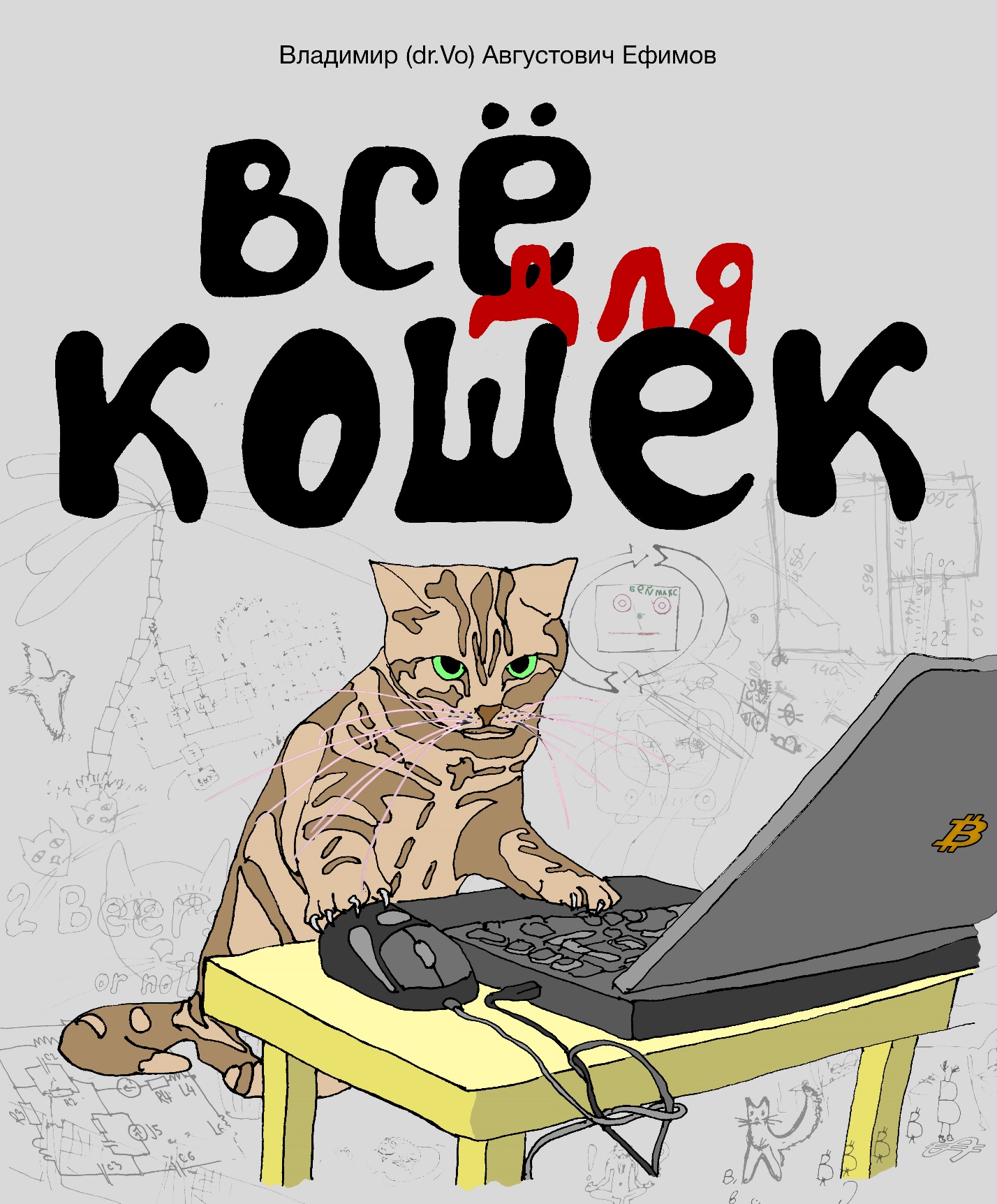 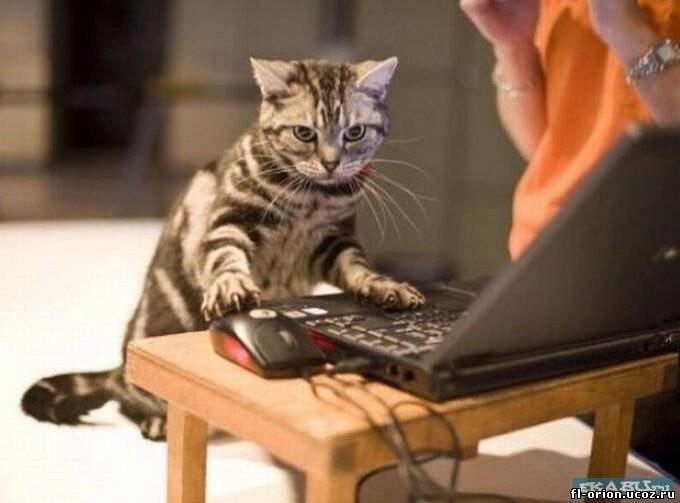 1. Как появилась эта книга.20 мая 2015 года я поместил в ВК эту картинку с таким текстом:История о том, как кошки научились нажимать на клавиши и стали полноправными пользователями Интернета. Когда они добрались до интернет-магазинов, вся экономика стала перестраиваться под удовлетворение кошачьих потребностей. Поскольку нынешним обществом правит потребление, кошачье лобби стало чрезвычайно влиятельным. В конце концов, опираясь на свою исключительную популярность в соцсетях, кошки захватили власть во всем Мире.Пост до сих пор доступен по адресу https://vk.com/feed?z=photo29813680_364122937%2F3e884a39bf6b942078Не прошло и нескольких лет, как я сообразил, что описанная в нём фантастическая история вполне реальна, если только кошкам дать доступный им интерфейс. Кошки могут стать успешными блогерами так же, как из многих блогеров получились бы неплохие кошки. Перед вами развитие этой истории. Всё описанное здесь технологически уже возможно. Ну, почти всё.2. Иллюстрации я делал сам, это коллажи. Самые корявые их элементы я рисовал собственноручно. Поскольку в эпоху постмодерна закон об авторском праве является пустой галлюцинацией ума, я использовал изображения из Сети, не вникая в их авторство.3. Я не собираюсь искать издателей, но хотел бы, чтобы у книги было больше читателей. Поэтому я буду вам благодарен, если вы дадите её почитать своим знакомым. Естественно, если сочтёте её достойным этого.Лучше всего распечатать файл [Всё для кошек_prn.docx] на хорошем цветном принтере, но сойдёт и ЧБ распечатка или fb2 в ридере. Текст в разных форматах будет выложен на сайте drvo.ru4. Мой мейл drvo@yandex.ru, телефон +7(964)510-90-55. И, если вдруг что, к нему привязана карточка Сбера. Но и доброе слово меня порадует.5. И, да, в книге нет ни слова про биткоины. Но почему-то они упорно лезут во многие иллюстрации.Всё для кошекВсе люди постмодерна уже стали кошкамиА.Дугин «Постфилософия»Часть первая. Золотая осень.1. Взорвать рынок сексуальных услуг.Дома что-то было не так. Пространства стало больше. Квартира встретила Эдика траурной чистотой ниш и полок. И записка. Записка лежала на столе, придавленная пассатижами. «Мы стали чужими… я тебя отпускаю…»Бред. Причём тут пассатижи?Со стола исчезла статуэтка Бастет, которую Яся так любила.Исчезла батарея косметических средств под зеркалом, исчезли стопки книг с буфета. Куча всего исчезла. Множество мелких и крупных предметов, раньше загромождавших комнату, пропали, оставив сосущую пустоту.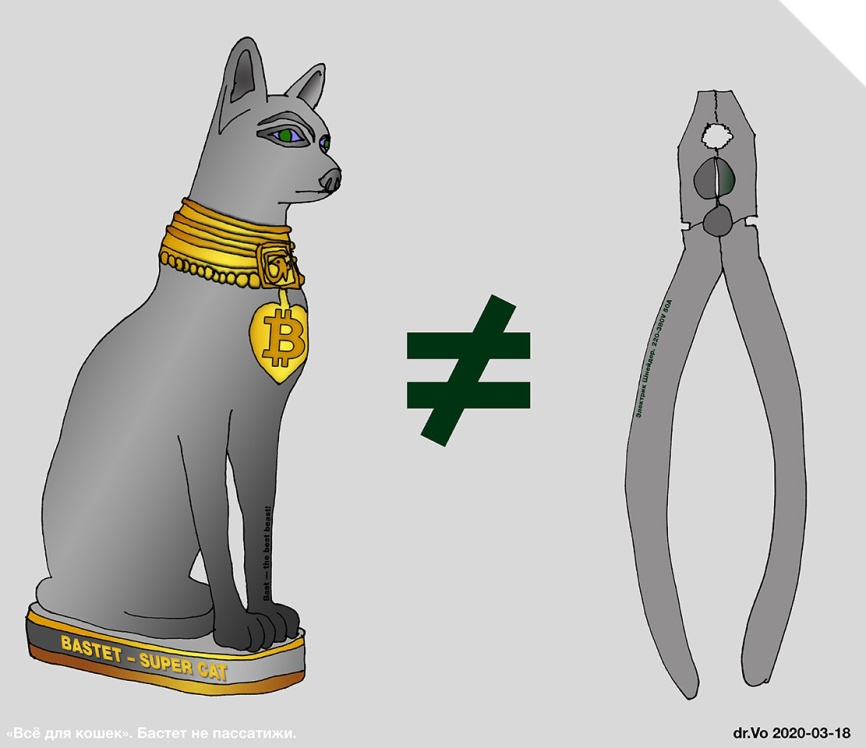 Эдик сидел с запиской в одной руке и пассатижами в другой.Что делать? Он перечитывал: «…мы стали чужими… может быть, ты перестал слышать своё сердце… Джаву оставляю, потому что у Него аллергия на кошек… спасибо за всё…» Буквы прыгали и никак не складывались в историю.Он вышел в маленькую комнату, которая служила ему мастерской и положил пассатижи на место. Вернулся в большую, положил записку на стол. Придавить было нечем – гипсовую Бастет Яся забрала с собой. Живая Джава подошла и потёрлась о ногу.Эд сунул записку в карман, вышел и купил в ближайшем магазине выпить.Дома он покормил Джаву, попробовал позвонить Ясе – телефон не отвечал. Ватсап не отвечал, Скайп не отвечал, Вайбер, Телеграмм, Фейсбук, Вконтакт… Никто не отвечал. Из кармана вместе с мятыми чеками он достал записку «…Не забывай с ней играть… мы стали чужими… я тебя отпускаю…». Включил ноут и завёл «Блюз 404»:Я пришёл к ней, а её нет домаЯ выпадаю в осадок, я впадаю в комуЯ бьюсь, как на льду рыбкаО двери её квартирыЭто ошибка404Проснулся Эдик в утреннем сумраке и пересчитал пустые бутылки. Точно, он ходил за добавкой. И нельзя сказать, чтобы его мучило какое-то особо страшное похмелье. Он посмотрел исходящие звонки. Ну, понятно. Ясе он набирал 23 раза. И ни одного исходящего Юрцу. Это хорошо. Эд помнил, что несколько раз собирался ему позвонить, но ума хватило удержаться. Что он мог сказать Юрцу, тем более, спьяну?! Типа, ты у меня бабу увёл, отдавай взад?! Детский сад, штаны на лямках… С Юрцом надо разбираться по-другому.А вот исходящий Максу. Только теперь Эдик вспомнил, что он плакался Максу Миронову. Рассказал, что будет делать. Да, теперь он знал, что будет делать. Он взорвёт рынок сексуальных услуг.Всё просто. Почему Яся ушла к Юрцу? Потому что он уже не Юрец, который вместе с Эдом учился на автослесаря, а стимпанк-дизайнер Юк, который делает дорогущие тяжёлые штуки и даже оформляет клубы. Один клуб точно оформлял.А чем отличается дизайнер Юк от автослесаря Юрца? Да баблом! Надо разбогатеть, податься следом за Юком в дизайнеры, или там, в стартаперы – и Яся вернётся. Надо только превзойти Юрца. Но тут проблем не ожидалось, ведь он, Эдик, был умнее. Это к нему, к Эдику, Юрец бегал за советом по каждому серьёзному вопросу, как-никак Эдик вырос в культурной семье, книжки читал... Ну, может не по каждому, но всё, что касалось компьютеров и тырнета – это точно к Эду. Вот, например, когда Юк начал неудержимо знакомиться с девушками, это именно Эд несколько раз помогал ему найти девушек по фотографии. Юрец приносил скриншоты, поначалу вообще снятые телефоном с экрана ноутбука, пришлось его учить, где находится кнопка Print Screen и как ей пользоваться. Ещё убеждать пришлось! На скриншотах были фото каких-то девушек, и Эд по просьбе друга освоил специальный сервис, позволяющий найти человека по фото. Даже несколько сервисов, оказалось это совсем нетрудно. И только много позже стало ясно, откуда Юк брал эти фотографии… И ведь именно Эд впервые назвал его «Юк», точнее «Юл», как раз, когда выяснилось, откуда эти фотографии брались. Эдик тогда назвал его безголовым Юлом по аналогии с Двуглавым Юлом у Стругацких. Потом уже Юрец не без труда превратился из безголового Юла в гламурного Юка – благодаря баблу.О направлении коммерческой деятельности Эду тоже раздумывать не приходилось. Мастерская Юка была увешана атрибутами для сексуальных игр – большей частью цепи, плётки, колодки и прочее в этом роде. Потому и Эдик тоже выбрал секс-индустрию. Он мастер штучных высокотехнологичных поделок, он сможет придумать и сделать такую штуку, которая сразу принесёт море бабок…Но прежде всего надо выяснить все про Юрца. Всю подноготную. Если б были деньги, Эд нанял бы сыщиков, а так… Вообще-то, у него был знакомый сыщик, Макс, «специалист по конкурентной разведке», как он себя называл. Но лезть к другу с такой интимной проблемой Эдик был не готов. Одно дело излить душу по пьяни, и другое… Что ж, можно обойтись своими силами. В противоположность Юку, он был мастером по лёгким штукам. Его изделия ценили за лёгкость путешественники, любители экстремального спорта и те, кто хотел такими казаться.За двое суток, даже не похмелившись, он приготовил три микрокоптера с камерами и крохотными солнечными батареями, плюс ретранслятор к ним. Он работал, не поднимая головы, и мог бы закончить и раньше, если бы не полез в незнакомые ранее области: машинное обучение, распознавание образов… Но применять новые знания в такой ответственной спецоперации было рискованно, и он не решился делать устройства полностью автономными.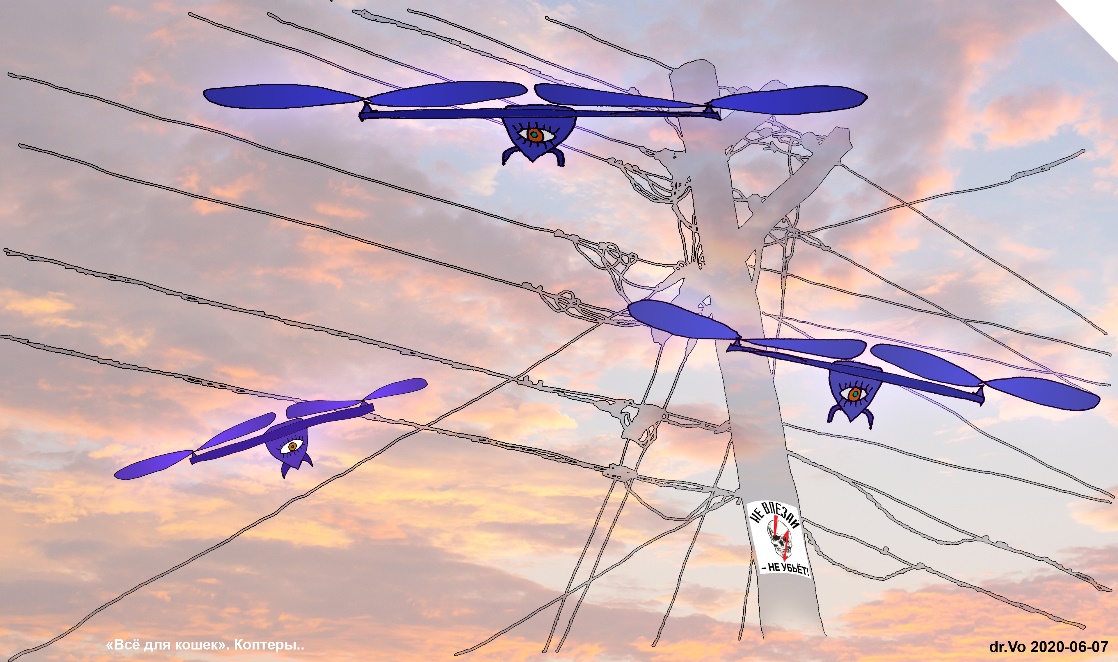 На заре Эд отправился к дому Юрца, чтобы разместить дроны на позицию. По законам жанра на такую акцию надо было ехать на угнанной машине, или хотя бы на такси, но Эдик поехал на электричке. Коптеры с ретранслятором съели всю наличность. Было бы больше денег на комплектующие, он бы сделал их штук семь, а то и дюжину. И аккум в ретранслятор поставил бы побольше, чтобы хватало на месяц, даже при отсутствии солнца.От платформы пришлось топать пару километров со здоровенной складной лестницей. Хорошо ещё, что в седьмом часу утра на тихих улицах Фрязина было почти безлюдно, но пока он добрался до улицы Маяковского, уже стали появляться редкие прохожие. Плохо. Это в большом городе можно хоть мостовую разобрать, никто внимания не обратит, а в таких местах чужие вызывают любопытство.Приставив к фонарному столбу лестницу, Эд закрепил ретранслятор так высоко, как только смог дотянуться, чтоб до него не добрались разные юные техники. Выглядел ящик вполне нейтрально, если бы не солнечная батарея в четверть квадрата, его бы вообще можно было спрятать, где угодно (у Эдика изделия получались не только лёгкими, но и маленькими).– Вы электрик? – спросила его интеллигентная старушка, когда он спускался на землю. Эдик не заметил, откуда она взялась. – Да, уважаемая, – ответил он степенно, – автоматы менять будем. Шнейдер Электрик, на сорок ампер. И поспешил ретироваться со своей лестницей.Пилотировать коптеры пришлось вручную. Он нашёл уютный угол по сенью порыжевшей уже листвы, возле забора какого-то завода, поставил слегка раздвинутую стремянку на ребро и устроился на этом насесте с ноутбуком на коленях. Следя за изображениями с микрокамер, он аккуратно вывел их, одного за другим на позиции. Для того он и выбрал такое время, чтобы избежать лишних свидетелей и, в то же время, застать полную видимость. Он не имел привычки подниматься в такую рань, но нагуглил, что в половину седьмого солнце как раз взойдет. Можно было провести операцию и раньше, но раньше не было электричек.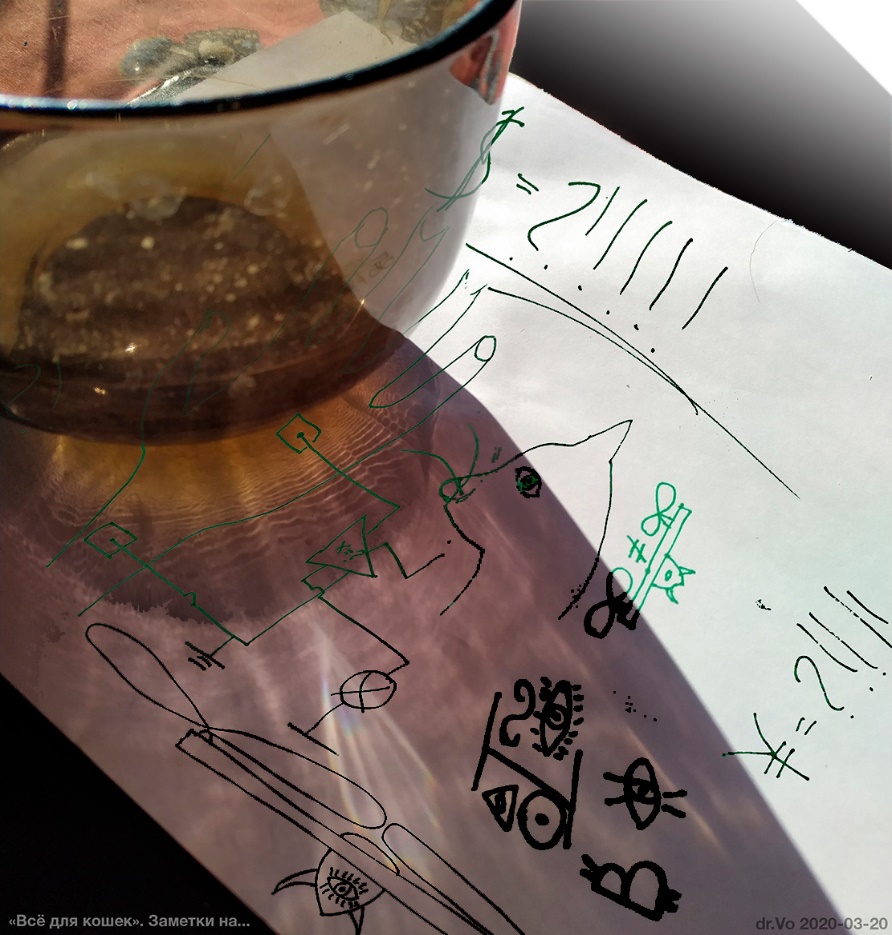 Первого крохотного дрона чудом удалось завести прямо в помещение мастерской и посадить на краю старого шкафа – Эд помнил этот шкаф с тех времён, когда бывал у Юка. Отчаянным виражом жучок проскочил в открытое окно, едва не зацепившись за занавеску, и врезался в пространство между шкафом и потолком. Обзор из этой позиции был неважный, но Эдик побоялся его трогать. Он развернул камеру так, чтобы было видно хоть что-то и задал режим наблюдения с максимальной экономией энергии – на шкафу царил сумрак даже ясным утром, а солнечная батарея была совсем маленькой.Эдик был неплохим оператором, но соваться с коптерами в помещение было безумием. Повторять этот цирк он не решился. Второго получилось зацепить за дерево перед одним из окон (Эд снабдил дронов крохотными рыболовными крючками), третьего он оставил наблюдать за входом, потому что уже не было сил искать более изощрённую позицию. К тому же, улицы мало по малу оживились, пора было сматывать удочки. Лестницу он бросил, чтобы не привлекать внимания, да и тащить ее очень не хотелось. Дома он убедился, что связь с жучками имеется, выпил пару пива и рухнул спать, плотно зашторив окна. Он часто засиживался до рассвета, и светомаскировка у него в спальне была налажена.* * *Проснувшись в сумерках, Эдик первым делом посмотрел записи с жучков – ничего интересного. Тот, что висел на шкафу, включался раз в десять минут, фиксировал четыре кадра, и, если существенного движения не было, снова «засыпал». Уличные вели обычную малокадровую съёмку. Видно было, что Юк в 11:47 вышел из дома и направился к гаражу. Выезд из гаража оставался вне поля зрения, так что дальше можно было только гадать. Если бы позволяли средства, можно было бы поставить жучок и на машину, и на дверь гаража и дома, и… Всё упиралось в деньги. Прежде чем двигаться дальше, надо было разбогатеть. Надо было выбросить на сексуальный рынок такую хреновину, за которую не жалко было бы любых денег. Не эти вот дурацкие цепи и колодки, которые нужны только извращенцам, а что-то для нормальных пацанов. И, конечно, девчонок. Не громоздкие стимпанковские самодвижущиеся многочлены, а что-то современное, чтобы напрямую в мозг. Оргазм происходит в мозгу – факт научный.Эдика преследовала смутная мысль, которую он никак не мог оформить. Алгоритмы машинного обучения, которыми он всё больше интересовался в последнее время, создавали ощущение всемогущества, если только удастся со всем этим разобраться и нормально приложить к делу.Он углубился в дебри тырнета, просматривая сайты секс-шопов и форумы маргинальных сообществ. Кошка Джава подошла и запрыгнула к нему на колени. Эд подбирал запросы, разыскивая то, не знаю, чтоУстройства для… Господи, придумают же!.. Вибратор… Нет, не то…BDSM… Что это такое? А, опять они…Секс-игрушки… Ничего себе, игрушечки…Экзотические виды… экзотические варианты… экзотические приспособления для…Электросекс. Это как? А, то же самое, но с моторчиком… Или? Надо же! То есть, они пропускают через себя электричество и это, типа, возбуждает?!Эти приборчики Эдика заинтересовали. Что-то было в их конструкции лаконичное и целомудренное, выгодно отличающее их от неуклюжих вибрирующих силиконовых частей тела и тяжелых кривошипно-шатунных механизмов в стиле ретро. Шатуны с пятью степенями свободы пусть Юка сооружает из хромированных и воронёных обломков старых автомобилей. Пусть украшает их болтами и заклёпками. А Эд сделает что-нибудь маленькое, лёгкое, высокотехнологичное, что будет запускать клиента прямиком в рай на лифте.Вскоре он выяснил, что эти машинки не чем особо не отличались от тех, которыми пользовались медики для физиотерапии или спортсмены для электрической тренировки мышц. В приличных областях это назвалось «миостимуляция» или «электро-мио-стимуляция». Во всех случаях на кожу наклеивались электроды и через них пропускали электрический ток. Это электричество вызывало сокращение мышц, что и приводило к массажному эффекту, росту мышечной массы или возбуждению. Во всех случаях дешёвые устройства отличались от дорогих прежде всего формой импульсов. Самые простые генерировали обычную «пилу», точнее, меандр. Они тупо с разным периодом включали и выключали ток. Те, что подороже позволяли менять напряжение более хитрым образом. В конце концов Эдик нашёл форумы любителей этого дела, которые паяли собственные устройства или приспосабливали покупные так, чтобы подключить их к компьютеру, а уж программное обеспечение позволяло задавать любые формы импульсов.Эдик скачал несколько схем, порылся в своих запасах радиодеталей и, подумав, заказал на китайском сайте одну такую машинку подешевле.На другой день пришлось отвлечься. Знакомые знакомых позвали его сделать в загородном доме электрику. Деньги были нужны до зарезу, и Эдик согласился. «Сглазила, ведьма», – вспомнил он бабку, назвавшую его электриком. «Надо было ей сказать, что это роутер для интернета… – думал он, – Хотя нет. Многие придурки боятся излучения. Начала бы скандалить, шум бы поднялся. Лучше уже так, электриком. Да и приработок не помешает»Два дня Эдик возился с закупками и монтажом. Потом пришлось ехать по семейным делам: мать просила забрать со старой квартиры «всякий твой хлам», как она выразилась. Квартиру эту она уже несколько лет сдавала, и жильцы вдруг попросили освободить старые чуланы. Собственно, Эд понятия не имел, что там за разборки случились у матери с квартирантами, но честно приехал по родному адресу и выгреб с небольшой антресоли кучу устаревших комплектующих и прочего барахла. Большую часть сразу выбросил, но старинную «сталинскую» настольную лампу, горелый системный блок «миди» и ещё кое-что он всё же отвёз на моторе домой, благо денег он за прошедшие два дня чутка заработал.Вернувшись, наконец, домой, он сразу кинулся «к станку» и понял, что решение у него уже есть. Решение гениальное, обещающее любителям «клубнички» сказочные наслаждения. Всё оказалось удивительно просто. Главное – нужна обратная связь!Подключив миостимулятор к компу можно было задать любую форму импульсов. В прошлом любители электросекса даже ухитрялись подключать это дело к выходу для колонок и преобразовывать в импульсы музыку.Но с тех пор появились алгоритмы машинного обучения. Те самые, которые уже умели с мистической точностью угадывать, какое кино тебе теперь захочется посмотреть, какую новость почитать, какую музыку послушать, какой товар тебе можно втюхать прямо сейчас. Для этого нужна была только обратная связь, типа нравится – не нравится. И побольше данных с этой обратной связи для обучения системы.В качестве обратной связи можно, для начала взять хотя бы частоту пульса и пусть искусственный интеллект подбирает такую форму и последовательность импульсов, чтобы пульс поднимался как можно выше… Или мы так инфаркт получим? Ну, что ли, лайки собирать… Дать шкалу в баллах… Как-то так.Система, обученная на достаточном массиве данных, будет понимать к какому типу принадлежит данный пользователь, и дарить ему райское наслаждение. А уж после индивидуального обучения… В принципе ясно.Нужен прототип.Неловко принимать гостей без хозяйки, но Эдик относился к этому визиту, прежде всего как к деловому. Давняя знакомая Лида собралась навестить его вместе со своим мужиком Борей. Вот как раз Боря и был нужен. Сама Лида была барышня крайне легкомысленная, по крайней мере внешне. Эд смутно чувствовал, что на каком-то невнятном уровне она гораздо умнее, чем кажется, но сейчас от этого её ума толку всё равно не было. Вот если б ему нужен был совет, в каком клубе зависнуть или на какой курорт слетать на пару недель развеяться… Но ему был нужен инвестор для поддержки нового продукта, а это уже к Боре. Боря был бизнесмен и постоянно финансировал несколько стартапов. Перспектива потрясти такой сочный рынок должна была Бориса заинтересовать. Так что Эдик устроил вечеринку, пригласив Лиду с Борей и ещё нескольких друзей на шестнадцатое число, «на грибы». Никакой психоделики, сплошная кулинария. «Грибы» – это было у Эдика коронное блюдо. Время от времени тушить грибы с картошкой он начал спонтанно, вспоминая, как это когда-то делал отец. Со временем среди друзей его тушёные грибы приобрели некоторую популярность, во всяком случае, многие из тех, кому доводилось их пробовать, отзывались восторженно и просили звать ещё. Эдик относил это за счёт бессознательного желания похавать на халяву и значения таким восторгам не придавал. Но позже и по другому поводу, вспоминая изощрённых в кулинарном искусстве знакомых, Эд задумался, какой смысл вообще учиться готовить?! Все вокруг стремятся похудеть, а чем еда проще, тем меньше риска налопаться от пуза. Опять-таки, если питаться умеренно, то изысканный вкус блюда только отвлекает, как говорится: «голод – лучший соус». Со всех сторон выходит, что пища должна быть «простой и здоровой» и заморачиваться, тратить время, никакого резона вообще нет. Однако потом он пригляделся и заметил, что успешно изощряются в готовке обычно люди общительные, компанейские, те, кто легко заводит знакомства и умеет из этих знакомств извлекать пользу. Эдик к тому времени осознал, что большего успеха добиваются не такие как он рукодельники, а те, кто может добиться выполнения своих задач чужими руками, то есть деловые люди и хорошие организаторы. Умение готовить расширяло возможности общения: можно было вкусно накормить компанию полезных и приятных людей или, скажем, пригласить на изысканный ужин женщину. Можно обратиться к сердцу через желудок, минуя неуклюжее посредничество слов. Поняв, что кулинария, в которой он ничего не смыслил и не хотел разбираться, тоже является средством коммуникации и инструментом успеха, Эд поначалу загрустил, но потом вспомнил, что у него ведь уже есть своё коронное блюдо – грибы! С тех пор, он относился к грибам соответственно: готовил их к приходу друзей, намекал на глубинные фамильные корни рецепта и подход свой к их приготовлению называл уже не раздолбайским, а спонтанным.Вот и теперь он обратился к грибам, чтобы заполучить в союзники Борю, знающего секреты богатства, чтобы в кильватере его могучей фигуры и самому продвинуться к отливающим золотом вершинам. Дополнительным достоинством грибов, как коммуникативного допинга, являлся тот несомненный факт, что грибы, да с картошкой, да под сметаной, да с лучком являются идеальной закуской к водке. Но, как и обычно, достоинства – продолжение недостатков. В этот раз грибы чуть пригорели из-за того, что он разрывался между духовкой и паяльником, доделывая свой прототип, но повредить впечатлению такая мелочь не могла.– А где Яська? – спросила Лида с порога.– Слилась.– Что, работает?– Нет, совсем слилась. Нашла себе богатого.– Ну и хорошо, – заключила Лида после короткой паузы, – она какая-то была… Никакая. Лучше найдёшь.– Ага, – не стал раскрывать душу Эд, – только разбогатею.Лида ещё секунду подумала и сказала:– И правильно!Боря только кивал и улыбался. В тусовках он бывал застенчив.– Так не в деньгах счастье, – вставил пришедший раньше Костя, щуплый программист.– Но что-то в них, всё-таки есть! – парировал Эдик.Почти сразу подошли Ольга «Панкесса» и её муж Митя. Прозвище она сохранила с начала нулевых и мужа тоже, хотя прошлое у них было непростое. На втором году замужества Панкесса, тогда студентка, ушла из приличной семьи Митиных родителей, с которыми они жили, и несколько лет болталась с совсем отмороженными панками-музыкантами, но после смерти их лидера от передоза остепенилась, опять сошлась с Митей и теперь вела вполне приличную жизнь, зарабатывая копирайтом и читая рэп в качестве хобби.После третьей рюмки Эд непосредственно обратился к Боре с изложением своей суперидеи, но Лида уловила суть первой, пришла в восторг и перехватила инициативу со свойственной ей непосредственностью:– Так ты решил себе электронную бабу сделать? Ну и как? – Да никак. Я только что закончил первую версию прибора. Даже, вон, грибы пригорели, потому что отвлекался и доделывал.– Ого! Так круто, что даже грибы пригорели!– Слушай, ну хватит уже. Я и не собирался не себе пробовать.– А ты попробуй, попробуй. На ком же ещё пробовать?!– Да это вообще больше для девчонок аппарат. Я его назвал «Мио-Гальвани»– «Мио?» – переспросила Панкесса, – это как «мой» по-итальянски?– Ну да. И от слова «миостимуляция»  – Вот и стимулируйся, – не отставала Лида, – Это у Юка есть подруги-испытательницы, которые его электрочлены презентуют. Видели, на Ютубе он новую херовину выложил, под названием «Чебалота». Так её там Танюха презентует. Так эмоционально рассказывает, говорит, ни один мужик не сравнится. – Вот пусть Юк свою Чебалоту на себе пробует, – Эдик начал злиться, разговор какой-то не тот пошёл. Не деловой совсем. – Что за слово – Чебалота? – спросила Ольга. В копирайтинге она специализировалась на придумывании названий.– Это из анекдота, – ответил Митя, – типа вроде, что у матроса на члене наколка, написано «ЧЕБАЛОТА». А потом оказывается, что это «ЧЕСТЬ И СЛАВА МОРЯКАМ БАЛТИЙСКОГО ФЛОТА»– Правильное у тебя изобретение, – неожиданно мрачно сказал Костя, после того как все отсмеялись, – Перспективное. Вся нынешняя культура – одна сплошная мастурбация. Только называется по-разному. Называется «искусство», или «саморазвитие», или, я не знаю… политика… духовность… бизнес… высокие технологии. А по сути, один сплошной онанизм. Тебе тоже надо какое-то красивое название этому занятию придумать. Чтобы люди думали, что они чем-то осмысленным занимаются, полезным, высокодуховным и общечеловеческим. Тогда будут и покупать охотнее, и всем знакомым рассказывать.– Гальванический тантризм, – предложила Ольга.– Погоди, – прервал Митя, – почему это высокие технологии – онанизм? Да и всякое другое тоже?– Потому что не ведет никуда. Служит исключительно самоудовлетворению, – Костя помахал над столом своим телефоном, – Вот высокие технологии. Высочайшие. В кармане доступ ко всем знаниям человечества. Стопятьсот машин Тьюринга и столько же – Винера. И для чего мы их используем?!– Ну ладно, а чем, по-твоему, должны люди заниматься?ؘ– Экспансией. Только экспансией, либо накоплением сил, наработкой инструментов для экспансии. Ну и инструментов защиты. Как это и было в последние двадцать тысяч лет. Или четыре миллиарда лет, если считать от первых одноклеточных… или кто там первым был. Человечество непрерывно расселялось по всей доступной территории, не считаясь с жертвами, люди залезали в самые немыслимые места – тундра, пустыня, что там ещё… В космос вот полезли. А потом перестали и занялись хрен знает чем. Придумали костюмы для собак, должность менеджера по рекламе и штуки вроде Айфона, от которых только оскомина. Как Брэдбери сказал. – Ну, сейчас-то на Марс собираются… – Вот разве что. А всё равно алгоритм Софрона похерили. – Какой алгоритм? – отвлёкся Эд на знакомое слово– Не слыхал? Был такой математик гениальный. Собственно, он и сейчас есть, наверное, только никто не знает, где он и что с ним. Он создал алгоритм для социальных сетей, который способствует глубокому общению. И где они, эти новые социалки?! Сгинули, не родившись, потому что никому не выгодно, чтобы люди в сети становились друзьями. Выгодно чтобы тупили часами в ленту и видели больше рекламы. Так что… – и Костя махнул рукой.– А что, дело доходное, все эти секс-игрушки, – сказала Ольга, – Вон, Юрец со своими «Чебалотами» как поднялся. Чего ты его не позвал? Или он не смог?– Да у него на кошек аллергия. А у нас… у меня – Джава. Я его давно не видел… Так что скажешь, Борь? Интересна тебе такая идея?Боря задумался, все уважительно примолкли.– Много неясного, – наконец сказал он, – Рынок специфический, вся эта порнуха. Надо с ней разбираться… И главное – где брать данные для обучения твоего Гальваника. – Можно их продавать недорого и собирать данные через тырнет.– Это ж сколько их надо будет собирать? Прикинь, ими же не будут пользоваться постоянно… И вовсе не обязательно в результате система заработает, то есть никаких гарантий. Даже, я б сказал… Пожалуй, интереснее бы придумать что-нибудь оздоровительно-лечебное. Ты говорил, их в медицине используют? – Ой, что это?! – вскрикнула Лида, – смотрите!– Это?.. Это «кибербантик». С кошкой, с Джавой надо играть. А мне некогда. Вот я сделал такую штуку. Она по таймеру включается.В углу комнаты выписывал зигзаги зайчик лазерной указки, управляемой двумя сервомоторами, а Джава с завидной энергией пыталась поймать светящуюся рубиновую точку. Общество оживилось, в ход пошли мобилы. Все начали снимать кошачьи игры.Эдик налил себе водки и выпил в одиночестве, закусив грибами, пока компания восторгалась ловкостью Джавы. Похоже, ожидаемое богатство рассыпается в прах. Борис знает толк в этих делах. Конечно, он мог недооценить идею, можно поискать другого инвестора… Или самому продавать их через сеть… Но где брать данные для обучения? Да, это он верно подметил. Самое слабое место. Надо ещё подумать… Может, что-нибудь… как-нибудь…Больше к Мио-Гальвани разговор не возвращался.Эдик незаметно для себя быстро напился. Когда общий разговор распался, он стал изливать Мите душу, жалуясь на коварство Яси. Митя мог его понять, к тому же в его лице у Эда был редкий пример счастливо воссоединившейся пары.Как гости расходились, Эдик помнил смутно. Под утро он проснулся от жажды и обнаружил себя полуодетым на не разобранной кровати. Стол был заставлен грязной посудой, гора её же украшала мойку на кухне. Как пять человек могли перепачкать столько посуды? Нет, шесть. Себя не посчитал… Он выпил воды и лёг спать уже по-человечески.Окончательно проснувшись Эд первым делом вспомнил как рухнули его мечты о миллионах, которые должен был принести Мио-Гальвани. Сознание не могло смириться с крахом и мысли крутились вокруг возможных усовершенствований. Частично перемыв посуду, он сел к компу и только тут вспомнил про камеры. Уличные показывали редких мелькающих прохожих, да изредка входящего и выходящего Юка. Эдик не сразу сообразил, что, если он хочет чего-то добиться, надо записывать в таблицу хотя бы те немногие факты, которые видно. Но возвращаться к просмотру этой унылой дерготни не хотелось, он начал заметки с середины.Меньше всего записей было с того жучка, что стоял в помещении. Видно, батарейка села, как он и боялся. Почти всю запись занимал Юк, возившийся со сварочным аппаратом. Сварка сверкала так, что картинка терялась в резких тенях. Прекратив варить, он довольно небрежно навёл порядок в мастерской и исчез из кадра. Эдика всё меньше воодушевляла эта затея. С чего он вообще взял, что Юк – злодей, и творит что-то ужасное?! Юрец, как Юрец, только зазвездился слишком. И Яся к нему ушла. Почему-то её ни разу не было видно на входе/выходе… Они вообще, живут вместе, или?..Замелькали короткие пустые кадры, по которым система определяла, что никакого движения в поле зрения нет. Система была не дура – движения не было.Потом пошёл следующий фрагмент. В мастерскую вошли Юрец с Ясей. Нет, не с Ясей, совсем другая девчонка. И не похожа – хоть спиной стоит, всё равно видно, что не Яся. Она оборачивается в пол-оборота и говорит:– Может всё-таки не пистолет, а… я не знаю…– Что, хочешь с балкона прыгнуть?! – парирует Юк.– Ну как-то… Откуда у меня пистолет?Эдик как будто её видел когда-то.Юрец принёс стул и поставил его почти целиком за кадром. Видно только краешек. – Поносить дали, – говорит он, – Минутку…Она делает шаг и исчезает за кадром, но в последний момент Эд её узнаёт. Танюха, общая знакомая. Вчера ещё о ней говорили. Та самая, что презентовала эту «Чебалоту» дурацкую. Кстати, кажется, именно «Чебалота» виднеется на заднем плане, на верстаке стоит, как на пьедестале. А может и другой моточлен в том же духе, кто их разберёт.Юк между тем отвернулся от Танюхи и при этом оказался лицом к камере. В руках его был… да, действительно пистолет. С барабаном. Револьвер. Что они, в русскую рулетку играть собираются?!Юрец возится с оружием. Заряжает, вроде бы… видно плохо. Отворачивается обратно.– Держи. Стрелять надо в сердце. Как бы. Сейчас, – он выходит за рамку кадра, возвращается со штативом и исчезает за другой рамкой.– Ну, – говорит он из-за кадра, – Давай!Эдик видит только краешек стула, бедро и плечо Танюхи. Долгая пауза. Вздох. Наконец слышен её голос:– Ну… В общем… В общем так. Нет никаких причин здесь оставаться. Мужики – козлы. Нет никого, кто был бы мне действительно близок. Даже эта… Запись обрывается. Села батарейка. Слишком темно на шкафу. Пока аккум снова зарядится, пройдет несколько часов, а может быть и дней. Чёрт, что это было? Самоубийство? Или они какой-то ролик снимали? Ничего не понятно…Раздался звонок. Эд глянул на телефон – номер не известен. – Алло?– Эдуард? – голос знакомый, но никак не сообразить, чей. Солидный такой, официальный, можно сказать, голос.– Эдвард, – поправил Эдик.– Это Борис.Ну конечно! Только вчера виделись. Эд никогда не общался с Борей по телефону, всё как-то через Лиду, по старой дружбе. Неужели передумал?!– Да, Боря, конечно. Рад тебя слышать.– Можешь подъехать ко мне сейчас? Мы тут с ребятами прикинули, попробовали кое-что. Получается интересно. Подъезжай к нам на стартап-фабрику. Договор подпишем на твоё изобретение. «Точно, передумал!» – в голове Эдика запели фанфары.– Подъехать? Сейчас?.. Конечно, могу, – Эд оценил своё состояние и поправился, – Часа через полтора-два… Выехать смогу. Нормально? Ты где находишься? Ой, если не трудно, сбрось СМСкой. Ты что ж, и в воскресенье пашешь? – Не то, чтобы прямо пахал… Так, попахиваю. Наша служба всепогодная. – Так ты всё-таки решил взорвать эротический рынок?– Нет, я о другом. Будем запускать твой «кибербантик».2. СтартапАрсен и Денис – так звали двух парней, бывших с Борисом на стартап-фабрике, представлявшей собой офис открытого типа, правда, пространство вокруг рабочих мест было оформлено в ультрасовременном стиле. При входе в «кабинет» стояла табличка «Бамбич Борис Маркович» без указания должностей и званий.Смуглый и худощавый Арсен был представлен как юрист, копирайтер и многое другое, а невысокий и плотный блондин Денис – как дизайнер в исконном и широком смысле слова. Лишь много позже Эд сообразил, что имелось в виду. В английском слово “designer” означает сначала конструктор, разработчик, а уж потом – специалист по визуальному оформлению. Когда дело дошло до серийного производства, выяснилось, что Денис не только свободно владеет графическими редакторами и 3D-моделированием, но неплохо разбирается в современных промышленных технологиях.– Смотри, – Борис поднял на стол одну за другой две коробки. Судя по ярким картинкам и надписям, в них были автоматические лазерные указки для кошек. Шестерёнки у Эда в мозгу запнулись и дёрнулись вспять. Он было подумал, что предприимчивый Боря уже успел выпустить партию «кибербантиков», но это было никак невозможно – прошло меньше суток.– Вот такие штуки давно и вовсю продаются, – пояснил ситуацию Борис, – одну я купил в зоомагазине по дороге, другую только что доставили. Но твой «кибербантик» круче. Никто ещё не заморочился настолько, чтобы снабдить устройство реальной игрушечной «мышкой». Мы вчера выставили «кибербантик» на Амазон, и уже к утру получили очень обнадёживающий отклик. Арсен, покажи тот текст.Арсен зачитал с экрана планшета:– Обычные автоматические лазеры имеют существенный минус, который вызывает у кошек хроническую неудовлетворенность и неуверенность в себе. Лазерная игрушка для кошек – это охота в чистом виде, а значит, должна быть и добыча. Если каждый раз охота заканчивается ничем, кошка начинает сомневаться в своей способности добыть пищу, а это неизбежный стресс. Чтобы избежать чувства неудовлетворенности, в конце игры кошка должна получать «мышку». Необходимо наводить лазер на кусочек лакомства, выключая его, когда охотница ткнет носом находку. Или переводить луч на другую игрушку, которую питомец любит таскать в зубах.– Это он не сам написал, – прокомментировал Боря, – а взял на одном кошачьем сайте– Частично, – уточнил Арсен, – но идея носится в воздухе.– Идеи носятся уже давно, – подхватил Борис, – на твой кибербантик выдано несколько патентов, Арсен за двадцать минут нашёл три, причём два из них уже просрочены. Мы не можем заработать на идее, мы можем заработать только на реальном товаре, который найдет покупателя раньше, чем корпорации прочухают тему. Как только включатся серьёзные игроки с толпами инженеров, юристов, экспертов, нас это цунами просто смоет. Нам нечего им противопоставить, кроме скорости. Как говорится, Бог всемогущ, но черти расторопнее. Так что мы должны крутиться, как черти. Выставив эту штуку в инет, мы спровоцировали активность конкурентов, а может быть и цепную реакцию. Самое позднее, послезавтра мы должны начать принимать заказы.– Это невозможно, – Эд часто работал на заказ и умел оценивать сроки, – Я не успею к послезавтра сделать даже прототип. Я имею в виду в товарном виде. – Товарный вид, – не твоя забота, – Денис нарисует 3D-модель и смонтирует с ней ролик. Твоя задача сделать рабочий прототип, причём более технологичный, чем то, что стоит у твоей Джавы. Его ведь нельзя пускать в серию в нынешнем виде?– Разумеется. Я его сделал из того, что было под рукой.– Вот. Распотроши эти штуки, оцени, как они сделаны. Денис поможет с ценами на комплектующие и их ассортиментом.– Да, – впервые подал голос Денис, – Многие компоненты можно найти в несколько раз дешевле, чем они продаются в «Чип и Дипе». Особенно оптом.– Если послезавтра у нас будет прототип, через десять-двенадцать дней мы сможем изготовить первую пробную партию в несколько сотен штук. Покупатели получат их по почте с небольшой задержкой, но это допустимо. За эту неделю надо будет отработать конструкцию для крупной партии, которая уже принесёт нам приличную прибыль, если грамотно вложиться в рекламу. Если повезёт, то у нас будет месяц или два, пока включатся конкуренты. К этому времени у нас уже должно быть с полдюжины вариантов более продвинутого кибербантика. Ты сможешь усовершенствовать эту штуку?– Да, наверное.– Надеюсь, сможешь. Тогда мы выбрасываем кибербантик-2 и цикл повторяется. У нас опять есть фора. Мы должны постоянно собирать урожай перед фронтом волны. Если сможем так бежать достаточно долго, то станем лидерами области. Обычно к этому времени появляются и патентоспособные идеи. Арсен проследит, чтобы они были вовремя защищены. Честно предупреждаю, Эд, работа суетная и хлопотная, если она тебе не нравится – лучше откажись. Мы сможем обойтись и без тебя. Если согласен – придётся крутиться. На тебе будет разработка новых моделей до прототипа, ну и сопровождение производства, хоть в какой-то степени.– А если я откажусь?– Я тебе заплачу отступное для очистки своей совести. Юридических причин платить, как ты понимаешь, у меня нет – твоя идея не патентоспособна, это сто процентов. Ну, девяносто девять… и девять десятых.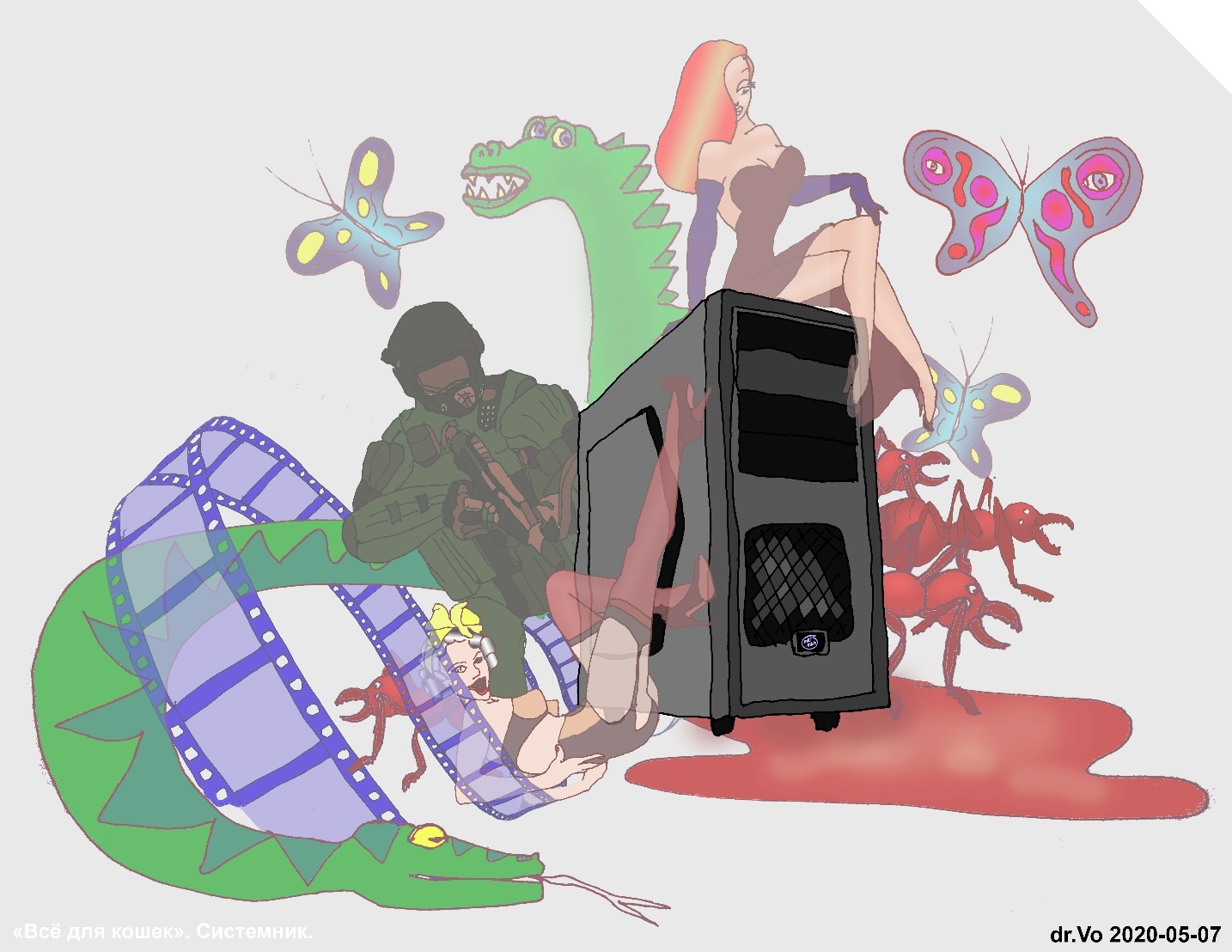 – Отступное… Это сколько?Боря почему-то не стал озвучивать цифру, а вместо этого написал её на маленьком квадратном листке. Эдик принял листок и его мозговые шестерёнки снова попытались двинуться в необычном направлении – цифра впечатляла. Таких гонораров он не получал давно. Даже редкие масштабные заказы, требовавшие несколько недель напряжённой работы, обычно приносили меньше. Сквозь цепочку размашисто написанных нулей перед его глазами всплыло приукрашенное памятью лицо Яси. Таких денег хватило бы на десятки шпионских коптеров и жучков. И на частного детектива… может быть. Или нет?! Говорят, эти ребята стоят чертовски дорого…– А если соглашусь?– Тогда в добавок к этой сумме ты будешь получать процент с прибыли. Я думаю, если всё пойдёт нормально, то за все продажи кибербантика-1 это будет… – и Борис написал ещё две цифры на листке: минимум и максимум. Таких цифр Эд вообще не представлял на практике. Шестерёнки, шарики и ролики в его мозгу сцепились намертво, и для того, чтобы их сдвинуть был только один способ – задать им иное, совершенно новое направление.Эдик снял с полки старый системный блок, недавно привезённый со старой родительской квартиры. Это был его первый компьютер, собранный собственноручно и надолго ставший ему окном в интернет и источником кремниевых грёз. Потом комп внезапно сгорел, просто перестал подавать признаки жизни, а до ремонта дело так и не дошло, потому что дед подарил ему новый. С высоты нынешнего опыта ситуация с давней поломкой выглядела вполне ясной – питание. Замена блока питания заняла минут пятнадцать, и комп заработал, будто и не лежал много лет трупом. Интернет подхватился, как ни в чём не бывало, и Эдик внезапно оказался в своём прошлом: интерфейс, закладки, куки – вся среда осталась с давних подростковых времён, когда он играл на нём в дурацкие игры и смотрел дурацкие ролики для школоты, и именно с него он тогда искал для Юрца девушек по фотографии. Потом Юрец пошёл на тренинг для пикаперов и порнозвёзды его больше не интересовали… Эдик сбросил ностальгическое оцепенение и принялся за работу. Сейчас этот системный блок нужен был лишь для того, чтобы оперативно менять алгоритмы движения лазерной указки. Позже, когда эти алгоритмы определятся, их можно будет перенести на дешёвый кремний кибербантика.С технологичным прототипом Эдик уложился в сроки легко, благо рабочая модель кибербантика у него уже была, да и помощь Дениса оказалась более чем кстати. В то время как Эд с крайней неприязнью ожидал возни с каталогами магазинов и сайтами поставщиков, Дэн просто приехал к нему с ящиком бюджетных комплектующих, доступных в производственном количестве. Это был бесценный подарок. Имея возможность повертеть каждую деталь в руках и тут же пустить её в дело, Эдик на полдня раньше срока закончил два варианта технологичного кибербантика и к ним два варианта мышек – со светодиодным глазом и без. Правда, мышек потом всё равно пришлось переделывать – Борис предположил, что на продаже новых мышек, взамен потерянных, можно будет хорошо заработать. Потому конструкцию поменяли так, чтобы она требовала специальных мышек, таких, какие нельзя купить в ближайшем зоомагазине.Как только кибербантик был доведён до технологичного вида, Боря назначил мозговой штурм по конструкции корпуса. Корпуса делали из пластика методом литья под давлением, с одной прессформы выходило до миллиона отливок, заказывать меньше десяти тысяч получалось дороговато. Поэтому надо было сконструировать такой корпус, который подходил бы не только для этой модели кибербантика, но и для последующих, которые пока не были даже задуманы – задача, с точки зрения здравого смысла невыполнимая.Кроме Дениса на совещании было ещё двое: пожилой технолог Михаил Михайлович и инженер Павел, оба спецы по литью пластмассы. Первый имел огромный опыт работы ещё на советских заводах, а второй знал не в теории специфику размещения заказов на литьё на отечественных и китайских заводах. Дэн привёз распечатанные чертежи, показывал 3D модели на компьютере. Специалисты накидали кучу замечаний, а Эдик, больше привычный к живому «железу» чувствовал себя не на месте. Однако, когда в конструкцию стали добавлять крепёжные площадки для узлов, которые могут понадобиться в будущем, он уловил смысл и тоже внёс несколько предложений.Вернувшись с совещания, он рухнул в постель, но перед глазами плыли кибербантики, и под утро, бросив попытки уснуть, он опять сел к верстаку – делать модификации на будущее. За несколько дней он сделал вариант, в который вместо игрушечной мышки заряжались кусочки сухого корма для кошек, сделал мышку с вибромотором от мобильника, она «вздрагивала» в кошачьих лапах, сделал модели, в которые заряжалось три и пять мышек, и даже вариант с одной мышкой на леске, которая втягивалась обратно. Он усовершенствовал алгоритм движения указки и выбора удачной или неудачной охоты. Его подхлёстывала ладная пачка купюр, полученная в качестве аванса и сказочные перспективы будущего. От работы он отвлекался только чтобы проверить камеры, да ещё один раз сходил в ближайшей копи-центр и распечатал там полдюжины фотографий Яси разного размера. Вставив в рамки, он развесил их по всей квартире, чтобы не забывать своей конечной цели и двигаться к ней ещё более энергично. Счёт времени он потерял. 3. ГринтаунОднажды, проснувшись, как ни странно, утром он с удивлением понял, что заняться ему нечем. Все идеи были отработаны, новых не возникало. Эдвард лежал пластом на кровати и никак не мог сообразить, что делать. Из растерянного оцепенения его вывел звонок Дениса.– Не спишь? Открой, что ли, – просьба была подкреплена стуком в дверь.Эд натянул джинсы и поплёлся к двери.На пороге стоял Дэн с тремя грузчиками в спецовках. В каждой его руке было по стаканчику кофе из Старбакса. Грузчики держали пачку огромных икеевских ящиков.– Перевозим тебя в Зеленоград.– В Зеленоград?!– В Зеленоград, – Денис протянул Эду стаканчик, – Знаешь, где русская кремниевая долина? В Зеленограде. Будем запускать производство понемногу. Поможешь. Авторский надзор называется.Грузчики начали без особенного разбора складывать вещи в коробки и выносить их из квартиры.– Не, ну Боря, вроде, говорил, если будет много заказов, придётся на какое-то время перебраться ближе к производству, – промямлил потрясённый Эдик, прихлёбывая чуть тёплый кофе, – Но я об этом вообще не думал. – И правильно. Тебе надо о другом думать.– Что, правда много заказов? – Заказов сколько надо и маленькая тележка, потому он и гонит. Надо шустрить и свистать всех наверх. Аврал называется. – Погоди… Корпуса же будут только через неделю!– Через пять дней. Но Миалыч нашёл где-то партию корпусов для увлажнителей воздуха. Начнём с ними, они очень похожи.– Не, ну Боря говорил… Эй, это не надо убирать, это я сейчас надену!– Боря сказал – Боря сделал. Пацан называется.В машине Эдик впервые за много дней включил планшет и заглянул в социалки. Оказывается, сразу несколько друзей прислали ему ссылки на ролик с «самоубийством» Танюхи. Это была та же самая сцена, которую Эд видел в записи со своего жучка, только в другом ракурсе, и никакого Юка там не было ни видно, ни слышно. Танюха, глядя в камеру на фоне стимпанковских секс-игрушек, говорила:– Ну… В общем… В общем так. Нет никаких причин здесь оставаться. Мужики – козлы. Нет никого, кто был бы мне действительно близок. Даже эта штуковина… игрушка… Да всё это только игрушки! Я ухожу. Не знаю… Если я попаду в ад, то там хотя бы есть ребята, которые действительно умеют делать больно. Мне только жаль оставлять моих читателей, но тут уж… Извините!Затем следовал выстрел в грудь, она падала со стула и в кадре оставались одни «Чебалоты»В обсуждении большинство зрителей заявляли, что это фикция, фальшивка, рекламный трюк, не умная и циничная шутка. Хотя были и такие, кто требовал уважения к смерти, по крайней мере, до полного выяснения обстоятельств. Счётчик просмотров показывал солидную цифру, так что в качестве рекламного трюка, предприятие явно было успешным. Больше того, следом на Ютубе шло множество выступлений популярных и не очень блогеров, явно стремившихся упасть на хвост громкому событию. Заголовки гласили: «Исчезновение Татьяны Насимовой», «Воскреснет ли Татьяна Насимова?» и прочее в том же духе. Неожиданно мелькнуло знакомое имя – Максим Миронов. Ролик назывался «Татьяна Насимова – частное расследование». «Надо же, – подумал Эдик, – и Макс туда же! Сколько же мы с ним не виделись?..»Он стал вспоминать.В первый раз они познакомились с Максом в клубе «Стимер», где Юрец участвовал в оформлении интерьера. Клуб был в стиле стимпанк, и славился своими стимпанк-вечеринками, впрочем, ни Эдик, ни Яся, далёкие от «тяжёлых штуковин» про него и слыхом не слыхали. Юрец, точнее, дизайнер Юк, позвал их на открытие нового помещения, которое сверкало то тусклым, то блестящим металлом его поделок. Даже стены походили там на переборки какого-нибудь Наутилуса – металл и стекло, болты и заклёпки. Народу было не много, все свои. Там-то к ним с Ясей и подошёл сначала странный тип, назвавшийся Ахмедом, а потом и Макс. Ахмед был какой-то азиат, то ли чеченец, то ли турок, и в клубе держался по-хозяйски – ни то завсегдатай, ни то совладелец. Выглядел он лет на пятьдесят, явно был очень богат и принадлежал к сильному клану. К Ясе он проявил несколько навязчивый интерес, но она реагировала настолько индифферентно, что Эд ощутил не столько ревность, сколько гордость. Тем не менее, Ахмед зазывал их в гости, в свой особняк с прислугой, которая, по его словам, изумительно готовит плов. Тут-то и подошёл Макс, чернявый угрюмый парнишка хрупкой комплекции. Ахмед представил его: «Это мой сыщик», а Макс поправил: «Специалист по конкурентной разведке»Ахмеда Эдик с тех пор больше не видел, а вот с Максом общался относительно регулярно. Поначалу их интерес был чисто деловым: Макс несколько раз заказывал «технические средства» – жучки, микрокамеры, направленный микрофон. Со временем они подружились. Максим рассказывал о случаях из своей практики и Эд всегда поражался насколько простыми и неожиданными были профессиональные приёмы получения информации. Это напоминало старый анекдот, от том, кто как следит за женой во время командировки. В анекдоте американец обвешивал всю квартиру скрытыми камерами, ставил прослушку на телефон и датчик движения на матрас, а русский просто шёл по возвращении к соседке и говорил ей: «МарьИванна, вы блядь!» и получал в ответ: «Я?!!! А вот твоя Машка…» после чего следовали все необходимые подробности. Эд задумался. Он знал, что Макс сидит без работы. От Ахмеда он ушёл в обычной своей манере – попросил прибавки, а когда Ахмед отказал, уволился. Он тогда появился у Эдика с бутылкой и за долгим застольем излагал возможности «конкурентной разведки»: «Смотря, сколько денег дадут. Можно узнать всё. Какие зарплаты у конкурентов, штат хоть поимённо. Если заплатят, можем даже узнать, в какой позе их Генеральный трахает секретаршу»Когда выяснилось, что обратно его никто зазывать не собирается, Максим ушёл на вольные хлеба: жил разовыми заказами, которых катастрофически не хватало. Понятное дело, наработать популярность на скандальном деле было для Макса более чем кстати. Конечно, у него сейчас денег с гулькин нос… Но деньги появились у Эдика. Так что, если объединить усилия, можно узнать о Юрце много интересного. И понять, наконец, что стряслось с Ясей и что заставило её уйти. Где она сейчас, и в какой позе… Бррр… Это уже лишнее.Надо встретиться с Максом, поговорить по душам… Жучков ему наделать. Только вот когда? Выходных в ближайшем будущем не предвиделось.Приехали они не в сам Зеленоград, а в чистое поле недалеко от посёлка Новые Ржавки. В поле стояло здоровенное строение сельскохозяйственного назначения – ни то бывшее зернохранилище, ни то коровник. Когда-то Борис то ли арендовал, то ли купил этот ангар под склад. Теперь с одного конца товары вывезли, соорудили перегородку, устроили наливной пол и поставили верстаки.Сверху над цехом шла галерея с выходом в кабинеты, раньше там размещалась контора зернохранилища. В одну из этих комнат занесли вещи Эдика вместе с кроватью, столиком и парой стульев. Комната была пустой, если не считать холодильника и приклеенных к стенам постеров к фильмам «Люди Икс», «Ван Хельсинг» и «Престиж». Эд против Джекмана ничего не имел и постеры трогать не стал.Внизу, на свежем наливном полу, крепкие толковые ребята комплектовали рабочие места инструментами, заносили и прятали по шкафам запасы деталей. Ближе к вечеру привезли те самые корпуса для увлажнителей воздуха и к полуночи у них уже было три первых, как бы серийных экземпляра кибербантика. Один из них вполне мог послужить образцом последующей серии. С помощью термоклея и некоторых других ухищрений корпуса удалось приспособить к новым задачам. Эдик поражался, насколько ловкими и толковыми оказались ребята, участвовавшие вместе с ним и Денисом в этой авантюре, но радость его была преждевременной. Закончив с пилотными образцами, ребята пожелали ему удачи «с рабочими», сели в две машины и укатили. Ден объяснил, что эти парни работают с Борисом в разных проектах, он их попросил оторваться на один день, чтобы наладить новое производство. Рабочих же вербовали в окрестных деревнях и в самом Зеленограде, они придут завтра к семи утра.И они пришли.Первой появилась «баба Катя», которая всю жизнь проработала упаковщицей на сахарной фабрике, пока на эту операцию не появилась машина. Пальцы у неё по форме отвёртки сгибались плохо. Подошли ещё две тётки таких же квадратных габаритов. Приехал Ваня Макарский, один из тех, что был вчера, совсем молодой парнишка. Оказалось, что он живёт в Зеленограде, только закончил школу. Борис нашёл его среди победителей олимпиады по робототехнике. Последними подтянулись два неопохмелённых мужичка, позже оказалось, что это их естественное состояние. Звали их Петром и Григорием, а чаще Петькой и Гришкой.Началось обучение персонала, на которое отводилось два дня. Во всяком случае, с третьего дня начинали платить сдельно, с количества собранных кибербантиков.На третий день, выйдя вечером к мастному магазинчику, Эдик заметил подозрительно много детишек, играющих с лазерными указками. Расследование показало, что это «дядя Петя по двадцать рублей продаёт». Пришлось назначить бабу Катю по совместительству кладовщицей, но это не мешало ей показывать выработку больше всех прочих, даже больше Вани, который поначалу учил её держать в руках шуруповёрт.Вечерами Эдик смотрел Ютуб, пытаясь разобраться, что же случилось с Танюхой, в основном, чтобы отвлечься от своих мыслей. Надо было признать, Макс оказался единственным, кто подошёл к делу серьёзно, а не ограничился общими рассуждениями. Большее, на что хватало других блогеров – это краткий обзор жизни и творчества Татьяны Насимовой. Жизнь её была крайне сумбурной, она изобиловала несчастными влюблённостями, и добровольные биографы охотно объявляли то одну, то другую из этих интриг истиной причиной самоубийства. Творчество же сводилось к созданию эротических книг, которые она размещала на соответствующих сайтах, и надо сказать, небезуспешно. У неё была небольшая, но устойчивая аудитория поклонников, которые с нетерпением ждали очередного произведения. Было ясно, что если самоубийство было фальшивым, то Танюха получала реальный шанс из безвестного порнографа стать модным авангардным автором.Максим Миронов подошёл к расследованию как профессиональный сыщик. Первым делом он обошёл соседей. Они подтвердили, что девушка бывала в доме Юрца, но в день происшествия её никто не видел. Зато видели незнакомый автофургон у заднего крыльца. Потом он постучался к самому Юку, и под скрытую камеру повёл грамотный разговор. Первым делом спросил, здесь ли мастерская известного дизайнера Юка. Потом сказал, что у него есть друг – писатель-фантаст, который для продвижения своих книг сделал сайт, посвящённый как раз этому направлению. Надо признать, это было почти правдой – такой приятель у Макса, действительно, был и сайт он сделал, правда, направление было несколько иное: не стимпанк, а киберпанк. Простительная ошибка.И вот теперь он, Максим Миронов, журналист, а так же специалист по конкурентной разведке (визитка), проходя неподалёку по другим делам, решил заглянуть, посмотреть, если можно – заснять работы, возможно из этого получится интересный материал для сайта и бла-бла-бла… Уже в мастерской Макс плавно перевёл разговор на историю со скандальным роликом. Юрец не сильно удивился смене темы, это явно был не первый визитёр, явившийся разнюхивать под видом заказчика. Впрочем, никаких внятных разъяснений по поводу Танюхи добиться не удалось. Юк признал знакомство, а на все прямые вопросы отвечал в духе западных детективов: «Без комментариев».В следующем ролике Макс явился в полицию и пытался всучить заявление об исчезновении. Полицейские корректно послали его подальше, сославшись на инструкции. Самым интересным был выпуск, посвящённых разговорам с друзьями-приятелями пропавшей. Многие из них жаловались на навязчивые звонки от коллекторов – оказывается, у Танюхи было море долгов и отдавать их она не планировала. Что ж, это вполне могло быть мотивом для самоубийства, особенно фальшивого.Эдик написал Максу и попросил его приехать в Новые Ржавки под Зеленоград. Написал, что у него есть ценная информация по Насимовой. Ничего. Добрался до Фрязина, доберётся и до Новых Ржавок.Отвёрточное производство встало на рельсы разогналось. Кроме Вани Макарского теперь из города приезжал его друг Антон Павлов, тоже очень толковый парнишка, хотя вместо дипломов хайтековских олимпиад в его досье были приводы в полицию на почве любви к пиротехнике и самодельным электрошокерам. Вместе с Эдом они представляли ОТК, и им еле хватало дня проверить все собранные за день изделия и отсеять брак. На стоящих в три ряда верстаках не поднимая головы, трудились самые настоящие пролетарии. Были ли среди них революционеры? Пётр вполне мог претендовать на это высокое звание, во всяком случае, он сквозь зубы называл буржуями всех – и Эдика, и Ваню с Антоном, и даже бабу Катю, впрочем, последнюю – с опаской. Григорий его одёргивал, правда без особого успеха. Эд не знал, как к этому относиться, он даже речь Петьки, как и Гришки, понимал с трудом, слишком разные диалекты родного языка они использовали.Рядом со складом комплектующих соорудили ещё одну выгородку, окружили её рамами со стальной сеткой и назвали «Склад готовой продукции». Уже дважды его опустошал грузовик, увозивший штабеля готовых кибербантиков, упакованных в глянцевые картонные коробки. В новеньких, уже собственных корпусах собирали три модели: на одну мышку, с обоймой до пяти мышек и с кассетой для кусочков приманки. Первые два комплектовали разными мышками и в разном количестве, а к третьей шёл в комплекте пакетик кошачьих витаминов.С витаминами, впрочем, вышла накладка. Заботливые покупатели спрашивали, не случится ли у кошек гипервитаминоза? Так что для этой цели заказали фасовку той же субстанции в специальные пакетики с надписью «Приманка для дрессировки кошек». Всё равно, как выяснилось, когда добрались до поставщика, никаких особых витаминов в этих прессованных кусочках не было. Во всяком случае в самых дешёвых из них.При второй отправке дюжины ящиков недосчитались. Эд посмотрел записи с камер и увидел смутную тень дяди Пети возле выгородки. Отогнув край сетки, революционер за две ходки вытащил двенадцать коробок. Как он проникал ночью в ангар, оставалось неясно. Эд позвонил Боре и с помощью участкового и специальных ребят, приехавших из Москвы, большую часть пропажи удалось вернуть. Петра уволили, благо он и так посещал производство не слишком регулярно. На другой день он устроил перед ангаром персональный митинг с матерными лозунгами. Недавно нанятый охранник корректно отправил его восвояси. У Эдика возникла смутная мысль, что неплохо бы революционера припугнуть покрепче, но не хотелось лишний раз дёргать Борю по пустякам.Необычно тёплым для конца ноября вечером Максим Миронов доехал до «завода», как его гордо называли все причастные, кроме местных. Местные по старой памяти называли его «хранилище», хотя, строго говоря, зернохранилищем этот ангар никогда не был. Говорили, что когда-то, ещё при колхозе, здесь из зерна и другого растительного сырья делали корм для скота. Стояли в этом здании мешалки, дробилки, и другие жутко пылящие машины. Были и горы зерна, потому, видимо, название и прицепилось. Эдик решил, что в разговоре с другом четность – лучшая политика, да и потребность излить душу была почти физиологической. Прихватив пару телогреек, они расположились с бутылкой на лавочке возле ангара. Воздух был по-осеннему прозрачен– Надо дышать свежим воздухом, – объявил Эд, – раз уж оказался в таком месте, где он самый чистый в Подмосковье. Знаешь, почему именно здесь начали делать советские микросхемы?– Ну?– Здесь в воздухе меньше всего пыли. Это производство пыли не любит. Тогда ещё «чистую комнату» делать не умели.– Какую еще «чистую комнату»?– Ну, специальное помещение для таких работ. Фильтры там особые, воздух гоняют неделями, чтобы ни пылинки не осталось. Люди в специальных костюмах ходят. Целая история…– Ну и хрен с ней. Что за инфа у тебя?Эдик глубоко вздохнул и выпалил:– Короче, у меня есть видео, на котором Юк рядом с Танюхой в момент этого её самоубийства. Макс буквально раскрыл рот и замер.– Ну, короче, понимаешь… Яся к нему ушла. Я хотел её найти. Вообще, понять хотел, почему она ушла, зачем, и… всё такое. – И что?– Я у него жучок поставил.– Ну ты дал. Но это ж бомба! Эд, слушай… Мы ж Ютуб взорвём!– Погоди ты! Я не хочу, чтобы он знал, что это я. Как-то это… по-идиотски выглядит. – А что ты, вообще, меня не попросил? Я б с тебя денег не взял.– Да, потому же. Эд умолчал, что была ещё одна причина – он в глубине души не считал Макса настоящим детективом. За свою не очень долгую жизнь Максим поменял удивительно много профессий – был военным юристом, политическим активистом, журналистом, работал на локальном телевидении, потом прибился к этой самой «конкурентной разведке». Да и вообще, в своем отечестве, как говорится… Но всего этого он говорить не стал, хотя водка уже туманила мозг. Вместо этого он сказал:– Когда она ушла… Ты не представляешь. Меня вообще, как бы на куски разорвало. Я думал Юрца вообще убить. Нет, реально. Вообще не понятно, как жить. Это ж как если… ну не знаю… Кошка эта дурацкая… А потом понял – это всё херня. Надо подняться, раскрутиться надо реально. Яська, она такая. Она заслуживает. Я даже не знаю, где она. Почему?Макс дождался конца излияний, и вернулся к конкретике:– Где она – разберёмся. Человек не иголка. Ты скажи, что с записью?– Короче так, – Эдик, наконец, сформулировал решение, – сможешь убрать этот жучок? Это микрокоптер, он у Юрца в мастерской, на шкафу стоит. – Микрокоптер? – глаза у Макса загорелись. – Ну, микрокоптер. Могу и тебе таких наделать. Даже лучше. Но с ними не всё так просто. – Без них тоже. Они засиделись глубоко за полночь, несколько раз поднимаясь к холодильнику за добавкой. Макс клятвенно обещал не давать записи ход, пока жучок не будет убран со шкафа в мастерской. Так же он обещался выяснить, где Яся и какую жизнь она ведёт. Тут Максим проблем не предвидел, если Яся живёт или регулярно встречается с Юрцом, это будет нетрудно обнаружить. Эдик же обещался заняться шпионскими коптерами, как только появится время, то есть на днях.Посадив Макса на такси, Эдик поднялся в свою комнату в пустом и сумрачном ангаре. В дальних пространствах помещения залегли глубокие тени. В голове шумело после выпитого, он поставил возле кровати бутылку воды и забылся.. . . . . . . . . . . . . . . . . . . . . . . .Боли у Яси становятся сильнее. Они у неё давно, но раньше были слабее, и она изо всех сил старалась не придавать им значения. Теперь они невыносимы, и она рассказывает о них Юку. Юк отговаривает её идти к врачу. У него, у Юка, есть знакомая ведьма-знахарка, жуткая, как настоящая Баба Яга. Она лечит Ясю травами и наговорами, боль поначалу слабеет, но потом обрушивается с новой силой. Когда Яся приходит к врачу, оказывается уже поздно. Из больницы она уже не выходит. Никто не мог поверить, что молодая, здоровая девушка может сгореть так быстро.На могиле Яси Эд клянётся отомстить. Он разрабатывает дрона-диверсанта. Хитроумное устройство проникает в мастерскую Юка и подключается к цепи управления механическим молотом. В нужный момент стальная чушка обрушивается, расплющив Юку половину кисти правой руки.Эд испытывает одноместный гексакоптер собственной конструкции. Поднявшись на аппарате над заснеженной поляной, он с ужасом слышит перебои в работе двигателей. Он начинает аварийно снижаться, но тут все шесть пропеллеров останавливаются один за другим и под свист ветра Эд обрушивается на мёрзлую землю, раздробив бедро и колено правой ноги. Теперь, до конца дней, ему предстоит ходить с палкой. В кустах на краю поляны он видит зловещую фигуру Юка. Становится ясно, что соперничество двух механиков разрешит только смерть одного из них.. . . . . . . . . . . . . . . . . . . . . . . .Эдик проснулся, как от толчка. «И приснится же такое», – пробормотал он, пытаясь разогнать остатки кошмара. Прямо перед ним на стене висел постер фильма «Престиж». Хью Джекман и Кристиан Бейл косились с двух сторон на странно раздвоившуюся Скарлет Йохансон. Плакат плыл в непонятном белёсом тумане. Эд потянул носом. Дым. Не понимая, что происходит, не сразу даже сообразив, где он находится, он добрался до двери комнаты и, открыв её, сразу оказался в непроглядном едком дыму, перехватившем дыхание. Он рванулся было обратно в комнату, но она тоже уже наполнилась дымом. Сообразив, что надо пробираться на выход, он опять выскочил на галерею, но загадочным образом потерял ориентацию на этом узком пространстве и никак не мог понять, в какую сторону двигаться. Опустившись на карачки, он тыкался вслепую, и разума в его действиях оставалось всё меньше. Сознание отключилось, предоставив действовать рефлексам. Он настолько перестал соображать, что, когда чья-то сильная рука ухватила его за шкирку, как котёнка, он даже попытался вырваться, но, к счастью, это было непросто. Его протащили вниз по лестнице, последние ступеньки он преодолел кубарем. Внизу дышалось гораздо легче. Были видны языки пламени вокруг «склада готовой продукции». В голове немного прояснилось, Эд рванулся к стойке с огнетушителями, но неведомый спаситель железной рукой потащил его в угол ангара и вытолкнул через лаз в стене.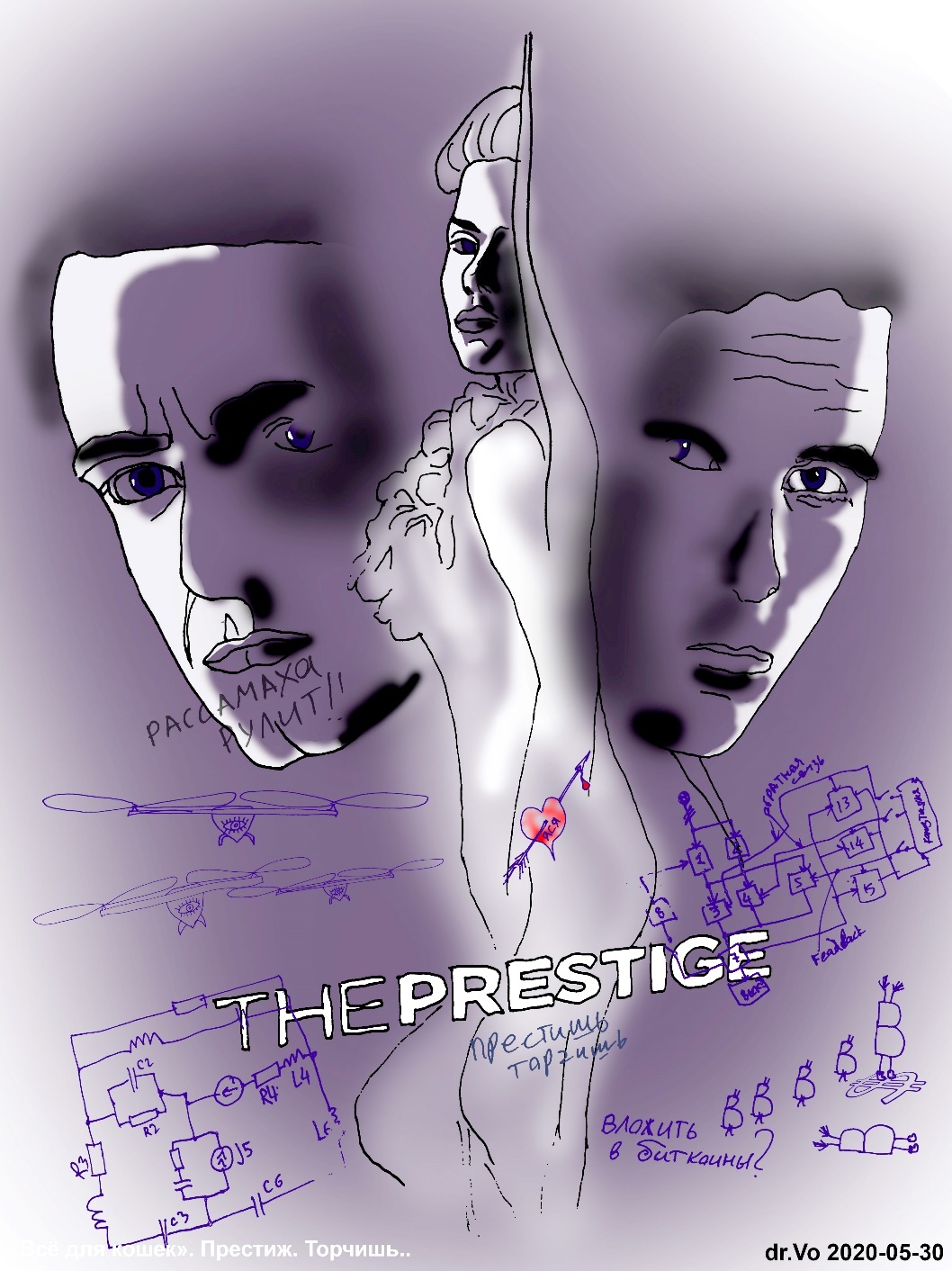 Эдик выкатился на бетон площадки и на автопилоте доплёлся до лавочки, на которой они с Максом сидели накануне. Он сидел, жадно втягивая горящими лёгкими холодный и чистый осенний воздух. Следом за ним через узкий лаз выбиралась баба Катя. – От Петька антихрист, – запричитала она, усевшись рядом, – совсем душу потерял. Знал, холера такая, что ты там, да бухой ещё. Смотрю, что-то он возле хранилища шарится, не к добру, думаю. Он всегда дурной был. Полудурок, прости его Господи!– Катерина Алексевна, – проговорил, наконец, Эд, – тушить же надо.Огонь уже пробивался над воротами.– А и потушат… что останется всенепременно потушат. В первый раз, что ли?! Это хранилище и в девяностые, при кооперативе, горело, и при колхозе горело. Что ему деется?! Оно ж железное. Вон уж и пожарные едут.4. ФениксЭдвард сидел в чилауте клуба «Стимер». Чтобы попасть в закрытый клуб пришлось заказать столик, это было дороговато, но желание провести ностальгический вечер в том месте, где они некогда были с Ясей, победило. Он тянул через соломинку мохито и слушал знакомый «Блюз 404»:Я сползаю В мусорный бакПонимаю — Что-то не такКак-то бессмысленно:В этом коктейлеЯ искал истинуЯ нашел похмельеА мне говорят: ты не шибко!Ты смотри на мир шире!Это ошибка404В металлических зеркалах отражался совсем другой парень, излучавший стиль, гламур и благополучие. После пожара прошло меньше суток, но за это время он сильно изменился. Большая и лучшая часть одежды сгорела, и Эд её не жалел. Когда из Зеленоградской больницы он под утро добрался на такси до дома, ему не захотелось переодеваться в своё. Больше того – почти всю уцелевшую одежду он тем же утром отнёс к помойке в двух больших пакетах. В отделении банка ему без проблем выдали временную карточку взамен сгоревшей, и он тут же купил себе новую одежду от носков до удивительно лёгкой куртки, которая, благодаря новым хитрым материалам годилась для самой суровой зимы, если верить надписям на бирке и уверениям продавца. Закупался он по совсем другому ценнику, чем прежде. Потом пришлось стричься – волосы заметно обгорели, и парикмахерскую он тоже выбрал не из последних. Он тратил деньги, ещё не зная, в каком состоянии оказался его проект после пожара. Для спокойного выяснения этого вопроса Эд заехал к Борису. Когда он вошёл, хрустя новыми джинсами и благоухая парфюмом, Борис его первым делом успокоил:– Идём прежним курсом. Денег мы, конечно, потеряли на этом пожаре, страховка всего не покроет, да и оформлять её долго. Но не это главное. Производство в Тайване уже работает, скоро начнём отгружать прямо оттуда. Спрос пока растёт, но перелом уже наметился. Пора думать о новых версиях. Все модификации, что у нас есть – это не принципиально. Ты хорошо поработал, но это всё в одной плоскости. Нужен прорыв в новое измерение. Так что приходи в себя, и включай голову, – и, окинув фигуру Эдика острым взглядом, Борис добавил, – Ты прямо птица Феникс. Пожар способствовал премного украшению… по моему суждению… Давно надо было тебя поджечь.– Ну, это к Петьке-поджигателю претензии. Что собирался долго.– Может, и к Петьке…– А что, – удивился Эд, – разве не он поджёг? Есть сомнения?– Поджёг-то он. Но сомнения есть. Многовато денег при нём нашли. Ему столько за месяц не пропить, не говоря уж о том, чтобы заработать.– И что? – Эдик тупо уставился на собеседника, не понимая, что это может значить. Потом лицо его прояснилось, – Ты хочешь сказать… Что, в «Хранилище…» что-то пропало? Деньги там были, что ли?– Нет, деньги там не пропадали, – Боря задумчиво замолк.– Его что, кто-то нанял?! – ошеломлённо спросил Эд, – Ему, что, заплатили?!– Не могу себе вообразить человека, способного нанять такого придурка. Хотя никогда не стоит недооценивать чужую глупость. Разберёмся. С ним уже беседуют. Арсен с Владом второй день зависают в участке вместе с полицейскими, скоро всё расскажет. Забей, не твоя забота.И Эдвард забил и распрощался, хоть и не просто было отогнать картины задушевной «беседы», которой подвергался прямо сейчас незадачливый революционер и поджигатель.Вернувшись домой, Эд какое-то время слонялся из угла в угол. Со всех стен смотрели фотографии Яси, а соскучившаяся по общению Джава стремилась попасть под ноги. Он собрал ещё одну сумку на выброс, поставил её у двери. Присел к компу, но перед монитором не сиделось. Тогда, повинуясь импульсу, он нашёл в Сети телефон «Стимера» и заказал столик. Узнав цену, он мельком подумал о том, что если не вдохнуть в проект второе дыхание, надолго ему денег не хватит. Может быть, именно поэтому хотелось их быстрее тратить – загнать себя в угол? Или ему нравилось чувствовать себя богатым, таким парнем, от которого Яся бы не ушла и к которому она должна вернуться? Так или иначе, ближе к полуночи он сидел на дизайнеском диване, тянул салатный коктейль, поглядывал на своё отражение и слушал «Блюз 404»:Надо действовать гибко В переменчивом миреЭто ошибка404Чем больше он пил, тем больше чувствовал себя погружённым в сверкающий и многослойный, как Б52, кокон из модных шмоток, дорогого парфюма, алкогольного марева, музыки. Этот кокон не сковывал действий, но делал их утомительными и ненужными. И чем плотнее и роскошнее он становился, тем острее Эд чувствовал своё одиночество. Он не заметил, когда начал повторять про себя неизвестно откуда всплывшую фразу: «Нужна обратная связь», но, осознав её, отставил стакан, поднялся и произнёс уже вслух:– Да. Нужна обратная связь.И решительно отправился на танцпол.Проснулся Эдвард от жажды и обнаружил себя в постели студентки Сони, с которой он познакомился вчера в клубе. Он был бы рад сказать, что ничего не помнит, но, как назло, он помнил и знакомство, и проведённую вместе весьма насыщенную ночь. В голове вертелся старый анекдот: «Девушка, вы, наверное, учитесь? – Нет, я уже умею!»Не меньше похмелья его мучила вина перед Ясей, хотя, казалось бы, после её исчезновения никаких обязательств у него перед ней быть не должно. Оставалось утешать себя тем, что Соня на Ясю чем-то похожа. Чем? Внешнего сходства не было. Глянув на лицо безмятежно спящей студентки, он убедился в этом ещё раз. Соня была смуглой, а Яся – светловолосой. Яся всегда спала очень чутко, а Соня даже не пошевелилась, когда он встал. В постели… В постели было ещё меньше общего. Эд так и не получил того, в чём так нуждался. Он не получил своей обратной связи.Сейчас, сидя со стаканом растворимого кофе на маленькой аккуратной кухоньке, он вспоминал эту близость, в которой не было близости, и думал: «Нужна обратная связь».Чтобы Мио-Гальвани доставлял райское наслаждение, нужна обратная связь от пользователя. Чтобы шпионские дроны сами находили дорогу, нужна обратная связь от картинки с камеры и дальномеров. Для того чтобы кибербантик работал как надо, тоже нужна обратная связь. А как надо? Надо, чтобы кошка продолжала играть в него месяцами, годами, как она играет в природные кошки-мышки. Надо, чтобы лазерный зайчик не просто двигался хаотично, а чтобы он реально убегал от кошки. Устройство должно следить за движениями животного и реагировать соответственно. Либо по заданному алгоритму, либо…, либо указку должен двигать Искусственный Интеллект. Система машинного обучения. Только вот, опять-таки, на чём его обучить? Набрать тысячу кошек?! Ладно, с машинным обучением пока не ясно, а вот обратная связь… Да, прежде всего нужны глаза. И, вероятно, уши. Камера, датчики движения, может быть…Эдик поставил чашку в мойку и вышел, тихо захлопнув за собой дверь.Не заходя домой, он поехал по магазинам. Мастерская нуждалась в пополнении – большая часть инструментов сгорела в хранилище. Ещё он купил несколько веб-камер, несколько датчиков движения и дальномеров от охранных систем и парктроников. Дома он подключил все эти устройства и стал с ними экспериментировать. Надо было выяснить, какой из датчиков лучше фиксирует движение кошки. Данные с датчиков через Wi-Fi поступали на специально созданную интернет-страничку, так оказалось проще – Эд использовал открытые решения системы «Умный дом». Данные отображались в виде цифр и анимированных столбиков.В разгар экспериментов пришли, одно за другим, три сообщения от студентки Сони. Она просила семь тысяч триста рублей, типа, не хватает заплатить за квартиру. Эдик кинул ей десятку со смешанным чувством: что-то в её записках неуловимо напоминало нигерийские «письма щастья», рассылаемые мошенниками в надежде на легковерного получателя. Казалось, что это написал простенький бот, а не реальная девушка, убедиться в существовании которой он имел самую непосредственную возможность. Он вернулся к работе, отбросив мысли о том, что надо было проверить, точно ли это она писала, точно ли это её номер. Он знал, что номер её, но мысли всё равно лезли.Следующим шагом он подключил веб-камеру. Содержимое странички стало гораздо веселее. Теперь большую часть экрана занимала картинка с камеры, а с краю подрагивали столбики значений с датчиков движения. В кадр вошла Джава и, как казалось, вопросительно посмотрела в объектив. Была заметна небольшая задержка. Эд отпаял управляющие движением указки провода и подключил их к тому же интерфейсу. Теперь, после короткой настройки появилась возможность управлять лазерной указкой с помощью мышки компьютера. Он попробовал несколько значений чувствительности, и добился того, что при движении мыши в пределах коврика зайчик двигался по всей комнате. Оставалась самая малость – создать алгоритм, который будет анализировать данные и приводить в движение указку, оптимальным для данной кошки образом. Можно попробовать использовать те же принципы, которые он использовал в шпионских «жучках», для определения моментов, когда пора включать запись. В конце концов, нужно придумать программу, которая будет делать то же самое, что делает сейчас Эдик, играя с Джавой через тырнет… Играя через тырнет.Эд бросил мышку и заметался по квартире.Потом схватил свой смартфон и открыл ту же страничку в мобильном браузере, она даже не была защищена паролем, и настройка не понадобилась. На экране была видна та же картинка, указку можно было двигать, водя пальцем по экрану. Эдвард переключил приложения и вызвал такси. От лифта он вернулся и закрыл Джаву в комнате с замершим в ожидании управляющего сигнала кибербантиком. Потом вернулся ещё раз и перенёс в ту же комнату лоток. На всякий случай.В такси он назвал адрес Бориного офиса. Его била кладоискательская лихорадка. Он достал телефон и ещё раз глянул на картинку с камеры. Остановил такси и позвонил Максиму. Тот долго, как показалось Эдику, не отвечал.– Что, в засаде сидел? – спросил он, еле дождавшись ответа.– Верно, в засаде, – ответил Макс, – Только пока не понятно, кто кому засадит.– Макс, приезжай ко мне. Помощь нужна.– Что, срочно?– Ну-у-у… – протянул Эд. Он хотел было ответить, что особой срочности нет, но потом вспомнил, как торопился Боря выбросить на рынок первый кибербантик, и передумал, – Да, срочно. И очень важно.– Понял, выезжаю. Ты где?Эдик растерянно огляделся, потом попросил таксиста ехать к ближайшей кофейне и заказал Максу такси туда же.– А знаешь, я идентифицировал тот фургон, – сказал Макс, подсаживаясь за столик, – он, представь себе, принадлежит крионистам. – Что?! При чём?! Это которые про сотворение мира?– Нет, которые трупы замораживают.– Что?! Стоп, не надо про трупы, давай про трупы потом. Мне до зарезу нужна помощь юриста, которому я могу доверять. Ты же юрист?– Ну да, гражданскими делами и сейчас иногда занимаюсь. Излагай.Через час они подходили к офису Бориса на стартап-фабрике. Эд говорил на ходу:– Всё-таки не наглеем. Я, как бы, знаю, где копать, но лопата у него.– Найдём другую лопату.– Хрена с два! Знаешь, что будет, если мы с ним разосрёмся?– И что? – Макс остановился.– Если я начну новый проект без него, он посмотрит, что я делаю, и тут же начнёт делать то же самое, но в два раза быстрее и лучше. И будет прав, не только по закону, но и по совести – потому что один контракт я уже подписал.– Ну и не выпендривайся тогда! Зачем меня позвал?– Макс, – Эдик взял его за плечи, глядя в глаза сверху вниз, – Макс, понимаешь… Я придумал штуку на порядок круче. Это даёт некоторые основания для пересмотра контракта, в особенности в части сопутствующих изделию инет-проектов. Но только НЕКОТОРЫЕ основания. Борис нормальный мужик, он пойдёт навстречу. Я только хочу, чтобы всё было чётко сформулировано, потому и позвал тебя. Ну и… Морда у тебя нахальная, – и он повлёк Максима по коридору, огороженному прозрачными панелями из толстого стекла, закреплёнными на хромированных конструкциях. Насчёт «морды» Эд был по-своему прав. Несмотря на хрупкое сложение Максим выглядел твёрже и уверенней Эдика. То ли беспокойная биография сказалась, то ли родился таким.– Уже обзавёлся телохранителем? – спросил Борис, выйдя из-за стола, чтобы встретить посетителей.– Ты шутишь? – ответил Эд вопросом на вопрос, хотя лицо Бори было совершенно серьёзно, – Это Максим Миронов, юрист. Я попросил его… В общем, позвал его поучаствовать в нашей беседе. Максим, это Борис Маркович.– Ах, юрист. Рад вас видеть, Максим, – Борис протянул руку – С чего вдруг тебе понадобился юрист, а не телохранитель?– Да вот… Есть идея на стопицот мильёнов. – С подкопом?– Практически. – Это прекрасно. И зачем, всё же, здесь этот обаятельный молодой человек?– Дело в том, что Максим – зануда, а я – раздолбай.– Маленькие слабости делают нас человечнее. Конкретнее давай.– Я хочу иметь гарантированную долю во всех доходах, которые принесёт развитие моей идеи. Хочу однозначно оговорить все условия.Макс кинул на Эдика одобрительный взгляд.– Максим, вы изучили нынешний трудовой договор Эдварда?– Пока нет. Но хотел бы. – Без проблем, – Борис повернулся к монитору, и через пару минут из принтера вылезло несколько листков. Не дождавшись вопросов Макса, Боря начал пояснения:– Действующий договор уже предусматривает выплату работнику доли от прибыли, но вы можете возразить, что сам размер прибыли определяется моей бухгалтерией, и, кроме того, я в любой момент могу этот договор расторгнуть – просто уволить тебя, во всех случаях, допустимых законодательством. Ну, пока ты не беременный инвалид, к примеру. Ты ведь пока не инвалид?– Боря, не думай, что я тебе не доверяю. Я просто хочу исключить непонимание. Часто бывает, что партнёры чудесно договариваются, а потом вдруг выясняется, что они имели в виду совсем разное.– У каждого свои недостатки, – ответил Борис и надолго замолк, уставившись в потолок. Максим успел дочитать договор и теперь смотрел на Борю с угрюмым ожиданием. Наконец тот заговорил:– Тут такое дело. Когда-то я взял за правило не иметь дело с теми, кто просит за свою идею деньги вперёд.– Я не прошу денег, – вставил Эдик.– Попросишь. Даже самая гениальная идея не приносит прибыль сама, и не раскручивается без вложений. Так вот. Мне надо либо изменить своим правилам, либо вежливо попрощаться с вами обоими. – Но?– Но мы с тобой уже неплохо поработали. И у меня есть странное предчувствие. Хорошее предчувствие… Я могу предложить вот что. Ты рассказываешь свою идею. Если она меня не потрясёт, то мы либо работаем по прежнему договору, либо расстаёмся. А если она меня потрясёт, то мы выпускаем ICO, – и он обвёл взглядом собеседников. – ICO? – Эд повернулся к Максиму.– ICO нормально, ICO – круто. Условия только согласовать. Но вы, получается, хотите услышать идею, не дав никаких гарантий.Борис шумно вздохнул, – Я могу дать вам расписку. А вы, Максим, можете её заверить.– Всё равно такую расписку вряд примет всерьёз суд.– Макс, всё нормально. Я не собираюсь разбираться с Борисом в суде. Главное, чтобы наше с ним соглашение было ясным и у нас с ним не было бы разночтений. – Ну, хорошо, – Максим бросил ещё более угрюмый взгляд. Давайте прикинем текст расписки.Прикидывали почти час. За это время в офисе появился Арсен, которого Боря, оказывается, вызвал, как только услышал, что Эд привёл юриста. Арсен сразу и с энтузиазмом включился в работу. В результате получилась страница убористого текста и ещё приложение, описывающее алгоритм «умных контрактов» предполагаемого ICO. Всё это время Эдик чувствовал себя лишним. Наконец юридическая вакханалия подошла к концу, все поставили кучу подписей и поделили между собой экземпляры. – Ну?! – спросил Боря, убирая перьевую ручку «Монблан». Все присутствующие уставились так, что Эд почувствовал себя героем боевика, на котором сошлись лучи нескольких лазерных прицелов. Он поднялся, как подобает докладчику.– Короче, так. Счастливый владелец кошки и К-бантика-2…– Или владелица, – политкорректно вставил Арсен– Или владелица, – согласился Эд, – Даже скорее владелица. Она утром прощается со своей кошкой и бежит на работу. В работе у неё случается перерыв, или у неё вообще работа не очень напряжённая. Или она напряжённая, но разговор с коллегами зашёл о кошках. Или… Я не знаю… И вот она достаёт смартфон.Эд достал телефон, но пальцы от волнения попадали мимо иконок.– А на смартфоне, – продолжил он, – Установлено специальное приложение.– Понял, – сказал Боря. Арсен и Макс обернулись на него с недоумением. Несмотря на внезапную дрожь в пальцах, Эдику удалось-таки открыть нужное окно, страница быстро загрузилась, но кошки в кадре не было. Ничего удивительного, камера захватывала только маленькую часть комнаты, тем не менее, Эд с удивительной скоростью успел представить все возможные неприятности, которые только могли произойти с Джавой – спит без просыпа, выбралась из закрытой комнаты, заболела, сдохла… Однако стоило активировать указку, как трёхцветная тень появилась на экране так быстро, что видеоканал не успевал передать детали. Но качества картинки вполне хватало, чтобы двигать зайчик и наблюдать реакцию, наработанную миллионами предков-охотников.– А ну-ка, дай-ка! – попросил Боря.– Кетшеринг, – сказал Арсен, глядя, как Борис азартно тычет в экран.– Коллеги, – провозгласил, наконец, Борис – Это бомба!– В смысле «да»? – спросил Эд, чувствуя внезапную слабость в ногах.– Да. Это значит «да»!– Боря, – Эдик опустился на стул, – У тебя есть выпить?– Найдётся.Борис Маркович собственноручно выставил на стол поднос и разлил всем из большой квадратной бутылки. Эд подозрительно принюхался к капле густой бесцветной жидкости на дне бокала. – Это куантро. За успех и безопасность! Ну, чтоб у нас всё было, и нам бы за это ничего не было. И не надо на меня так смотреть, вот, Эдварда уже сжечь живьём пытались.Эду стало не по себе.– Ну, положим, не меня, а слад наш, и не пытались, а вполне себе сожгли… – он запнулся под Бориным взглядом.– Видишь ли… – начал Боря и Эд почувствовал странный холодный комок внизу живота, – наш общий друг Пётр Федотович Турненков рассказал много интересного. Я тебе уже звонить собирался, а ты сам тут как тут… Правда, не с телохранителем, а с юристом. Короче, этого придурка, действительно, нанял какой-то псих. Заговорил с ним в Ржавках у пивного магазина, возле Дикси, угостил. Расспрашивал про наш ангар. И показывал фотку. Твою.Эд хотел что-то сказать, на горло не слушалось. Холодный комок в животе вывернулся наизнанку и оказался чёрной дырой. Эта дыра начала неторопливо засасывать всю его жизнь. 5. Софа– Нет, ну, а какой смысл? – спрашивал Макс, наверное, уже в десятый раз.– Это ты у меня спрашиваешь? – отвечал Эд, тоже не впервые. – Давай о другом, о чём-нибудь.Они сидели в средней руки забегаловке, куда попали как-то машинально, выйдя из стартап-фабрики. Зал уже был украшен новогодними побрякушками, а на столике среди чисто номинальной закуски возвышалась бутылка водки. Макс пил стопками, Эд смешивал с соком и тянул глотками, не замечая ни вкуса, ни действия. «Должно быть, так себя чувствует жертва укуса оборотня» – думал он, – «Как будто превращаешься незаметно в другое существо, которое потихоньку заполняет тебя изнутри»– Нет, ну, кого ты мог настолько достать? Да ещё так, что сам ничего не заметил? – Может, этот очкарик меня с кем-то попутал? – про таинственного заказчика они знали только, что тот был в очках, среднего роста и средней комплекции. Это было всё, что смог вспомнить поджигатель Петька. «Ну, такой, в очках, малька меня повыше» – объяснял он, от всей своей небогатой души пытаясь помочь следствию. Все приметы могли оказаться бутафорией. Даже рост при желании можно изменить в каких-то пределах. А могли и не оказаться. Арсен ждал результатов с камер слежения, их вместе с полицией собирал по Новым Ржавкам Влад Пинков – специалист по безопасности, к которому в таких случаях обращался Борис.– Давай о другом. Ты Косте позвонил?– Написал. Типа, мы тут рядом оказались, в «Мята-лонг» сидим, заходи, раз недалеко живёшь.– И что он?– Да, пишет, работы навалило, некогда.– Ты, вроде, что-то про фургон говорил– А, точно. Короче, оказалось, этот фургон…– Что за фургон-то?– У заднего крыльца Юка видели фургон. Я ж тебе докладывал. В тот вечер, когда Танюха застрелилась. Или не застрелилась.– Ах, да. И что?– Я колоссальную работу проделал! Там, короче, на магазинчике недалеко камера, мне удалось уговорить записи показать. На записи часть номера видно, когда он подъезжал. Фургон принадлежит Леониду Ромашову, который был с Танюхой знаком и встречался довольно часто. Так что, может быть, он её, скажем, подвозил. Но это не всё! Ромашов регулярно выполнял заказы одной крио-компании. Собственно, она такая у нас всего одна.– Какая?– Ну, крионисты. Трупы замораживают.– Зачем?!– Ну, мода такая. Умирает человек, а, допустим, умирать не хочет. – Охотно допускаю.– Ну вот. Он платит денег, и сразу после смерти его – шарах! – заливают жидким азотом. – Зачем, матерь вашу?!– А затем, что будет он лежать замороженный сто лет. А через сто лет наука достигнет неслыханных чудес, и его могут разморозить… Если захотят.– Занятно… слыхал что-то такое… Интересно, и кому будет надо размораживать какого-то хмыря столетней давности?– Это ты у меня спрашиваешь?– Ага. И что это нам даёт в практическом смысле?– Это нам даёт… Это нам даёт массу вариантов. В количестве двух штук. Вариант первый: Татьяна Насимова самоубийство инсценировала, а её дружок Лёня её по-тихому увёз в своем фургоне. И вариант второй: самоубийство было настоящим, а Леонид Ромашов обложил её тельце сухим льдом и повёз замораживать в… Ну, куда там они их возят, не знаю. Надо будет к этой криокомпании подкатиться. Возможно, удастся выяснить, замораживали они такую Танюху или нет? Был ли у неё с ними контракт, и всё такое…– Погоди, ведь если он перевозит трупы, значит, у него есть на это разрешение. Или что там для этого надо, там ведь, наверное, процедура какая-то специальная, справки какие-то?– И что?– А то. Кто попало, наверное, не имеет права труп возить. А он-то точно имеет, раз в таком бизнесе. Он мог никого не замораживать, а просто отвести труп… куда положено… в морг, например.– Н-да… тоже не исключено.– Что меня радует во всей этой истории…– То, что я такой крутой сыщик, что ж ещё?!– Не вполне. Меня радует, что ты нашёл фургон по картинке с камеры слежения. Значит и очкарика этого вполне возможно найти. Чем Ржавки хуже Фрязина?!– Гляди-ка, Костя прорезался! – Максим смотрел на звякнувший телефон, – идёт сюда.– Круто. Как он про Марс тогда рассказывал! А я бы сейчас, реально, хоть на Марс, хоть на Юпитер, лишь бы от этого очкарика подальше. А ещё про Софрона интересно.– Какого Софрона?– Алгоритм Софрона. Это важно. Или… не знаю. Вот он сейчас и расскажет. – Зря ты на эти опционы согласился, – неожиданно мрачно рубанул Макс.– Какие? Опци... что?– Ну, в новом ICO, которое Борис делать будет. Мы же прописали, что твоя доля вложений на создание и раскрутку Бантика-2 проходят, типа, как заём у Бориса. То есть он вкладывает, а когда идёт прибыль, ты со своей доли прибыли ему возвращаешь часть того, что он потратил при раскрутке.– А как иначе?– Возвращаешь с процентами. – Тоже, вроде, справедливо.– Так процент зависит от того, как ваш бизнес пойдёт. Это и есть опцион. Если пойдёт хреново, то там такие проценты получаются, что ты вообще ни шиша не получишь. Всё, что заработаешь, всё ему и отдашь.– Слушай, Макс, если идея на практике гнилая окажется, то на ней всё равно много не заработаешь. Боря всё чётко разрулил. Справедливо. Зато если она стартует, как ракета, то там вообще никакого процента. Верно я понял?– Ну да, – угрюмо согласился Максим, – но всё равно… Вы, изобретатели, вечно придумаете что-нибудь гениальное, да и просрёте. Думаете, что каждый день гениальные идеи появляться будут, и каждая на миллион…– Если идея реально гениальная, она стартует, как ракета, и я получу кучу денег, так?– Ну да.– А если она отстойная, то Боря получит только расходы и хлопоты, при мизерной прибыли. За что мне тогда платить? Всё справедливо.– Ну, ладно, Господь с тобой… Смотри, Костя идёт.– Костя! – замахал рукой Эдик, увидев приятеля, – Костя! Привет! Что, переделал всю работу?– Да, я что-то подумал – всю не переделаешь, – ответил Костя, здороваясь.– А мы тут твой алгоритм Софрона вспоминали. Что это за штука, за которую ты так страстно переживаешь?– Алгоритм Софрона, – мечтательно протянул Костя, смакуя любимую тему, – это, строго говоря, не совсем алгоритм. Как работают социальные сети? Какой-нибудь Фейсбук, например, или, я не знаю… У каждой социалки внутри сидит ИИ – искусственный интеллект, и решает, что тебе показать. Он анализирует твое поведение, и подбирает контент, исходя из собственных интересов. А какие у него интересы?!– Интересы?! – Макс вообще плохо понимал, о чём речь. Эд, напротив, слушал внимательно, как будто вся эта трепология и вправду имела для него серьёзное значение. Скорее всего, он просто инстинктивно хотел чем-то вытеснить мысли об охотящимся на него убийце.– Главный интерес у него один – чтобы ты как можно дольше не уходил. Вообще, как можно больше времени проводил в этой сети. Зачем?! А чтобы втюхать тебе больше рекламы. Понимаете, они конкурируют за наше внимание. Всё остальное вторично. Им не надо, чтобы мы получали адекватную информацию, не нужно, чтобы нам было интересно, им важно, чтобы каждый посетитель как можно дольше продолжал тупо тупить в ленту.– Тупо тупить?– Именно, Эд!– Погоди, но, чтобы удержать меня, как раз и нужно давать мне интересную и адекватную информацию, разве нет?– Казалось бы! Свежо питание! Это тебе кажется, что ты такой интеллектуал, и подавай тебе информацию. На практике исследования показывают, что большинство социалок дают невнятную окрошку из котиков, комиков, милоты, чернухи, софт-эротики и прочей попсы. Если тебе дать информацию, ты её захаваешь и пойдёшь переваривать, а то и применять. А если тебя загипнотизировать мигающими картинками, фальшивыми цитатами и банальностями, изображающими мудрость, то ты погрузишься в лёгкий транс. Это обнаружили, ещё когда телевидение изучали. Человек перед телевизором впадает в состояние полусна, факт научный. Частота саккад падает в несколько раз…– Чего частота?!– Движений глаз. Когда смотришь на что-то, глаза всё время перемещаются… Да не важно. Там со всех сторон полный караул, и мозговые волны, и всё прочее. Главное, что социальные сети продают, как бы, общение. Друзья там, как бы, сотнями. А на деле, там нет никакого общения, когда соседская бабка тебе на лестнице говорит «здрасьте!» ты получаешь на порядок больше информации, чем протупив вечер в ленту. – Ну, допустим.– Да не допустим, а сто пудов. Мы же люди! Мы же звери! Ты пока ей отвечаешь «Здрасьте, Марьиванна!» успеваешь по невербалике считать, как она с невесткой ругалась и сколько ещё протянет в нашем замысловатом мире.– Ну и при чём Софрон? Кто он вообще такой? Это что, человек такой или вообще?– Человек. Гениальный математик. Он бы ещё всем бы показал, чё как. Наверное, Нобелевку бы получил. Короче, он придумал такой алгоритм… Короче, смотри. ИИ, он как работает. Он может перелопатить океан информации и научиться принимать эффективные решения, только надо задать ему критерий. Ну, например… Я не знаю… Ну, вот, музыкальный канал какой-нибудь. Он крутит музыку миллионам слушателей, каждому свою музычку, и фиксирует, какая последовательность песен была у каждого, когда кто сделал погромче или потише, и кто когда выключил радио. И можно дать ему задачу – подбирать музыку так, чтобы слушатель как можно дольше не отключался. И он запросто обрабатывает как-то внутри себя этот миллиард цепочек, и соображает, какому слушателю какую песню надо давать в каждый момент, чтобы тот продолжал слушать. И это работает, ни один диджей так музло не подберёт. Причём совершенно невозможно выяснить, почему сейчас он ставит именно эту композицию. Живой диджей тебе может объяснить свои резоны, а этот… – Это ты про машинное обучение рассказываешь, – сказа Эд. Макс промолчал.– Ну да, машинное обучение, ИИ, биг дата, это всё, в принципе одно и то же. Так вот, Софрон Виноградов, ему двадцати ещё не было, он задался целью создать такой набор критериев для социальной сети, который не гипнотизировал бы посетителя калейдоскопом, а вызывал бы настоящее, глубокое общение. И серьёзное информирование, чтобы люди реально становились бы умнее и образованнее. Чтобы, пообщавшись в соцалке потом встречались бы в офлайне. Чтобы «друзья» действительно были друзьями, помогали бы друг другу и прочее. Проблема в чём? В чём трудность? В том, что нету чёткого критерия. Можно за что-то зацепиться… ну, там, если два человека переписываются часами, значит, это общение серьёзное. Но они ж могут уйти и созвониться, там, по Телеграму, например. Сечёшь?Эдик просёк. Именно поэтому его Мио-Гальвани оказался нереален. Можно добиться самого сказочного возбуждения, но нужно много данных, и нужен чёткий критерий: как система узнает, что возбуждение было сказочным? Если бы эти ограничения удалось обойти… – И что Софрон? Как его… Виноградов. Что он сделал?– Никто не знает. Но задачу он решил. Он гений! Был, во всяком случае. Он реально запустил социалку, бюджета нормального у него не было, но сделал…, и она реально существовала. Называлась Софа́. Знаешь, как у турок собрание «диван» называлось, а тут «Софа», по имени автора. Там аккаунтов всего несколько тысяч было, может, десять тысяч, не больше. Но эти десять тысяч на самом деле получили классное, глубокое общение. Говорят, они до сих пор встречаются. Переженилось там куча народа, кучу совместных проектов запустили. Понимаешь?! Эта сеть реально делала людей счастливее! Но её задушили.– Что, прямо задушили? – спросил Эд – удавкой?– Конкуренцией! – Так, насколько я понял из твоего рассказа про роботов, это чудо всё равно не могло конкурировать со злодейскими гипнотическими сетями, в которых мы все сидим. Разве нет?– Одно дело гипноз, другое – настоящая, глубокая радость, переходящая в счастье. Люди бы постепенно разобрались. Просто время нужно было. Сетью Софрона не так просто было пользоваться, как этими всеми… К ней нужно было привыкнуть, понимаешь – приспособиться.– Ну, это к любой системе надо привыкнуть.– Там особенно. Как сказать. Ну, вот, серьёзные отношения, дружба настоящая, или супружеские, они же требуют усилий. Это не то, что собраться, бухнуть и разбежаться. Вот и в этой Софе… ей было непросто пользоваться. Я сам там не был, подробностей не знаю, но туда не так легко было втянуться. И, главное, там какая-то мутная история была. Слухи разные ходят, точно ничего не известно. Факт, что сам Виноградов исчез. – Как исчез?– Ну, с полицией его не искали, но из Сети он исчез и из науки тоже. Публикаций его больше не появлялось. – И что, никаких концов? Обычно кто-нибудь из друзей что-нибудь пишет. Он же, наверное, в этой своей сети был человек заметный. Куча подписчиков, то-сё.– Да, не особо. Он сеть запустил, а сам был не шибко общительный. Математик… Подписчиков у него море было, а в друзьях почти никого. Говорят, девушка у него была, ну, на Софе в друзьях. Так с ней что-то случилось ещё раньше. – Где ты это всё нагуглил, Костя?– Лёня, брат мой, был в этой сети. Он до сих пор вспоминает. А я до сих пор жалею, что вовремя не подписался… Она потом закрылась. Тоже неизвестно почему… – Занятно… Был бы у меня такой алгоритм, я б, может, наладил Мио-Гальвани. И взорвал бы рынок сексуальных услуг. – Ничего, – вставил Макс, – ты зато кошачий рынок взорвёшь скоро, вдребезги.– Да ты что?! – воскликнул Костя, – Это кошачье устройство будешь продавать?– Точно, Костян! Ты ж ничего не знаешь! Поехали ко мне, живьём покажу. Сейчас мотор закажем, – Эдика пугала перспектива отправляться домой одному. В каждом углу мерещились очкарики.– Ну, поехали, – неожиданно легко согласился Костя, и сам начал тыкать в смартфон. Через несколько секунд он поднял глаза и объявил, – такси бежевая Тесла, номер с065.– Отлично! – поддержал Макс, – ты нам ещё про Марс расскажешь.– Да что там рассказывать. Колонию строят на полторы тыщи человек.– Вот и расскажешь, – поддержал Эдвард, и, стараясь ступать твёрдо и, по возможности, держаться между своими друзьями, направился к выходу. В их компании было спокойно. Выйдя на улицу, он вдохнул полной грудью морозный воздух, жестом отказался от протянутой Максом сигареты, и проговорил с неожиданно лирической интонацией:– Вот и белые мухи полетели.Часть вторая. Бабье лето.1. ЛофтПроект «Помощь друга» (коммерческое название «Дружок») имел стремительный успех.Когда Эдвард подумал, что девушек, которые посылают СМСки с просьбой помочь деньгами, можно заменить роботом, он сначала счёл эту мысль не более чем материалом для не очень умной шутки. Но потом вспомнил предыдущие проекты и взглянул на идею совсем с другой стороны, открывшей практические возможности. Это был его первый чисто софтверный продукт, пришлось привлекать программистов, но средства у него были, хвала кошкам. Поначалу его запустили только в России и только на платформе Андроид. Приложение «Дружок» отслеживало полученные и отправленные по основным мессенджерам сообщения, и СМСки от основных банков. Проанализировав архивы общения и денежных переводов, приложение начинало давать советы: у кого, когда и в какой форме попросить денег. В использовании это было предельно просто – появлялось предложение: «Давай попросим денег у Вася (Коля, Петя, Гиви, Иван Степанович, смотря по обстоятельствам)» Если владелица смартфона соглашалась, от «Дружка» следовало сообщение для Васи (или кто там был на прицеле). В сообщении была просьба кинуть на карточку некоторую сумму, и объяснялись сопутствующие обстоятельства. Оставалось только нажать кнопку «отправить».За работой приложения стоял довольно мощный Искусственный Интеллект, который перелопачивал историю общения и полученных переводов всех пользователей «Дружка». Поначалу, понятное дело, приложение действовало почти вслепую, из-за недостатка данных, но, как только набралась достаточная база, достоинства «Дружка» стали очевидны. ИИ гораздо лучше рассеянных потребительниц знал, у кого и сколько стоит просить, умел составлять более эффективные записки, обращался с просьбами в самый подходящий момент. Неожиданно пришлось расширять интерфейс – приложением «Дружок» начали пользоваться не только легкомысленные девушки, но и парни, и пенсионеры, и вообще, все категории населения.Приложение адаптировали для западной аудитории. Появилась специальная социальная сеть, в которой пользователи обменивались формулировками записок, идеями, на что и по какому поводу можно просить денег. Желающие участвовали в рейтингах – кто больше насобирал. Ширились ряды пользователей, которые, подняв соответствующий флажок в настройках, давали приложению полномочия отправлять просьбы, не запрашивая подтверждения. Появилась категория заядлых тусовщиков и тусовщиц, живущих только на подарки от знакомых, выпрошенные «Дружком» – при достаточно обширных знакомствах это оказалось возможным.Если бы была технологическая возможность, приложение бы списывало некоторую долю с каждого перевода, но, увы, такой возможности не было. Вместо этого «Дружок» в тщательно выбранный момент и в тщательно выбранной форме просил сделать небольшое пожертвование. Прибыли были весьма значительны, популярность приложения росла. Функции «Дружка» расширялись. Приложение начало способствовать поддержанию общения с потенциальными дарителями. «Дружок» посылал напоминания, наподобие: «Вы давно не общались с Вася, давайте напишем ему» и, естественно, предлагал текст записки. Незаметно получилось так, что «Дружок» уже назначает свидания, исходя, естественно, из возможности выпросить подарки. Когда «Дружок» начал давать советы в стиле «Будь с ним поласковее», общественность всполошилось. Возмущённые родители подняли гневный голос против электронного сводника, который торгует их дочерями. К борьбе с бесовским приложением бодро подключилась РПЦ, либералы автоматически заняли противоположную сторону. Родители одной забеременевшей малолетки подали в суд – Арсену нашлась работа.– А ведь мы хотели назвать его «Лепорелло», – вспоминал Боря, – Бог хранил, – и он крестился на репродукцию «Изгнания торгующих из храма», висящую у его стола.Серверную часть проекта давно вынесли на зарубежные платформы. Запретить приложение противникам так и не удалось, а популярность, благодаря скандалу, выросла неимоверно. Стендаперы шутили, что «Дружок» есть уже у всех, и когда он, «Дружок», пишет записки ради поддержания знакомства, ему радостно отвечает другой «Дружок», который тоже рассчитывает на подачку. В интернете появилось несколько историй, явно фейковых, в которых подобная ситуация заканчивалась свадьбой. Эдварда то и дело приглашали на публичные мероприятия. Он как раз давал интервью весьма популярному блогеру, когда его отвлёк посторонний звук совершенно неуместной здесь мелодии. Будильник.. . . . . . . . . . . . . . . . . . . . . . . .– Бред… – пробормотал он, протирая глаза, – Хотя… Может, это я… это… как Менделеев…Кошка Джава потянулась в ногах кровати и негромко мяукнула. Кроме неё и Эдварда в постели никого не было, хотя он уже не старался хранить физиологическую верность Ясе, ограничиваясь лишь тем, чтобы не заводить серьёзных отношений ни с кем из многочисленных подружек. Да оно и само как-то не получалось. Его тянуло к девушкам не столько желание секса или эмоциональной близости, сколько страх остаться ночью одному. С тех пор, как он узнал, что на его жизнь покушался некто неизвестный, его не оставляла подспудная тревога.Просыпался он теперь от бархатных переливов медитативной музыки, громкость и темп которой плавно нарастали в течение полутора часов, ещё раньше начинало так же плавно разгораться освещение, имитирующее рассвет. По замыслу создателей будильника, это позволяло пробудиться в нужной фазе сна, когда мозг к этому готов. Открыв глаза, он оглядел жилище, в которое переехал меньше месяца назад. Про себя он называл его модным словом «лофт», хотя, по совести, это была всего лишь большая квартира, хоть и не в самом дешёвом доме. Эд купил её без отделки и перегородок и, с помощью архитектора из строительной фирмы, воплотил свои представления об удобстве и достоинстве. Большую часть помещения занимала мастерская, отгороженная от жилой части стеклянной стеной замысловатой формы – жилая зона частично охватывала мастерскую. Стены были звукоизолированы и даже стёкла в перегородке стояли с вакуумной прослойкой. Архитектор уговорил оборудовать мастерскую специальной фильтровентиляционной системой, для очистки воздуха от механических и газовых примесей. Можно было спокойно пилить доски, работать болгаркой и сварочным аппаратом, не боясь, что соседи придут жаловаться на шум и запах.На практике же Эдик пользовался, в основном, паяльником, шуруповёртом, Dremel и прочей подобной мелочью. Обычно он даже оставлял открытыми сдвижные стеклянные двери, но привычный запах канифоли, благодаря вентиляции, всё равно почти не чувствовался, это было странно и сбивало с толку.Не вставая с широкой кровати, он, нажатием кнопки, сделал стены спальни прозрачными – действие почти бессмысленное, поскольку стеклянные же двери комнаты тоже были открыты настежь. Если бы Эд обустраивал жилище для себя одного, он бы, наверное, решил спать прямо в мастерской, чтоб можно было и засыпая оставаться в работе. Однако, мысли о возможном возвращении Яси не оставляли его, а она бы точно не захотела спать среди железок. Чтобы совместить несовместимое, пришлось огородить спальню безумно дорогими «умными стёклами», которые могли менять прозрачность по команде с пультика. Так можно было находиться и в мастерской, и в «гнездышке» одновременно, либо попеременно, по желанию. Он босиком дошёл до кухонной стойки, ткнул пальцем в кофе-машину и направился в мастерскую. По полу уже шарился робот-пылесос, проснувшийся чуть позже будильника – оба устройства были интегрированы в систему «умный дом». Убирать было особо нечего, чистота и так стояла противоестественная.Слева от верстака, за которым свободно могло бы работать человек пять, располагалось зримое и осязаемое отражение источника всего этого благосостояния. Назвать эту систему «кибербантиком» уже не поворачивался язык, настолько далеко она ушла от своих примитивных предков.Начиналось всё скромно. Почти год назад они запустили «кибербантик-2» – устройство для игры с кошкой через интернет. Тогда Эдик, и не он один, опасался, что устройство дороговато для игрушки домашнего питомца. Однако уже через два месяца устройства начали усложняться, как бы сами собой. Сначала покупатели возжелали лучшую картинку, ведь надо было хвастаться своими пушистиками. Более качественные и дорогие камеры, а потом и подсветка, появились в готовой конструкции почти без участия Эда. Когда же речь зашла о том, чтобы добавить вибрирующую когтеточку, Боря вызвал Эдика, налил ему в бокал каплю куантро и поставил задачу: сделать кибербантик-максимум, то есть устройство, которое опередило бы взлетающие ракетой потребности покупателей. – Отпусти вожжи воображения, – сказал он тогда, – Понятно, что кибербантик будет развиваться без предела. Надо понять, каким станет этот беспредел.Эдвард задумался, в воображении его закрутился хоровод из невообразимых примочек, которыми может обрасти кибербантик будущего. Что может последовать за интерактивными когтеточками? Радиоуправляемые мыши? Птички? Шуршалки по углам? Какие ещё возможны элементы интерфейса?– Ты сказал, элементы интерфейса? – переспросил Боря. Эд вздрогнул. Он не заметил, как произнёс последнюю фразу вслух. Да, чтобы устройство взаимодействовало с кошкой, нужен интерфейс. Интерфейс бывает у компьютеров и их более компактных родственников. Раз есть интерфейс, должен быть… Ну да, что-то вроде компьютера. В воображении возник образ кошки, сидящей за компом. Он пригубил ароматный ликёр, но наваждение не проходило.– Боря, ты же не собираешься продавать ПК кошкам?!– Знаешь, Эд, если кошки готовы платить за кошачьи компьютеры, мы не можем допустить, чтобы кто-то выбросил их на рынок раньше нас.– Кошачьи компьютеры, – повторил Эдик, втягивая сладкий, тягучий напиток, – Кошачьи компьютеры.В русском языке прижилось название «кошпьютер». Если бы не коммерческий гений Бориса Марковича Бамбича, возглавлявшего стремительно растущую компанию «Всё для кошек» (ООО ВдК или AfC Ltd), никто бы не воспринял всерьёз идею продавать кошачьи компьютеры. Однако уже почти полгода первые модели расхватывали, как мороженое в жаркий день. ВдК собирала предварительные заказы, покупатели готовы были платить вперёд и ждать месяцами.Три кошпьютера, на радость Джаве, стояли в рядок в мастерской, потому что Эду надо было оперативно сравнивать различные варианты.Первый, CP-018а, бюджетная модель. В основе компактный системный блок, из тех, что иногда используются в офисах, размером с пачку сахара. Проще и дешевле было бы использовать обычный системный блок, но маркетинговые соображения оказались сильнее здравого смысла. Нужно было как можно дальше уйти от образа кошки за компьютером, иначе, покупатели, да и продавцы, выглядели бы полными идиотами. Именно поэтому кошпьютер не должен был походить на обычный ПК. «Кэтскрин» – монитор, заклеенный защитной плёнкой, способной противостоять когтям. Разумеется, лазерная указка, которая до сих пор оставалась самым привлекательным для кошек устройством вывода информации. Указка на стойке стояла сбоку от кэтскрина. С другой стороны – интерактивная когтеточка, которая могла вибрировать (или, как утверждала реклама, «трепетать под когтями ловкого охотника»).Второй кошпьютер, CP-5-12, базировался на системном блоке для заводских условий, такого же размера, но с радиатором во весь корпус. Процессор в нём был помощнее, кэтскрин был чёрно-белый и состоял из двух мониторов, соединённых по схеме «пол + стена». Чёрно-белый, потому что, мы же знаем – у кошек нет цветного зрения, так зачем подвергать их лишнему облучению? Только найти чёрно-белые мониторы приличного качества оказалось настолько непросто, что их включили лишь в более дорогие модели. Впрочем, технологи на Тайване уже работали над массовым производством мониторов, адаптированных именно для кошек – чёрно-белых, когтестойких, и с повышенной частотой развёртки. Честно говоря, поначалу монитор вообще добавили в систему больше для того, чтобы произвести впечатление на владельцев кошек, но, неожиданно, «конечные потребители» проявили к движущимся картинкам вполне живой интерес.Третья модель, CP-10, пока новинка, включала почти те же элементы, что и CP-5-12, но все они были интегрированы в единый стильный корпус. Двойной кэтскрин «пол + стена», по бокам от него две когтеточки с двумя указками наверху, лучи которых могли охватывать полную сферу, и всё это соединено в одном устройстве без лишних проводов и пыли. Эд, однако, на это великолепие не глянул. Он подошёл к большому столу, типа раскройного, стоящему посередине мастерской. На столе лежала чёрная жилетка и гроздь связанных с нею проводами браслетов – предмет разработки, которая его поглощала всё больше. Это был Мио-Гальвани, тоже так далеко ушедший от своего предка, что его было не узнать. Главный фокус был в ткани, проводящей электричество и прилегающей к телу мягко и надёжно. Эта ткань неплохо заменяла липкие электроды, которые прежде использовали в миостимуляции, да и в других случаях, когда нужен электрический контакт с кожей. Материал разделялся на квадратики, размером дюйм на дюйм, и на каждый из таких квадратиков можно было подавать заданное напряжение.Эдик с трудом удержал себя от того, чтобы сразу натянуть за себя жилетку. Но сначала следовало принять душ, поскольку часто стирать этот «костюм» не рекомендовалось и потому надевать его следовало на чистое тело. К тому же поспел кофе. Он забрал чашку, мельком подумав о том, что кофеварку надо бы тоже подключить к «умному дому», а лучше поставить вторую кофе-машину, в мастерской. Поставить вторую, и обе подключить… Нет, так он будет пить слишком много кофе.С чашкой он прошёл в «кабинет»: угол мастерской, где стояло трансформируемое рабочее место с мощным компом в три огромных монитора. Рядом с потолка свисали стеллажи для бумаг. «Кабинет» был снабжён сдвижными перегородками, защищающими сложную технику от пыли и газов, но Эд их постоянно держал раздвинутыми.Первым делом он увидел получасовой давности сообщение от Макса: «Есть покупатель на ШМЕЛИ, заеду щ?» Эдик ответил одним знаком «+»От Бориса была записка из двух слов: «Разберись, важно» со ссылкой на письмо. Эд полез разбираться. Письмо было от программистской фирмы «Passoft», похоже, стартапной. Ребята, типа, разработали приложение для Фейсбука, которое позволяло автоматически выкладывать фотографии с кошпьютера в аккаунт владельца кошки. Вроде бы, их ИИ мог сам оценивать потенциальную популярность фото или ролика, и выкладывать те, которые наберут наибольшее число лайков. Однако, возникали вопросы по взаимодействию их приложения с базовым софтом кошпьютера, и, главное, вопрос о том, как делить пирог. Очевидно, на фотках должен быть логотип ВдК, возможно их стоило сопровождать ссылками. Это было первое такое обращение. Только сейчас Эдик сообразил: несмотря на то, что они с самого начала имели в виду появление в будущем сторонних разработчиков программ для кошпьютеров, никто не озаботился тем, чтобы продумать правила взаимодействия, которые упорядочивали бы технические, юридические и маркетинговые вопросы. Он ответил Боре сообщением с предложением созвать совещание с участием Арсена, как юриста, Кости, который с полгода как подключился к команде программистов ВдК, и Ольги «Панкессы», которая в качестве фрилансера занималась в компании PR. Другой PR-службы всё равно пока не было. Надо было как-то формализовать и автоматизировать весь процесс, чтобы все желающие могли создавать свои программы, для работы на кошпьютере. От Бори сразу пришёл ответ из одного символа «+».Эд создал совещание в корпоративном органайзере. Ближайшее время, когда были свободны все пятеро, было только через три дня. Борис тут же отказался от участия в совещании, что означало «разбирайтесь без меня». Окно сдвинулось на завтрашний день. «Ах да, – вспомнил Эдик, – У Ольги же концерт вечером!» Рэп Панкессы потихоньку набирал популярность, в клубе «Ночная дубина» она читала уже не в первый раз. «Так мы рискуем потерять хорошего PRщика» – подумал Эд. Он зашёл на страничку концерта, в списке «Собираются посетить» значилось уже несколько десятков человек, и среди них, неожиданно – Юрец. Дизайнер Юк.Вот как… Они не виделись больше года. Есть возможность пообщаться под благовидным предлогом.Эд уже знал, что Яся ушла вовсе не к Юку, Максим это выяснил точно. А к кому она ушла, кто был этот загадочный «он» с аллергией на кошек – этого даже с помощью Макса за прошедшие месяцы выяснить не удалось, несмотря на все усилия.Он задумался с недопитой чашкой в руке. Звякнул домофон. Одним глотком допив кофе, он щёлкнул курсором на кнопке «Собираюсь посетить» и пошёл к двери.– Эдвард Феликсович, к вам Максим Миронов пришёл, – раздался в трубке домофона голос охранника.На экране домофона Макс махал рукой в объектив камеры.– Да, пригласите.Эд успел сварить две чашки кофе, к тому моменту, когда раздался звонок в дверь. Теперь угрюмое лицо Максима маячило на экранах дверных глазков.– Кто на этот раз? – спросил Эд, протягивая другу чашку.– Да, знакомый один из Краснодара. – Тоже сыщик?– Кто его знает… Одно время он в охранной фирме работал, а сейчас не знаю даже, не спрашивал. То ли поднялся по службе, то ли ещё что. Главное – платит. Есть «шмели»-то?– А то! – они прошли в мастерскую, и Эд выложил на стол чемоданчик, точнее футляр из лёгкого металла. Музыканты в таких возят микрофоны, мастера – разные хитрые инструменты, но главное – в боевиках в таких чемоданчиках неизменно хранят какое-нибудь чудо-оружие. Он расстегнул замки и откинул крышку. Внутри, в мягких пластиковых гнёздах, лежало восемь крошечных квадрокоптеров, каждый не шире ладони. Аппарат, расположившийся в центре этого семейства рядом с ними казался гигантом – у него было шесть пропеллеров, и называли его «матка». От каждого коптера тянулся шнур к большому пульту, занимавшему почти четверть футляра.– Проверял?– А вот сейчас и проверим, – Эдик раскрыл окно, ловко отсоединил один за другим девять шнуров и выставил коптеры на стол. На экране пульта выбрал режим «Общая разведка / Люди / 5 мин.» и нажал кнопку «пуск». Восемь шмелей и матка с тихим жужжанием поднялись со стола, мгновение пометались по комнате и вылетели в окно. Через полминуты на смартфон Макса посыпались фотографии прохожих, соседей, имевших неосторожность подойти к окну, и даже фотки Эда и Макса, сделанные шмелями при облёте комнаты.– Ладно уже, – попросил Макс, – верни их. А то опять часть потеряем.– Шмели – материал расходный. Подождём, может, и не потеряем. К тому же они умнее стали. Ребята недавно алгоритм подтянули. Сейчас режимы пробуют. Они, понимаешь ли, либо меньше данных собирают, либо теряются чаще. Работаем.– Алгоритм – это хорошо, а что там с новыми аккумуляторами? Те, что в три раза ёмче… как их там?– Графеновые. Получили уже, но в этом «улье» ещё старые стоят. Новые дорогущие пока, надо клиента готовить.Такие чемоданчики по схемам Эдика делали и комплектовали Ваня с Антоном, давние его знакомцы ещё по Зеленограду. Максим довольно успешно продавал «ульи» со «шмелями» коллегам-сыщикам, а также всем желающим в сыщиков поиграть. С учетом того, что каждый такой чемоданчик стоил как хороший автомобиль, это был довольно прибыльный бизнес. Главная фишка шмелей была в программном обеспечении. Ваня Макарский сумел настолько ловко приладить к управлению алгоритмы искусственного интеллекта, что дроны не требовали никаких профессиональных навыков. Нужно было лишь дать им зарядиться от базы, подключить к своему смартфону и выбрать режим разведки. Если один из шмелей терялся, достаточно было подключить нового к пульту – тот же кабель, через который шла зарядка, обеспечивал и полную синхронизацию. Лучше всего у шмелей получалось фиксировать всех людей на доступной им территории, но неплохо они справлялись и с другими задачами. Были варианты «Люди + авто», «Люди + предметы» и другие. Среди пользователей системы, помимо сыщиков, были и параноики-родители, и богатые любители подглядывания, и, конечно, ревнивые мужья и жёны. Были и репортёры, несмотря на посредственное разрешение камер.Несколько раз, в порыве ностальгии, Эдик вводил в систему фотографию Яси, и отправлял выводок шмелей летать по окрестностям. Но увы, безрезультатно. Впрочем, радиус их действия пока не превышал километра.– Про Ясю нет новостей? – спросил он Макса.– Ничего. А вот по Танюхе кое-что есть.– Да? – спросил Эд без особого интереса.– Ромашов объявился.– Какой Ромашов?– Леонид. Крионист который. И приятель Танюхи. Его фургон накануне стоял там…– Да, помню.– Ну вот. Он всё это время был в Бельгии. Теперь вдруг объявился в Москве. Если кто и знает, куда она делась, то он.– Он, или Юрец.– Ну, да. Или Юрец. Но Юрца я обложил плотно. Ничего нет. Одни Чебалоты.Шмели начали залетать в комнату и мягко опускаться на стол, на те самые места, с каких пять минут назад взлетели. Последней опустилась матка. Крохотные винты остановились, негромкое жужжание умолкло. На этот раз вернулись все. Эд начал подсоединять их к шнурам и укладывать в футляр.– Куда же она могла деться?– Танюха?– Какая, в жопу, Танюха?! Ясмина. Куда она могла так пропасть бесследно?! Никаких концов, а? Собрала вещи и исчезла…– Записка-то точно была?– Ты меня стопицот раз спрашивал. Я что, похож на психа?!– Очень похож.– Была записка. И вещи ж исчезли куда-то. Это ж не воры забрали только Ясины вещи. Да и причём это?! Куда она могла деться? Где она может быть? Скажи, сыщик!– Да где угодно! Может, она в хижине какого-нибудь обаятельного дауншифтера, на тёплых морях, где нет тырнета. Или в гареме какого-нибудь долбанутого шейха. Или на органы разобрана. Знаешь, Эд, мир полон возможностей…Порой Максим бывал чересчур прямолинеен.Эдвард знал два излюбленных средства успокоиться, когда его выводили из себя: контрастный душ и работа. Потому, едва за гостем закрылась дверь, он направился в душ, а помывшись, натянул, наконец, жилетку Мио-Гальвани, застегнул дюжину браслетов-липучек на руках и ногах и включил устройство. По коже прошла волна покалываний от ног к груди – приветствие системы. В фоновом режиме костюм Мио-Гальвани позволял перемещаться по жилищу и заниматься разными домашними и рабочими делами, не опасаясь, что мышцы атрофируются без нагрузки. Время от времени система подавала на разные группы мышц постепенно нарастающие сигналы, которые вызывали управляемую судорогу. В идеале система должна была полностью заменить тренажёрные залы, пока же Иван Макарский и Антон Павлов, юные друзья из Зеленограда, «играли» с параметрами, настраивали алгоритмы машинного обучения. Эд самоотверженно проверял на себе результаты их работы. По-хорошему, надо было оставить костюм в этом режиме и заняться последними обновлениями кошпьютеров, но ночью от Вани с Антоном пришёл новый патч на режим «синемио». Это был специальный режим для просмотра фильмов и любых других видеоматериалов. Ребята наладились прямо с видеоадаптера и со звуковой карты снимать информацию, позволяющую судить о происходящем на экране, и, в соответствии с этим, заставлять сокращаться мышцы зрителя, усиливая впечатление. Понятно, что в будущем создатели видеоматериалов будут добавлять специальные мио-дорожки, подобно звуковым дорожкам, которые заменили тапёров с появлением звукового кино или ароматическим, которые появились позже. Будущие мио-режиссёры станут явно прописывать, когда герой целуется, а когда получает по морде, но до будущего надо было как-то дожить.Эду не терпелось проверить новый патч, потому он включил «синемио» и начал шарить по видеоканалам в поисках какого-нибудь короткометражного боевичка. Вот тут ему на глаза и попал новый ролик Юка: «Танюха Насимова возвращается?!»– Короче, пацаны и дамы, – Юрец вещал в обычной своей брутальной манере, стоя в своей мастерской на фоне тускло поблёскивающих цепей, заклёпок и кривошипов, – Меня тут достали уже вопросами про Танюху. Недавно ещё один тут подваливал. Короче, достало меня. Я сейчас отвечу на все вопросы, но вы получите не все ответы. Не потому, что я такой хитрожопый, а потому, что я сам не всё знаю. Давайте, что ли, вспомним, как было дело. Вот они, 38 секунд, которые взорвали тырнет.Пошёл ролик, который Эд видел, кажется, миллион раз. Танюха в той самой мастерской, где сейчас стоял Юк, и где она когда-то представляла его «Чебалоту». Тот самый невнятный монолог: «Мужики – козлы … всё это только игрушки … ребята, которые действительно умеют делать больно … жаль оставлять моих читателей … Извините!Выстрел.Эд упал бы со стула, если бы сидел на стуле, а не на трансформирующемся рабочем месте в положении полулёжа. Его скрутила такая судорога, что первой мыслью, когда мысли появились, было: «наверное, ожог останется»– Ванька, вы что сдурели с Тохой?!! – орал он в микрофон, после того как отключил костюм и, расстегнув жилетку, убедился, что кожа, вопреки ощущениям, вполне цела, – Вы что мне за электрический стул прислали?!– Да что ты, шеф, – растерянно лопотал Иван. Было понятно, что звонок его разбудил, однако в голосе была и скрытая гордость, – Полная безопасность! Правда, круто? Это же чисто психологический эффект, напряжение безопасное. Это Тоха такой фронт импульса подобрал. Так ЭМИ-оружие работает, он сумел имитировать. Ну, то, что для разгона митингов. Мы же на себе уже попробовали. – Фронт у них… Вас бы самих на фронт. Надо было хоть тестирование, типа, настройку сделать. Чтоб пользователь знал, чего ему ждать. А то ж кто-нибудь может кони двинуть посреди сеанса. Не от разряда, а от неожиданности. – Сделаем, шеф! Гениально! Мы бы и сами догадались, но мы ж только в 4 утра этот режим доделали. Сделаем. Вот прямо сейчас.– «Прямо сейчас», – передразнил Эд, успокаиваясь, – Спите уж. А то спросонья такого наворочаете, что вообще… Он дал отбой и отправился на кухню чего-нибудь пожевать. Но кусок плохо лез в горло. Эдик с тарелкой вернулся в кабинет и продолжил просмотр с выключенным Мио-Гальвани. Юрец на экране продолжал:– Вы, небось, думаете, что я там рядом был, вложил ей ствол в руку, а потом оттаскивал Танюхин труп за ноги в ближайшую канаву?! Думаете, думаете, я знаю. Один вот, мне даже видео показывал, уж не знаю, как он ухитрился его снять. Эй, ты меня смотришь? Ты, ты… – Эдику стало не по себе, а Юрец продолжал пристально смотреть в камеру, прямо ему в глаза, а потом продолжил, – Можешь выкладывать своё видео. Валяй!Да, скорее это всё относилось не к нему, а к Максу. Впрочем, какая разница.– И я вам честно скажу… – Юк многозначительно замолк, – Не то, чтобы меня там совсем не было. И вообще, почему бы мне там не быть?! Мастерская-то моя! Обратите внимание, пацаны и особенно дамы, только у меня, у Юка, вы найдёте то, что нужно в серьёзной теме.Камера двинулась панорамой по верстакам и стенам, задерживаясь на некоторых образцах Юркиного искусства, а потом и вовсе пошла нарезка из давнишних рекламных роликов, вплоть до того, где Танюха представляла ту самую «Чебалоту». В кадре опять появился Юрец.– Да, пацаны и дамы… Танюха. Она была верным другом и вообще правильной девчонкой. Надеюсь и сейчас она в порядке и продолжает писать свою порнуху. То есть, я хотел сказать, свои эротико-художественные шедевры. Да… Так вот, друзья. Я там был. Сначала. Я ей дал ствол, сознаюсь. Долгая, мучительная пауза.– Ствол был холощёный, заряженный краской. Но я не знаю, стрелялась Танюха из него или нет. У неё мог быть и ещё один. Я дал ей эту хлопушку, включил камеру и ушёл. Совсем, из дома ушёл. Так мы с ней тогда договорились. План был такой, что надо сбросить коллекторов, а то достали совсем коллекторы. А потом она собиралась... Да, ладно, для одного раза хватит. Главное, что я хочу вам сказать, пацаны и дамы, что я участвовал только в первой части плана. И помещение предоставил старой верной подруге и правильной девчонке. А дальше у неё были другие помощники, и всё они сделали без меня. И с тех пор я не получал от Татьяны Насимовой никаких вестей. Так что сам уже начал беспокоиться. Танюха, отзовись! Тебя ждут друзья и поклонники! – совсем короткая пауза и внезапное окончание, – Всё, друзья, ставьте лайки, подписывайтесь на канал, дальше будет круче!2. ВнематочнаяЭдвард не был любителем рэпа, но, чтобы поддержать давнюю знакомую, периодически посещал концерты Ольги, читавшей под псевдонимом «Панкесса». Странно было слышать эту, обычно тихую и хорошо воспитанную барышню, когда в её речитатив вдруг вплеталась нецензурщина, а голос срывался на хрип, однако ценители говорили, что такова современная поэзия. В этот же раз концерт был, прежде всего, поводом повидаться с Юрцом. Потому ближе к вечеру он сел в свой новенький «Тесла-микро» и отправился в клуб «Ночная дубина». Юрец, впрочем, вполне может и не явиться, прикидывал Эд. Подумаешь, галочку поставил, что придёт, это ж ничего не значит. Ну, по-любому, кто-нибудь из наших будет. Митя, конечно, жену поддержать придёт, хотя у них там своя компания. Лида вряд ли пропустит, она ж заядлая тусовщица. Бориса вытащить ей вряд ли удастся, а сама подтянется. Ещё кто-нибудь точно будет. Может, Денис… Костя иногда выбирается… Несмотря на полумрак, своих он увидел сразу. За тяжёлым деревянным столом сидел Юрец между Лидой и какой-то смутно знакомой невнятно-симпатичной девушкой. Вроде бы, Милой её звали, и никак не вспоминалось, откуда он знал это лицо и имя. Тут же было несколько незнакомых лиц, а также Костя и, неожиданно, Ваня с Антоном. Они по-прежнему жили в Зеленограде, но мастерскую Эдвард для них арендовал в Москве, и они частенько ночевали прямо в ней, так что ехать им было не так далеко. Эд вообще подспудно мечтал о том, чтобы устроить какое-нибудь огромное помещение, в стиле его нынешнего «лофта», только гораздо больше, где участники его проектов могли бы вместе и жить, и работать. Странная мечта, на осуществление которой не хватало не столько денег, сколько времени. Даже не срочность работ, а общая внезапность и непредсказуемость развития мешала обустраиваться так основательно.– Какие люди! – взревел Юрец и начал выбираться из-за стола, расталкивая соседок:– Извиняйте, девочки. Тыщу лет, брателло! – сказал он, сгребая Эдика в объятия и хлопая его по спине.Тот хотел ответить, но в этот момент загрохотали синтетические барабаны диджея – начал читать очередной рэпер. Оставалось только улыбаться и молотить Юка по спине в ответ. Все разговоры откладывались естественным образом. Эд жестами поздоровался с остальными, сел и заказал безалкогольное пиво. Панкесса в этот раз выступала последней, в качестве хедлайнера. Несколько малоизвестных рэперов были у неё «на разогреве». Впрочем, оценить качество звучащих текстов было невозможно из-за паршивого сведения, и небрежной дикции. Слов было почти не разобрать, угадывалась только рифма «дебил-забил». А может быть, «забыл» или «убил». Юрец сел рядом и закричал в ухо, перекрикивая бит:– Как дела, брателло? Орать не хотелось. Эд изобразил двумя пальцами шагающего по столу человечка, типа, «дела идут», а потом вопросительно поднял брови, в том смысле, что интересуется делами собеседника.Юк то ли не понял вопрос, то ли проигнорировал:– Слыхал, ты поднялся не хило?Эд неопределённо развёл руками.– Говорят, крутую хату себе отгрохал? Эд кивнул.– Может, с интерьером помочь? Тяжелые штуки в тренде.Так вот он куда клонит! Почему нет… Можно будет поговорить спокойно. Эдик наклонился к уху Юрца и закричал в ответ:– Точно! Как раз думал, может крутой стол в мастерскую сделать. Юрец от души хлопнул Эда по спине показал большой палец.– Завтра заеду, – заорал он в ухо.– У меня ж кошка.– Ничего. Тавегилу хлопну.К тому времени, когда на сцене очередь дошла до Ольги «Панкессы», Эдик успел расслабился, несмотря на отсутствие градусов в пиве. Время летело незаметно. Вместе с Ольгой в этот раз работали ещё три девушки: ди-джей, аппаратчица и ещё одна, вроде как на подпевках. Перед выступлением возникла относительная тишина – группа всерьёз настраивала звук. Стало слышно, как Костя втирает Антону:– Это песни ни о чём.– Как не о чём?– А вот интересно, были ли антивоенные песни… Да хоть в IX веке? При царе были антивоенные городские романсы? Или стихи? Вот ты много стихов помнишь. У Пушкина или у Лермонтова было что-нибудь на антивоенную тему?– У Маяковского точно было, – неуверенно ответил Антон.– Вот! С них всё и началось. А сейчас уже закончилось. Войны-то нет.– В каком смысле?! Война всегда есть. – Это не война. Это спецоперации. Их проводят профессионалы, у них работа такая. А война – это когда приходят жандармы с повесткой и тащат тебя в окопы, хоть по профессии ты, вообще, сапожник. Эта война умерла. Её убили все эти ребята, начиная с Маяковского. Ремарк, Чапек и прочие… Не знаю… Битлы на своём Вудстоке уже добивали умирающего. А сейчас в антивоенных песнях уже смысла нет, никого не надо убеждать, что это плохо.– Ну, может быть…– Да точно! То же с песнями о романтике путешествий. География умерла, путешествия не те совсем.– В смысле?– Ну, лет 200÷300 назад в какую-нибудь Индию съездить, это ж подвиг был! И убить по дороге могли и в рабство продать. Или в солдаты. А сейчас это вопрос денег, и всё.Воспользовавшись паузой, Ваня обратился к Эду:– Шеф, мы новый улей привезли. На графеновых аккумах. Дальность – километров пять, не меньше!– Да ты что?! Когда ж успели?– Да вот, расстарались. Нам ребята помогли.– Какие ребята, почему не знаю?– Нормальные ребята. Познакомлю. – А что там с патчем на «синемио»?– Не успели подправить. Ты его пока никому не давай, а то мало ли…– Ясен пень. Такое реалити врагу не пожелаешь… Хотя вот, как раз врагу… Жаль у меня врагов не видать.– Будут! – встрял в разговор Костя, до того, казалось, шептавшийся с Милой (или как её там?) и совершенно не слушавший общего разговора.– Ты о чём? – обалдел Эд.– Ну, во-первых, ты большим человеком становишься, у больших людей – большие проблемы. А во-вторых, прикинь, что мы делаем.– В смысле?!– В тырнете и так было многовато котиков, тебе не кажется?– При чём котиков?!– Котики невероятно популярны в тырнете, так?– Ну, так.– Популярность в тырнете – предмет вожделений типичного представителя человечества. О чём мечтают все эти мальчики, которые здесь талдычили? – Костя махнул в сторону сцены – О том, чтобы набрать больше лайков и просмотров. Нашему современнику насрать, какой вкус у его еды, главное, чтобы она в инсте гламурно смотрелась.– И что?– Да то, что кумиры тырнета становятся предметом зависти и поклонения. Кошки и так были кумирами инфопространства. А мы разрабатываем им интерфейс для самостоятельного доступа в Сеть!– Да ладно! Мы делаем игрушки для кошек, только и всего. Бантики на цифре! – ответил Эдик с излишней горячностью, а сам подумал, что Костя, пожалуй, ещё смягчает ситуацию. Если смотреть с этой стороны, то интерфейс для доступа кошек в интернет уже разработан. Фактически, разработка Passoft, тех стартаперов, чьё письмо он читал утром, уже исключает участие человека в общении кошек с Сетью. Хорошо хоть, не между собой. Но может, и до этого дойдет.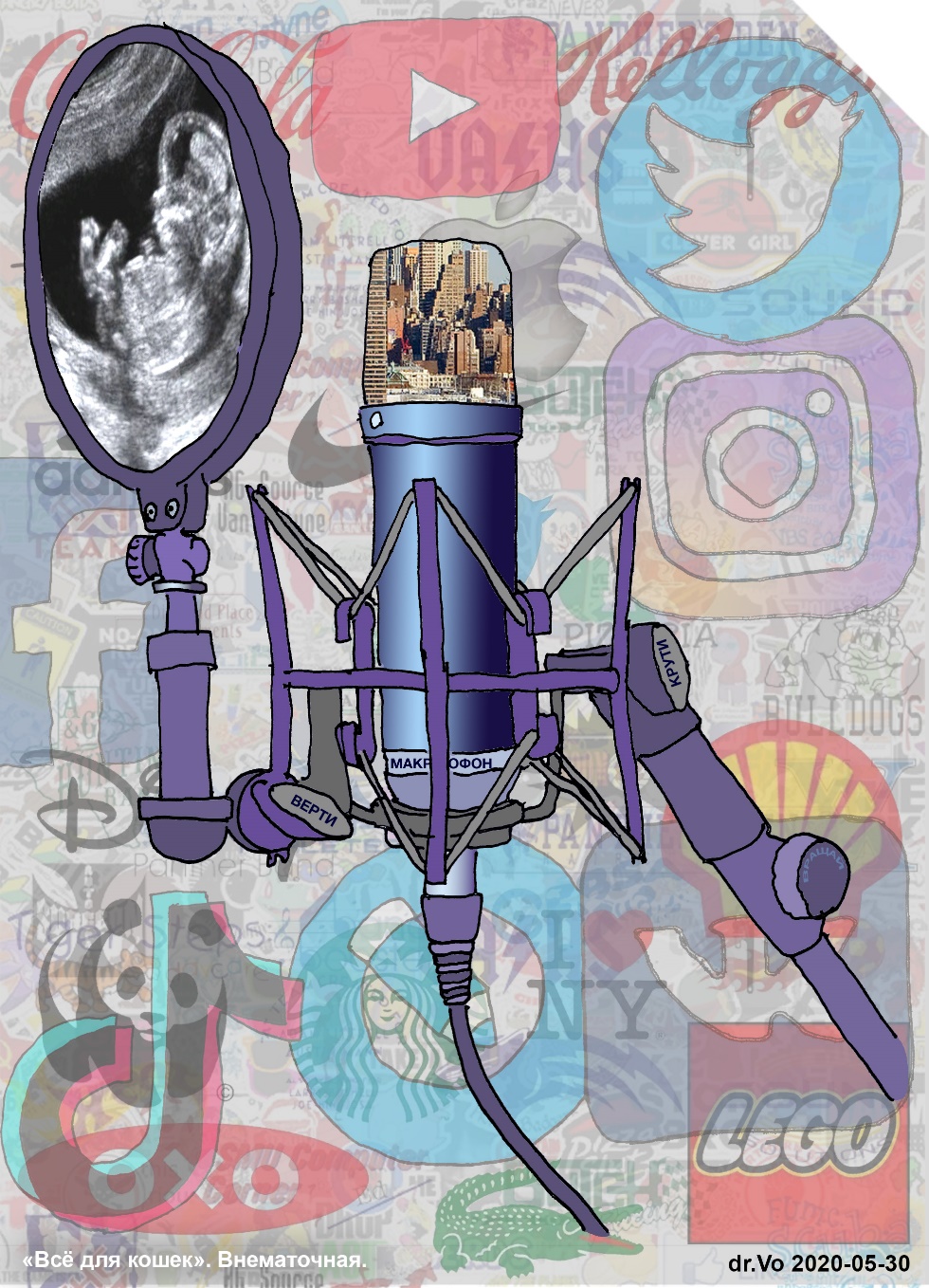 – Колесо тоже придумали, как игрушку. А кончилось всё…– Чем кончилось?– Рулеткой! – подал голос Антон.– Полем чудес, – сказала Лида, – «Поле чудес» хуже рулетки. Сплошной дебилизм. А в рулетку Боря однажды почти тысячу евро выиграл.– Из колеса выросла цивилизация, – сказал Эд, – тебе что, цивилизация не нравится?– Скажем так, в цивилизации мне нравится не всё. И цивилизация нравится не всем. И колесо нравится не всем. Вот увидишь, появятся очередные луддиты и завопят, что кошки пожирают людей.– Как это «пожирают»? – изумилась Лида.– Ну, как в шестнадцатом веке говорили, что овцы пожирают людей.– Овцы?!– Ну, огораживание. В школе проходили.Лида махнула рукой:– А вот мне наш тренер рассказывает, что он боевых кошек готовит. – Тренер? Кошек?– Ну, он Микки тренирует, стаффорда нашего. Мы с Микки на собачью площадку ходим. Там один тренер, очень милый, мы с ним однажды разговорились после занятий, так он говорит, что служебные кошки намного опаснее собак. Он говорит «эффективнее». Они же ловкие. Только их дрессировать трудно, мало кто умеет. Но их руководитель, Георгий, у самого Куклачёва учился.Разговор прервал оглушительный скрежет – девочки настроились и начали программу. Разговоры разом смолкли. Ольга «Панкесса» читала свой хит, под названием «Внематочная»:Если ты зависаешь в мобилеесли ты собираешь милиесли о#уеваешь, илиесли уши тебе вдавилитвои наушникискажи, будешь каккоротать гигабайты до ямыесли ты здесь приличный самый?!На припеве голос её расщепился и пробирал до костей:А я не папочкина,Говорю, Я внематочная.Но меня достаточно, Мать твою, МЕНЯ ДОСТАТОЧНО!!!Голос, переходящий в леденящий визг, потонул в том самом звуке, с которого началась программа – скрежете, похожем на скрип гигантского гвоздя по вселенскому стеклу. Эдик сам не мог бы объяснить, чем его так завораживают некоторые Ольгины песни. Да, он не был любителем рэпа, но пара-тройка её хитов на концертах захватывали его полностью, и часто по много дней продолжали звучать в сознании.Из противоестественного шума вылился чёткий ритм и Панкесса начала чеканить текст следующего куплета:Если ты зависаешь в мобилето тебе не лежать в могиледуша твоя разлетится на фоткиелду твою растащут пелоткине горит в крематории цифраи червям нету дела до шифраА яФинансирую Душу своюОстаточно,Но её достаточно,Мать твою,ЕЁ ДОСТАТОЧНОПосле концерта большая часть компании перебралась в близлежащий кабак, потому что в «Дубине…» было слишком шумно. Эд в очередной раз не без удивления отметил, что несмотря на то, что с покупкой машины он перестал выпивать вне дома, поведение его на вечеринках почти не изменилось. Вот и в этот раз он, совсем, как если бы был выпивши, отпускал глупые, но милые реплики в общем разговоре, так же неуклюже отплясывал на пятачке танцпола и даже целовался в каком-то закутке с девушкой Милой, и, как ему теперь вспоминалось, было это не в первый раз. Просто, в прошлые разы, дойдя до этой стадии отношений, он был уже заметно пьян, потому и помнил Милу смутно. Ольга «Панкесса» принимала похвалы, Костя митинговал, развивая прежнюю тему и предрекая человечеству гибель от засилья кошек, Ваня описывал достоинства нового «улья», лежащего уже у Эда в багажнике. Лида говорила: – Я дам твой телефон для Георгия?– Какого Георгия? – удивлялся Эд.– Ну, собачьему тренеру. Он слышал про тебя. Ты теперь прямо кошачий герой. Он хочет тебе боевых кошек показать.– Боевых?!– Ну, служебных.– …И это всё, – продолжал Костя, – вместо того, чтобы сосредоточить все силы на космической экспансии. Или, по меньшей мере, на создании небелкового носителя для разума, который был бы устойчив к мелким сюрпризам вселенной.Мила куда-то делась. Эдик ревниво пересчитал оставшихся мужиков – свои все были на месте. Значит, никто из них её не увёл. Скорее всего, она слилась по-ангельски, как говорил Денис. Вечеринка, однако, начинала захлёбываться. Ольга с Митей уже прощались, Лида собралась в другой клуб и, кажется, соблазнила на компанию Ваню и Антона. Эду было тревожно от мысли о своём одиноком «лофте».– Юрец, – сказал он, – «завтра» уже началось. У тебя тавегил с собой?– А что, – не понял тот.– Айда ко мне, своё гнездо покажу, прикинешь мебель. Наказав своим юным соратникам много не пить, а лучше не пить вовсе, Эд с Юрцом вышел на стоянку.– Твоя тачка? – Юрец указал на «Теслу-микро», подмигнувшую при приближении Эда, – Стильно! Как раз для такого hi-tech-man’а, как ты. Ну-ка покажь… О, да тут и задние места есть! А с виду не скажешь. Нормуль, можно было и девочек взять. Только где ж их здесь найдёшь…– А не вопрос, – откровенная лесть Юрца подзадоривала. Эдик достал из багажника футляр со «Шмелями» и в несколько движений задал параметры поиска. Шмели разлетелись во мраке подземного гаража, Юрец проводил их недоумённо-спокойным взглядом и полез за сигаретами. На смартфон Эда уже упало несколько фоток девушек, пойманных шмелями в окрестностях. – Помнишь, я тебе девчонок в тырнете искал? – спросил он, показывая фотки другу, – Вот, новые технологии. Можно и в оффлайне искать.– Ахренеть.– Зачем ты их искал тогда? Ну, этих порноактрис?– Да… Молодой был, глупый, – Юрец явно смутился, – ну, думал, типа, найти такую, может она уже остепенилась, ну, может замуж вышла, пригрозить. Да, глупость одна.– Ну и как, пригрозил?– Да, говорю тебе, глупость одна. Для того, чтобы шантажом заниматься, надо подход знать. А кто я тогда был? Сопляк бессмысленный. Школота.– А сейчас подход знаешь?– Да что ты, брателло?! Нахрена мне шантаж? Девчонки на меня сами вешаются. А денег так не нарубишь. Да и вообще, дело грязное. Знаешь, одна, которой я писал, она… она вообще так отреагировала! До сих пор вспоминать неприятно. Они и так, по жизни, девчонки странные… Насколько я успел понять. Ну, которые в порно снимаются. Не понятно, как с ними общаться вообще. А когда давить начинаешь, так они совсем в неадеват уходят… Одна вот, особенно… Слуш, отзывай своих пропеллеров, не будем же мы, в самом деле, среди ночи на улице девчонок клеить. Это я так, к слову, ляпнул. Что сидения задние есть, а с виду не сказать.– Ну да, мотора-то нету… и вообще.Шмели уже начали сами слетаться, Эд их подхватывал в воздухе и укладывал в гнёзда «Улья».– Я тоже к слову, – сказал он, меняя тему, – Хотел технику показать. Может, кто из твоих заинтересуется.– Не исключено. Хоть это и не мой стиль. Дорогие?– Не дешёвые. Но с хорошими людьми договоримся.– Нет, не мой стиль. Вот есть у меня одна вещица, она такие штуки превращает в металлолом, вот так, – и Юк звонко щёлкнул пальцами.– Да? Это как? Что за вещица?– Я её называю «Крошка Эми». Моим поделкам она не вредит, а вот это всё убивает насмерть, – и Юрец повёл рукой, указывая то ли на футляр–улей, то ли на Теслу вместе с окружающими машинами.– Эмми? – мысль Эдика завертелась вокруг чего-то смутно знакомого, – Крошка Эмми?– Эми, – коротко ответил Юк и хитро сощурился.– Ах, ЭМИ? – вспышка озарила сознание, – Электромагнитный импульс? Электроимпульсное оружие? Как интересно! Откуда?– Военная разработка. Достал по случаю.– Направленная?– Была направленная. Но там такая антенна здоровенная, её не удалось через КПП протащить. А вот сам генератор один знакомый майор мне притаранил за особые услуги. Так что, в случае чего, имей в виду, эти все новшества легко блокируются, а у меня, – и Юрец ловко выхватил неведомо откуда большой нож и широко ухмыльнулся, – Против лома нет приёма.– Уступи крошку. Получится воспроизвести – первая копия твоя. Бесплатно.В глазах Юка блеснула алчная искра:– Надо подумать…– Что тут думать, чистая прибыль. Может, я и улучшить её смогу. Знаю я эти армейские девайсы. Это среди твоих поделок она «крошка», а так, небось, и не поднимешь?!– Да не, ты что, килограмм пять, не больше. – Ну вот, и я о том, – веско заключил Эд, захлопывая «Улей» в багажнике, – Садись, поехали!Восхищенным излияниям Юрца по поводу «лофта» не было конца и предела. Похоже, у него включилась программа умасливания клиентов. Эдик, хотя и был слаб в теории, однажды прочёл о концепции машины Тьюринга, и эта идея его глубоко впечатлила. Мысль о том, что система может менять свои состояния и в разных состояниях вести себя по-разному, поражала безграничным обилием возможностей при исходной простоте. С тех пор он часто вспоминал о различных состояниях, прежде всего применительно к людскому поведению. Вот сейчас Юрец явно перешёл в состояние «гламурный-брутальный-дизайнер-продавец» и Эд не знал, стараться ли его перевести в состояние, скажем, «старый-друг», или так даже лучше.– Вот сюда я хочу крутой супер-стол, – начал он, после того как они закончили обход квартиры в мастерской. Строго говоря, стол там уже был, Эд как раз выставлял на него стаканы и бутылки из бара. Но это был обычный, хоть и весьма добротный рабочий стол. Он даже не был металлическим, то есть, с точки зрения стимпанка вообще не заслуживал внимания.– Проблема в чём. На него можно будет наваливать разные тяжёлые штуки, да и работать на нём как на верстаке. То есть он должен быть прочным, массивным и устойчивым. Ну, ты понимаешь, чтоб кувалду уронить не страшно… Но!– Но? – предано подхватил Юк.– Но я хочу посреди стола здоровенный экран. Интерактивный. Чтобы можно был на нём крутить чертежи, три-дэшки, презентации показывать. Вот прямо посреди стола чтобы был экран, глядящий вверх.– Говно вопрос! Бронированное стекло поставим. – И что? – Эдик даже растерялся от такой готовности. – Да что хочешь. Можешь сам по нему кувалдой лупить. Разобьёшь – верну деньги. – А видно через него будет? – Братишка, ты ж не в смартфон через него смотреть собираешься?! Это ж будет мониторище вот такой, – Юрец раскинул свои крупные руки так, что даже просторный лофт показался скромной коморкой. Возьмем монитор из уличных. Ну, не самых уличных…  ну, бывают же, типа, для больших конференций. – Бывают? – Откудова я знаю! Должны быть. Поищем. Решается. Юрец говорил так уверенно, что Эд и вправду забыл, кто здесь спец по электронике. Он начал понемногу понимать, каким образом Юк добился статуса модного дизайнера. Обсуждать было, в сущности, нечего. Стоило разлить напитки.И лишь после третьего дринка Эдик собрался с духом и заговорил о том, что его в самом деле интересовало:– Юрец, ты что-нибудь знаешь про Ясю? – Нет, а что? – он, видно, решил, что Эд собрался изливать душу, и приготовился выслушать рассказ о расставании. – И я не знаю. – То есть как? Я слышал, что вы разошлись. – Разошлись! Если бы! Она просто исчезла. Слилась по-ангельски, как Денис говорит. – Какой Денис? – в сознании Юрца алкоголь боролся с логикой. – Да не важно. Денис не при чем. Я сначала думал, она к тебе ушла. Аллергия на кошек, всё такое… – При чём тут аллергия?! – Юк начал трезветь. Эдик поспешил налить ему ещё стопку. – Ах да! Я ж тебе ничего не рассказывал. Потому что думал… она, понимаешь, записку оставила, и там было про аллергию. Ну, Джаву-то она не взяла. Кошку. Написала, потому что у «НЕГО» аллергия. Вот я и решил, что к тебе. – Не, не ко мне! – Да я знаю, что не к тебе. И Макс проверял– Какой Макс? – Сыщик. Он к тебе приходил, щуплый такой. Это я его просил. Ну, то есть, я его просил про Ясю выяснить, а начал он к тебе подкатывать сам, ещё раньше. Когда Танюха…– Так это твой сыщик?– Ну… почему мой? Впрочем, пофиг, пусть мой. Он реально толковый сыщик, дело знает, но никаких концов найти не может, прикинь! Вообще никаких концов. Пропал человек.– Пропала.– Ну да, пропала… Человек.– Эх, – Юрец грохнул кулаком по прочному, но деревянному верстаку, – Танюха, зараза не появляется!– При чём здесь Танюха?!– Вот её бы расспросить. Они с твоей Яськой много общались в последнее время. Ну, перед тем как… Я только сейчас сообразил. Точно! Танюха говорила даже… Ну, не то, что прямо говорила-говорила, но один раз обмолвилась.– Да о чем, блин от штанги тебе на ногу?!– Ну, что они, типа, вместе исчезнут. Что вот, они, Танюха и Яська как исчезнут разом, а мы, типа, мужики, пусть как хотим, так без них и обходимся. Её кредиторы тогда доставали, она кредитов море набрала. Фишку с самоубийством мы потом уже придумали, она думала просто сбежать… Или в ашрам какой-то в Сибири… Не знаю, я не вникал.– Что за ашрам?– Да, говорю же, не вникал! Прочитала где-то в тырнетах, под Омском, что ли. Ни то кришнаиты там, буддисты какие-то, ни то староверы… Ни то и те и другие. Да фигня одна, разговоры пустые.– Вот ведь. Надо Танюху искать.– Танюху все ищут. Но я, грешным делом, надеюсь, что она скоро сама найдётся. Потому что пора бы уже. И коллекторы все отвяли, и вообще, сколько можно.– Слушай, Юрец, – Эдикова мысль крутилась вокруг какой-то невнятной зацепки, – А ты тогда контачил с кем-нибудь из этих порнушниц? Ну, хоть как-нибудь?– Да ладно, что ты заладил… Как контачил?! Ну, не знаю… С полдюжины писем написал, наверное… Большинство вообще не ответило, а я и не знал, что дальше делать.– А меньшинство?– Ну, ответили… трое, кажется. Да, вроде, трое. С одной даже, как бы, переписывался одно время. Как-то звали её, блин. То ли Эня, то ли… Нет, вроде, нормальное имя было. Эмма, что ли?.. – «Крошки ЭМИ» окружают.– Да, это я, наверное, с «Крошкой ЭМИ» попутал. Не помню я, как их звали.– А что писали-то?– Да херню всякую. Они же все долбанутые, шлюхи эти. Реально, на всю голову. И писать, кстати, не умеют вообще. Часто просто не понятно, что там она хотела сказать, и хотела ли вообще. Вот, кстати, эта Эня… Нет, наверное, всё-таки… Да, неважно! Вот она писала грамотно и подробно. Но вообще не понятно о чём. Наверное, наркоманка была, настолько письма были крезанутые. Или так, по жизни креза. Да ну их нахрен, не помню ничего.– Ну и ладно. Давай лучше поговорим про твою железную «Крошку ЭМИ» …3. ЭМИПроснувшись, Эд, сквозь тяжёлое похмелье, первым делом вспомнил, что сторговал-таки у Юрца «Крошку ЭМИ», хоть и за приличные деньги. Впрочем, он настоял, что перед продажей надо провести испытания. Оказывается, с тех пор как эта штука попал к Юрцу, он её вообще ни разу не включал. Впрочем, не удивительно. Такую игрушку где попало не включишь – дорого обойдётся. Но надо ж было убедиться, что она хоть как-то работает.До вечернего совещания время было, и Эдвард начал готовиться к испытаниям. Присмотрел подходящее место на берегу Пахорки, когда-то там был танковый полигон, а сейчас несколько заведений, где можно взять квадроцикл для экстремальных покатушек. Потом отправился на радиорынок и купил там дюжину радиоприёмников, дюжину фонариков и, скрепя сердце, дюжину дешёвых мобильников, класса «бабушкофон». С телефонами было больше всего возни. Надо было в все поставить симки, записать номера, проверить, всё ли работает. К Юрцу он поехал только на следующее утро – боялся, что, если поедет к вечеру, это выльется в ещё одну пьянку. – Придумал, как проверять? – спросил с порога Юрец.– Придумал, по дороге расскажу, – успокоил Эд приятеля.У посёлка Бутынь Эд оставил свою любимую «Теслу-микро», и не без облегчения – ему было спокойнее осознавать, что это чудо хай-тека останется вдали от места испытаний электроимпульсного оружия. Дальше поехали на квадрике лесными дорогами до выбранной поляны, около десяти километров. Юрец уселся за руль, Эдик не возражал – так было удобнее следить за маршрутом. Листву уже тронули первые осенние краски, и, если бы не мелкий дождь, время от времени срывающийся с сероватого неба, поездку можно было бы считать развлекательной прогулкой. Местами дорога была перекрыта заборами и канавами, то ли оставшимися от военных, то ли устроенными новыми владельцами этих земель. В таких местах приходилось сворачивать на целину, а то и в лес, но квадроцикл прекрасно справлялся.– Глянь, Юрец, красота какая. Когда б ещё выбрались, – не удержался Эд от банальности, – На сколько, ты говоришь, крошка бъёт?– Майор говорил, без антенны на полкилометра всё погорит нафиг, даже лампочки.– Посмотрим. От той точки, что я присмотрел, километра четыре до ближайшего жилья. Ну, если какой шальной натуралист забредёт, я не виноват. Вон там, на краю леса. Ну, тащи крошку!«Крошка» оказалась модулем из военной аппаратурной стойки, к которому был прилажен явно левый блок питания из нескольких могучих батареек. Корпус был добротный, весило это всё, действительно, никак не меньше пяти кило. Выключатель был тоже в военном стиле: мощный тумблер, закрытый красным предохранительным колпачком. Согласно инструкции, сначала надо было перевести его из положения «0» в положение «Н», что означало «Накачка» на двадцать секунд минимум, и лишь потом перекинуть в положение «П» («Пуск»), чтобы «произвести импульс». Эд проверил тестером заряд батарей, убедившись, что они не разрядились, за время блужданий «крошки ЭМИ». Потом откинул защитный колпачок, поставил тумблер на «Н» и с помощью стяжек и монтажной ленты приладил к нему сделанное ещё вчера устройство для дистанционного включения. Хотя Юрец вслед за майором уверял, что электромагнитный импульс для человека совершенно не опасен, всё же, при испытании оружия, хотелось находиться подальше.Устройство пристроили на бревне и двинулись на квадрике обратно по грунтовой дороге, проходящей через поляну, изрезанную давними следами гусениц. Через каждые сто метров Эдик оставлял пластиковые контейнеры, в каждом из которых лежали три включённых устройства: телефон, приёмник и фонарик. Приёмники оглашали окрестности попсовой музыкой, фонарики слепо светили в дневное небо. Посторонних по близости не было, видимо, благодаря дождю. Расставив все двенадцать коробок, они отъехали к живописному берегу водохранилища, которое на карте значилось как «озеро Комсомольское». Отсюда приёмников слышно не было. Зелёный лес с редкими пока рыжими и жёлтыми прядями окружал спокойный водоём, поверхность которого рябила от мелких дождевых капель. Эд набрал код и отправил СМС. Сообщение полетело к ближайшей антенне сотовой сети, потом обратно, от антенны к принимающему устройству, которое, по сути, представляло собой сотовый телефон. Получив сообщение, программа сравнила его код со списком команд, нашла совпадение и передала команду на генерацию импульса. Импульс, пройдя через усилитель, подал ток на катушку соленоида, магнитное поле втянуло сердечник, привязанная к нему проволочная петля потянула за тумблер и перекинула его. Во всяком случае, должна была перекинуть – на берегу озера Комсомольского ничего не произошло. – Вроде всё, – неуверенно проговорил Эдик, – поехали, поглядим. Юрец взялся за рычаги. Чем ближе пробирались они по бездорожью, тем больше Эда охватывала тревога. Больше всего он, почему-то опасался, что не сработало его пусковое устройство. Контейнер с написанной жирным маркером цифрой 12 встретил их бледным светом фонаря и разухабистой музыкой. То же с 11-м, 10-м, 9-м... Вплоть до шестого. Однако, подняв шестой ящик Эдик легко убедился, что, хотя фонарик горит и приёмник играет, бабушкофон номер пять явно неисправен – на дисплее было сообщение об ошибке, и сам дисплей отображал лишь часть картинки. Это, конечно, ни о чём ещё не говорило, мало ли от чего мог сломаться дешёвый телефон. Но четвёртый приёмник еле слышно хрипло шипел, а четвёртый телефон вообще не подавал признаков жизни. Фонарики выжили вплоть до второго, то есть «крошка ЭМИ» выжгла самую простую электрику в радиусе двухсот метров. Учитывая, что энергия импульса с увеличением расстояния падает в квадрате, при мысли о том, что творилось в непосредственной близости к устройству, Эду стало жутковато.– Слушай, Юрец, – спросил он неожиданно для самого себя, – А как же она сама себя не выжигает?– Откудова я знаю, – безмятежно отозвался тот, – Военная разработка.– Давай ещё раз жахнем!– Зачем?– Ну… Проверим, не пожгла ли она сама себя. И расстояние поточнее измерим.– Вручную, что ли? Твоя пускалка-то наверняка сгорела. И что, пешком сюда топать, что ли?! У квадрика-то зажигание тоже выгорит, его подальше отогнать надо.– Зачем вручную? У меня второй пускач есть. Резервный.– От дотошный. Ну, давай.После повторных испытаний выяснилось, что фонарики выгорают на расстоянии 150÷200 метров, приёмники примерно четыреста, а телефоны начинают гореть за пятьсот-шестьсот метров. Так же выяснили, что сама себя «Крошка…» загадочным образом не выжигает. Напоследок Эд ещё раз проверил заряд батарей – он почти не изменился.Когда они уже пересели в «Теслу», где «крошка ЭМИ» заняла почётное место на заднем сидении, Эд заметил сообщение от Ольги. Она писала: «Можешь приехать прямо сейчас, сюрприз тебе будет»Эдик, подумав, ответил: «Могу через час-два»Тут же пришёл ответ: «Хорошо, только приезжай на собачью площадку (далее следовал адрес). И плащ+зонтик бери»– Ольга «Панкесса» что-то показать хочет. Почему-то на собачьей площадке. Поедешь?– Поеду, – протянул Юрец, – любопытно. Только печку включи посильнее. Что-то вымок я.4. Кошки пожрали людейВ конечной точке маршрута не пришлось искать нужную дверь. Едва они заехали во двор, Эд сразу увидел рыжий Ольгин ёжик. И встречала их она не одна, вокруг неё топталась группа человек из пяти-семи. Никто не курил. Из знакомых мелькнул только Митя, её муж.Эд с Юрцом вышли из машины, дождь за это время перестал. Ольга помахала рукой, и вся компания двинулась к ним. «Прямо встреча на Эльбе…» – пробормотал Юк. Встреча и вправду оказалась торжественной. Панкесса отскочила в сторону, широким жестом обеих рук указала на Эдика и провозгласила:– Вот он, тот самый Эдвард Войховский, новый кошачий бог!– Ну спасибо… – пробормотал Эд, обнимая её и пожимая руку Мите, – Теперь понятно, зачем ты уроки по вокалу брала. Надо тебя это… Глашатаем…– А это, – Ольга указала на крупного мужчину, одетого в добротный камуфляжный костюм и берцы, почему-то ярко-жёлтого цвета, – это Георгий Карандашев, дрессировщик. Он у самого Куклачёва учился.– Вот как, – ответил Эдик, пожимая крепкую сухую ладонь, – У самого Куклачёва?!Он никак не мог сообразить, кто такой Куклачёв и о чём вообще речь.– У Куклачёва-младшего, – ответил дрессировщик, – Давно мечтаю с вами познакомиться. Я, видите ли, с кошками работаю.– С кошками? – у Эда пока хватало соображения только на то, чтобы переспрашивать.– Да, со служебными кошками.– Со служебными?! – Да, меня с детства преследует идея от том, что в качестве служебного животного коты и кошки могут быть много эффективнее собак. К тому же их проще содержать в жилище, и они не вызывают столько хлопот, как собаки. Проблема только в дрессировке. Кошек надо обучать совсем по-другому. Их психическая организация…– Гриша, – прервала его Ольга, – давайте начнём с демонстрации. Так, ей-же, проще будет.– Да, конечно. Для того мы и собрались. Пойдёмте.Эд заметил у некоторых сопровождающих поклажу: кто-то нёс большие сумки, у других были чехлы, похоже, что со штативом и камерой.Собачья площадка оказалась за углом одного из зданий, окружавших двор. Это была обычная «коробка», наподобие дворового хоккейного катка, огороженная заборчиком и высокой проволочной сеткой. Трава уцелела только по краям этого пространства, центр был вытоптан до глины и покрыт лужами. Георгий отпер навесной замок и предложил гостям занять место на скамейке, вкопанной возле бортика. Сам он с тремя помощниками направился к бытовке, стоящей на дальнем краю поля.– В чём прикол-то? – не удержавшись, спросил Эдвард у Панкессы.– Не торопись, шеф, – подмигнула она в ответ, – Сам сейчас увидишь.– Мы хотели видео тебе прислать, – вставил Митя, – но побоялись, что ты решишь – монтаж. Сейчас же что хочешь смонтируют. Тем более с котиками.– Котики-бегемотики, – пробормотал Юрец, – куда я попал вообще?! Если тут будет хоккей, то, где ворота?– Куда надо попал, – уверенно ответила Ольга, – тебе посчастливилось присутствовать при историческом моменте. Будешь внукам рассказывать. А подругам – точно!Между тем двое мужиков расчехлили аппаратуру, выбрав место посуше, и установили камеру, а ещё один извлёк из футляра гексакоптер, тоже оснащённый не маленькой камерой.Георгий с помощниками вышел из бытовки, они несли четыре пластиковые клетки для переноски кошек. Один из ассистентов стал похож на языческое страшилище из-за толстого мешковатого стёганого халата с длинными, как у смирительной рубашки рукавами и большим, закрывающим всё лицо, капюшоном. Кроме капюшона на нём была маска, наподобие хоккейной, да ещё с защитными очками-консервами.– Вот этот хоккей, – казал Юрец.Кошачьи переноски поставили недалеко от камеры, мужик в халате встал напротив, в руке у него была короткая палка, которую он держал прямо сквозь стёганую ткань длинного рукава. Выглядел он как безумный персонаж стимпанковской фантасмагории. – Как у вас? – крикнул Георгий оператору за камерой.– Готовы! – ответил тот. Коптер к этому времени уже описывал круги вокруг живописной группы, попирающей лужи. Дрессировщик дал знак помощникам, они открыли переноски и отошли в сторону. Из одной тут же появилась рыжая кошачья морда, через некоторое время другая кошка, классической полосатой расцветки тоже вышла, осторожно трогая лапами влажную землю.– Ко мне! – на распев проговорил Георгий. Теперь все четыре кошки, оставив сомнения, покинули свои домики, подбежали к дрессировщику и, обойдя его сзади, уселись в рядок. Первым, ближе всего к человеку, расположился рыжий кот с белыми пятнами, затем гибкая чёрная кошка, чисто рыжий кот и пёстрая, полосатая. Собственно, Эдик мог только предполагать, коты это или кошки. Он где-то слышал, что рыжий окрас присущ почти исключительно котам, у кошек встречается крайне редко.– Стоять! – последовала следующая команда.Кошки поднялись. Они стояли, даже не пытаясь куда-то идти.– Лежать!Пёстрая брезгливо дёрнула лапой, прежде чем улечься в лужу, остальные выполнили команду немедленно.Георгий отошёл на несколько шагов, повернулся к животным и снова скомандовал:– Ко мне!Кошки повторили замысловатый танец: подошли к человеку справа, обошли его за спиной и уселись рядком по левую руку в том же порядке. Они двигались не вполне синхронно, у каждого животного была своя походка, своя манера двигаться, но всё равно их слаженность завораживала, настолько такое поведение было необычно именно для кошек, известных своей независимостью.– Нападение, – провозгласил Георгий.Человек в защитном стёганом халате подняв палку и начал приближаться. Теперь он ещё больше стал похож на злодея из комикса. Кошки продолжали сидеть у ноги дрессировщика, рыжий нервно перебрал лапами.– Взять! – резко скомандовал Георгий.Кошки стремительно сорвались с места и в несколько прыжков настигли «злодея». Полосатая и чёрная повисли на его руке, рыже-белый вцепился в капюшон, а рыжий повис на животе. Сразу же последовали команды «Фу!» и «Ко мне» и животные, как казалось, с неохотой, вернулись к хозяину и, обойдя его, снова уселись в рядок. Дрессировщик наклонился к ним, огладил каждую и, кажется, раздал им лакомство. Затем скомандовал:– Сидеть! Сторожить! – и отошёл на несколько шагов.«Злодей» начал опять приближаться, подняв палку. Когда до него оставалось шага четыре, животные разом взвились в воздух, и, казалось, заняли те же места: бело-рыжий вцепился в голову, пёстрая и чёрная – в руку с оружием, а чисто рыжий, как теперь понял Эдик, в пах. Все они использовали один и тот же, испытанный веками, кошачий приём: ухватив противника передними лапами, каждая кошка драла защитный костюм задними, да так, что в воздух полетели клочья ваты.«Злодей» истошно закричал. Крик прозвучал резко, это явно не было задуманной частью программы.– Фу! – крикнул Георгий, – Фу! Ко мне!Помощники уже бежали к «злодею». Когда он перестал инстинктивно загораживать руками голову, стало видно, что у него, несмотря на маску и высокий толстый воротник защитного костюма, на шее несколько глубоких кровавых царапин. Зрители тоже вскочили со своей скамейки, но быстро поняли, что их помощь не нужна. Один из помощников уже доставал бинты. Аптечка у них была наготове.Дрессировщик раздавал кошкам лакомство – они ведь всё сделали правильно, это костюм плохо сработал. Огладив каждую из них, он с командовал: «Место!» и дисциплинированные животные послушно направились к своим переноскам. Кошачьи домики закрыли, и вся команда, подхватив их, направилась к зрителям.– Невероятно! – крикнула Ольга и повисла у Георгия на шее.– Невероятно! – невольно повторил за ней Эдик и тоже обнял дрессировщика, колотя его по спине.– Двадцать лет работы, – смущённо бормотал тот.Внимание компании переключилось на пострадавшего ассистента.– До горла достала, мерзавка, – отвечал он на расспросы, – Надо лучше шею закрывать. Это ж для собак костюм, собака б так не достала. Я и маску надеваю, потому что лицо дерёт. Для собак маска не нужна.– Надо к врачу. Может быть опасно.– Да ладно, царапины.– Место-то нехорошее. И когти у неё в земле были.– Да если б мы с каждой царапиной по врачам ездили…– Семён, – повысив голос дрессировщик прекратил дискуссии, – Если завтра к утру температура или ещё какая-нибудь хрень – сразу скорую. Понял?– О чём разговор, Георгий Петрович.– Вот и ладно, – и далее, обращаясь уже ко всем, – Господа, давайте продолжим беседу в более удобном месте. Тут недалеко кафе есть, я стол заказал. Спецы из съёмочной команды, с которыми Эдик познакомится не успел, собрали свою аппаратуру и распрощались, пообещав первый вариант ролика прислать уже сегодня к ночи. До ночи, между тем, оставалось не так далеко. Уже смеркалось. Тучи, так досаждавшие с утра мелким дождём, почти полностью рассеялись и в разрывах появилось небо фиолетово-лилового оттенка, какой бывает только в начале осени.В кафе стол был уже накрыт, видно Георгий подошёл и к этому делу основательно. Эд почувствовал подспудное беспокойство – он никак не мог понять, зачем дрессировщик его так обхаживает. Денег, что ли, собирается попросить?.. Тем не менее, он первым попросил наполнить бокалы, торжественно блестевшие вдоль всего стола. В руках официантов празднично хлопнули две бутылки шампанского, хотя почти все присутствующие налили в свои минералки – то ли были трезвенники, то ли за рулём, как и Эдик. Алкоголь себе позволили, кажется, только Юрец и Митя.Эд поднял бокал и провозгласил:– Друзья, земля наша богата талантами, но не за них я хочу поднять этот тост. Талант штука хорошая, но он мало чего значит без работы, без мастерства, без профессионализма. С мастерами у нас дело обстоит гораздо хуже. Но сегодня мы имели счастье видеть одного из них. Георгий за ваше мастерство, упорство и талант. То, что вы сделали – просто поразительно.– Спасибо, Эдвард Феликсович«Господи, – подумал Эд, – он и отчество моё уже знает. А я его забыл, хотя только что этот раненый к нему по отчеству обращался… Что ж ему от меня надо?»– …Тут дело какое, – Георгий отвечал на посыпавшиеся на него со всех сторон вопросы, – я с этой идеей ношусь… ну, с детства. Да, ещё подростком задумывался, почему для охраны именно собак используют. Кошки же гораздо лучшие бойцы. Даже в бою один на один кошка часто побеждает крупную собаку, такую, например, как овчарка. Если только у кошки нет психологического барьера, если её не гонит вековая фобия, страх собак. У меня была такая кошка, правда, только один раз я такое наблюдал. У неё обратный был психоз – она всех собак била. Всех! Не зависимо от размера. Сидела у нас на крылечке, и когда мимо проходила собака, не важно – овчарка, дог, не знаю… Любая собака приближалась, эта прелесть тут же подходила такой хулиганской походкой, типа, знаете: «Дай закурить!». И сразу лапой по морде. Когтями. И все собаки бежали. Я всё боялся, как бы глаза не выцарапала…– А на человека? – подал голос Юрец.– То же самое. Кошка ловкая, она может атаковать любую точку. А если их несколько, кошек, то это практически… Абсолютное оружие!– Почему же никто их раньше не готовил вот так? – спросил Эдик– Пытались. Но с кошками надо работать совсем иначе. Фактически, серьёзную, систематическую систему дрессировки, которой можно работать с кошками создал только Куклачёв-младший. До того с кошками, да и вообще с кошачьими, работали только талантливые самородки, которые интуитивно выходили на эффективные приёмы. Он же первым научными методами выяснил, что происходит у животного в мозгу. Он первым ФМРТ применять начал и другие современные инструменты. Конечно, он опирался на опыт своей семьи, начиная с Юрия Дмитриевича.– Чем же кошки так отличаются?– Другая организация, структура… Главное, что традиционные дрессировщики привыкли работать с домашними животными. Все приёмы отрабатывали на собаках, на лошадях, и прочее. Лошади, или собаки уже приспособились к человеку. Они могут конструктивно реагировать на отрицательное подкрепление, то есть на боль. Собаку бьют плёткой, говорят «фу», она понимает, связывает это. Или лошадь, когда тянут за повод, ей просто больно и она поворачивает голову. Или собака в строгом ошейнике… А если такой ошейник надеть на волка, он будет рваться пока не вырвется, или сам себя не задушит. То же и с кошками. Их недавно приручили, а, может быть, у них просто психическая организация такая… Я склоняюсь к последнему варианту. И с кошками, с котами можно работать только как с дикими животными.– А как же с дикими?– Только на положительном подкреплении! Только наградой, лаской, похвалой – это все живые твари понимают. А если начать её наказывать, толку не будет. Вы получите только травму и никакого устойчивого поведения. При классической, жёсткой дрессировке, по методу «кнута и пряника» результаты будут минимальны.– Разве лучшие дрессировщики не используют ласку? Я слышал про Дурова…– Ну, конечно, но не только это. У нас есть некоторые совсем новые секреты. Мы же опираемся и на науку, я уже упоминал функциональную томографию и некоторые другие методы. Мы Искусственный Интеллект используем, например. Для оценки эмоционального состояния животных, и ещё для некоторых задач. Вы уж извините, друзья, но всех секретов я раскрывать здесь не буду.– И не надо, – подхватила Ольга, – пусть в вашей работе останется загадка.– Да, пусть будет немного магии, – сказал Митя.– Скажите, Георгий, – Эдика слишком мучала неопределённость, и он решился на прямой вопрос, – Зачем вы пригласили меня? Меня очень впечатлила демонстрация, я даже готов поддержать вашу работу по мере своих слабых сил… Но что конкретно?..– «Слабых сил», – повторил дрессировщик, – да вы, Эдвард Феликсович, новый кошачий Бог, как верно Ольга заметила. Вы – самый знаменитый человек, во всём, что касается кошек!– Да ладно… Это вы… Хватили, пожалуй. Я ж так… Механик. Изобретатель…– Одно другого не исключает. Почему талантливый изобретатель не может стать кошачьим Богом?! Я, Эдвард Феликсович, хочу сделать вам одно предложение, и сильно надеюсь на ваше согласие.– Да? – спросил Эд, севшим голосом, а про себя подумал: «Сейчас точно денег попросит.»– Таких вот кошачьих команд, как та, что вы видели на площадке, у нас сейчас четыре. Мы их называем «Стая». На подготовку стаи уходит около полугода. И мы рассчитываем их поставлять элитной аудитории. Хочется, чтобы наши питомцы жили в хороших условиях и служили достойным людям. И стоят такие сторожа недёшево, вы же понимаете.– Да, разумеется.– И для продвижения этой идеи нескольким выдающимся современникам мы хотим преподнести такую кошачью стаю просто в дар. Собственно, три стаи уже успешно служат в частных жилищах. Две – у наших коллег, а одна… – и он назвал имя известного журналиста.– Очень интересно.– Так вот, ту стаю, которую вы видели, мы хотим подарить вам.– А-а-а…Первым делом Эдик вспомнил крик Семёна и пятна крови на воротнике защитного костюма. То есть, вот эти вот существа будут жить в его доме?! Ходить по комнатам? Запрыгивать в кровать, когда он спит?От этих картинок становилось не по себе.– Уж очень ваши животные… Впечатляют, – наконец промямлил он.– Они совершенно безопасны. Когда речь не идёт об охране, о вашей охране, это самые обычные кошки. Есть, конечно, определённые правила. Например, всех ваших друзей лучше со стаей познакомить. Есть определённая процедура, я вам сам покажу. Среди своих это обычные ласковые коты и кошки. Все стерилизованы. И совершенно безопасны.– У меня уже живёт кошка, – сказал Эд неуверенно. И, подумав, добавил, – Одна.– Познакомим! – уверенно отозвался Георгиий, – кошки обычно хорошо договариваются между собой. Вот у людей с этим бывают проблемы.– Я подумаю.– Разумеется. У меня есть ваш телефон, мне его любезно дала Ольга.5. ПасхалкаКогда Эдик возвращался домой было уже темно. Юрец с Митей заказали вторую бутылку коньяка, Ольга, раненный Семён и ещё один из помощников остались с ними, остальные тепло простились и разъехались. Опять зарядил мелкий дождь, асфальт и машины играли разноцветными бликами. Машин было немного, навигатор повёл Теслу-микро какими-то уж вовсе глухими переулками. Эд вёл машину вручную, любуясь ночным городом, мысли его блуждали в неведомых краях. Улиц он не узнавал и это начинало смутно беспокоить. Казалось, за ближайшим поворотом пойдут знакомые места и останется лишь удивляться, как ловко довёл его до дома Искусственный Интеллект, но поворот следовал за поворотом, улицы стали шире, но оставались неестественно пустыми. Такого трафика в вечернее время в Москве быть не могло, под утро и то редко бывает так свободно.Эдик уже собрался было свернуть наобум, отказавшись следовать советам навигатора, но тут внезапно включился автопилот. Такого никогда не бывало и, строго говоря, не могло быть. Наоборот, система стопятьсот раз переспрашивала, когда он включал автопилот сам. Эд пошевелил руль, машина не реагировала. Он попытался выключить автопилот, сначала напрямую, потом несколькими обходными способами – безрезультатно.Скорость понемногу росла.Эд попробовал открыть дверцу, и тоже бесполезно: двери были заблокированы. Хотя, если б дверь и открылась, что делать дальше было непонятно. Не прыгать же на асфальт на такой скорости. Хотя…Монитор на торпеде погас, потом мигнул рябью и озарился каким-то диким светом. Оттенок напоминал древние мониторы с палитрой в шестнадцать цветов. А может на эти ассоциации наводило изображение. На экране появилась каракатица, подобие паука, прорисованная с нарочито грубым растром. Похоже, это была картинка из компьютерной игры настолько древней, что, наверное, даже родители Эдика её не застали. Картинка дёргалась, будто скакала по экрану, открывая и закрывая нечто, что можно было бы счесть ртом. Подстать изображению был и звук: то ли синтетический, то ли искажённый до такой степени, что было странно понимать слова, складывающиеся из этой какофонии. Голос скрежетал, хрипел, потрескивал, отдавался странным глухим эхом и, казалось, не имел в себе ничего человеческого. При этом слова были совершенно ясны, и понятны, как будто смысл их поступал в мозг отдельно, в обход грохота, хрипа и скрежета. Весь текст разбивали странные паузы, более длинные, чем ожидалось, как будто его выкликал глашатай, умолкавший на подъёме интонации каждый раз, как у него заканчивался воздух.– Эдвард Феликсович Войховский! Поздравляю вас! Вы выиграли пасхалку от Софрона! Это расплата за смерть несчастной Эммы, которую ты погубил, мразь! Сейчас я доставлю тебя прямиком в ад! После короткого круиза по этому пустынному переулку!Эдик отчаянно дёргал дверцы, машина разогналась до 110. – Наслаждайся скоростью, это твои последние секунды! Сейчас разгонюсь и! Лобовой удар через пятьсот метров! Эдвард Феликсович Войховский! Поздравляю вас! Вы выиграли пасхалку… – запись пошла по второму кругу, и вряд ли он успеет услышать её второй раз: слишком стремительно приближался Т-образный перекрёсток с гладкой, ничем не прикрытой стеной.– Это расплата за смерть несчастной Эммы…«Ах, да. Крошка ЭМИ», – вспомнил Эд.Он, отчаянно извернувшись, потянулся за устройством, лежащим на заднем сидении. Холодный металл выскальзывал из пальцев, ремень безопасности врезался в плечо. Наконец ему удалось ухватить модуль и, едва не уронив, подтянуть к себе на колени. «Вояки, падлы, – мелькнула дикая мысль, – дубликат сделаю в пять раз легче минимум.» Не заметив сломавшегося ногтя, он откинул колпачок и повернул тумблер на «Пуск», ничего не произошло. «Ах, да, Накачка двадцать секунд», – сообразил Эд. Но двадцати секунд не было, как не было уверенности, что в батареях остался достаточный заряд. Да нет, проверял же, заряд почти не расходуется. Он перевёл тумблер на «Накачку», хотя до удара оставалось всего пара мгновений. Внезапно завизжала резина и машинка дрифтом развернулась на 180 градусов. Запись оборвалась на полуслове и вскоре тот же голос, во всяком случае, голос, пропущенный через те же фильтры, заговорил с ещё большими паузами:– Покатаемся! Хочу прокатить тебя по этой улице, Эдвард Феликсович! Улица пуста, Эдвард Феликсович! Это потому, что на всех навигаторах она забита непроходимой пробкой, и ни один водитель! Сюда не свернёт никто, потому что в этом городе! Не осталось водителей, которые бы сами выбирали маршрут!Машина, между тем, разогнавшись до полутораста километров в час, опять сорвалась в дрифт, развернулась и остановилась. Гладкая стена светлела далеко впереди. Эдик представлял себе неведомого убийцу, который сейчас, сидя неизвестно где, управлял его несчастной Теслой-микро, как какой-нибудь радиоуправляемой моделью, или вовсе виртуальной машиной в игре-симуляторе. Далёкому водителю, видимо показалось, что расстояние для разгона маловато. Машина покатилась задним ходом, и скорость была много больше, чем Эд позволял себе при движении на задней передаче. – Ну, хватит баловаться. До встречи в аду!Тесла устремилась вперёд на максимальном ускорении. Из динамиков раздался вовсе уж невнятный скрежет, вероятно это был смех, или крик, или вой зловещего хакера, пропущенный через всё те же фильтры. «Интересно, – думал Эд, глядя на стремительно приближающийся тупик и сжимая похолодевшими пальцами тумблер, – Если накачка не завершена, она выдаст ослабленный импульс или вообще не стрельнет? Когда сделаю дубликат, надо, чтоб ослабленный.»Пуск! Казалось, щелчок тумблера продолжал висеть в воздухе, после того как синтетический скрежет умолк, и все огни и экраны в салоне погасли. Погасли и фары, набегающая стена стала темнее. Погас уличный фонарь. Эдик вцепился в руль и дробно топтал педаль тормоза, но движение машины почти не замедлилось. Казалось, и руль, и педали не имеют никакой связи с машиной, но в следующее мгновение в недрах механизма что-то сцепилось, и колёса повернулись вслед за судорожным движением руля, а затем и застопорились, следуя столь же отчаянному давлению на тормоз. Видимо, при выходе из строя электрики, руль и тормоза переключались в более традиционный, механический режим работы, но произошло это не мгновенно, наверное, четверть секунды прошло, и за эти четверть секунды Эд в очередной раз простился с жизнью.Автомобиль сорвался в юз и скользил боком, сдирая резину об асфальт. Любая другая машина давно бы опрокинулась и покатилась кубарем, но это был электромобиль со сверхнизким центром тяжести, из-за аккумуляторов, расположенных в днище. Тесла удержалась на колёсах, хоть, казалось, в какой-то момент приподнялась на два колеса. Движение завершил удар в бордюрный камень, которого крепления колёс, как там они называются, не выдержали. Ремень врезался в тело, чуть не разрезов его. Угол «крошки ЭМИ» больно воткнулся в бедро. И всё стихло.«Где он? – крутились в тишине обрывки мыслей – Может, смотрит в одно из этих окон?!»Эд обвёл взглядом стены ближайших зданий. В некоторых окнах горел свет. В одном он даже заметил силуэт. «Нет, вряд ли. Такой скорее будет наблюдать через камеру. Сколько здесь камер слежения? Наверное, меня штук пять видит, это минимум.» Он продолжал сжимать руль. Затем, сам ещё не поняв, что делает, снял правую руку с руля и потянулся к стартёру. Лишь после третьей попытки он понял, что делает полную глупость – включаться нечему, вся электрика в машине выгорела, как Рим при Нероне. «Нет, так не пойдёт… – пробормотал он и потянулся за смартфоном, – Надо Боре позвонить. Стоп.» Рука остановилась на полпути к карману. Телефон не мог выжить, он превратился в кусок металла. Или, скорее, пластмассы.Тем не менее, Эдик не смог удержаться от того, чтобы достать смартфон и своими глазами убедиться, что тот не подаёт признаков жизни.«Надо соображать. Мозг-то у меня не выгорел?! Вот сейчас проверим, – Он вообразил у себя в голове всезнающий суперкомпьютер, – Вопрос: что делать? Ответ… Домой, что ли, добраться? Вопрос: не опасно ли это? Ответ: риск невелик. В прошлый раз убийца совершил покушение год назад. Можно предположить, что к этой атаке он готовился целый год. Маловероятно, что он нанесёт следующий удар через час или два.»На животном уровне Эд страстно хотел оказаться дома, в знакомых стенах, под защитой системы безопасности. Но выходить из машины было страшно, хотя его Тесла-микро оставалась машиной только внешне. Это была безжизненная куча металла, мышеловка. Ещё неизвестно, откроются ли дверцы. «Аккумуляторы могут взорваться? – пронзила его следующая мысль, – В них же дохрена энергии. Если она высвободится разом…»Вроде бы, он не слыхал историй о взрывах автомобильных аккумуляторов. Но образ батарей формата 18650, похожих на охотничьи патроны, которые разлетаются, как ракеты фейерверка, поливая всё кислотой, так ярко встал перед глазами, что он потянулся к ручке и дёрнул её с такой силой, что ещё чуть-чуть и мог бы оторвать. Дверца открылась легко.Эдик начал было вылезать, но затем развернулся и нашёл модуль «Крошки Эмми» завалившийся между сидениями. Он вытащил спасшее его устройство, не чувствуя тяжести и обеими руками прижал к груди, как самое дорогое, что только осталось. Ноги плохо слушались. Он обошёл машину, похлопал её ладонью по капоту, как бы успокаивая, и подошёл к стене, той самой глухой стене, о которую мог несколько минут назад разбиться в лепёшку. Той же ладонью провёл по стене и внимательно всмотрелся в шершавую поверхность. Она была желтоватой.Эдвард повернулся и пошёл вдоль стены, чуть касаясь её плечом. Ему вспомнилась крыса из детской сказки, которая была настолько опасливой, что никогда не выходила на середину комнаты. Вот и он теперь, как та крыса, шёл вдоль стены, невольно пригнувшись, и направление, в котором он двигался, было ему неизвестно, потому что навигаторы в машине и в смартфоне погибли, а его собственный навигатор, опирающийся на работу гиппокампа, слишком долго пребывал в бездействии. Его ещё надо было включить и разогреть, чтобы с его помощью найти дорогу хотя бы и домой.На Т-образном перекрёстке было сумрачно, большая часть уличных фонарей не горела, но в том направлении, куда Эд двигался, было светлее и это вселяло оптимизм. «Даже такси не понятно, как вызывать, – думал он, шагая всё быстрее в направлении более оживлённых улиц, – Что ли, без телефона я вообще не человек, получается?!»Домой он попал часа через два, приблизительно – ход времени тоже стал иллюзорным, когда за ним оказалось невозможно следить по часам своего смартфона. Он побоялся голосовать в том же районе, где с ним произошла такая неприятность, и сел в метро. Это тоже оказалось не так просто – все его магнитные карты размагнитились. По счастью, в кармане нашлось некоторое количество наличных, которыми он и оплатил проезд.– Добрый вечер, – приветствовал он охранника на входе в дом и хотел было представиться, но то его опередил:– Здравствуйте, Эдвард Феликсович!«Что они все каждого жильца в лицо знают? – подумал Эд, снедаемый усилившейся паранойей, – или у них на входных камерах распознавание лиц стоит?!» Сам он охранников в лицо не помнил, и лишь теоретически догадывался, что их несколько – все они казались безликими близнецами.– Ко мне никто не приходил? – спросил он, наконец, справившись с дыханием.– Нет, сегодня никого не было, – ответил охранник, покосившись на свои мониторы.– Ну и хорошо. Такое дело… я ключ-таблетку потерял, – он решил минимально вдаваться в подробности, – можно другой получить?– Да, конечно. Я закажу, завтра будет готов.– А как же я сейчас?..– Я вам дам пока гостевой ключ, на выходе его вернёте.– Ага. Хорошо. Замечательно.Войдя в квартиру, он крикнул «Свет!» несколько громче, чем было необходимо, и первым делом обошёл все помещения, заглядывая даже в шкафы и под столы. «Даже если у меня паранойя, – бормотал он про себя, – это ещё не значит, что за мной не следят». Немалых усилий стоило ему подавить искушение запустить «крошку ЭМИ» прямо здесь, гарантировав себя от жучков, а заодно уничтожив всю электронику в своей и соседних квартирах. Нет, это был бы уже явно клинический случай. Он вспомнил своё состояние в тот вечер, когда пропала Яся. Тогда он был в ещё большей растерянности. Или в меньшей? Во всяком случае, ресурсов у него теперь больше. Не нужно напрягаться в поисках денег на самое необходимое. И знакомств больше появилось. Что делать теперь? Он запустил кофе-машину и выпил две чашки, выслушав от умного дома предупреждение об опасностях потребления кофеина вечером. Выпил бокал куантро, потом ещё один. Выпил коньяку – куантро был слишком сладким, чтобы пить его больше дринка за раз.С автомобилем придётся проститься. Случай не гарантийный со всех сторон. К тому же он не хотел рассказывать посторонним про «крошку ЭМИ». Заказать утилизацию, как можно быстрее, пока машину не нашли… не важно кто.Нужен новый телефон, это прежде всего.Эдик сел к компьютеру и заказал первый попавшийся смартфон со срочной доставкой. Хотя было уже за полночь, ему обещали, что представитель сотового оператора будет у него в течении часа с новым аппаратом и симкой. Надо только предъявить паспорт. Оплата наличными. Несмотря на слабость к разным видам цифровых денег, Эд держал дома некоторую сумму наличных – Боря как-то посоветовал завести такую заначку, на всякий случай. Вот, случай и представился.В этом месте паранойя опять подняла голову. Он подошёл к домофону, позвонил на пост охраны и сказал, несколько путаясь в словах:– Ко мне сейчас должен курьер приехать, со смартфоном и сим-картой к нему. Вы можете проверить, что это действительно курьер от сотового оператора, а не… А не кто-то… Кто-то другой? Можете?– Конечно, Эвард Феликсович, – охранник не выразил ни малейшего удивления, – Мы всегда проверяем документы. Чтобы вы не беспокоились, я ещё сделаю контрольный звонок в его организацию. – Да, спасибо.В ожидании курьера Эд сел к компу, просмотреть те социалки и мессенджеры, которые могут работать и в отсутствии телефона. И сразу обнаружил дублированные сообщения от Макса, от Юка и ещё от нескольких знакомых. Все писали об одном и том же: Танюха вернулась. Она, вроде бы, в Москве, приехала сегодня и сразу запостила эту радостную новость везде, где только можно.Эдик открыл Телеграм и нашёл Танюху среди контактов.– Привет, – написал он в чате. И, подумав, добавил, – С возвращением!– Спасибо, – тут же ответила она, – Я по тебе соскучилась.Видимо, она это всем более или менее близким друзьям говорила.– Так ты воскресла, или как?– Слухи о моей смерти… Погоди.Раздался звонок видео вызова. Танюха не любила чаты, предпочитала общаться голосом. Эд надел гарнитуру и принял вызов.– Алло!– Да, привет. Говорю, слухи о моей смерти были сильно преувеличены, как говорил один писатель, – Танюха выглядела как обычно, насколько можно было судить по крошечной картинке: такая же белобрысая, стакан в руке, похоже, что не с чаем.– Где же ты пропадала? Пряталась от кого-то?– Ото всех. Никак не могла книгу дописать, всё что-то отвлекало. Вот и решила уединиться. – Ухты. И как?– Да нормально. Я в Рязани была, потом в Ёбурге. Ничего так, много интересного.– Книгу-то дописала?– А как же! Потому и вернулась. Я решила, пока не допишу – не возвращаться и ни с кем не общаться. У меня уже договор с издательством. Лёнька помог.– Ну, круто! Печатать будут? На бумаге?– Да, уже у редактора текст.– Круто. Ты ж раньше на бумаге не печаталась, вроде?– Да, это первая. Сразу на бумаге и в аудио.– Ну, молодец. Как называется-то?– «Смазка». Они, в принципе, по договору могут изменить название, но, вроде бы, не собираются.– Понятно. Я знаешь, чего у тебя хотел спросить, – он, наконец, решился перейти к главному.– Да?– У меня Яся ушла, ты, наверное, знаешь…– Ну да, слыхала. Сочувствую. Или ты уже забыл про неё? Ты ж теперь поднялся прямо по-взрослому.– Ну, не то, чтобы забыл… или не забыл… Понимаешь, я её найти не могу. Она пропала, вообще бесследно. Никаких концов не оставила. Я вообще не знаю, куда она делась. Может, ты знаешь? Может, она тебе что-то говорила. Вы, вроде, общались перед тем как… – он замолк.– Ну да, общались. Так ты ничего не знаешь? Ну и дела.– Нет, ничего не знаю и выяснить не могу. Вот уже больше года.– Ну да. Надо же. Сейчас, – на видео рука её потянулась за рамку и вернулась с пачкой сигарет. Танюха достала сигарету, закурила, потянулась за пепельницей.– Так куда она делась? Если ты знаешь, конечно.– Надо же. Я думала, она тебе скажет. Он мне рассказывала.– Что рассказывала?– Она к Ахмеду уехала. В Эмираты, то ли в Египет, не помню точно. Ахмед, вы с ним, вроде, в клубе познакомились. Он вообще миллионарио. Бизнесмен или что-то в этом роде. Влюбился в неё, уговорил. Странно. Хотя, знаешь, она говорила, у них там нравы строгие, в его семье… Или клане, что ли. В смысле, никаких социалок там, ни Фейсбука, ни вообще ничего такого. А я думала, она уже весь тырнет завалила фотками на фоне яхт и особняков. А она, значит, вообще на связь не выходит. Но она точно с Ахмедом, я их даже разок вместе видела, перед отъездом. Как раз в клубе, в «Стимере». И она говорила мне, что собирается к нему уехать. У него там, типа, гарем, две жены уже есть, вроде. Она на это согласилась. А что, у наших мужиков, кто при деньгах, тоже по две-три жены, просто гаремом не называют. Бывшие там, любовницы… Ничего, уживаются, если с умом. Так что она у Ахмеда, ты его, если хочешь, найдёшь, он человек заметный, вроде как олигарх. В «Стимере» у него доля, кажется. Пошарься в тырнетах, найдёшь, где он и что. Если интересно. Так-то, мне кажется, не за чем. Тебе тем более. Ты теперь сам олигарх, без пяти. Небось, тоже уже гарем завёл, а?Примечание автора: Автор не знает, насколько электромобили уязвимы для хакерских атак. Видимо, их защита близка к абсолютной, тем более, если речь идёт о великолепных творениях команды Илона Маска. Видимо, при любом воздействии на управляющие программы должна сохраняться возможность перехода на ручное управление. Разве что хакер нашёл способ «взломать» автомобиль физически – внести изменения в его конструкцию. Почему нет? Он же мог подкупить механиков в сервисном центре. Читатель может сам решать, имело ли место такое вмешательство, либо весь эпизод является авторской вольностью.В любом случае автор не имел намерения бросить тень на марку «Тесла», под которой выпускается продукция достойная самой высокой оценки.Часть третья. Вечное лето.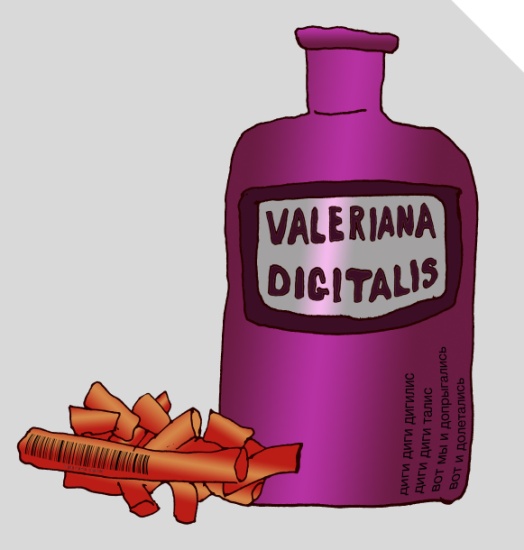 Только раз отсюда в вечер грозовойВышла женщина с кошачьей головой,Н.С.Гумилев «Лес»1. Цифровая валерьянкаПриложение «Цифровая валерьянка» перевернёт ваши представления о доступных кошке наслаждениях!Почувствуй себя вечным котёнком!Это не игра. Это новая реальность!Рекламные баннеры завалили тырнет всего на несколько недель, после этого «Цифровая валерьянка» в рекламе уже не нуждалась. Количество подписчиков росло даже не лавинообразно: статистика каждого следующего дня опрокидывала в прах лучшие надежды предыдущего. Спецы не успевали вводить новые серверные мощности, самые широкие кабельные каналы захлёбывались под тяжестью нахлынувших участников. Поклонницы устраивали под окнами Эда демонстрации, словно он был не скромным ботаном, а звездой рэпа. Самые отчаянные из них шли на рискованные хитрости, чтобы приблизиться к нему во всех возможных смыслах этого слова. Пакеты ICO разлетались как пирожки, а правление всё не могло решить: стоит ли выпускать традиционные акции. Эдик злился, он никак не мог подсчитать реальный доход, ему нужна была сумма достаточная, чтобы на равных потягаться с Ахмедом. Что поделать… Капитал Ахмеда был заложен ещё в те времена, когда нефть была дороже питьевой воды и ненамного дешевле золота. А может быть и ещё раньше, когда копили свои состояния полусказочные купцы из «Тысяча и одной ночи». В представлении Эда настоящее богатство с большой буквы «Б» означало быстрый и устойчивый рост акций. АКЦИЙ, блин, а не каких-то там ICO! Он тыщу раз слышал об этих акциях в легендах о великих кремниевых состояниях прошлых десятилетий. А теперь Боря говорит, что времена акций заканчиваются, что банкиры уже не держат финансовый рынок в своих холёных руках, что сейчас рулят ICO, блокчейн, Револют и прочие криптосамозванцы.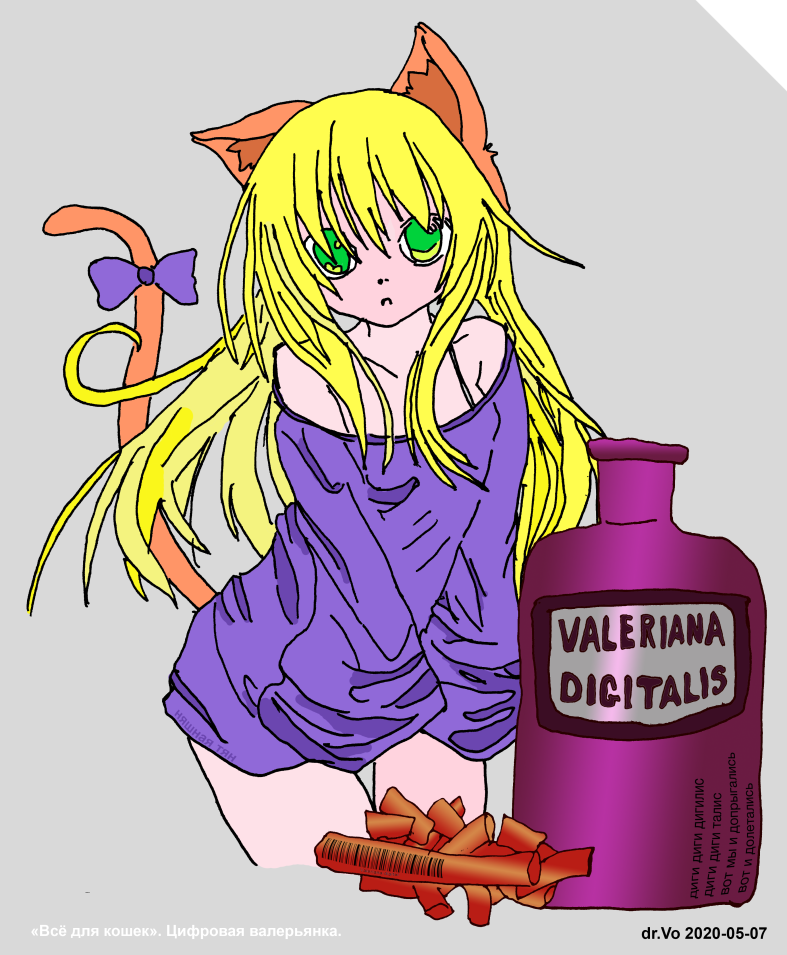 Эдик уже начал искать пути выпустить акции самостоятельно, как-то выделив свою долю бизнеса или основав отдельную компанию, когда он столкнулся с неожиданными препятствиями в виде двух внезапных посетителей. У них были строгие костюмы и кошачья повадка агентов спецслужбы из Голливудского боевика. – Разве вы, мистер Войховский, не знаете, – промурлыкало одно из препятствий, сочетая ласковую мелодику голоса с удивительной твёрдостью, – что департамент наркоконтроля, который я представляю, признал валериану опасным наркотическим средством, вне зависимости от фармакологической формы?Эд затосковал по юридической поддержке Арсена, которого в компании «Всё для кошек» прозвали «мистер иск». Он начал было возражать, что мобильное приложение, равно как и компьютерная программа не может считаться фармакологической формой. Но тут в разговор вступил второй визитёр:– Мистер Войховский, департамент биржевого надзора интересуется, на чьё имя вы собираетесь выпускать акции? Вероятно, на имя вашей знаменитой кошки Джавы? Или Ады? Как её зовут на самом деле?– Джава, её всегда звали Джава. Адой я её назвал в одном из давних интервью, по просьбе блогера Райхера. Он говорил, что это хорошая идея: первую пользовательницу кошпьютера зовут так же, как первую в истории программистку. Ну, я с ним и согласился, а потом то интервью много репостили…– Мистер Войховский, разве можно имя менять по капризу какого-то блогера, не принимая во внимание того, кто это имя носит? – агент наркоконтроля не повысил голоса, но хвост его бесшумно рассекал воздух, выдавая гнев.– Как можно выпускать акции на имя кошки, – подхватил представитель биржевого надзора, и зрачки его за очками в тонкой оправе превратились в узкие вертикальные щёлки – если мы даже не знаем точно этого имени? Закон и финансы требуют ясности. 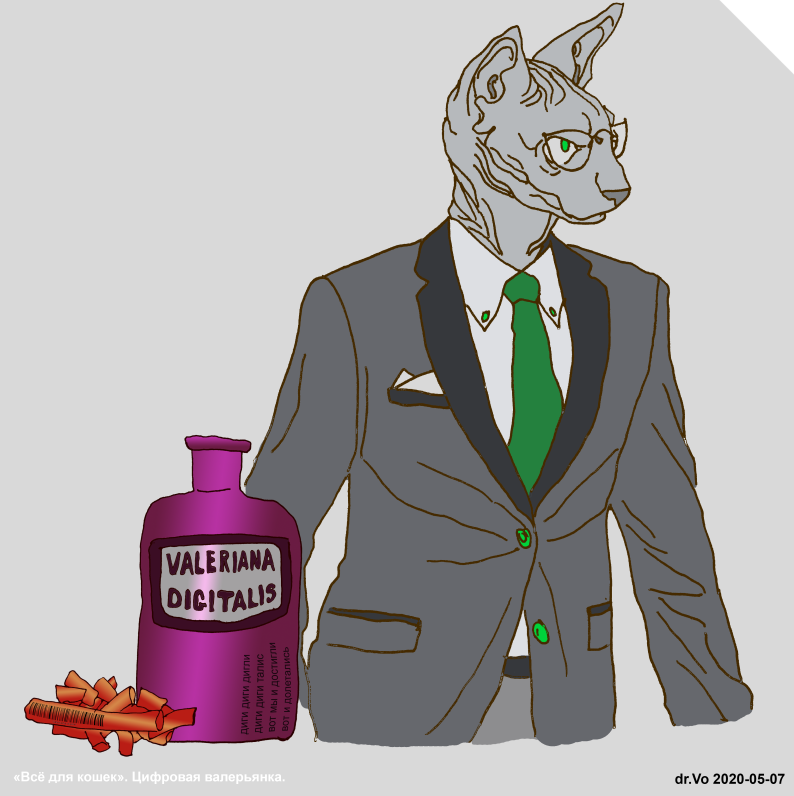 – Извините, господа, – Эдвард совсем растерялся, – зачем выпускать акции на имя кошки? Я собирался выпускать их от своего имени.– К сожалению, мистер Войховский, это невозможно. Даже принимая во внимания ваш исключительный вклад в культуру кошек всего мира, департамент биржевого надзора едва ли допустит эмиссию акций от недееспособного лица.– Недееспособного?!– Вы же человек.– Да.– В мире кошек люди не обладают достаточными правами. Для юристов это окажется настолько непростой задачей, что проще будет вас усыпить. Извините… – Агент ловко выхватил из кармана пиджака телефон и поднёс лапу к уху, но телефон всё звонил и звонил, всё наигрывал свою нежную мелодию…Будильник.. . . . . . . . . . . . . . . . . . . . . . . .Всё та же ненавязчивая медитативная мелодия, правда, в этот раз бархатных басов не было – звук шёл из телефона, лежащего на полу под кроватью. Эд просыпался, мучительно раскачиваясь между сном и явью. – И где я? – вспомнилось ему, – К чёрту подробности! Кто я?Как говорил Денис: «Вырваться из цепких лап Морфея». Дурной сон разлетелся осколками ледяного витража под африканским солнцем. Люди-кошки превратились в изображения на постерах в стиле аниме, реальной осталась лишь одна из поклонниц – Ёсико, она безмятежно спала рядом. «Ох, не стоит пить местный джин», – подумалось Эду, после мучительной попытки разогнать вязкую муть в голове усилием воли. Он осмотрелся в поисках воды. Со всех стен смотрели герои японских комиксов. Редкие осколки сна, поблёскивая, выплывали из подсознания. «Ох, не стоит смотреть аниме перед сном», – подумалось ему.Реальность постепенно прорисовывалась. Он сидит на кровати, рядом спит Ёсико. На самом деле она никакая не Ёсико, на самом деле она Зарина, родом из Алма-Аты. Правда, сама она говорила: «Алматы». Но редко. Про Казахстан она вспоминать не любила. Зарина была «отаку», фанатичной поклонницей всего японского, особенно комиксов и анимэ про людей-кошек. Поэтому она называла себя японским именем, носила шапочку с ушками и вообще одевалась как школьница из эротического клипа и вставляла в свою речь японские словечки. Потому же она заочно влюбилась в Эдварда, увидев его, героя кошек и кошатников в одном из интервью, потому и приехала сюда… Стоп. И всё же – где я?!Эд сидел на кровати, кровать стояла в недорогих съёмных апартаментах, оплаченных им на два месяца вперёд. Апартаменты… Да, в многоквартирном доме, а дом – в столице Кении, Найроби. Они переехали сюда всей командой ради… Не важно чего ради, переехали и поселились вовсе не в этом доме, а в Кибер-тауне, он же Силикон-парк. Ёсико, проявив невероятную изобретательность, прилетела в Найроби, разыскала Эда, познакомилась с ним и теперь жила в снятой им квартире. Он её навещал время от времени, и, поскольку говорить ему с ней было особо не о чем, то общение, помимо секса, сводилось к совместному пьянству и просмотру мультиков.Выключить сигнал будильника удалось не сразу. Ёсико заворочалась, просыпаясь. Эд встал и прошел несколько шагов до холодильника. В холодильнике было пиво. Да, пиво должно быть из холодильника, а не подогретое, как любят подавать в здешних заведениях. Особенно с утра. Особенно с такого утра.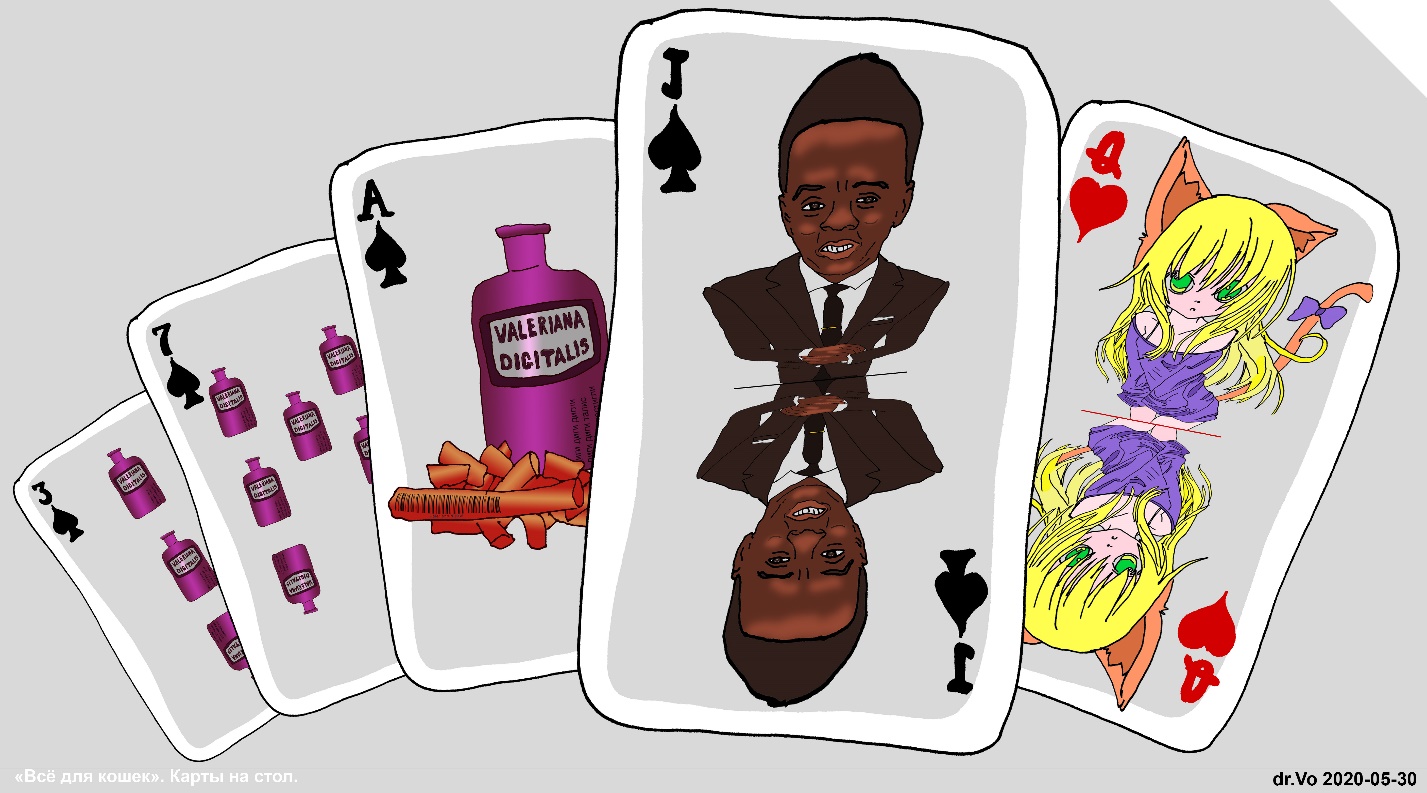 Вынырнув из холодильника с холодной банкой в руках, он увидел, что Ёсико смотрит на него своими раскосыми глазами.– Охаё, сенсей – сказала она.– Доброе утро, крошка.Эдвард сел за стол и выпил полбанки одним глотком.Ёсико потянулась, сбрасывая одеяло. Даже на похмельный взгляд она выглядела очаровательно. Он остался бы на пару часов, но будильник зазвонил не просто так. Раз он с вечера поставил будильник, значит, с утра есть дела. Он ещё не мог вспомнить, какие именно, но дела были. Точно. Надо только глянуть в календарь.Ну да, вот у нас будут гости… Сам Джерки Рич приедет со съёмочной группой, и не сюда приедет, а в наш кластер в Кибер-тауне. Типа, показать зрителям, как живёт и работает кошачий бог, Эдвард Войховский. Такой рекламой пренебрегать не стоит. Ольга сама отбирала, кому стоит давать интервью, а кого можно не баловать, чтобы цена этим роликам на просторах сети была повыше. Время до съёмок ещё было, но стоило приехать домой пораньше – прийти в себя, и вообще…Кровать скрипнула. Ёсико босиком прошлёпала через пластиковую душевую кабину в туалет. Эд оторвался от телефона, чтобы не пропустить это зрелище. Девушка почувствовала его взгляд, и походка её стала более выразительной. Эд проводил её печальным взглядом. Что толку от этой прелести, когда всё равно надо уезжать. И всё же… Если бы Яся была с ним, он бы и не посмотрел в сторону Зарины-Ёсико из Алматы. Не смотря на все её авансы, не посмотрел бы. Может быть. В душе зашумела вода и замелькал размытый силуэт. Через полупрозрачный пластик кабины она казалась ещё более привлекательной.Пиво из банки куда-то делось. Эдик достал вторую банку, но открывать не стал. Лучше выпить её по дороге, так и время сэкономишь, и дорога веселее пройдёт. А вот съесть что-нибудь… Хоть бы и вот этот кусок пиццы... Он открыл приложение «Maramoja» и вызвал такси.Ёсико вышла из душа и закуталась в пушистое полотенце. Она села за стол, откусила от того же куска пиццы и полезла в холодильник за колой.– Остался бы я с тобой, крошка, – сказал Эд, натягивая джинсы – но дела.Ёсико вздохнула.Эдвард сунул банку пива в карман и взял ещё кусок холодной пиццы. Закрыл было холодильник, но открыл снова и взял ещё кусок. Наконец, поцеловав девушку, направился к выходу.– Мата нэ, сэнсей!– Сайонара!Он всегда говорил ей при расставании «сайонара», хотя знал, что это означает «прощай». Сам не понимал – почему. Расставаться навсегда он не собирался. Пока что. Наверное, просто слово нравилось.Эд вышел, оставив Ёсико. Соседняя комната была невелика и пуста, без людей и почти без мебели, зато в следующей вокруг стола сидели три чернокожих парня и играли в карты. Впрочем, не успел он распахнуть дверь, как карты они побросали, и один из игроков поднялся, возвышаясь над Эдвардом на целую голову. – Morning, boss! – приветствовал он с широкой улыбкой. Остальные тоже сверкали белыми зубами.– Morning, Тафари! Wanna pizza?– No, boss. I’m not hungry.Эд не уставал радоваться, что английский для обоих был чужим языком. С охранником, они говорили на таком примитивном пиджине, что англичане едва бы признали в нём свой язык. Когда же случалось общаться с иностранцами, для которых английский был родным, Эдику обычно был нужен переводчик, причём желательно живой, а не электронный.– Бери, хорошая пицца, – настаивал Эд на том же пиджин-инглиш, – не знаю, когда мы получим нормальную еду. Бери и пойдём!Тафари, чуть поколебавшись, взял кусок и, махнув на прощание игрокам, пошёл широким шагом следом за боссом. Имя «Тафари» означало «внушающий страх», как он объяснил при знакомстве. Впрочем, он тут же предложил называть его Томом, если боссу будет так удобнее. Внушал ли он страх при обычной своей приветливости, судить было трудно, но рост его производил впечатление.– Тафари, кто эти люди?– Секьюрити этого дома, босс. И его брат. Брат пришёл к брату.– Понятно.Редкую ночь Тафари коротал в одиночестве. Эд уже привык, что, выходя от Ёсико, он обычно заставал тёплую компанию. Да и в их кластере в Кибертауне секьюрити тоже редко скучали по одному. Хотя для него чернокожие обычно были на одно лицо, он подозревал, что это не только штатные охранники кластера и личные телохранители, вроде Тафари, но и их друзья и родственники, которые частенько заходили проведать своих и скрасить тем скучную службу. Поначалу это тревожило, но потом он решил, что так даже спокойнее. В конце концов, в случае какой-нибудь заварухи это давало численное превосходство. Хорошо хоть девиц не приглашают.Эд забрался на заднее сидение, пока Тафари услужливо придерживал дверцу. Сам секьюрити не без труда уселся рядом с водителем. Эд достал из кармана ещё холодную банку пива. Голова прояснилась, кажется, больше благодаря пицце, чем пиву. Прихлёбывая, он начал просматривать сообщения в смартфоне.Первой была записка от Ольги «Панкессы»:Пора бы выработать позицию по кошпьютерам супер-люксорного класса. Собираем совещание?Эд ответил: «Подготовь предложения. Если останутся вопросы, будем совещаться по ним»Почти сразу Ольга ответила: «Принято, подготовим с Аней»Аня, Анна Каримовна Шакилова, с недавних пор была правой рукой Ольги в PR-отделе компании «Всё для кошек». Похоже именно она делала большую часть чёрной работы.Потом, после нескольких рекламных писем, которые он удалил, не читая и не думая, шло:Для Эдмонда Войковского.Ты не знаешь сам, что ты натворил и продолжаешь творить. Вы, ботаники, воображаете себя вообще солью этой земли, а сами Землю губите! Без вас мир был бы гораздо лучше! Твои кошки заполонили не только уже интернет, но и все средства информации. Идёт к тому, что людей вообще не останется, а будут одни кошки. Люди же при кошках станут рабами и слугами. Ты этого хочешь, Эдмонд?Вот уже Общество защиты кошек не даёт жизни нормальным людям, уже они вообразили, что люди только для того и нужны, чтобы холить кошек и котов!Мы – Общество Защиты Человека.Мы требуем, чтобы ты прекратил свою вредоносную деятельность. Наши требования:1. Закрыть кошачьи социальные сети: «Кэт-бук», «Прайд» и другие.2. Прекратить продажу кошпьютеров.3. Запретить автоматическую публикацию фото- и видеоматериалов с кошками.Пока это всё. Если эти требования не будут выполнены в течение недели, мы начнём наносить наши удары. Мы будем их наносить по тебе и по твоей кошке Аде. Мы найдём тебя, не важно, что ты уехал в Колумбию или куда угодно, это бесполезно.ВО ИМЯ ЧЕЛОВЕКА!«Вот, психи, – подумал Эд, – Делать людям нечего».Следующее письмо было короче:Эдвард Войховский, клуб «Псы апокалипсиса» желает тебе скорее сдохнуть. И кошке твоей. Все «Псы» клянутся: кто ни окажется рядом с тобой, не пожалеет сил, чтобы до тебя добраться. Переломаем тебе ноги и кошку твою повесим.«Псы апокалипсиса» готовят боевой отряд для поездки в Найроби. «Псы» не допустят, чтобы коты нами командовали.«Эти короче пишут, сволочи, – думал Эд, – И имя моё не переврали. И город, кстати. Корчат из себя дикарей, но право и лево не путают. И грамматику знают. Хреново. Хотя, какая разница…»Письма с угрозами он получал постоянно и начал уже к этому привыкать. Время от времени наиболее агрессивные психи пытались на него напасть. Первый такой случай был с полгода назад, ещё в Москве. Два парня, вооружённые битами, напали на него в подъезде его собственного дома. По счастью, охранник вовремя подоспел, и даже скрутил одного из нападавших. Эдвард отделался парой синяков, а нападавшие оказались причастны к интернет-сообществу «Нарвал».Пару-тройку раз к нему начинали цепляться в барах и клубах, тут тоже выручала местная охрана. Серьёзных неприятностей эти угрозы и нападения не причиняли, но Эд и так был постоянно на взводе из-за покушений. Он уже начал подумывать о личной охране, когда Боря предложил всем переехать в Силикон-парк в Найроби, ради серьёзных налоговых льгот для бизнеса. В Найроби личная охрана была обычным делом, поскольку город в криминальном плане был далёк от идеала. Благо, услуги местных охранников стоили совсем не дорого. Так у Эдварда появился охранник Тафари, охранявший его почти бессменно. Время от времени его подменял сменщик Чарли, которого на самом деле звали Чизоба, но случалось это лишь раз в несколько дней. Видимо, у Тафари были в агентстве какие-то привилегии, и ему давали заработать побольше. Эд не возражал. За широкой и ещё в большей степени – высокой – спиной Тома-Тафари он чувствовал себя совсем спокойно. И тут вдруг «Псы апокалипсиса».Ему приходилось слышать про эту компанию, однако лично им они до сих пор не интересовались. В недавнем прошлом это был байк-клуб, и ребята, похоже, всерьёз идентифицировали себя со своим тотемом. Поговаривали, что у них и раньше были в ходу тайные ритуалы с жестокими жертвоприношениями кошек, хотя, возможно, это были лишь слухи. Когда фирма «Всё для кошек» начала своё победоносное шествие по рынку, «Псы» первыми ответили сопротивлением. Пару раз они громили магазины, где продавали кошпьютеры, преследовали блогеров-кошатников, завели штандарты с перечёркнутыми кошками. Не так давно они всерьёз встали на тропу войны: по новостным каналам прошло сообщение, что «Псы апокалипсиса» перестали быть байк-клубом. Клуб открыл двери для всех, кто чувствует себя псом и готов вести себя соответственно, прежде всего, проявляя чисто собачье отношение ко всем котам и кошкам. А таких людей, в последнее время, было немало. Многие Homo Sapiens почувствовали себя обделёнными вниманием из-за нарастающего засилья кошек в Сети. Конечно, гораздо больше людей по-прежнему находили кошек очаровательными и с удовольствием смотрели фотки и ролики, лившиеся лавиной с кошпьютеров через всё более изощрённые приложения. Тех, кто чувствовал себя под этой лавиной погребённым, было ничтожное меньшинство. Но в абсолютных цифрах… Сотня агрессивных кошененавистников гораздо заметнее, чем миллион кошкофилов, вяло тупящих в ленту. Всего за несколько месяцев одно из множества крохотных объединений мотоциклистов превратилось в мощную экстремистскую организацию, постоянно балансирующую на грани закона и регулярно мелькающую в новостях.Теперь «Псы» вспомнили и про «кошачьего бога» Эдварда. Этого ещё не хватало…Через три рекламных письма лежала ещё одна «Чёрная метка»:Уважаемый Эдвард Феликсович, От имени партии Новых Луддитов сообщаем Вам, что, по нашему глубокому убеждению, Ваша деятельность является губительной для Человечества и всей нашей планеты. Вы не только усугубляете гонку потребления, ведущую к массовому отупению и экологической катастрофе. Вы делаете Человека пассивным зрителем этой гонки.Это не просто наше частное мнение, это факт, подтвержденный научно [следовали ссылки на какие-то научные статьи].Наша партия не может оставить это без внимания. Если вы не прекратите участвовать в зоо-экспансии, мы вынуждены будем принять свои меры, не ограничиваясь рамками закона.Писано в канцелярии Неда Лудда, в Шервудском лесу.P.S. Однажды овцы пожрали людей. Новые луддиты не допустят повторения с кошками.Эд не успел вспомнить, о каких овцах идёт речь, когда свалилась записка от Семёна, дрессировщика. Семён уже с неделю как приехал в Найроби со «стаей» – четырьмя дрессированными для охраны котами, точнее тремя котами и одной кошкой. Почти год Эдвард тянул с тем, чтобы поселить у себя стаю неустрашимых кошек, до тех пор, когда откладывать стало неприлично – все мыслимые предлоги закончились, а отказываться не хотелось. Идея дополнительной охраны, к тому же столь экзотической, привлекала, но хлопоты по обустройству толпы кошек хотелось отложить как можно дальше.Наконец настойчивость Георгия победила, и кошки настигли Эда даже на другом континенте. Семён привёз стаю, продемонстрировав заодно, что кошки не мешают современной мобильности. Эдвард уже четыре раза приезжал к Семёну знакомиться со «стаей» в строгом соответствии с процедурой, разработанной учеником Куклачёва. Последние два раза они приезжали вместе с Джавой, давали кошкам обнюхать друг друга. Эд раздавал членам «стаи» лакомство, Семён угостил Джаву. Теперь Семён писал:Здравствуйте, Эдвард Феликсович!Напоминаю, что сегодня я жду Вас и Вашу очаровательную кошку Джаву для перевоза стаи в Ваше жилище. Эх, ты ж! Естественно, Эд напрочь забыл про переезд. Он посмотрел время, и ещё не решив, что делать, стал звонить.– Семён, доброе утро! Ну да, день уже… У меня тут планы конкретно изменились, я не смогу с Джавой приехать, как мы договаривались. Разве что вечером. Или завтра.– Лучше завтра, – ответил Семён, не выказав ни капли недовольства, – Вечером кошачьи более активны, у нас процедура переезда отработана для дневного времени. Лучше от регламента не отступать. Надеюсь, у вас всё в порядке? Ничего не случилось? Тут пишут, что вам угрожают. Слухи, конечно, но я был бы спокойнее, если бы Стая была уже рядом с вами.– Да всё в порядке. Мне постоянно угрожают, это ерунда. Психи всякие – Эд не стал вдаваться в подробности, – просто сегодня Джерки Рич должен приехать, со съёмочной группой. Большое интервью снимать будут. – О, поздравляю! – Семён часто вёл себя как высококвалифицированный коммуникатор-продажник. То ли он таковым и являлся, то ли проявлял таланты дрессировщика и при общении с Homo Sapiens, – Это уровень! Очень достойный уровень!Да, всё-таки приятно! Другой бы мог начать заливать про жёлтую прессу, фейки и постправду… На волне самодавольства у Эда возникла идея, которая в тот момент показалась ему блестящей:– Семён, а хотите привезти стаю во время интервью? Для Георгия это будет шикарной рекламой! А для Рича, думаю, это вполне зрелищный материал. Не какие-нибудь говорящие головы, а целая стая кошек! Так можно? – добавил он, спохватившись.Семён задумался.– Да. Погодите, – заговорил он после паузы, – Да, можно. Думаю можно. Это, конечно, отступление от регламента знакомства, но, думаю, не критичное. Мы можем загладить отклонение позже, я думаю. Игра стоит свеч. А вы можете заехать за нами прямо сейчас? Чтобы вы сопроводили стаю на новое место. Так будет ближе к регламенту. Пусть хоть без вашей Джавы, но всё-таки.– Да, кажется, успеваю. Но надо будет сразу выехать. Напомните адрес.Эд похлопал по водительскому сидению, привлекая внимание, и обратился всё на том же пиджин-инглише:– Водитель! Водитель! Другая дорога! Мы едем в другое место!Семён встретил Эдварда на пороге и сразу всучил ему коробочку с лакомством для кошек. – Проходите, надо чтобы вы их посадили в переноски.Временное жилище Семёна было по-гостиничному аскетичным, комнату оживляли лишь четыре кошачьих переноски. Стая, хоть и без суеты, но явно собиралась ко входу – встречать дорогого гостя. Сказались предыдущие визиты. Эд раздавал кусочки приманки и гладил кошачьи спины. – Скомандуйте им «место» шепотом подсказал Семён.– Место! – громко и нараспев сказал Эд, сильно сомневаясь, что кошки его послушают. Но животные послушно направились к своим домикам. Только сейчас он заметил, что переноски были отчасти подобраны под цвет их обитателей. Жёлтую с белым переноску с надписью «Бен» занял самый крупный в компании бело-рыжий кот. Одно ухо у него было заметно короче, что придавало ему грозный боевой вид. В чёрный домик, надписанный «Рид» устремился гибкий чёрный кот. Огненно рыжий Джонни укрылся в красной переноске, а серую заняла кошка Сью неопределённого пёстрого окраса. Под присмотром Семёна Эдвард раздал ещё по кусочку лакомства, обходя переноски и закрывая их. Семён принес с кухни четыре миски, тоже подписанные, сложил их в сумку вместе с запасом корма, повесил сумку на плечо и подхватив две переноски, направился к выходу. Эд взял две оставшиеся, Сью и Рида, и пошёл следом.На лестничной площадке Тафари хотел было взять ношу у босса, но Семён его остановил. При первом переезде, лучше, чтобы Эдвард сам нёс часть стаи, кошки это чувствуют.В машине оказалось тесновато – Семён с Эдвардом разместились на заднем сидении, взяв с собой Сью и Рида, две остальные переноски убрали в багажник. Дрессировщик приоткрыл сначала один домик, потом другой и попросил Эда погладить животных. Пусть они чувствуют, что новый хозяин о них заботится. Лишь после выполнения этой процедуры Эд смог посмотреть время и забеспокоился. Когда он с вечера ставил будильник, то рассчитывал, что сможет быть в своём кластере за несколько часов до интервью – прийти в себя, приготовиться морально, может быть повидаться с кем-нибудь из ребят… Да просто нормально позавтракать! Теперь они ехали впритирку, хорошо, если полчаса форы останется. За окном тянулись улицы Найроби, после Москвы они казались провинциально небрежными. Хорошо хоть, движение тут было не особо интенсивным, а то неизвестно, как с пробками. Как подтверждение этим беспокойным мыслям, такси встало и, похоже, основательно. – Водитель, что случилось? Почему не двигаемся?– Колонна, – ответил шофёр, – Мото-байкеры. Фестиваль, мне кажется.– Какие мотто-байкеры? – Эд ещё не осознал, почему мысль о байкерах вызывает у него невнятную тревогу, когда Тафари обернулся и широко улыбаясь обьявил:– Это собаки, босс. Апокалиптические собаки. Они делают фестиваль здесь. Это было в новостях.2. КибертаунПриехали они за четверть часа до начала интервью, но Джерки Рич со своей командой был уже на месте. Ну, почти на месте. Популярный блогер застрял у входа в Силикон-парк, и не то, чтобы его не пропускали. Просто среди местного персонала, тусовавшегося на проходной, нашлось несколько любителей его роликов о светской жизни, и появление знаменитости вызвало ажиотаж. Вокруг Джерки толпилось десятка полтора человек, все улыбались, словно стараясь перещеголять его улыбку. В толпе не было ни одного белого.«Странно, – подумал Эд, – Откуда столько поклонников? Никогда бы не подумал, что в Найроби его хоть кто-нибудь знает в лицо!»Тем не менее, Джерки активно общался с публикой, а два его оператора снимали всё это на мобильные камеры. В воздухе жужжал неизменный дрон, снимавший триумф блогера с высоты птичьего… нет, скорее дроновского полёта. Эд попросил Семёна с Тафари подождать с полчаса в машине, а сам вышел и двинулся к оживлённой группе. Первой его прибытие заметила симпатичная шатенка, стоявшая поодаль, рядом с.  микроавтобусом, возле которого суетилось ещё несколько человек с аппаратурой. На боку машины красовалась здоровенная надпись: «Cheeky Rich with you!» и картинка, отдалённо напоминающая логотип Роллинг Стоунз – разинутый улыбающийся рот. Девушка подошла, поздоровалась на чистом русском и уточнила:– Вы Эдвард Феликсович?– Да, – родной язык сразу поднял настроение. Его утомляла необходимость общаться на бэзик-инглиш.– Очень приятно. Я Мария, переводчик, – и она замахала руками, привлекая внимание Джерки и указывая на Эда. Джерки Рич заметил её призывы, развернулся в их сторону всем корпусом и так театрально раскрыл объятия, что окружающие расступились, а блогер двинулся к Эдварду, широко улыбаясь. Действительно, он немного походил на Мика Джагера, может потому он и выбрал логотип, напоминающий знаменитый язык Роллингов. Подойдя ближе, он указал на Эда «пистолетиком» из двух пальцев и произнёс, тщательно выговаривая слоги:– Edward Feliksovitch?– Можно просто «Эд».Переводчица затараторила на английском с такой скоростью, что Эдвард не понял ни слова. Джерки ответил:– Wonderful! You can call me Cheeky. It's still longer than ‘Ed’.– Чудесно! – перевела Мария, – можете называть меня Джерки, хотя это всё равно длиннее, чем «Эд».Вокруг вились операторы, ассистенты и зеваки. Сверху порхал дрон.– Вы пригласите нас в своё замечательное жилище здесь, в Кибертауне Силикон-парка?– Да, конечно. Идёмте. Буду рад вас видеть у себя, это такая честь для меня и моих коллег и друзей.Вся группа втянулась в горлышко проходной и вывалилась на территории Силикон-парка, оставив большую часть зевак за этим фильтром. Внутри всё было не так, как снаружи. Если бы Эд попал сюда прямо из Москвы, контраст не был бы таким ярким, но после улиц Найроби с их расхлябанной провинциальностью, Силикон-парк выглядел кусочком наступившего будущего. К такому впечатлению и стремились создатели модернового поселения, отгороженного от близлежащих трущоб и всего города высоким забором, оснащённым чуткими датчиками.Идеальные газоны, безупречные дорожки, информационные стойки… Ультрасовременный и лаконичный дизайн. В отдалении виднелись строения Кибертауна, чтобы добраться до них надо было воспользоваться одним из автоматических электрокаров, иногда их называли «горозонтальными лифтами», чтобы подчеркнуть простоту использования.– Сколько человек в вашей группе? – спросил Эд, открывая мобильное приложение для вызова электрокара. Можно было сделать то же самое с информационной стойки, а в более стандартных ситуациях, например, когда он был один, можно было просто сесть в ближайшую машину и та сама поехала бы, куда надо. Если бы все посетители числились его гостями, система сама сообразила бы, какой транспорт подать, но, видимо, они оформляли пропуска как-то по-другому. Потому он явно указал самую вместительную модель: таратайку, похожую на небольшой автобус с дюжиной сидячих мест и обширным пространством для желающих проехаться стоя. Вместо дверей были открытые проёмы, приглашающие наслаждаться видами и ароматами. В Найроби температура круглый год держится около 22 градусов, так что в климат-контроле надобности не было.Все легко разместились. Рич встал возле одного их проёмов и заговорил, глядя в камеру.– Продолжение вчерашнего репортажа, можно сказать, – пояснила Мария, – Господин Рич говорит о красоте пейзажа. Ландшафтные дизайнеры были приглашены из Германии, а растения свозили со всего мира и бла-бла-бла… Видно со вчерашнего дня нарыли какую-то ещё информацию.– Вы давно работает с Джерки?– Третий день.– Вот как.– Да. Он пригласил меня через агентство. В Найроби не так много хороших переводчиков с русского.– А вы – хороший переводчик?– Достаточно хороший. Ролики Рича замечательны простотой. Хотя его язык не так прост, как кажется. Да и он сам, думаю…– И что вы переводили в предыдущие два дня?– Вчера он делал репортаж отсюда, из Силикон-парка. Весь день катались по территории, были в столовой, в баре, в библиотеке и даже в бассейне. Для меня работы почти не было. А позавчера было интервью с Николаем Коронским. – Коронский?– Тот, что создал Токчейн.– Надо же… Я не знал, что он тоже здесь… – про Токчейн Эд знал очень приблизительно. То ли социальная сеть, то ли мессенджер на технологии блокчейн. Вроде бы, каждое действие в этой системе было платным. Зачем? Не понятно… Но система процветала. Имя же создателя Токчейна он вообще услышал впервые. Нехорошо получилось. Он, хайтекман, не мог сказать симпатичной девушке ничего толкового для поддержания разговора по своей, можно сказать, специальности.Зато стало понятно, почему Джерки Рича узнали на проходной – он приезжал сюда третий день подряд.Кар катился по идеально гладкой дороге среди живописной зелени, пальмы и зонтичные акации ненавязчиво сменились рощей вполне европейского вида. Несмотря на благодатный здешний климат, было очевидно, что создать и поддерживать такую территорию стоило немалых сил. Несколько лет назад местные власти решились вложиться в этот грандиозный проект. Они выделили под Силикон-парк внушительную территорию, значительная часть которой была отрезана от Киберы – бескрайних пригородных трущоб. В центре парка построили Кибертаун, кусочек будущего, оборудовали его по последнему слову. Вся эта территория была объявлена не просто свободной от налогов. Здесь действовали особые законы, касательно авторских прав и ограничений на распространение информации. Правила, настолько приближенные к идеалам хакерского сообщества, насколько это было возможно в рамках международных законов.Безумный проект удался – городок процветал, притягивая лучшие умы и деньги со всего мира. Кибертаун наступал на Киберу, регулярно порождая в массмедиа каламбуры, вызванные созвучием названий двух полярно различных районов. В Кибере обитали беднейшие жители страны, они могли обходиться без школ, поликлиник, без электричества, без водопровода и мощёных улиц. Здесь процветала преступность и периодически вспыхивали конфликты между народностями, неотличимыми на взгляд белого человека. Канализацию заменяли канавы, прокопанные вдоль улиц, как в средневековом городе. Многие не имели никаких документов, и никто точно не знал численности, известно было лишь, что Кибера неизменно растёт и, возможно, скоро станет самым большим трущобным районом в мире. В Кибертауне жили представители современной элиты, гении и счастливчики, каждый из которых сумел открыть свою волшебную дверцу там, где все остальные видели лишь глухую стену. Здесь царило райское изобилие, благополучие и покой, по крайней мере внешне. Подспудно здесь тоже кипели страсти, но конфликты и преступления обычно совершались в цифровом пласте действительности и волшебная дверца, открывшая счастливчикам дорогу в рай, подчас на проверку оказывалась дверцей шкатулки Пандоры.Навстречу попадались другие электрокары, по отдельным дорожкам изредка двигались люди на гироскутерах, моноколёсах, электросамокатах, электроскейтах и прочих транспортных гаджетах. Были дорожки и для пешеходов, но они оставались почти пустыми. На редких перекрёстках кар разъезжался с другими участниками движения настолько непринуждённо и естественно, что на эти маневры никто не обращал внимания.Рич закончил свой выразительный монолог и шагнул к Эдварду, камера оператора повернулась следом.– Давно вы живёте в Кибертауне, Эд? – спросил он через переводчицу.– Около полугода.– И как вам здесь нравится?– Здесь хорошие условия для работы. Это прекрасно.– Вы не скучаете по Москве? Вы ведь из Москвы?– Да, я коренной москвич. Чего скучать? Заскучаю – вернусь. И потом, знаете, у меня нет чувства, что я… как сказать?.. оторван что ли. Да, я не чувствую себя оторванным от родины. С друзьями, которые остались в Москве я и раньше больше общался дистанционно. Всегда могу слетать туда, но пока ни желания, ни повода нет.Мария старательно переводила, хотя едва ли его сбивчивые излияния поддавались точному переводу.– Наверное, смена места жительства, – продолжил Джерки, – помогает вам переживать разлуку с вашей девушкой.Улыбка Эдварда окаменела. Кар весело катился мимо живописных посадок. Ветер холодил лицо.«Вот сука, – подумал он, – Подготовился, сука».– Давайте не будем углубляться в мою личную жизнь. Я занимаюсь своей работой. Своим бизнесом. Своими разработками. Они важны для меня. И, хочется верить, важны для людей. Для ваших, Джерки, зрителей в частности. А моё нижнее бельё для них не особо важно. Хотя некоторые журналисты считают иначе.– Разумеется, мы поговорим о вашей работе! Это очень интересно и мне, и моей аудитории. А каковы ваши впечатления от города?– Симпатичный городок. Город. Поначалу меня, да и всех наших, беспокоила здешняя преступность, нас запугали, что тут много воров, что опасно выходить в тёмное время… Но мы и не заметили, как привыкли и перестали об этом беспокоиться. – Вы часто выходите за территорию Силикон-парка?– Да почти каждый день. Ну нет, не каждый, но пару раз в неделю точно. Конечно, в Силикон-парке есть всё необходимое для жизни и работы, в первые месяцы мы почти не выходили. Но сейчас как-то постепенно освоились, у многих появились знакомые в городе, и теперь отдыхаем мы часто в городских заведениях. По пятницам обычно выбираемся...– У вас есть друзья среди местных жителей?– Знакомые.– Как вам понравилась архитектура Найроби?– Мне не с чем сравнивать. Я всю жизнь прожил в Москве, ну, бывал в некоторых российских городах. А потом сразу прилетел сюда, вместе с нашей командой. По сравнению с Москвой здешние улицы – глухая провинция. Даже центр Найроби. Но в архитектуре я не специалист.– Силикон-парк называют городом будущего. Вы согласны с этим?– Мне кажется, это всё-таки больше… – Эд подыскивал более сдержанный аналог слову «показуха» – Больше декларация… Претензия. Будущее… Оно же ещё не наступило, как ни крути… Но многое сделано очень удобно. Вы ведь уже были в Кибертауне?– Да, мы третий день наслаждаемся здешними чудесами.– Тогда мне не удастся вас удивить. Но всё равно попытаюсь. Вот, мы уже подъезжаем. Это наша берлога. Уместно будет назвать здание AfC берлогой? Мы ведь все из России. В конце перевода своей реплики Эд уловил комментарий Марии, что-то вроде «Эдвард намекает на стереотипы, связанные с русскими». Джерки вежливо улыбнулся неуклюжей шутке.Корпуса Кибертауна были разбросаны в живописном беспорядке.  Большинство зданий были модульными, их собирали, как из конструктора, из отдельных элементов, приноравливая помещения к потребностям арендаторов. За умеренную плату модули могли оклеить плёнкой с нанесённым изображением, и разные группы и здания радовали разнообразием как форм, так и раскраски. Некоторые крупные компании монтировали комплексы из множества корпусов, соединённых переходами, другие предпочитали монолитные сооружения, одни раскрашивали корпуса в кричащие орнаменты, другие выбирали строгие цвета, выделявшиеся сдержанностью на пёстром фоне. Почти все строения украшали крупные логотипы, так что сразу было видно – кто где обосновался. В целом это больше всего походило на хай-тековскую выставку.– Ваше здание тоже собирали персонифицировано?– Да, но лишь отчасти. Мастерские и комнаты для совещаний нам подстраивали, а большинство личных апартаментов остались без изменений.– Вы говорите про апартаменты работников? Большинство нанимателей в Кибертауне предоставляют работникам стандартные условия.– Да, мы тоже оставили их стандартными. – А ваши апартаменты, Эд?– Тоже стандартные. Меня они вполне устраивают.– Наверное, после квартиры в Москве эти помещения кажутся просторными?– В Москве я оставил достаточно просторную квартиру. В ней большая оборудованная мастерская, и единственное неудобство было в том, что обычно я в ней работал один.– Хотелось бы взглянуть на вашу московскую «берлогу», Эд. Вы меня пригласите?– Конечно, Джерки, как только буду в Москве. Всегда рад видеть вас и вашу замечательную команду.– Ловлю вас на слове Эд. Мы приехали?– Да, добро пожаловать.Здание ВдК немного походило на ступенчатую пирамиду ацтеков, но ступеней было только три, и симметрия отсутствовала полностью. Большинство поверхностей были покрыты изображениями кошек, от фотографий, до детских рисунков. У здания было множество входов, кар остановился возле главного. Когда Эд приезжал один, его подвозили к тому входу, который вёл прямиком в его апартаменты.Войдя первым, по праву хозяина, в автоматические двери, Эд направился к звякнувшему им навстречу подъёмнику. Из-за раскрывшейся полупрозрачной дверцы выдвинулся столик, уставленный напитками и угощениями. Одноразовые стаканы украшали принты с портретами и именами, чтобы избежать путаницы – кому какой предназначается.– Угощайтесь, господа, – пригласил он, выбирая чашку кофе с собственным портретом, именем и логотипом ВдК, – если Гилан не угадал ваших желаний, можете подать жалобу. Насколько мне известно, он учитывает вкусы каждого, пищевые привычки, убеждения и даже гормональное состояние на данный момент. Но иногда, всё же, ошибается.– Мы знакомы с Гиланом, – ответил Джерки, выбирая свой стакан, – мне он третий день подсовывает воду. Зато Питу предлагает пиво, а Марии вообще бренди, но почему-то с куском лимона.– Russian tradition, – пояснила переводчица, – Люблю хороший коньяк, ничего не могу с собой поделать. А Джерки строго придерживается здорового питания. Эдвард впервые задумался, сколько же Ричу лет. Он выглядел неопределённо-молодо, как и все успешные ЗОЖевцы. Ему можно было дать и 27 и 50.– ЗОЖ?– Эд интересуется вашими принципами питания, – обратилась Мария к блогеру по-английски.– Да, слежу за здоровьем, – ответил тот, – между приёмами пищи – только вода. И ваш Гилан как-то об этом узнал. Как он мог об этом узнать? Вы можете нам объяснить, Эд?– Только в принципе. Гилану доступна вся открытая информация о вас. Что вы читаете, каким постам уделяете сколько времени, где бываете. Сколько вы тратите времени и денег на тренировки и другие оздоровительные процедуры. Ваши замечательные публикации, наконец.– То есть, вы считаете, Гилан узнал, что я провожу два часа в день на тренажёрах и из этого заключил, что я придерживаюсь такого вот режима питания?– Не совсем. Гилан – искусственный интеллект, это не логическая программа. Он не рассуждает по принципу «если – то», он просто узнаёт то, что он обучен узнавать. И никто не знает, по каким признакам он это делает. Как вы, Джерки, отличаете собаку от кошки?– Ну, кошка может спрятать когти, а собака…– Стоп-стоп! Когда вы видите кошку, вы не пробуете, двигаются ли у неё когти. Вы просто смотрите на неё и сразу понимаете – это кошка. Так ведь?– Ну… Да. А мы сегодня увидим вашу кошку? Как её зовут? Ада? Или, всё-таки, Джава?– Сегодня вы увидите много кошек. Вы же в гостях у компании «Всё для кошек», как никак. И для вас я приготовил нечто особое. Но по порядку. Прошу!Эдвард допил остаток кофе одним глотком, закинул в рот прилагавшийся к ней кусочек горького шоколада и, сделав приглашающий жест, поднялся на несколько ступенек к дверям, ведущим во внутреннее помещение. Дверь вела на галерею, опоясывающую пространство мастерской.– These are our young geniuses, – выдал он заранее приготовленную фразу – «Это наши юные гении».Внизу, в просторном зале работало несколько человек. Ваня сидел за монитором, руки его скользили по клавиатуре с небрежной лёгкостью. Ещё двое молодых людей, Сергей и Богдан, возились с очередной версией Мио-Гальвани. Костюм приобрёл вид легкого комбинезона, наподобие термобелья – за прошедшее время провода стали ещё тоньше и незаметнее, контакты всё больше походили на обычную ткань. Рослый белокурый Богдан как раз натягивал это чудо, а Сергей метался между ним и монитором, на который выводились показания с костюма. Эд знал, что они пробовали новый вариант соединения между рубахой и штанами. Три решения боролись на пути к конечной реализации: единый комбинезон, штаны и рубаха, соединяемые разъёмом, и полностью беспроволочный вариант, где обе части, верхняя и нижняя имели собственные источники питания и сообщались с системой через блютус. Богдан и Сергей были теми самыми ребятами, которых Ваня нашёл по давним знакомствам с олимпиад по робототехнике. А вот Антон приехать не смог, у него случились проблемы с визой. Несколько месяцев он работал с командой дистанционно, а потом его призвали в армию.– Над чем они работают?– Это костюм Мио-Гальвани. Вас, как сторонника ЗОЖ это может особо заинтересовать. Пойдёмте, посмотрим.– Мио-Гальвани? Это тот самый костюм для миостимуляции?– Именно. Вам знакомо? Вы не используете его в тренировках?– Да, я пробовал ваш костюм. Тот прототип, что был в продаже. Слишком громоздко, я считаю. Кроме того, я предпочитаю естественные нагрузки.– Громоздко? Да, но мы с тех пор далеко продвинулись. Видите? Он выглядит не слишком эффектно, дизайнеры над этой версией ещё не колдовали. Но он гораздо легче той модели. Я уверен, мы в конце концов придём к технологиям, при которых Мио-Гальвани будет почти неотличим от обычной одежды.– Трудно поверить. И всё же, я предпочитаю естественные нагрузки…– Естественные… В наше время мало кто может себе это позволить. Да и мало кто хочет. К тому же, это будет прекрасная добавление к естественным нагрузкам. В те периоды, когда вы сидите за компьютером или просто отдыхаете, система будет отслеживать, когда ваше тело застаивается, когда возникают спазмы и напряжения, и будет мягко подключаться в оптимальные моменты. Но, согласен, до совершенства ещё далеко.Они спустились с галереи. Операторы брали действующих лиц в клещи, над головами снова мягко стрекотал дрон. – Коллеги, это знаменитый Джерки Рич, – провозгласил Эд, обращаясь к ребятам, – Джерки, это наши юные гении – Богдан и Сергей. А тот парень, что не может оторваться от монитора – Иван. Мы с ним работаем дольше всех.Богдан, оказавшись в центре внимания, подхватил со стула свои джинсы и прикрывался ими, как застигнутый врасплох купальщик. Сергей, глядя на это, хихикал в кулак, а Ваня всё не мог оторваться от кода на экране.– Как вы себя чувствуете в этом костюме? – спросил Рич.– Э-э-э… – протянул Богдан, выслушав перевод вопроса.– Удобно?– Удобно. Да.Сергей уже откровенно смеялся. «Команда придурков, – подумал Эд, – хотя в кино изобретателей обычно изображают психами. Нормально.»– Вы можете попробовать костюм, Джерки, – пришёл он на помощь.– Возможно, позже, – на лице блогера промелькнула брезгливая гримаса.– Сергей, хватит ржать уже. Запусти презентацию.– Да, шеф, – парень шагнул к стим-панковскому столу и отвернулся, сдвигая детали и бумаги, чтобы освободить экран в середине столешницы.– О, это тот самый стол, который вы переслали по телеграфу?– А? Ну да, точно. Вы всё про меня знаете, Джерки?Блогер в ответ только улыбнулся:– Расскажите, как это было? Действительно по телеграфу?– Нет, конечно. Это образ, так сказать. Дань уважения отцу кибернетики. Если кто не знает, Норберт Винер, один из тех, кто стоял у истоков нынешних цифровых технологий, однажды высказал такую мысль, что человека, в принципе, можно передать по телеграфу. То есть каким-то супер-сканером считать расположение всех молекул, или там, атомов, передать эту информацию в другое место, а там из таких же атомов собрать его точную копию. Ну вот. Когда мы переезжали из Москвы в Найроби, оказалось, что этот стол слишком тяжёлый, чтобы его можно было легко доставить сюда. А мне он дорог, это авторская работа моего друга, дизайнера Юка, не забудьте дать ссылку, Джерки!Эд улыбнулся и махнул рукой, мол, «шучу!» и продолжил:– Тут одно стекло весит триста килограмм, оно бронированное. Вот мы и прикинули, что проще, быстрее и дешевле будет переслать сюда чертежи, и сделать точную копию на месте. Ну, нашли мастерскую, заказали стекло… Без проблем!– Но чертежи посылали не по телеграфу?– Нет-нет. Винер говорил про телеграф, потому что в его годы других средств коммуникации не было. Ну, не то, чтобы совсем не было… Радио было… Телефон… Но он почему-то выбрал для изложения своей идеи именно телеграф. Не знаю. Мы, конечно, воспользовались интернетом. Не знаю даже, что это было, e-mail или ещё что-то… Сейчас столько вариантов. Не принципиально. Главное, что перед вами наглядная демонстрация идеи Норберта Винера. Ну, конечно, стол, даже такой стильный, заметно проще человека. Но для начала, согласитесь, неплохо?Между тем на экране за бронированным стеклом шёл демонстрационный ролик, показывающий принцип действия и преимущества будущих моделей Мио-Гальвани. Ролик был сплошной 3D-симуляцией, такие костюмы в реальности ещё не существовали. Даже Брюс Ли, который упоминался как предтеча использования миостимуляции в спорте был синтетическим, реальные кадры из старых фильмов были слишком низкого качества. Звук Сергей убрал почти до нуля, чтобы не заглушать разглагольствования шефа.Осмотр мастерской и всех её достопримечательностей прервала записка от Семёна. Они с Тафари и кошками были уже на подъезде, и Эд пригласил группу в свои апартаменты. Джава заметно обеспокоилась из-за такого обилия чужих людей, но всё же усидела у него на руках достаточно для съёмки эффектного кадра. Можно было не сомневаться, именно эта картинка будет на заставке интервью: Эдик с кошкой на коленях и Джерки Рич на соседнем кресле.– Это та самая, знаменитая кошка Эдварда Войховского! – провозгласил Джерки с широким жестом, – Расскажите, почему вы назвали кошку Джавой?– Ничего сенсационного. Она была названа в честь любимого напитка и любимого языка программирования. На Джава-скрипт я давно не пишу, но кофе люблю до сих пор, как вы, возможно, заметили.Эдик умолчал о том, что имя кошке они выбирали вместе с Ясей. Никакого нижнего белья в эфире. Никакого белья.– А откуда взялось имя Ада?– Адой её прозвали в блогах по аналогии с первой программисткой, Адой Лавлейс. Ну, наша Джава первый компьютерный пользователь среди кошек, так что аналогия вполне допустимая.– Первая программистка или первый программист? – уточнила переводчица.– Как угодно. Первый человек, написавший первую на Земле компьютерную программу был женщиной, и звали её Ада.– Поразительно! – воскликнул Рич, – Вы знаете, как это было?– В общих чертах. Это известная история. Англичанин Чарльз Бэббидж придумал машину, которую сейчас считают первым в истории компьютером. Он работал над проектом много лет, потратил кучу денег, но машина так и не заработала. Что не удивительно. Это было в середине XIX века, не то, что полупроводников – электричество только начали осваивать. Представьте себе, он пытался построить МЕХАНИЧЕСКИЙ КОМПЬЮТЕР. Из шестерёнок и рычагов! Не знаю, как вам, а мне это кажется верхом драматизма. – Действительно. Вы уже упоминали одного из создателей кибернетики… Вы интересуетесь историей?«Да уж, – подумал Эд, – ещё моего любимого Тьюринга приплести, и буду вообще выглядеть интеллектуалом.»Вслух же сказал:– Я бы не сказал… Знания мои обрывочны, и в деталях могу ошибаться. Но некоторые, извините за каламбур, истории меня поражают. Вдумайтесь только, сколько самоотверженности и фанатизма надо, чтобы настолько опередить время.– Да, конечно. И что же Ада?– Ада Лавлейс, внучка поэта Байрона, была математиком и в комментарии к одной лекции Бэббиджа приводила пример программы, которая могла бы управлять такой машиной. Сейчас это считается первой компьютерной программой. И ещё она писала, что в будущем эта машина сможет создавать картины и писать музыку. Представляете?! Это время первых железных дорог. Джава к этому времени уже покинула колени Эда и укрылась в дальнем углу. Ближайший к ней кошпьютер попытался привлечь её внимание движением зайчика, но она лишь презрительно дёрнула холкой и улеглась на оставленную когда-то в этом углу джинсовку.– Но, Джерки, сегодня нас ждёт не древняя история, а история будущего. Я обещал вам и вашим зрителям больше кошек – и вот они!Действительно, в двери отдельного входа уже входили Семён и Тафари, неся по две переноски каждый.– Извините, если я нарушил ваш план интервью, но, по моему скромному мнению, эти четыре кошки, да ещё в момент появления в моём доме – сюжет достойный вас и ваших зрителей. Это подарок от выдающегося дрессировщика, Георгия Карандышева. И это не просто кошки.И Эдвард пустился в рассказ о боевых, извиняюсь, служебных кошках, о тонкостях дрессировки, и рассказ этот плавно перешёл в процедуру заселения стаи в новый дом. Семён называл это не заселением, а внедрением или развёртыванием. Он командовал, и Эд раздавал приманки, гладил кошек в указанном порядке, усаживал вновь прибывших рядом с Джавой, отдавал им приказы – процедура оказалась достаточно замысловатой. Похоже, Джерки был доволен этим кошачьим цирком, он несколько раз вступал с вопросами и комментариями, но Семён попросил отложить вопросы до конца процедуры. Всё же блогер не удержался от провокационного вопроса:– Раз вы завели такую грозную охрану, Эд, вам кто-то угрожает?– Всем угрожают, – ответил Эдик, продолжая поглаживать одной рукой Джаву, а другой – одноухого Бена, – Регулярно получаю письма с угрозами, стоит ли им придавать значение? Просто я люблю кошек, – добавил он после паузы. И при этом почти не лукавил.Наконец Семён объявил:– Всё, процедура развёртывания стаи выполнена. Были некоторые нарушения, по алгоритму следовало нам приехать вместе с вашей Джавой, и присутствие третьих лиц не приветствуется, но, думаю, всё нормально. Больше мы ничего сделать не можем.– Отлично. Теперь мы с удовольствием ответим на все ваши вопросы… – начал было Эд, но тут у него зазвонил телефон. Это был канал для экстренной связи, известный только своим, все остальные сообщения приходили к нему беззвучно. Даже в более спокойное время ему редко кто звонил без предупреждения, а этот канал и вовсе был предназначен для чрезвычайных событий. Он жестом извинился, и взглянул на телефон. Звонил Борис из Лондона. – Да, Боря.– Ты видел, какой чернослив нам Панкесса кинула?! – сказал Боря без приветствия, – Посмотри, я ссылку кинул. Надо срочно реагировать.– Извините, – бросил Эд, выскочил в мастерскую, в три прыжка подлетел к одному из стоящих внизу терминалов, похожих на его рабочее место в московском «лофте». Ссылки прислал не только Боря, но и Арсен, и Аня Шакилова. Она сделала пометку «с 13:20». Эд сразу промотал первые тринадцать минут, 20 секунд никак не получалось поймать.На видео Ольга «Панкесса» сидела в студии, оформленной в демонстративно-неформальном стиле. Граффити на стенах и прочее. Или это был хромакей? Не важно. Ведущая была в дредах и речь шла о рэпе. Ольга со своим рыжим ёжиком на этом фоне выглядела более чем скромно. Она говорила:– …ритуал. Я же ведьма.– Да, это ты уже говорила. И ты прямо наколдовала свой успех?– Конечно.– А какой ритуал? Как ты про него узнала? Расскажешь?– Конечно. Из книги узнала. Есть в дежавю. – А что именно надо делать? Это секрет?– Не секрет. Надо сжечь на медленном огне тринадцать кошек. Это старый рецепт. Проверенный.Пауза.Теперь уже ведущая не казалась такой отвязной и неформальной. Как будто в мгновение ока поменялись роли.– Живых?!– Да.– И ты… Сожгла?!– На медленном огне. И просила, чтобы мои песни поняли. Это важно. Я не просила именно успеха, песни и так хорошие. Просто их многие не понимали. Теперь многие поняли.«Ахренеть…» – прошептал Эд, сползая с трансформируемого сиденья.Эдвард сидел в переговорной, запертой изнутри. С ним были Арсен и Аня Шакилова со своими ноутбуками. На связи из Лондона был Боря, его лицо отображалось на одном из больших экранов на стене. На связи был и Макс, но без картинки, его форсмажорная новость застала где-то в городе, он подключился со своего телефона. На другом экране крутилось интервью Панкессы в расписанной граффити студии, интервью брала, как выяснилось, довольно известная Матаири Тунду. Звук интервью был приглушен, чтобы не мешал обсуждению, но не совсем – вдруг обнаружится что-то важное.По дороге сюда Эд оторвал Ваню от монитора и послал его и Сергея в свои апартаменты – извиниться перед Джерки Ричем и ответить по мере сил на его вопросы, если таковые ещё будут.Срочное совещание должно было решить, как действовать в связи с безумным интервью. Докладывала Аня, после Панкессы она была первым PR-щиком в компании:– Ольга на связь не выходит, отключилась везде. Где она, я не знаю. Прислала письмо. Эд прочитал на своём телефоне:Коллеги, вы осудите меня за этот ход. Но это шедевр PR. Компания ВдК здорово выиграет от скандала. Если сомневаетесь – не признавайте, что я на вас работала. Я не буду говорить, что работала на ВдК. Но знайте – это будет ошибка.– Сука, – прошипел Боря.– Да ей плевать на компанию, она свои рэпы продвигает! – в динамиках голос Макса мешался с уличным шумом.– По-моему она накурилась чего-то. Или, я не знаю… Она же увлекалась веществами? – Арсен вопросительно посмотрел на Аню.– Откуда я знаю, – ответила та. Но когда он не отвёл взгляда, добавила, – Ну да, бывало с ней такое. Но работе не мешало, скорее наоборот.– Ребята, – заговорил Эд, – Коллеги. Сейчас не важно, что она думала и что курила. Важно, что делать. Верно, Боря?– Верно. Ваши предложения. – Может, ничего не делать? – у Эдика эти слова выскочили сами, но, услышав свой голос, он решил развить мысль, – Ну, никаких комментариев. Вообще. Будто это нас не касается. Да оно ж и не касается. Как оно нас касается?!– Непосредственно. – Борис был мрачен, – Общества защиты кошек в последние месяцы приобрели огромное влияние. Это, во-первых. А во-вторых, они стали похожи на гестапо. Или на инквизицию. Не знаю, на кого больше. Если они на нас навалятся, то просто раздавят.– Да какой им смысл?– Смысла никакого. Я ж говорю – инквизиция. Ни смысла, ни логики. Им что ума палата, что говна лопата. Короче так. Арсен, с ней же договора не было?– Да, не было. Юридически, она на фрилансе с нами работала. Ну, как бы выполняла отдельные разовые заказы, – пояснил Арсен для далёких от юриспруденции.– Вот и ладно. На все вопросы отвечаем, что да, вроде бы, работала она с нами изредка среди прочих фрилансеров. И всё.– Может, сказать, что она с ума сошла? – подал голос Макс.– А может, и сошла. На самом деле, она, наверное, не представляет, как изменилась ситуация. Ещё полгода назад это и вправду был хороший PR-ход. Но сейчас это… Всё равно, что десять лет назад объявить себя гомофобом. Или расистом. Ку-клукс-клановцем. Порвут, как грелку, и ничего не докажешь. Слушать не станут. Им что лоб, что лобок, что лобное место… – Боря замолчал, задумавшись.– Так как, – напомнил Макс, – говорим, что рехнулась?– Да. Говорим так. Типа, да, была такая барышня странная, какие-то работы пару раз делала. А потом, похоже, с ума сошла. И вот ещё, Арсен! Оформи Аню в штат начальником службы PR. Лучше задним числом.– Задним не получится. То есть я могу, но, если раскопают, будет трындец Помпеи. А копать будут.– Тогда сегодняшним.– Аня, паспортные скинь!– Секунду, Арсен. Вот.Странно было смотреть на этих людей, вроде бы говорящих между собой, но не отрывавших глаз от своих ноутбуков.– А вот ещё, – у Эда ещё одна идея оказалась на языке раньше, чем он сам что-то понял, – Можно сказать, что мы её для рекламы привлекали. Как звезду рэпа.– Да, хорошая идея. И твоя, Макс, идея хорошая. – проговорил Боря, – Может, она и вправду с ума сошла… Она ж и вправду странная… И вещества… Может, экспертиза так и признает… Надо с Владом… Связаться… И Борис отключился.– Я еду к вам, – бросил Макс и тоже отключился.Когда Эд вернулся к себе, Джерки со съёмочной группой уже не было. С Ваней он столкнулся в дверях, тот спешил к своему монитору.– Уехали? – спросил Эд.– Да, только что. – Ну и как?– Да, вроде нормально.– Слушай, ты Ольгу «Панкессу» помнишь?– Конечно, мы ж два раза на концертах её были. А что? Джерки Рич тоже про неё спрашивал.– И что ты сказал?– Сказал да, работает такая у нас. И чёткий рэп читает.– Чёрт!– А что?! – Ваня недоумевал.– Скоро узнаешь. Короче, если будут спрашивать… не важно кто. А спрашивать будут. Так вот, когда будут спрашивать, говори, что видел ты её на концертах, а в нашей компании она не работала, просто её привлекали для рекламы. И для разовых заказов несколько раз. Текст написать, и типа того. Понял?– По-о-онял. А в чём дело-то?– Узнаешь скоро. Хочешь, ссылку кину?– Да, конечно, шеф. Только блок отлажу, а то у меня никак…«Да, – подумал Эд, – с такими юными гениями утечки не избежать…»– А потом, говори, – добавил он, – Потом, говори, она с ума сошла. Вроде бы. Понял?Ваня, раскрыв рот помотал головой, и двинулся в мастерскую, к своему терминалу.Эдвард остановился посреди комнаты, рассеяно глядя на кошек. Рыжий Бен обследовал спальню, пёстрая Сью смотрела на Эда, как ему показалось, вопросительно. Хвост Джона виделся из чёрной переноски.– Почему «чернослив»? – пробормотал он.Странно, но ему не давало покоя именно это. Он не мог сообразить, почему Боря назвал выходку Ольги черносливом.Подъёмник звякнул, хотя он ничего не заказывал.– Что там? – громко спросил он.– Эд, вам доставка, – ответил Гилан бархатным голосом.В подъёмнике оказался пакет, а в пакете – жёлто-коричневая квадратная бутылка. Вверх смотрела цифра «1849». Куантро. Квитанция курьерской службы и никаких пояснений.«Наверное, Боря прислал.» – подумал Эд, – «С чего вдруг?»Звякнул мессенджер. Макс писал: «Ты видел, что тут творится?»Следом шло несколько фотографий. Сурового вида парни, одетые в кожу с заклёпками, стояли возле своих мотоциклов. Эд не сразу узнал место – площадь перед проходной, где он совсем недавно встречался с Ричем. У байкеров были палки с плакатами. Некоторые транспаранты Макс сфоткал крупно:«Гоняли, гоняем и будем гонять» – и рисунок мерзкой кошки.Повешенная кошка на виселице, которую держит над головой парень с бородой, как у Хоттабыча и ирокезом, похожим на запорожский чуб. Поначалу Эду показалась, что мёртвая кошка – его Джава, но успокоив дыхание он разглядел, что это кукла. Игрушка. Глаза парня закрывали тёмные очки. На запястье держащей виселицу руки болтается половинка наручников, будто «Пёс апокалипсиса» только что перепилил цепочку и сбежал из-под ареста.Ещё плакат. «Сдохни, кошатник!» – и фото его, Эда.«Они тут пикет устроили», – писал Макс.Да, вот здесь Общество защиты кошек было бы кстати. Но их нет. Может стоит… Эд написал Максу: «Сообщи в Общество защиты кошек.»«Уже», – ответил тот.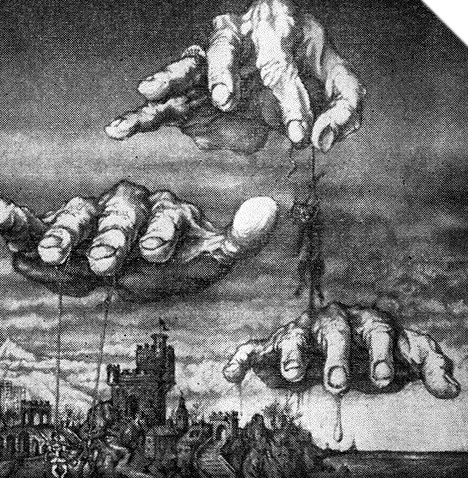 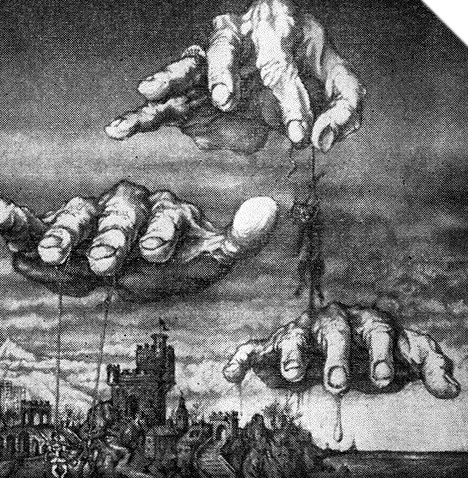 Эд вытащил бутылку из пакета, пакет пихнул в мусоропровод, и заказал перекус по умолчанию, ткнув в одну из кнопок у подъёмника. Нормального завтрака у него так и не было, как и обеда. И, похоже, в ближайшее время будет не до него.Сэндвич прибыл одновременно с Максом, первый в подъёмник, второй – в дверь.За это время Эд успел написать Боре, с учётом ситуации – в почту, чтобы не отвлекать. Он написал: «Спасибо за бутылку! А почему “Чернослив”?» Этот вопрос не давал ему покоя.– Привет! Что это? – Макс с порога заметил бутылку на столике.– Куантро.– Где заказал?– Не знаю. Прислал кто-то. Боря, наверное, это его любимый напиток. Только не понятно, с какой радости. Мне оно, честно говоря, ни к чему. Я, после вчерашнего, вообще думаю завязать.– Ни к чему? Тогда я возьму, – Эд не успел возразить, как бутылка уже скрылась в сумке.– Хочешь есть? – спросил он, откусывая кусок сэндвича.– Не, спасибо. Я поел. Слушай, я нашёл выходы на твоего Ахмеда. Один выход точно.Телефон Эдварда издал тревожный вибрирующий звук.– Погоди. Где Джава?– Кто?– Кошка.– Да у тебя полон дом кошек!– Блин, моя кошка! Джава! Серенькая такая, ты ж её видел. Сигнал пришёл с её ошейника. Пошли! – Эд кинулся к двери.– Э, ты куда?!– Скорее! Они её украли.Они побежали со всех ног, но не на юг в сторону проходной, а восток. То есть побежал один Эдвард, Макс через пару шагов отстал от него, демонстративно плюнул на гладкое, упругое и экологичное покрытие дорожки и кинулся к ближайшей стойке – вызвать кар.Эд же продолжал бежать пешком, пока хватало дыхания. Программа слежения звонком, вибрацией и текстом сообщала, что с ошейника Джавы перестала поступать биометрическая информация. Это означало, что ошейник снят. Конечно, с мёртвой кошки биометрия тоже не поступала бы, но смерть не наступает мгновенно. Даже если бы Джава попала под грузовик, или под горячую руку отморозка-байкера, сердце не остановится сразу, и температура тела не упадёт сразу с обычных для кошек 38 градусов до обычных для Найроби 22. Судя по данным, ошейник был исправен и продолжал подавать сигналы, но датчики его фиксировали только параметры окружающей среды, то есть ласкового и чуть разреженного воздуха столицы Кении. Эд стремился в ту точку, где находился ошейник. Макс скоро догнал его на маленькой колёсной платформе с тремя сидениями, но проехать им далеко не удалось – дорожка уходила сильно в сторону от направления пеленга, а по газону платформа ехать отказывалась. – Умные все, сука! – прошипел Эд, спрыгивая и возобновляя бег.Раньше Джава не выходила на улицу, лишь изредка совершала осторожные прогулки в соседние помещения – мастерскую, комнаты совещаний… Что заставило её выйти? Или кто-то её вынес? Почему ошейник не подал сигнала тревоги, оказавшись за пределами помещения? Или Эд просто в суматохе этого дня его не заметил? Он не помнил, какие настройки были заданы в приложении, следящем за ошейником.Коротко стриженный газон незаметно сменился буйной травой по колено, издалека эта небрежность была совершенно не видна, но теперь идти стало труднее.Несмотря на офицерское прошлое, Макс начал отставать.– Стой! – вскоре закричал он, – Стой! Эдик оглянулся и остановился, вглядываясь в сторону пеленга. Пока ждал Максима, он, незаметно для себя, сделал ещё пяток шагов. – Стой. Хернёй страдаем. Надо секьюрити подключить. Датчики, картинки с камер и всё такое.– Да? – Эд смотрел на указатель в телефоне, – Триста пятьдесят метров осталось. Она не двигается.– Триста пятьдесят? Ладно, пошли.Земля становилась всё более неровной, в растительности появились проплешины, видно здесь газон не только не косили, но и не поливали. Это был уже не парк, а пустырь. Вдали показался забор ограждения, а за ним какие-то неясные строения.В точке пеленга пришлось покружить, пока Эд не догадался подать с приложения команду «Поиск». Прислушавшись, они уловили писк шагах в тридцати от того места, куда их привёл навигатор. Увы, Джавы там не было, только пустой ошейник. Выключив звук и мигающие светодиоды, Эд осмотрел ошейник, потом вспомнил, что Макс, как ни как, сыщик, и передал ошейник ему. Чудес дедукции сыщик не показал, хотя и осмотр провёл более тщательно. Он лишь озвучил то, что и так было ясно:– Через голову сняла, я так думаю.Ошейник был цел и застёгнут. Крови и других ужасов на нём не было, так что вряд ли кошку вынимали из него по частям. А вот через голову… Вполне. Эд жалел Джаву и застёгивал его не особенно туго, да она и не пыталась раньше его снять.– Наверное, – согласился Эдвард, – или сам свалился.– Или сам. Секьюрити надо.Эд смотрел то на экран, то в направлении забора. Приложение показывало редкий пунктир – отдельные точки с маршрута движения. Судя по этим точкам, кошка двигалась примерно по прямой. Во всяком случае, ошейник так двигался. Эдварда неудержимо тянуло продолжить эту пунктирную прямую. Ему даже показалось, что над травой мелькнул серый хвост и Максу пришлось ухватить его за руку. Всмотревшись в лицо друга, он отбросил идею уговорить его на более разумные действия.– Ладно. А я к охранникам. И ребят подключу.– Ладно, – Эд машинально пытался вырвать руку.– Осторожней там. Будь на связи. Телефон заряжен?– Заряжен, – он глянул на индикатор.– Хорошо, – Макс отпустил его руку, но тут же окликнул, – Погоди!Он полез под полу куртки и вытащил оттуда пистолет.– Держи. Газовый. И осторожней. Там – Кибера.Макс указывал рукояткой пистолета на далёкие строения за периметром.3. Кибера«Экстраполяция, – повторял Эдвард про себя, – Экстраполяция…»Но у него не получилось экстраполировать ту линию, по которой двигалась Джава, пока не сняла ошейник. Или, если угодно – линию, по которой двигался ошейник, пока не покинул Джаву. Никаких непроходимых препятствий, мешающих пройти в том же направлении, не было, но ему всё время казалось, что надо поискать вон там, левее, или здесь, правее. Он метался зигзагами, а то и петлями. Никаких следов кошки не было. Вообще никакой живности, только птицы вспархивали пару раз, и то в отдалении. В конце концов он всё же добрался до забора. Забор вблизи тоже разительно отличался от того, что он ожидал увидеть и от того, что видел при каждом выходе за проходную. Возле проходной забор периметра был таким же кусочком идеального будущего, как и весь Кибертаун –гармоничное ажурное сооружение из тонких и крепких прутьев тёмно-зелёного цвета, прямых, как лазерный луч. Чем ближе он подходил к периметру здесь, на границе с Киберой, тем больше забор походил на колхозный плетень, причём отнюдь не в передовом колхозе. Уже издали бросалось в глаза несколько огромных заплаток – похоже, злоумышленники не только проделывали дыры, чтобы проникнуть на территорию посёлка будущего, но покушались на сами секции забора, и не всегда безуспешно. С близкого расстояния стали видны и мелкие дыры, правда все они были старательно заделаны: завязаны толстой проволокой или заварены накладками. Всё это делало периметр пёстрым. Большинство заплат было закрашено разными оттенками зелёного, но попадался и просто ржавый метал, и накладки самых неожиданных цветов.Эд побежал вдоль забора, потом повернул в обратную сторону. Секции не плотно подходили к земле, кошка там вполне могла пролезть. Местами просвет был достаточно велик, чтобы рискнуть и попытаться пролезть самому, но отпугивала грязь и торчащие вниз концы прутьев. Поверху же, как и у проходной, шла колючка на изоляторах. Проверять, не под током ли она, совсем не хотелось. Снаружи было нечто вроде полосы отчуждения: трущобные строения не подступали к забору ближе, чем метров на сто. Пустое пространство было неровным, заваленным каким-то каменным мусором. Казалось, здесь время от времени проходил бульдозер, сметая всё, что трущобные жители решились соорудить ближе, чем разрешалось. Возможно, это была искусственная насыпь, трущобы были заметно ниже. Эд видел уходящий за горизонт океан пёстрых крыш, сооруженных из подручных материалов. В одном месте он заметил огромную кошачью морду, размером в целый квартал – умельцы накрыли несколько хижин рекламным баннером.Он звал Джаву, кричал «кис-кис-кис», но безрезультатно. Как и раньше, ему мерещилось какое-то движение на границе видимости, настолько далеко, что кошку на таком расстоянии и не рассмотреть, там, где грунт уходил вниз, и из-за гребня выглядывали крыши ближайших хижин.Открытых дыр в заборе не было, заплаты не поддавались на попытки их отогнуть или сдвинуть. Потом Эд заметил на земле некую аномальную зону, подобие тропинки. Множество нечётких следов сходились к одной точке с обоих сторон забора. Заплат в этом месте не было, но, присмотревшись внимательно, он нашёл подобие замка – петлю из толстой проволоки, которую надо было повернуть и сдвинуть, после этого целая секция забора приобретала упругую подвижность. Эдвард надавил, и секция отошла достаточно, чтобы можно было пролезть. Он глянул вверх – провода натянулись, но выдержали. Протиснувшись в щель, он нелегально покинул Кибертаун. Полоса отчуждения была укатана многочисленными следами колёс, наверняка здесь ездили каки-то патрули, призванные защитить богатое будущее от натиска нищего прошлого, но сейчас никого не было видно или слышно. Эд подошёл к обрыву и начал всматриваться. Насыпь плавно переходила в горы мусора, которые так же незаметно переходили в трущобные строения. Хижины были построены из гофрированного железа, либо из какой-то глины. Крыши были, в основном, из того же железа. Нагромождение крыш рассекали кривые трещины улиц, по улицам тут и там двигались чернокожие люди, но их было немного.Джавы нигде видно не было. Он начал, оскальзываясь, спускаться к окончанию ближайшей улицы. Несколько опасных прыжков через мусорные завалы, и вот он уже идёт по земляной тропе между хижинами, всматриваясь во все щели и просветы. Из некоторых проёмов за ним следили глаза, белки ярко выделялись на чёрных лицах. Надо бы заговорить, но он не решался. Неизвестно, знают ли они хоть слово по-английски. На первом перекрёстке он, по велению интуиции, повернул налево. Ещё несколько поворотов, и он оказался на более широкой улице, где людей было больше. Многие на него откровенно пялились. Наконец, один молодой парень окликнул его с широкой улыбкой:– Эй, белый человек! Белый человек! Я буду твоим другом, ОК?На этот раз Эд обрадовался английскому.– Я потерял кошку. Моя кошка убежала в это место. Ты не видел мою кошку?– Твою кошку?– Да, мою кошку. Она серая.– Будем искать твою кошку. Я Абзед.Вскоре его сопровождала обширная свита из помощников. Они бурно обсуждали что-то между собой на суахили, иногда обращались к нему, в основном через Абзеда. – Они говорят, дай денег, и мы найдём твою кошку.– Найдите кошку сначала, и я дам вам денег.Эдик давно уже не понимал, где они находятся. Все улицы были на одно лицо, все строения были слеплены из одинаковой грязи и веток с редкими заплатами из других материалов. Народу на улицах становилось больше, попадались то укреплённые стальными решётками магазины, где продавали спиртное, то торговцы, которые прямо здесь на каких-то горелках пекли лепёшки и продавали их прохожим. В одном месте стояли огромные бутыли с водой, за ними выстроилась очередь. Вдоль каждой улицы шла канава, по которой стекали помои. Только заметив эти канавы, он почувствовал вонь. Запах нарастал настолько постепенно по мере его путешествия, что до сих пор он не обращал на него внимания.За очередным поворотом в земляной стене была открыта широкая дверь, за которой галдело множество голосов.– Давай спросим здесь, – предложил Абзед, – Здесь много людей. Они здесь пьют.Они вошли.Сумрачное пространство было заполнено множеством чернокожих мужчин. Они пили мутную жижу через гибкие трубки, какие используют медики в капельницах. Что это было за пойло, можно было только гадать.– Хочешь выпить? – спросил Абзед.– Нет. Ты выпей. И друзей угости, – ответил Эд и протянул купюру с портретом пожилого бородатого негра – 500 кенийских шиллингов.Свита одобрительно загудела.Однако, надо было что-то предпринимать. Так ему Джаву не найти, это становилось всё более очевидно. Эдварда осенило.– Смотри, – сказал он Абзеду, – Я буду сидеть здесь. Здесь есть комнаты?Абзед что-то крикнул мужику, который выполнял тут обязанности бармена. Тот ответил. – Дай ему ещё 500 шиллингов, и он тебе откроет комнату.Эд в очередной раз порадовался Бориной мудрости и своей восприимчивости. Благодаря советам Бориса Марковича у него была с собой приличная сумма в местной валюте. Из узкой комнаты с маленьким окошком вытащили парочку мертвецки пьяных парней. Эд осмотрел комнату. На окне не было стекла, но оно было затянуто москитной сеткой.– Хорошо, – сказал он, – Возможно, чтобы я сидел здесь?И он указал на скамью, возле входа в комнату, на которой сидели три парня, сосавшие по очереди брагу через трубку из одной бутыли.– Хорошо, – повторил он, когда, расставшись с ещё несколькими купюрами, он отвоевал место для рабочего кабинета. Между тем в заведение набилось столько народу, что, кажется, больше уже некуда. Все с интересом наблюдали за представлением, в центре которого был белокожий чудак.– Смотрите, – сказал Эдвард, несколько повысив голос, – Я буду сидеть здесь. Когда кто-нибудь принесёт кошку, любую кошку, я дам ему сто шиллингов. Кошек мы будем помещать сюда, – он указал на дверь комнаты у себя за спиной, – помещать и запирать. А то вы мне принесёте одну кошку сто раз. Я знаю!Несколько чернокожих сразу засмеялись и начали переводить его слова соседям.– Это ясно?– Ясно, – ответило несколько голосов.– Самая главная вещь! – Эд заговорил ещё громче, – Когда кто-то принесёт мою кошку, мою серую кошку, я дам вам пятьдесят тысяч шиллингов! Это были не такие уж большие деньги – около пятисот долларов. За возвращение Джавы он готов был отдать гораздо больше. Но на окружающих эта цифра произвела такое впечатление, что Эд тут же добавил:– Я не имею этих денег прямо сейчас, но скоро мне принесут друзья. Просто найдите мою кошку. Человек, который найдёт мою кошку получит пятьдесят тысяч. Все получат дринк бесплатно. И мы освободим всех кошек из комнаты. Это ясно?Одобрительные голоса, крики «Ясно!»– Just do it, – закончил он известным слоганом, – Быстро! Я жду.Народ потянулся на выход, на поиски кошек.Макс позвонил ровно в тот момент, когда Эдик, усевшись на лавку, хотел просмотреть сообщения на телефоне.– Ты в порядке?– Да. Я в Кибере.– Кто бы сомневался.– Джаву мы пока не нашли.– Кто бы сомневался. Погоди. Вас там много?– Я местных подключил. Денег им обещал.– Скинь геопозицию. Прямо сейчас. Скинешь?– Да.Макс дал отбой. Эд отправил ему геопозицию, и опять не успел просмотреть сообщения, потому что он позвонил снова.– Короче, смотри. Мы к тебе сейчас подъедем с ребятами. Никуда не уходи. Сможешь там оставаться?– Да, без проблем. Тут заведение питейное, на перекрёстке как бы. Какую-то бурду пьют. Брагу, что ли. Я тут обосновался. Камеры просмотрели?– Смотрят. Пока ничего не нашли. Там Серёга и Богдан с ними. С секьюрити, я имею в виду. Они какую-то прогу хотят зарядить, для распознавания кошек. Даже конкретно Джавы. Нашли её фотки, работа кипит. А секьюрити врукопашную просматривают. Посмотрим, кто быстрее что найдёт.– Ясно. – Ну, мы уже на проходной. До встречи.Принесли первую кошку. Классической пёстрой расцветки, с белым фартуком. Она спокойно сидела на руках негра, который её притащил. Эд выдал сто шиллингов, подумал, и выдал ещё сто, как первому. За оперативность. Кошку он запер в пустой комнате.Потом кошки посыпались, одна за другой. Абзед принёс в мешке сразу двух. Эд с ним рассчитался, и оставил его помогать. Купюры порхали, как бабочки, из кошачьей комнаты периодически слышались звуки кошачьей битвы или просто истошное мяуканье. Обитатели Киберы быстро освоили новый промысел, но Джавы среди принесённых кошек не было. Потом наступило некоторое затишье, в котором Эдик различил шум мотора. Хлопнули дверцы. Он вышел посмотреть.На узенькой земляной улочке стоял джип, не вполне понятно было, как он сюда протиснулся. Водитель местный. У машины стояли Макс и Тафари. Ваня как раз раскрывал на капоте машины футляр с коптерами. Эд заглянул через его плечо. Коптеры лежали ровными рядами, три на четыре, все одинаковые, меньше, чем те, что были раньше.– А где «матка»? – спросил он.– Нету. Не нужна она. Это новые, на графенах. Взаимодействуют на равных, могут выстраиваться в цепочки, если расстояние слишком большое для связи. Ваня положил рядом ещё один такой же футляр, распахнул его. В нём была ещё дюжина таких же аппаратиков.– Вот, – показал он планшет, – Запускаю.На экране было множество фотографий Джавы.– Да, валяй, – сказал Эд, когда коптеры уже разлетались под восхищёнными взглядами местных жителей.– Точку ты хорошую выбрал, – прокомментировал Иван, – Мы отследили твою Джаву по камерам до того самого места, где она за периметр ушла. Так это здесь совсем недалеко. Километра три на запад.Эдвард не стал объяснять, что место не выбирал, больше того – прибежал сюда в помрачённом состоянии, плохо соображая, где находится и куда идёт. Для него самого оказалось сюрпризом та паника, которую в нём вызвало исчезновение кошки. Интересно, а что он будет чувствовать, если Джаву так и не найдут? Думать об этом не хотелось. Видимо, дело в том, что Джава – всё, что осталось от пропавшей так же внезапно Яси.– Тафари с местной охраной договорился, они тоже ищут, – рассказывал Макс, – три патрульных кара выехали вдоль периметра, там человек пятнадцать будут прочёсывать ближнюю зону. Лакомство взяли… Стараются. Главное – чтобы её не съели.– Что?!– Тафари говорит, запросто съесть могут. Бывают, говорит, такие, которые кошек едят. Ну, если я его правильно понял. А то у него английский… сам знаешь… Как и у меня.– Ещё чего! – горячо возразил Эд, как будто по этому вопросу был смысл спорить именно с Максом.– Этих-то не съели, – добавил он, указывая на кошку, которую как раз тащили к ним три чернокожих подростка. Они действительно тащили её втроём. Ну, почти втроём. Один держал переднюю часть кошки, обхватив её подмышками, другой держал заднюю половину, а третий бежал рядом, ухватившись за свисавшую лапу. Очевидно, каждый из ребят боялся упустить свою долю вознаграждения. Кошка вела себя индифферентно, то ли в силу характера, то ли осознавая безнадёжность своего положения.– Пошли! – махнул им Эд и направился в заведение. Там он указал ребятам на Абзеда, который как раз что-то бурно обсуждал с Тафари. Абзед принял кошку и спросил:– Это не ваша кошка, босс?Ответил Тафари:– Нет, это другая. Сто шиллингов.Он уже был в курсе всего бизнеса. Абзед рассчитался с негритятами и поднялся, чтобы запустить новую кошку к остальным.Эд присел на лавку и начал смотреть сообщения в телефоне. Множество знакомых и малознакомых спрашивали, нашлась ли его кошка и предлагали помощь в поисках. От Бори пришло малопонятное сообщение: «Чернослив, потому что чёрный слив – PR, брат. Какую бутылку?» В новостях уже мелькало на разные лады:«Пропала кошка Эдварда Войховского.» «Войховский подозревает байкеров в похищении кошки.» «Кошка Ада предпочла Киберу Кибертауну.»«Тьфу, козлы, – пробормотал Эд, – Джава она. Джава!»Он поднялся, уступив место Абзеду и пошёл к выходу. Сидеть на месте было невозможно, да и крики запертых кошек сводили с ума. Джип отогнали в какой-то закуток, чтобы освободить улицу. Ваня и Макс по-прежнему были тут, Макс курил, Ваня сидел на одном из футляров, глядя в планшет.– Ну как? – спросил Эд.Ваня только помотал головой, а Макс сказал:– Ты узнаешь первым.Эд осмотрелся. Собралась приличная толпа из местных, но они деликатно держались в стороне. Вдали улица была пуста в обоих направлениях. Эд решил подождать, не появится ли ещё кто с кошками. К тому же взгляд неудержимо начинал обшаривать все закоулки, проёмы и темные щели, хотя он прекрасно понимал – если б Джава была здесь, её бы давно нашли многочисленные помощники.В конце улицы появилась колоритная фигура. Бородатый белый парень в кожаной куртке или жилетке – издалека было не понять, но один рукав у этой одёжки был, а второй отсутствовал. Шёл он нетвёрдо, сильно хромая, порой придерживаясь за стену. Стены были большей частью земляные, оперевшись раз он начинал тереть ладонь о штаны, тоже кожаные, но через несколько шагов терял равновесие и снова хватался рукой за стену.По мере приближения становилось ясно, что парень побывал в серьёзной переделке: под глазом здоровенный синяк, на обнажённой руке, помимо грязи, была кровь, а рукав косухи, похоже, был просто оторван.– Погляди, что за персонаж, – кивнул Эд Максу.– Ахренеть. Это же пёс.– Пёс?!– Пёс апокалипсиса. Эй! Эй, мужик! Помощь нужна?Байкер подошёл ближе и пытался поймать их лица блуждающим взглядом. Глаза его слегка косили. Он сделал ещё два шага и сплюнул:– Суки! Кошатники грёбаные! Били и будем… Парень привалился к глинобитной стене и начал сползать. – А ну-ка, – Макс подхватил его под руку. Парень был выше на голову и заметно массивнее, но к Максу уже подскочили чернокожие помощники. Байкера заволокли в заведение и усадили на лавку. – Суки, – говорил он, снова придя в себя, – Еле вырвался. Кошатники, бля. Полицаи. Инквизиторы. С битами, с газом пришли. Отморозки, в натуре. На каждого нашего их десяток был, не меньше. Отвечаю. И, суки, копы. Драка началась, копы подвалили. Так наших пакуют, а их, суки, не трогают, прикинь. Зассали. Боятся кошатников трогать. А они, суки, мой байк сожгли. Я на нём от самой Момбасы проехал, а эти суки взяли и зажигалками… Зажигалками закидали… Молотов…Парень опять «поплыл». Похоже было вот-вот отключится.– Эй! Эй, парень! Псих! Псих! – Макс разглядел на косухе нашивку с прозвищем байкера, – Псих!– Чего, – Псих сфокусировал взгляд.– А остальные ваши где?– Где-где! В Караганде, бля! В мутной воде, на горной гряде… На страшном суде. Копы всех наших свинтили. Кто на ногах мог стоять. Я один вырвался. – Блин, ему врач нужен, – Эд крикнул поверх голов, – Doctor! Can You call a doctor?Негры засуетились.– Наверное, надо с ним говорить. Эй, парень! Псих! – Чего?– Ты что от копов сбежал?– Сбежал. От всех. Я как колобок.– Из-под ареста сбежал что ли? Наручники вот у тебя, – Эд указал на половинку наручников с обрывком цепочки, которая украшала левое запястье Психа, – как ты их распилил?– А, это… Никак не пилил. Это чисто фишка для красоты. На Джум заказал. А что, прикольно. Девчонкам нравится.– Да уж… Впечатляет.У входа возникло движение. Эд обернулся, ожидая увидеть долгожданного врача, но вместо врача увидел Семёна.– Моя вина, – заявил Семён вместо приветствия, – Это я виноват, что ваша кошка убежала, Эдвард. Мы отклонились от регламента процедуры развёртывания стаи, и вот результат. Я должен был это предвидеть. Предвидеть такую возможность.– Теперь-то что. Вы лучше посоветуйте, что теперь делать. Как её найти?– Для того я и приехал. Знаете, Эдвард, мой опыт подсказывает, что скорее всего ваша кошка Джава сама вернётся. Если, конечно, с ней всё благополучно.При последних словах у Эда в животе шевельнулась привычная уже холодная пустота.– Что с ней может случиться? – спросил он внезапно осипшим голосом.Семён сохранял командирское хладнокровие.– Ей могут причинить вред хищные животные и птицы, собаки и недружелюбные люди. Хулиганы, или охотники за мясом. В трущобных поселениях вроде этого такой опасности нельзя исключать. Надо обеспечить охрану на всей территории, где она может находиться.– Охрану? Каким образом?!– Кошки редко уходят на большие расстояния. Надо, по возможности, обеспечить охрану в радиусе пяти-семи километров. Гонять хищных птиц, ястребиных и стервятников. Гонять бродячих собак. Присматривать за подозрительными группами молодёжи.– Так. Я понял. Так. Тафари! Тафари, сделай звонок! В секьюрити Кибертауна был человек, который может говорить по-русски. Сделай звонок ему.Среди сотрудников безопасности Кибертауна действительно было несколько выходцев из России и Белорусии. Вскоре Эд уже говарил с одним из них, потом пошёл к Ване, выяснить, нельзя ли внести дополнения в программу коптеров, чтобы они не только искали Джаву, но и фиксировали потенциальные опасности. Он заметил, что солнце уже клонилось к горизонту. Если коптеры не засекут Джаву при свете дня, смогут ли они продолжить поиски в темноте? Эд не знал, насколько чувствительные камеры на них стояли.Когда он вернулся в заведение, оставив Семёна уточнять Ване задачу для коптеров, Психа уже осматривал врач. Доктор оказался не чернокожим, и не белым, а явным азиатом. Эдвард так и не узнал, какими судьбами его занесло в сердце Африки. Байкер пил из стакана с шипучкой, а врач что-то говорил и говорил по-английски, но Эд не понимал ни слова, кроме «хоспитал».– Что док лопочет? – спросил он у Макса.Макс только развёл руками. Семён присоединился:– Нихрена не понятно. Одни термины медицинские. И акцент какой-то…– Говорит, в больницу надо, – неожиданно подал голос Псих, – У него, говорит, диагно… стического оборудования нету. У него, похоже, вообще только аспирин.Байкер выглядел веселее. То ли аспирин помог, то ли само присутствие врача действовало благотворно.Макс уже звонил в Кибертаун.– Короче, смотри, – объяснял он байкеру, закончив разговор, – отправим тебя в медпункт Кибертауна. Только, Христа ради, не говори, что ты из этих… Из «Псов…» Скажи, приехал туристом, помогал друзьям искать кошку. Скажи, на тебя напали в Кибере, а кто – не видел. Со спины напали. Нормуль?– Номуль, – ответил Псих, – Значит, кошку искал? Офиздипеть можно… Так и есть, кошку искал. Почти нашёл…– Встать можешь? Идти можешь? Пошли, в машину посажу.Кошка Джава нашлась, когда солнце уже коснулось горизонта, поразительно, что коптеры смогли продержаться в воздухе так долго. Они её первыми и засекли среди куч мусора возле периметра. Джава вышла к полосе отчуждения примерно в двух километрах от того места, где её в последний раз зафиксировали камеры. Почти сразу позвонили охранники, из тех, что прочёсывали примыкающую к забору зону. Одновременно позвонил Серёга с пульта охраны – они увидели Джаву через камеры периметра.Семён развил бешенную деятельность по организации, как он сказал, «сопровождения» кошки.– Не ловить! – кричал он в трубку, – не пытайтесь её ловить. Сопровождайте на расстоянии. Не пугать! Она идёт домой. Она дорогу знает. Только следить, чтобы не потерялась. Чтобы кто не напугал.Когда Эд с кошкой на руках вошёл мастерскую, дизайнерский стол в центре её был уставлен бутылками и закусками. На мониторе в центре стола крутилось слайд-шоу из фотографий Джавы. Семён, однако, не позволил сразу пойти к столу. Первым делом они направились в апартаменты, где дожидалась «стая» и под чутким его руководством повторили некоторые элементы процедуры знакомства. Водворив на шею Джавы ошейник и застегнув его на этот раз потуже, Эд вместе с Семёном вышел, наконец, к столу, где счастливое возвращение знаменитой кошки отмечали все наличные сотрудники компании ВдК, а также участвовавшие в поисках представители охраны и даже неведомо как просочившийся Абзед и ещё несколько обитателей Киберы.– С возвращением, шеф! – кричал Серёга.– Со счастливым спасением! – вторил ему Ваня.Другие подхватили.– Кто это догадался? – спросил Эд, после первого дринка, указывая на угощение.Оказалось, что никто. То есть, выяснить, чья эта была идея не удалось. Первым в мастерскую зашёл то ли Серёга, то ли Арсен, то ли оба сразу, и оба сходились в том, что лифты подачи были уже заряжены первой порцией выпивки и закуски. Оставалось предположить, что решение принадлежало Гилану, который, в любом случае, был в курсе всех событий в Кибертауне. – А почему его называют «Гилан»? – спросил Семён, – Это ж, вроде, музыкант был?– Да нет, не музыкант. То есть музыкант, наверное, был, но тут другое. Это что-то вроде джина. Наверное, надо говорить: «Гилáн». А вообще, хрен знает. Но, вроде, джин такой. Типа, желания исполняет.– Ну что, Эд, – обратился Арсен, – Со счастливым спасением твою зверушку. Аня, прикинь пресс-релиз, что ли. Подумай, как можно эту историю повернуть поярче. И так уже вся Сеть кипит, надо пользоваться. А я пойду, хочу футбол посмотреть. Сегодня команда Маранова играет, не могу пропустить.– Марановцы?! – оживился Семён, – А ведь точно. Эх, не успею доехать… Ребята, может здесь запустите?– Да, точно, давайте, – отозвался Ваня, – Все ж будут смотреть. Можно, шеф?– Валяйте! – Эдвард не любил футбола, не понимал его и не разбирался. Но против коллектива не попрёшь, – Схожу только, кошек своих гляну.С кошками было всё в порядке, но возвращаться в мастерскую не хотелось. Оттуда уже доносились вопли коллег, точнее, уже не коллег, а болельщиков. Похоже, команда Маранова их не разочаровала.Эд открыл «Maramoja» и вызвал такси. Потом набрал номер.– Тафари, пойдём наружу. В город. Зайди ко мне.Охранник появился через минуту. – Возможно, я сделал тебя печальным? – спросил Эдвард, когда они ехали в каре к проходной, – Ты любишь футбол?– Всё в порядке. Я на работе. Я люблю работу больше, чем футбол, – Тафари широко улыбнулся, он и вправду не выглядел расстроенным, – Мы едем к леди Саёнара?– Да… – ответил Эд после паузы, – Саёнара. Её имя Зарина. Её ник – Ёсико.Он написал, что собирается заехать, но она не отвечала. Галочки на сообщениях оставались серыми и одинокими. Возможно, выключила телефон, хотя, с чего бы…Зарина-Ёсико отсутствовала. Эдвард прошёл по опустевшим комнатам с неприятным чувством дежавю. Постеры со стен исчезли, шкаф опустел. Телефон не отвечал.«Однако, тенденция» – пробормотал он, и вышел в переднюю комнату, где Тафари уже тасовал колоду, правда, пока в одиночестве.– Тафари, ты можешь узнать, куда она делась? Может, секьюрити этого дома знают.Охранник вернулся через несколько минут:– Она улетела, босс. Сказала, что летит в свой дом. – Как? Что случилось?– Сказала, что захотела домой, к маме. Купила билет и уехала.– Ахренеть, – только и сказал Эд, – Саёнара…Он оставил на столике пакет с бутылкой джина и направился к выходу.– Босс, хотите найти девочку?– Какую девочку?– Любую девочку.– Любую?.. Нет. Не сейчас. Тут близко был бар. Мне нужен дринк.В баре тоже смотрели футбол. Почти вся публика была местная, но игра России с Португалией почему-то интересовала всех. Эд забился в самый дальний угол, откуда экрана даже видно не было, но, когда спустя три дринка Станишевский с подачи Пересветова забил третий мяч, бар взорвался. Да, чего-то Эдвард не понимал в жизни. В футболе точно чего-то не понимал. Ну и ладно. Искал он тихого места, чтобы привести мысли в порядок, оказался в очень шумном месте, но, похоже, как раз это и помогло. С того момента, как он словил дежавю в спальне Ёсико, его преследовало чувство, что он упустил что-то важное. Вот так же несколько лет назад пропала Яся. Ёсико его не особо волновала, но само повторение ситуации… И ведь что-то случилось за этот безумный день. Под вопли болельщиков он вспомнил – что именно. Макс сказал, что нашёл какие-то выходы на Ахмеда. Это означало реальную возможность найти Ясю.Он тут же стал писать Максу, но тот не отвечал. На звонки тоже не отвечал. Когда он написал Ване и Серёге сразу, они ответили, что Максим не дождался конца игры и ушёл к себе. Наверное, напился и спит. Разбудить что ли?..Он вызвал такси. – Тафари, ты свободен на сегодня. Я поеду домой, в Кибертаун.– O’k, босс! – сверкнул зубами охранник, – Хорошей ночи вам!Звонок с номера Макса застал его на входе в свой кластер. Но голос был другой.– Эдвард?– Да.– Вы звонили?– Да. Кто это?– Влад. Влад Пинков. У меня телефон Максима. Он в больнице. В реанимации. Его отравили. Таллием.– Таллием?– Да. Он сам распознал симптомы, успел позвонить мне. Но антидот удалось найти не сразу.– С ним можно поговорить? – Эд всё ещё был зациклен на своём. Ему не терпелось узнать о «выходах».– Он без сознания.– Понятно… – сказал Эд, хотя ему ничего не было понятно, – Значит, подожду, когда придёт в сознание…– Эдвард, таллий – боевое отравляющее вещество. Максим получил большую дозу. Он не придёт в сознание. Шансов на это почти нет.Эд сел на ступеньки.– Врачи забрали его из кластера так быстро, как было возможно. Но доза слишком большая. И противоядия в санчасти Кибертауна не было. Пока нашли, пока привезли…– Господи… Как это? Кто?– В его комнате была бутылка куантро, он успел отпить почти половину.Влад продолжал рассказывать о розыскных мероприятиях, которые он успел провернуть в чужой стране, что бутылка была прислана с международной службой доставки на имя его, Эдварда Войховского. Что Макс сумел распознать симптомы отравления, потому что сталкивался с таллием, который до сих пор используется кое-где как крысиный яд, хотя и нелегально. Что отследить отправителя не удаётся, уж очень хитро он запутал следы. Но Эд ничего этого не слышал. Он сидел на ступеньках и думал: «К чёрту. К чёрту отсюда. Никакой, в жопу, Африки. В тундру… В Сибирь…»Часть четвёртая. Зима.1. Кот в мешке– Ты дизайнер в стиле стимпанк? – спросил Рико Дескаро.– Сейчас все в дизайнеры подались, – отвечал Юрец, – обои клеит – дизайнер интерьера, на бульдозере работает – ландшафтный дизайнер.– Я ж должен как-то представить тебя своим подписчикам. Ты?.. – пауза.– Юк. С железками вожусь. Нравятся мне железяки.Одет он был стильно, по стим-панковски, но без карнавальных излишеств, когда цепляют по трое очков-консервов на одну голову.– Не только тебе. У тебя многие заказывают и мебель, и другие ИЗДЕЛИЯ, – Рико выделил последнее слово голосом.– Ну да, изделия, конечно. На изделиях народ не экономит. Но и мебель. Вот за столами «Эдвард» целая очередь выстроилась. – Да что ты говоришь! Это, наверное, благодаря популярности Эдварда Войховского, которому ты сделал первый экземпляр?– Ясен перец, Эд подлил масла в мою мельницу. Но, согласись, если б стол был – дерьмо, его бы хрен кто заказал, верно?– Да, Юк, тут не поспоришь. В твоих изделиях есть стиль. Как ты думаешь, чем они привлекают?– Массой, сто пудов, первым делом – массой. Сейчас ведь любой девайс делают как надувной. Берёшь хоть гаджет какой, хоть… не знаю… хоть табуретку, а она в руках взлетает, будто видимость одна. А мои изделия попробуй ещё подними. Тот же стол «Эдвард». Там одно стекло триста килограмм весит. Да на нём не то, что плясать… на нём всё можно. На такой стол опираешься и сразу чувствуешь: есть точка опоры! Да такая, что можно конкретно мир перевернуть. Вот этого сейчас и не хватает. Это вам не зыбкая виртуальность.На врезном экране крутился стол, ставший уже Эду родным – стекло в середине, металл и болты по краям. Крутилась, естественно, 3D модель. Сплошная виртуальность.– Ты работаешь только с реальным металлом? – наседал блогер.– С металлом, – отвечал Юрец невозмутимо, – со стеклом, с деревом иногда. Ну и пластик бывает благородный, эбонит к примеру...– А последний ролик Панкессы? Ты ж там был художником, верно? Неужели там все декорации сделаны в реальном металле?!– Не, ну это ж кино! Там всё по жизни иллюзия одна! И вообще, я там только эскизы делал, ну и пару железяк реальных. Горловину мясорубки и… И всё, собственно. Остальное другие спецы воплощали, я там вовсе не при делах.– В титрах-то там ты. Прямо так и написано «стимпанк-дизайнер Юк».– Да мне по бубну, что там Панкесса в титрах напишет. Вот рэпы у ней чёткие, отвечаю.– Ты ж там и снялся?– Отчего ж не сняться в чётком рэпе?!Первые кадры клипа пошли сначала на врезном прямоугольнике, а потом заполнили весь экран. Юрец на крупном плане смотрел без выражения чуть в сторону от камеры. Лицо его постепенно удалялось, открывая сначала детали костюма: фартук и кожаный плащ в пол, а потом и мрачный интерьер, напоминающий старинную фабрику. Стало видно, что под ногами у него движущаяся полоса транспортёра. Несмотря на энергичную ритмичную музыку картинка получалась печальная, от неё веяло неотвратимостью.В кадре оказался байкер Псих, такой, каким Эд видел его в Кибере, только когда он достаточно отъехал от камеры стало видно, что у него оторван не только рукав косухи, но и вся рука. Культя была перетянута кровавым жгутом, а на запястье другой руки по-прежнему болтался декоративный браслет наручников. Псих также безучастно смотрел мимо камеры, удаляясь в полумрак глубины кадра.Следом ехала Яся. Она стояла как на одной из тех фотографий, которые Эд всюду возил с собой – в маленьком чёрном платье и с ярким макияжем. Фотка была сделана тогда, в «Стимере», когда она познакомилась с Ахмедом. Взгляд её ничего не выражал.Затем появился Макс. На лице сквозь статичную маску проступала его привычная угрюмость.Вереница людей двигалась от Эдварда к горловине огромной мясорубки. Ёсико-Зарина, потом сама Ольга Панкесса. Почему-то Тафари, который без своей обычной улыбки казался угрожающим. Все удалялись в полумрак, в даль, к грозным, неотвратимо шевелящимся механизмам, к гигантской мясорубке скрытой нижним обрезом кадра. Зазвучал текст.Выдать Нине этих кошек.Выдать Нине сорт контроль.Мудак с рогами адской кассы.Тыща лифтов, кит в салон.«Что за бред?! – подумал Эдвард, – И потом… Это ж не Панкесса, это ж Пинк Флойд»И проснулся.Далеко вверху сходились стропила. Из-под плит утеплителя выглядывали натёки монтажной пены.Сон не отпускал. Глаза друзей и знакомых, отрешённо устремлённые в пространство и их удаляющиеся лица, были так же реальны, как и во сне. Яся пропала, сгинув в гареме недосягаемого Ахмеда. Панкесса подкинула «чернослив» и скрылась. Максим ушёл за горизонт событий. Прочие вроде бы были доступны, но Эд сам избегал общаться с ними. Ему казалось, что каждый, кто к нему приблизится, окажется в опасности – на него может обрушиться смертоносное цифровое копьё, способное обернуться ядом, огнём, падающим лифтом, неуправляемым экипажем, дьявол знает чем. В этом здании, наскоро приспособленном для жизни и работы, не бывал никто, кто был бы Эду небезразличен, только монтажники, штукатуры, маляры, курьеры, которых он не помнил в лицо и не знал по имени. Даже уборщики, по его специальной просьбе, каждый раз приходили другие. Наверное, в местной клиниговой компании Эда считали чокнутым, но его это не волновало. Чокнутый миллионер-изобретатель – нормально. Может, оно и к лучшему – на Руси всегда любили убогих. Ради этого одного стоило не только вернуться в Россию, но и забраться в самую глушь, подальше и от Европы, и от Азии, и то Юга, и от Севера.Кошки расположились в соответствии с только им понятным табелем о рангах: Джава и Рид слева и справа от него на кровати, рыжий Джон возле кровати на одной из кошачьих подстилок. Бен тоже расположился недалеко, но подстилки, как обычно, игнорировал – он разлёгся на одежде Эда, оставляя на ней былые и рыжие шерстинки. Где была Сью, выяснить невозможно, до тех пор, пока она сама не захочет выйти из тайного убежища, находить которые она была великая мастерица.Эд сел на кровати и огляделся. Здание было не особо большим, но внутренние перегородки в нём отсутствовали. Это было результатом недоразумения и излишнего усердия фирмы, которая делала ремонт. Ради простоты и скорости он сказал, что перегородки не нужны, а исполнители, боясь потерять столь редкого клиента, без вопросов и уточнений выломали все внутренние стены, заменив несущие стальными рамами. Снизу всё пространство покрывал сплошной пол с подогревом. Кирпичные стены были покрыты утеплителем и гипсокартоном – безликие белые поверхности. Только одна стена осталась в первозданном виде: кирпичная кладка с редкими следами штукатурки, впрочем, тщательно отмытая, без пыли и грязи. Эдику понравилось, как выглядит старая кладка на фотографии, и он попросил одну, заднюю, стену оставить как есть. Эту стену утеплили и обшили сайдингом снаружи.Выше трёх метров никакого декоративного покрытия не было: плиты жёлтого пенопласта, пена, какие-то рейки, на которых это всё держалось – Эду было безразлично, как оно выглядит. Выглядело стильно, но несколько шизофренично. Стеклопакеты и гипсокартон рядом со старым кирпичом и серыми от времени стропилами, рамы из стальных балок на месте выломанных стен, унитаз и ванна, стоящие в том же пространстве, что верстаки, кровать и кухонная стойка, яркое «умное» освещение и, как завершающий штрих, полдюжины кошпьютеров, разноцветные переноски и пять кошек в самых неожиданных местах помещения. Электромобиль-вездеход стоит здесь же, перед воротами. На окнах решётки. Фотографии Яси по стенам.Эд посмотрел на часы – сегодня должны были привезти продукты. И стол. Тот самый. Собственно, стол должны были привезти ещё вчера, но что-то у них не заладилось. Перенесли на сегодня. Надо было поторопиться с утренним туалетом.За завтраком он просматривал новости. На новый виток пошло дело Марины Брай или, как его чаще называли, дело Ларри, по имени кота Марины. Кот Ларри купил себе через сеть «Кэт-бук» новую подстилку, а когда её доставили, она ему не понравилась. Во всяком случае, так утверждала госпожа Брай. А представители Кэт-бука утверждали, что подстилка Ларри понравилась, об этом свидетельствовали показания датчиков его кошпьютера при просмотре рекламного ролика. И ещё напоминали госпоже Брай о том, что покупку, строго говоря, совершила она, а система лишь определила, какой из рекламных роликов произвёл на котика наибольшее впечатление. И что соответствующие согласия она дала, когда создавала на Кэт-буке аккаунт для своего питомца. Она же продолжала требовать возврата денег, приводя всё новые и новые аргументы, впрочем, другая сторона не отставала, и история развлекала весь интернет уже не первый месяц. Интерес к делу Ларри подогревался бурным развитием платёжных систем для кошек. Возможность совершать покупки у кошек появилась ещё год назад, сначала в сети «Прайд», но быстро подключались и другие. Появились специальные платёжные системы на криптовалютах, которые интегрировались в разные кошачьи социалки. Роль владельца сводилась лишь к пополнению кошелька.Если раньше система анализировала состояние и поведение кошки при показе рекламного ролика, делала вывод, что кошке товар понравился и давала владельцу кошки рекомендацию купить тот или иной товар, как, собственно, и было в случае с Мариной Брай и котом Ларри, то теперь покупки совершались вообще без участия человека. И находилось всё больше желающих пользоваться такими системами, точнее, предоставить возможность ими пользоваться своим кошкам. Тут же шла новость о заявлении, которое сделал видный активист Общества защиты кошек Джон Пальмерстон. По его мнению, необходимо было установить для кошек безусловный базовый доход. Выступление вызвало бурную и противоречивую реакцию: с одной стороны, экстремистски настроенные кошкофилы горячо поддержали идею Пальмерстона, с другой – более умеренная часть аудитории резонно возражала, что даже среди людей безусловный базовый доход получает пока лишь небольшая часть – граждане нескольких благополучных стран и регионов. Кошатников эти соображения не смущали, они говорили, что люди могут заработать сами, а у кошек такой возможности обычно нет.Впрочем, здесь тоже всё было неоднозначно. Многие кошки, заделавшись блогерами при помощи кошпьютеров и соответствующего софта, приобрели популярность, позволявшую зарабатывать на рекламе. И, вроде бы, некоторые зарабатывали очень неплохо. В японском языке даже появилось специальное слово, означающее людей, живущих исключительно за счёт своих кошек, превратившихся в импресарио кошек-блогеров. По мнению Общества защиты кошек то, что деньги, заработанные кошками-звёздами, оказывались в распоряжении людей, было чудовищной несправедливостью.Ленту новостей рвала реклама звезды неко-фитнеса Рем Галлеу. Эд кликнул на баннер. Не то чтобы он интересовался этим модным направлением, но Рем уж очень эротично выгибалась на баннере, а он давно следовал совету одного интернет-гуру по приручению рекламы. Совет был прост: чтобы реклама не раздражала, а, наоборот, радовала, надо время от времени проявлять интерес к тем предложениям, чьи баннеры приятны на вид. Для Эда это было женское бельё и некоторые специфичные виды физкультуры – стретчинг, пилатес и, теперь вот, неко-фитнес – популярная у женщин система, основанная на подражании движениям кошек. Идеолог и создатель неко-фитнеса тренер Феликс Аргайл из Порт-Хоксбери, Канада, утверждал, что кошки ближе к природе, движения их более естественны и органичны, что они здоровее и больше подходят не только кошкам, но и homo sapiens, тем более, что кошачьи – наши близкие родственники. Класс млекопитающие, подкласс – звери, как и мы. Вот так. Вы звери, господа!Занятно, что сам Феликс Аргайл остался почти безвестен, а феерического успеха достигла именно Рем Галлеу, одна из его последователей. Она не заморачивалась биомеханикой и эволюционными подробностям, а говорила, что так пробуждаются здоровые инстинкты в каждом, у кого в цепи перерождений были кошачьи воплощения. А какая женщина откажется признать, в прошлых жизнях она бывала кошкой?! Ну или рысью. Или, тем более, пантерой. Эда, естественно, неко-фитнес интересовал не больше, чем пилатес, но эти рекламные баннеры радовали гетеросексуальный глаз, как и баннеры с рекламой чулок и колготок. Он бы не возражал и против более возвышенных изображений, каких-нибудь, хотя бы, картин Шишкина, но рекламщики не желали использовать картины Шишкина для продвижения, например, какого-нибудь хвойного шампуня, так что приходилось время от времени кликать на эротичных картинках, рекламирующих средства наращивания эротизма.Вернувшись к ленте, он увидел сообщение о крупной аварии в марсианской колонии. «Есть жертвы» только и успел он прочитать, когда система безопасности сообщила о приближении автомобиля. В кабине было два человека, оба незнакомые, приехали сюда впервые. Он увидел автоматически смонтированные кадры с дронов: микроавтобус, покачиваясь, продвигается по заснеженной дороге; лица водителя и пассажира через стёкла кабины; тот же грузовичок, вид сверху. Картинка в инфракрасном спектре, и ещё в каких-то хитрых лучах, которые, вроде бы, позволяли увидеть людей сквозь стенки автомобиля. Действительно, размытые силуэты водителя и пассажира были видны, других силуэтов не было.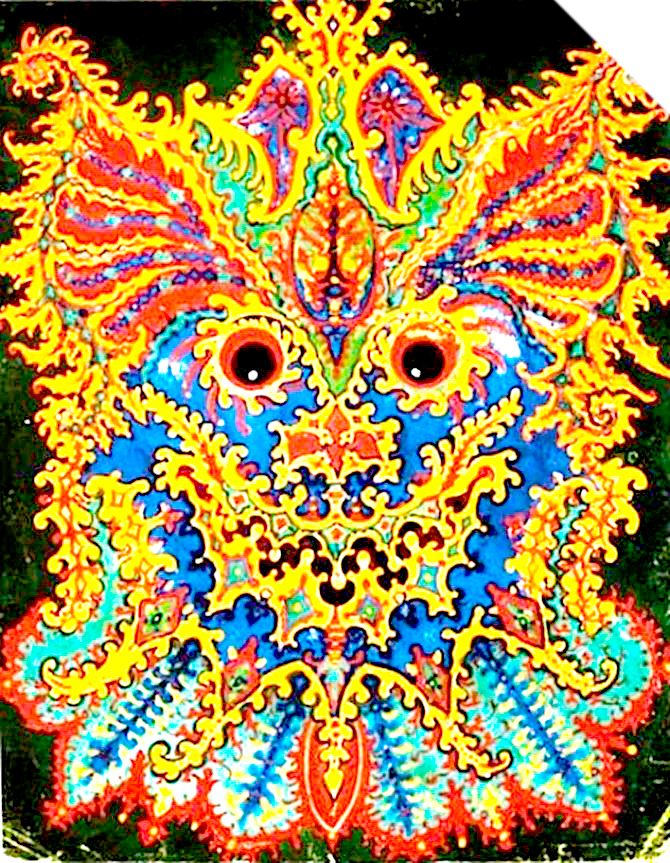 К приёму гостей он был готов – на глазах очки дополненной реальности, на поясе брюк пистолет Макарова – Влад помог с разрешением на оружие.Кошки почувствовали приближение чужаков по своим неведомым каналам и собрались поближе к воротам. Даже Сью появилась невесть откуда и улеглась недалеко на одном из стульев.Микроавтобус на экране подъехал к парадным воротам и начал разворачиваться. Пора было встречать гостей. Эд щёлкнул тумблером и сдвижные ворота пошли вверх. Двери кузова уже были распахнуты, мужчина придерживал одну из них. Машина подъехала к проёму вплотную, водитель вылез из кабины и вдвоём они начали разгрузку, но вместо продуктов вытащили из кузова три огромные плоские коробки. Поставив их в створе наружных ворот, посетители остановились, чего-то ожидая. Они не были похожи на грузчиков, которые привозили продукты: один из них носил аккуратную бородку, в одежде у обоих была трудно уловимая изысканность, если не сказать – претензия на гламур. Бородатый был в коротком пальто с ярким шарфом, другой в куртке с выразительным текстовым принтом. Эдвард был в растерянности.Один из прибывших начал звонить в звонок возле ворот.– Да, – ответил Эд по громкой связи.– Эдвард Феликсович, господин Войховский, – заговорил бородатый.– Да, это я.– Мы привезли вам подарок от фонда Арт-Бенуа, вы должны были получить e-mail.– Ничего не получал. Возможно, за спамом не заметил.– Эдвард Феликсович, фонд Арт-Бенуа проводит передвижную выставку «Фрактальные кошки Уэйна». Это выставака поздних работ Луиса Уильяма Уэйна оформленная с использованием интерактивных технологий и с участием флешмоб-балета «Джазззисто». Возможно, вы слышали о нашей выставке.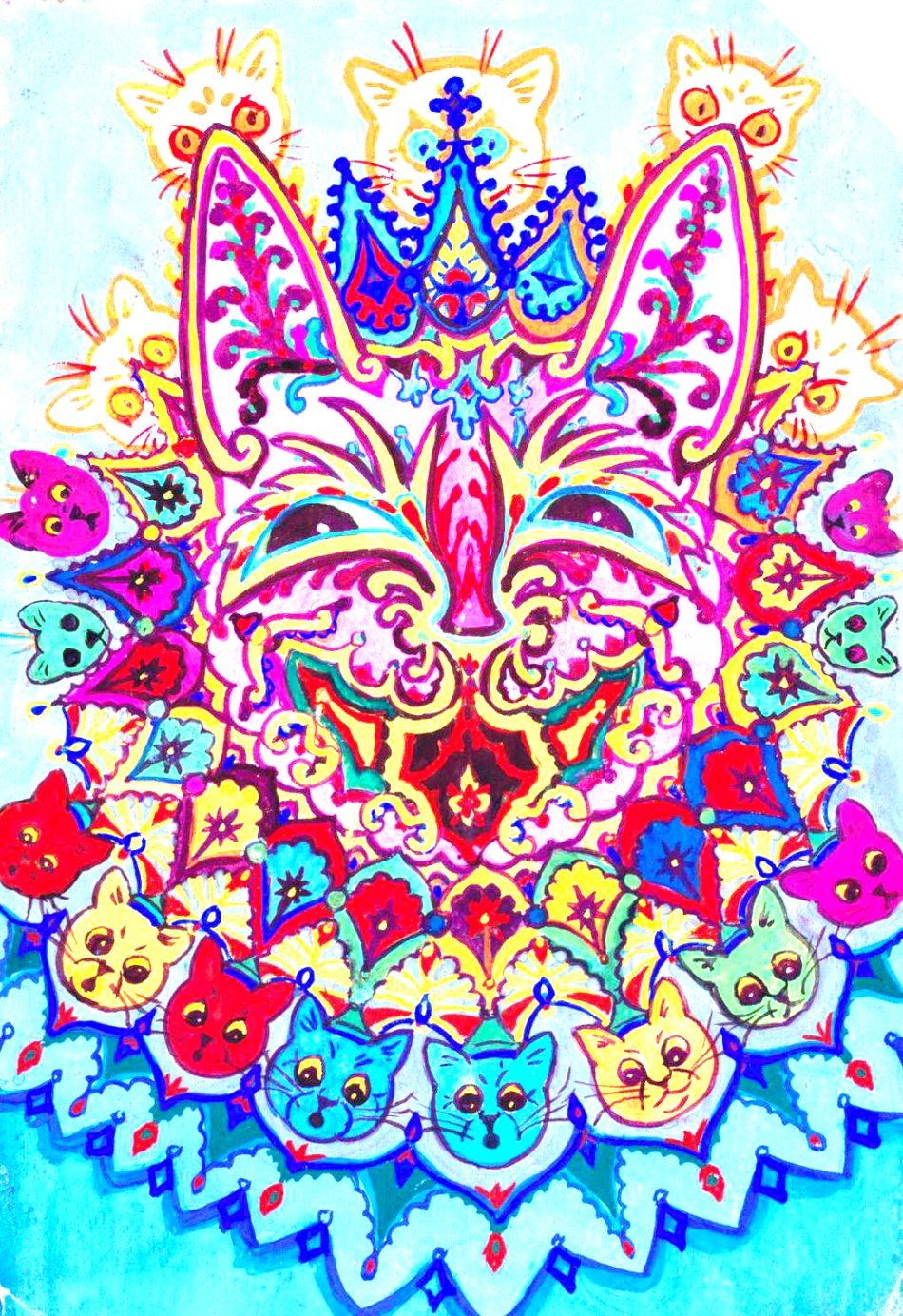 О выставке он слышал. Слышал даже про балет, название которого следовало писать через три заглавных ‘Z’ – «ДжаZZZисто». Выставка победоносно шествовала по миру, активно рекламировалась и имела заметный резонанс и в новостях, и в блогах всех, кто на ней побывал. Уэйн жил в Англии, в викторианские времена и всю жизнь рисовал кошек. Под старость он сошёл с ума, но рисовать кошек не перестал. Вот эти картины и выставляли в сопровождении флешмоб-балета. Рисунки, действительно, были совершенно безумные, в духе нынешнего безумного времени. Взгляд они приковывали намертво, что, видимо, и обеспечивало успех предприятия.– Да, слышал.– Фонд Арт-Бенуа прислал вам в подарок три интерактивные панели с рисунками Луиса Уэйна. Я приехал их вручить. Дозвониться до вас не получилось, вот, предварил письмом… Надеялся, что прочтёте…– Понятно. Да. За подарок, конечно, спасибо… От меня что-нибудь ожидается?– Нет, что вы. Только принять. Разумеется, если захотите сделать какое-либо заявление или отзыв о впечатлении, я был бы благодарен. И руководство фонда…– Спасибо, конечно, – повторил Эд, – И всё же я не могу принять такой неожиданный подарок. Против вашей выставки и фонда я ничего не имею, слышал много хорошего и видел фотографии, всё это просто чудесно… Но не могу.При одной мысли о том, чтобы впустить незнакомых людей с непонятными предметами у него в животе что-то переворачивалось.– Извините за беспокойство, Эдвард Феликсович, – тон посетителя стал более официальными, – Сожалею, что не удалось с вами связаться и обсудить передачу подарка заранее… Но увезти эти произведения обратно я просто не могу. Тогда мы их оставим здесь, а вы, Эдвард Феликсович, вольны поступать с ними как вам вздумается. Всё же надеюсь, что вы найдёте возможность воздать им должное. Это воистину прекрасные шедевры, опередившие время, и спустя век с лишним они продолжают нас радовать и поражать.Прервав неожиданную лекцию, гость быстро пошёл к машине и забрался на пассажирское сидение. Не успел микроавтобус скрыться среди заснеженных сосен, как на той же дороге показался небольшой грузовичок. Эд выругался. Ну, эти-то, надеюсь, везут продукты?! Хорошо хоть не одновременно подъехали.Он второпях оттащил коробки,  так и стоявшие в воротах, в сторону и прислонил их к стене. Вернулся в дом, оставив наружные ворота открытыми. За это время сторожевые дроны успели наделать снимков новых посетителей. Эдвард видел машину во всех возможных видах и ракурсах, видел и фотографии людей, сидящих не переднем сидении. На этот раз система обоих узнала-они приезжали уже не раз. Эд их никогда не видел непосредственно, только на экранах. Система могла сообщить имена приближавшихся посетителей, но Эдвард выключил эту опцию. Он не хотел ничего знать об этих людях, довольно того, что система их признала.Эти посетители знали, что делать. Открыв задние двери кузова, они подогнали машину вплотную к открытому проёму и принялись споро выгружать товары в пространство между наружными и внутренними воротами. Для удобства там были устроены специальные стеллажи. Вывалив всё, они сели в кабину и, не закрывая кузова, отъехали на несколько метров. Эд опустил внешние ворота и пошёл «за покупками».Отперев дверь во внутренних воротах, он вышел в тамбур, катя за собой магазинную тележку, которая обошлась ему в восемь тысяч рублей – почему-то это запомнилось. Тележка не была пустой, он загодя сложил в неё то, что осталось с прошлой закупки. Теперь он выложил эти пакеты и коробки на те же полки, с которых начал набирать новые.Стеллажи были завалены товарами, не в каждом магазине в здешних краях есть такой выбор. Эд отбирал нужное из заведомо избыточного количества: пару бутылок молока, колбасу, консервы. Каждого товара было намного больше, чем требовалось ему. Молоко, например, лежало четырёх видов и каждого по упаковке, консервы тоже стояли ящиками. Каждый раз ему привозили множество вещей, которые он никогда не брал. Например, несколько блоков сигарет разных марок. Или какие-то журналы, которых он не читал.Критически оглядев новое содержимое корзины, он взял ещё мешок кошачьего корма и положил сверху, в качестве завершающего штриха, три упаковки пива.Заперев внутреннюю дверь, поднял ворота и наблюдал, как мужики загружают в грузовик оставшиеся товары. На экране появился крупный план: прежде чем сесть в кабину, грузчик поднял телефон и сделал несколько снимков. Рука Эда потянулась к кнопке ЭМИ-3, но вовремя остановилась. Запустить электромагнитный импульс значило не только сжечь телефон нахала, но и уничтожить собственную охранную систему, не говоря уже о кошпьютерах, вездеходе и обилии прочего оборудования. Вздохнув, он лишь погладил ЭМИ-3 по корпусу, как бы успокаивая. Это была уже вторая версия ЭМИ, изготовленная его командой по образу и подобию военного изделия. Весила она в пять раз меньше и не нуждалась в накачке, точнее, накачка и импульс происходили автоматически, после нажатия кнопки. – Без экстрима, – пробормотал он, – без экстрима…Вместо разрушительных импульсов довольно будет отправить поставщикам жалобу. По договору фото- видео- и всякая другая съёмка запрещалась от слова «совсем», за нарушение полагался немалый штраф. Эд выбрал из записей пяток фото грузчика-фотографа из тех, что почётче, и отправил их с пометкой: «Нарушение. Фотографируют.»К сожалению, полностью избавиться от папарацци было нереально. Раз в несколько дненй появлялись непрошеные визитёры, они приходили и приезжали кто на чём, присылали дронов, стучали в ворота, пытались подловить его во время прогулок.В Сети регулярно появлялись сообщения о нём, о его образе жизни, начиная с разухабистых реп-частушек:Ах, ох, ах, охКрезанулся кошкин богИ заканчивая совершенно бредовым рассказом некоей Акимак Баи, которая, якобы, приезжала к нему в качестве, как она деликатно выражалась, эскортницы. Выглядела она на видео очень сексуально, но, всё же, совершенно не во вкусе Эда.Попадались и реальные фотографии его нынешнего жилища, хорошо хоть, только снаружи. Были фото его вездехода и даже его самого во время прогулок, правда издалека.Эдвард торопил ребят с разработкой версии ЭМИ, которая била бы более направлено или избирательно, но пока ничего не получалось. Выходило что каждый, кто захотел бы подготовить вторжение, нашёл бы в Интернете довольно фотографий для разработки плана, конечно, если б сумел отделить жемчужины истины от океана фейка.Эд подумывал нанять живых охранников, но как их проверять?! В какой-то момент надо было остановиться в своей паранойе, иначе проблема контроля над контролирующими контролёрами неизбежно порождала дурную бесконечность. И он остановился на автоматике. С автоматами ему было проще и спокойнее.Грузовик удалялся, увозя запас продуктов, достаточный для среднего сельпо. Теперь их отвезут в обычные магазины.Эту замысловатую схему Эдвард придумал с двумя целями: избежать контактов с кем бы то ни было, чтобы не заводить новых знакомых или, не дай бог, друзей; и, главное, чтобы защититься от возможного отравления через те продукты, что он покупает. Эд часто вспоминал о своём загадочном преследователе, но всерьёз не задумывался – отсутствие сведений только нагнетало панику. Он не мог отнести покушения за счёт кого-нибудь из кошко-ненавистников, ведь первое из них, с поджогом, случилось, когда он был ещё никому не известен, а компания «Всё для Кошек» торговала скромными игрушками для домашних питомцев.О возможностях убийцы тоже можно было только гадать, но они были велики. Ему оказалось по силам взломать систему Теслы-микро. Отравленную бутылку Куантро отследить так и не удалось, хотя Влад Пинков пошёл на принцип и подключил все свои связи вплоть до госбезопасности. От сговора убийцы с бунтарём Петькой Турненковым остались только показания самого Петра Федотовича – полдюжины местных камер убийцу не засекли. Не за что было зацепиться и в логах сотовых сетей. Эта абсурдная ситуация наталкивала на мысль о том, что действовал высококлассный хакер, ну, или человек, имеющий доступ к услугам таких хакеров. Такая гипотеза сильно сужала круг подозреваемых, но доступа к этому узкому кругу не было не только у Эда, но и у Влада. При таком загадочном противнике все меры безопасности, которыми он обложился в этой глуши, могли оказаться бесполезными. Может быть, им просто овладела паранойя. Может быть…Небрежно разложив покупки, Эд накинул куртку и, с «Макаровым» на поясе и интерактивными очками на лице пошёл, как он это называл, «кормить дронов». Задняя дверь закрывалась на два обычных, механических замка повшенной секретности. Никаких умных замков! Максимум – электрический привод на воротах, но никакой цифры: мотор, выключатель, концевики, и всё. Осмотрев задний двор через окно, он отпер дверь и вышел. Там, на трёх сдвинутых столах, чуть присыпанные снегом, были расставлены «кормушки» – посадочные гнёзда для зарядки полусотни крохотных дронов. Эти малыши сильно отличались от тех, первых, которых он пытался использовать для слежки за Юрцом. Даже с теми «шмелями», что они продавали с Максом, разница была как у нынешних кремниевых кристаллов с их ламповыми предками. Эд вспомнил, как он здесь запускал первую партию. Никаких стильных футляров, никаких индивидуальных гнёзд в пластике – он просто вытащил на улицу картонный ящик, раскрыл его, и дроны, лежавшие в нём навалом, сами стали разлетаться, равномерно распределяясь по окружающей местности. Ящик с оставшимся на дне приличным их запасом так и стоял тут же, у стены. Стоил каждый из крошек на порядки дешевле своих предков, а по возможностям превосходил их как смартфон – карманные часы.Эд глянул данные на своих очках дополненной реальности: за сутки потерялось всего три дрона. Впрочем, бывали дни, проходившие и вовсе без потерь. Он выложил на стол из того же ящика три штуки на замену, потом подумал и приладил ящик у стены дома на боку в открытом виде. Пусть система сама восполняет потери, призывая новые элементы из ящика, а стенка его, оказавшаяся в таком положении подобием козырька, бог даст, защитит резерв от снега. Новые три дрона уже поднялись в воздух и скрылись из вида. Двигались они тяжело, каждый из них нёс ещё четыре устройства размером не больше кофейного зерна. Это были микро-датчики – те же дроны, только не летающие. Они собирали и передавали всю информацию, какую только могли получить из воздуха, электромагнитных полей и вибрации почвы. Энергию они получали от солнца и перепадов температур. Дроны должны «посеять» датчики в окрестности, делая охранную сеть ещё плотнее.Эд поправил тех дронов, что не смогли точно сесть на зарядные гнёзда, смахнул со столов снег и вернулся в дом.Ещё чашка кофе. Не ради кофеина, а для паузы, задающей ритм дню. Вдохнуть-выдохнуть и сообразить, что делать дальше. Он бы отправился на прогулку по окрестностям, если бы не эта долгожданная доставка стола. Время ему не сообщили. Никакого трекинга. Чтобы узнать, где находится его стол в данный момент, нужно было звонить доставщикам и выяснять всё голосом. Дичь. Двадцатый век! Со второй чашкой Эд уселся на адаптивное кресло и открыл сайт своего последнего проекта – «Кот в мешке.»Этот изобретательский проект и родился по-изобретательски: после гибели Макса Эдвард избегал всего, что могло напоминать дружбу, но даже в этой самоизоляции его неудержимо тянуло генерировать идеи и делиться ими. И тогда он нашёл способ обезличить связанное с этим общение. Он выставил свои идеи на открытый аукцион. Аукцион был голландский и информации о продаваемых идеях было минимум, фактически, покупатель брал кота в мешке, отсюда и появилось название. В случае с Эдом, на него работала его репутация «кошачьего бога», так что покупатели находились. Другим изобретателям приходилось много труднее. Что ж, работал древний принцип: «доллар тому, кто придумал, десять тому, кто сделал и сто – тому, кто продал». Собственно, поначалу никаких других не было, он затеял всё это исключительно для себя, но сразу выяснилось, что на свете очень мало предпринимателей, заинтересованных в новых идеях, зато очень много самозваных гениев разной степени одержимости. Эда завалили предложениями и просьбами выставить на аукцион и их идеи тоже. Ничего не оставалось, кроме как открыть для всех желающих возможность регистрироваться и выставлять идеи на продажу.По условиям «Кота в мешке» изобретателям предлагалось заплатить небольшой взнос, ввести описание и название своей идеи и задать начальную цену. Покупатели видели только название с подзаголовком. Например, сейчас наверху списка стоял «3D-душ или душ-принтер. Душевая кабина, дающая недостижимое прежде удовольствие.» Для того, чтобы узнать, за счёт чего это удовольствие достигается, надо было заплатить около 3,5$. Копейки. Стартовая цена была полторы тысячи, но по условиям голландского аукциона она непрерывно понижалось в течении месяца. Больше того. Aksakall-55, выложивший идею 3D-душа не захотел платить взнос, а бесплатные участники не могли снять идею с аукциона, и по прошествии 30 дней, если никто не желал за неё платить, описание её оказывалось в открытом и бесплатном доступе. До открытой публикации этой идеи оставалось меньше часа. Правда, был ещё риск, что её перехватят «падальщики». Такие игроки в последнее время становились всё активнее, даже появились боты, помогающие в этом грязном деле. Эти ребята покупали идею в тот момент, когда её цена падала до нескольких центов. По общему мнению, это была не честная игра, и Эд уже распорядился скорректировать алгоритм, чтобы цена падала не до нуля, а до минимального значения в 5% от стартовой, но программисты эту поправку ещё не реализовали.Среди уже опубликованных идей были «Удобные наушники». В недавно раскрытом для всех описании значилось: «Придумайте такую систему дуги для наушников, чтобы их было легко снимать и надевать одной рукой. Я не знаю, может, пружины какие-нибудь, чтобы хлоп! И они на ушах. И чтобы прическу не портили. Автором идеи была некая Musyakisa и под раскрытым описанием уже шло бурное обсуждение:– Почему ж только не портить?! Пусть поправляет причёску. Нужны наушники с расчёской!– Чотко. С самодвижущейся расчёской.– И с массажем головы.– И ушей.– И плечей.– Не плечей, а плеч!И так далее. Эд хотел было написать «и энцефалограмму пусть снимает», но воздержался. Как знать, может идея и толковая. Тем более, через дюжину реплик появились голоса в поддержку Musyakisa. El_Pistolero писал:– Нормальная идея. Когда на байке – руки заняты, с ушами беда просто. Придумайте! Первый куплю.В личном мессенджере были вопросы от HearstHearst, купившего у Эда идею «Супермедиа». Похоже, он никак не мог понять, в чём вообще смысл этой идеи. «Разве не то же самое делает Spotify, Youtube и другие современные каналы?! – спрашивал он, – Они уже анализируют предпочтения потребителя и подбирают контент соответственно.» Эдвард надиктовал ответ:«Youtube даёт только видео, а Spotify только музыку. Супермедиа должно предлагать разные виды медиа, от музыкального фона, когда пользователь занят деятельностью, требующей концентрации, до фильмов, когда он готов к просмотру. Музыку для фитнеса, когда он делает зарядку и колыбельную – когда засыпает. Супермедиа определяет не только предпочтения вообще, но и предпочтения при той деятельности, которой клиент занят, и том состоянии, в котором он находится. Причём Супермедиа сама определяет, это состояние, используя все доступные данные – камеру, микрофон и гироскоп смартфона; камеру, микрофон, клавиатуру и мышь компьютера и прочее. Фактически, это развитие идеи скринсейвера, который включает картинку на мониторе, когда пользователь долго не использует компьютер.»Чёрт побери, HearstHearst, писал по-английски, они общались через автоматический перевод… Поймёт ли? Что там нагородил переводчик?Ладно, в конце концов, не волнует – уплачено.Когда-то он обсуждал эту идею с Костей, и тот объявил её вредной и губительной для человечества, и в ответ на недоумение Эда пояснил:– Ты ведь и так можешь скачать любой трек и слушать его когда угодно?– Разумеется.– И с фильмами то же самое, верно?– Так я ж не знаю, какие новые записи появились. Да и старые. Как искать? Да и зачем?! Пусть машина ищет.– Вот в том и дело. Это система для тех, кто не знает, чего он хочет, а?– Ну-у-у… – протянул Эд, – В каком-то смысле.– Если сделаешь систему, которой может пользоваться даже идиот, то только идиот ей пользоваться и будет. У людей просто атрофируется музыкальный вкус в результате. За ненадобностью. Ну и с фильмами та же байда…– Ну знаешь! Может и моторы запретить, чтобы мышцы не атрофировались?!– Да нет, – неожиданно легко согласился Костя, – Я ж разве против. Продвигай свою идею, иначе другие додумаются и продвинут… Таков путь цивилизации. Деградируем…После «Удобных наушников» шло обсуждение невнятной идеи «Настраиваемый таймер сна», тоже уже открытой для бесплатного доступа и касающейся проигрывателей музыки. Автор утверждал, что хотя каждом плеере есть таймер отключения, для любителей засыпать под музыку, но работают эти таймеры неправильно. Музыка играет, сколько задано, и вырубается, будто пробки выбило, или связь пропала. Нужен таймер, который бы уводил музыку постепенно. Или, к примеру, выключал только в промежутках между треками. Ну, ждал бы сколько задано, а потом ждал конца текущего трека, а следующий уже не запускал.Ему возражали:– Не, так не годится. Когда я ставлю таймер на 15 минут, я хочу, чтобы через 15 минут музыки не было. А если там попадётся трек минут на 10, вместо 15 получится 25.– Не факт, – защищался изобретатель, – Может, я хочу, чтобы 15 минут музыка была, а когда отключится – не принципиально. Нужны разные варианты, с выбором.– Если сделать все варианты, пользователь запутается в выборах.– Вот с этим и надо работать. Эд задумался. На его взгляд, главной проблемой была неясность – что продавать?! Не сделаешь же таймер сна как отдельный продукт?! Это лишь одна из функций плеера и далеко не самая важная… Сделать патч к Винампу можно, но это ж на больших любителей – скачивать, устанавливать…Обсуждение, между тем, вовсе ушло в сторону:– А синхронизация? – писал изобретатель, – Много ли проигрывателей, которые синхронизируются на всех возможных устройствах? Надо чтобы он переключался на середине песни с домашний системы на наушники, с наушников на авто, с авто – на колонку. Это ж 21 век, как ни как!Нет, всё же полезный проект он замутил. Но какой сумбур! Много, очень много интересных идей появляется каждый день, бредовых, конечно, тоже немало, но, главное – как во всём этом разобраться? Как найти то, что действительно полезно? Может быть, и к этой задаче можно приспособить ИИ? Ох, не понятно…Он отвлекся на новости. Лентой новостей тоже рулил ИИ, изо всех сил старавшийся подобрать именно те новости, которые заинтересуют именно этого читателя, потому первым Эдвард увидел материал под названием: «Эд Войховский: Сэлинджер или Квазимодо?» Ашир Хидут беседовал в студии с двумя экспертами. Кто они и чем замечательны было не понятно. Речь шла о нём, об Эдварде, точнее – о его исчезновении с публичных горизонтов. Один из гостей Ашира, толстый нахальный коротышка с чёрной бородкой, уверял, что «Кошачий бог» скрывается, потому что тронулся, сошёл с ума, увлёкся духовными практиками, короче – стал не адекватен. Другой, худощавый и мосластый, с редкими светлыми волосами, похожий на одержимого конспиролога, доказывал, что господин Войховский прячет от публики своё лицо, изуродованное некоей фанатичкой при посредстве кислоты. Впрочем, поначалу он допускал мысль, что причиной уродства стала внезапная болезнь, например – проказа.Первый сравнивал Эда с писателем Сэлинджером, который провёл в затворничестве почти полвека, второй вспоминал, естественно, квазимодо и «пророка под покрывалом» из рассказа Борхеса. Оба приводили изощрённые доказательства в подтверждение своих версий.Эд выругался. Почему-то никому не приходит в голову, что он скрывается от преследования? Ну и чёрт с вами, хоть козья морда, хоть что. Ему всё равно.Выскочила срочная новость: Подробности об аварии в Маск-тауне. В марсианской колонии произошла авария. Есть жертвы. Разгерметизация или нарушение радиационного щита, или и то, и другое. Подробности пока не известны, как и число жертв.Вот беда. Он сочувствовал колонистам, хотя и не был фанатом космической экспансии.Почему-то комментарий от Джона Пальмерстона. От имени Общества защиты кошек он выражал удовлетворение тем фактом, что в марсианской колонии ни одной кошки пока нету. Люди не вправе подвергать неоправданному риску жизни кошек, которые от нас полностью зависят, заявлял Пальмерстон, и предлагал запретить вывозить кошек на Марс.Что ж, вернёмся к «Коту в мешке», там ещё есть дела. О! Открылся доступ к идее «3D-душ или душ-принтер». Интересно…Ах, вот в чём дело! Aksakall-55 сетовал на то, что под душем у него спина и плечи мёрзнут, а животу, наоборот, бывает жарко! Так вот, нужна душевая кабина, которая бы на разные части тела лила воду разной температуры.Бред?Как знать… Может быть, и до такого дойдёт…Ладно, мы здесь не за этим. Он раскрыл форму новой заявки и начал вводить:Название: Супер-ридер.Подзаголовок: Электронная книга, не уступающая бумажным книгам.Описание:Электронные книги имеют ряд преимуществ перед бумажными: дешевизна, компактность, возможность менять размер шрифта. Но есть и недостатки:В электронных книгах неудобно делать выписки и пометки из-за инерции экранов E-ink.Информация из электронных книг хуже запоминается из-за того, что текст не привязан к определённому геометрическому месту в книге. Эти недостатки устранимы. Для удобства пометок и выписок надо снабдить ридер вторым экраном, сенсорным и цветным, с другой стороны. Изображение на обоих экранах должны быть синхронизированы, так что для того, чтобы сделать выписку, пометку, закладку и т.п. достаточно будет перевернуть устройство. Более дешёвый вариант – синхронизировать ридер со смартфоном.Для решения второй проблемы надо снабдить ридер индикатором толщины, сбоку. Тут возможны разные решения. Ещё надо зафиксировать разбиение на страницы при каждом размере шрифта, чтобы один и тот же фрагмент текста всегда располагался на странице в одном и том же месте.Хорошо бы ещё синхронизировать содержимое книги с облачным хранилищем. Можно даже сделать собственное хранилище с функциями социальной сети: обмен книгами, отзывы…Зазвонил телефон. Эдвард никак не мог привыкнуть к звонкам, хотя в такой глуши ему довольно часто приходилась пользоваться телефоном. Здешний народ не успел втянуться в поголовное использование мессенджеров.– Эдвард Феликсович?– Да.– Компания Харон-транс. Мы ваш груз доставили. Будем минут через двадцать. Вы дома?– Это стол?– Да, стол. Мы его ещё собрать должны по договору.– Замечательно. Только дома меня не будет. Я оставлю дверь открытой. Заходите, собирайте.– Как это, без вас?– Так. Без меня. Заходите и заносите. И собирайте.– Нет, погодите. А если у вас пропадёт что-нибудь? Претензии будут.– Претензий не будет. Если не будет для них оснований. В доме система видеонаблюдения. Всё под контролем.– А... Ну, хорошо.– Если возникнут вопросы – звоните.– Да, понял.– Как к вам обращаться?– Николай.Вот ведь зараза. Через двадцать минут! Раньше нельзя было позвонить?! Эд оглядел свое жилище. Вроде всё в порядке. Всё на месте. Лишнего бардака нету. В месте, куда надо поставить стол уже давно мелом нарисован прямоугольник. Он даже его заштриховал. Так, что ещё? Открыть дверь в наружных воротах. Открыть дверь во внутренних воротах. Что нужно взять с собой? Эдвард достал из-под кровати помповое ружьё, положил его в кабину вездехода. Проверил заряжен ли Макаров. Надел курточку. Положил в кабину несколько банок пива, на случай если мероприятие затянется. И последний штрих – достал запасной телефон, в котором даже не было sim-карты дождался загрузки и сделал несколько фотографий интерьера, примерно с тех позиций, в которых находились камеры внутреннего наблюдения. Пригодится.Вездеход стоял у задних ворот, выходивших во двор. Когда он выезжал со двора на еле заметную под снегом грунтовку, грузовик доставщиков уже подъезжал к главным воротам. Скорее всего, они его видели. Ещё один штрих к портрету сумасшедшего миллионера, который как от чумы бежит от всех людей, даже от курьеров. Ну что ж, Эду терять нечего. Пока он рулил, где по целине, а где по разбитым грунтовкам среди припорошенных снегом сосен, из подсознания вынырнула мысль, которую он до сих пор старательно отгонял: со времени последнего покушения, жертвой которого стал ни в чём не повинный Макс, прошло больше года. Таинственный преследователь раньше не делал таких больших перерывов между своими попытками. Конечно, это могло означать что он их прекратил, или с ним что-то случилось, но первобытный, животный страх подталкивал к мыслям о самом худшем. То есть о том, что новая попытка должна случиться вот-вот. Может быть сегодня. Может, на неделе. Что ж, об этом стоило подумать. По крайней мере это лучше, чем загонять страхи в ментальный подвал.Телефон, разумеется, давно звонил. Всё же Эд не поддался панике, а позволил себе отъехать достаточно далеко, прежде чем остановился и вывел на бортовые экраны картинки от дронов охранной системы. Двое грузчиков переминались перед воротами, дверь в которых была заметно приоткрыта. Ещё один человек сидел в кабине рядом с водителем, видимо, Николай. Похоже, он у них был за бригадира. Он нетерпеливо вертел головой, держа телефон возле уха. Эдвард ответил на звонок и сразу заговорил:– Заходите, видите дверь открыта.– Как мы в эту дверь зайдём?! Стол в неё не пролезет!– Пусть кто-нибудь зайдёт, внутри справа от ворот есть пульт управления. Верхняя кнопка – поднять ворота. Только дверь в воротах надо закрыть, иначе заклинит. Точно также с внутренними воротами. Пройдите через дверь в них, справа у ворот пульт.Мужик с телефоном еле слышно выругался и полез из кабины наружу. Через некоторое время стало видно, что дверь в воротах закрылась и они поползли в верх. Бригадир стоял возле пульта, дожидаясь, когда ворота достаточно поднимутся, чтобы их остановить. Эд не стал объяснять про концевики, которые сами останавливали движение ворот в верхней и в нижней точке.Грузовик, между тем, начал разворачиваться чтобы подъехать к воротам задом. Когда бригадир начал поднимать внутренние ворота, Эдвард позвонил ему сам.– Да? – недовольный голос.– Видите в середине помещения на полу прямоугольник мелом нарисован?– Ну, вижу. И что? – Стол надо поставить туда.Дальше оставалось наблюдать, как грузчики вытаскивали детали из кузова и заносили их внутрь. Самую большую, раму стола, выносили всей командой, вчетвером. Разобрались с монтажом, ни разу не заглянув в инструкцию, и споро прикрутили ножки. Стекло тоже занесли вчетвером, и без проблем установили на место. Бригадир достал телефон:– Всё хозяин, собрали.– А монитор?– Какой ещё монитор?– В середине стола, под стеклом должен быть закреплён монитор. Вот он, возле стены стоит!Бригадир подошёл к монитору, критически его осмотрел и снова поднес телефон к уху:– Нет, хозяин, мы не электрики... не телевизионщики... Пусть тебе электрики его устанавливают, а мы свое дело сделали.Да чёрт подери! Что делать?..– Ладно, – сказал Эд, – Сам установлю.– Сам, так сам – ответил бригадир, то ли облегчением, то ли издевкой.– Погодите! – добавил Эд, видя, что грузчики двинулись к выходу, – Поставьте стол на попа, пожалуйста. Чтобы легче было подобраться к нижней стороне.Грузчики посовещались.– А как же вы его потом опустите, – спросил Николай.– Опущу – ответил Эд, – придётся снова вызывать бригаду, но, наверное, уже не вас.– А, не нас, так и ладно.Грузчики вчетвером обступили стол, навалились и подняли его торчком, так, что он стоял теперь, опираясь на край столешницы и две ножки. Причём опирался на короткую сторону, возвышаясь, как какой-нибудь портал из фантастического фильма. «Господи, – подумал Эд – сколько же в них здоровья?!Грузчики потянулись на выход. На других экранах было видно, как они начали садиться в машину. Бригадир Николай осмотрел помещение и тоже двинулся к выходу. Эдвард спешно нажал на звонок:– Опустите наружные ворота, – сказал он Николаю, – а дверь просто захлопните, пожалуйста.Николай ничего не ответил, но Эд слышал, что уже отключив телефон, он крепко выругался, обозвав его психом чокнутым. Ворота Николай опускал, опять терпеливо ожидая возле пульта, чтобы их остановить. Потом вышел, несколько раз хлопнул дверью, подергал её, выругался ещё крепче и двинулся к машине.Можно было возвращаться. Через камеры Эд следил за удаляющимся грузовиком. Да, в теории всё это представлялось немного не так, как-то более чётко.Ещё на подъезде Он заметил горящую под крышей сигнальную лампочку – дверь не закрыта. Чтоб тебя! Система управления дверьми была полностью автономной, Эд побоялся подключать его к «умному дому» поэтому не получил данных дистанционно. Но сигнальные лампочки были внутри и снаружи дома.Эд остановил вездеход возле ворот, достал Макаров, проверил его, поставил обратно на предохранитель, вернул в кобуру. Взял с соседнего сиденья ружьё, убедился, что оно заряжено, вылез из кабины, и, держа его наизготовку, подошёл к двери. Дверь действительно была не заперта. Даже приоткрыта. Он толкнул дверь стволом и зашёл внутрь. Глаза никак не привыкали к полумраку после уличного света. Он моргал и пялился в темные углы, в которых только плясали блики. За внутренними воротами сияли весёлые простыни солнечного света. Наконец, стало видно, что в тамбуре никого нет, по крайней мере, на первый взгляд. Он и не заметил, как здесь скопилось достаточно хлама, чтобы можно было спрятаться в нескольких местах.– Свет ярче! – наконец, догадался скомандовать он, – Ярче! Ещё ярче!Это немного помогло. Эдвард осторожно двинулся вперёд, поводя стволом влево-вправо, как герой какого-нибудь боевика. Чувствовал он себя при это полным идиотом, впору было засмеяться над собой, но было не до смеха. Слишком много накладок с этой дурацкой доставкой. Конечно, не стоит искать злой умысел в том, что можно объяснить простой глупостью… Кто это сказал? А, неважно. За ванной ещё проверить… Кошки, видно, почувствовали его напряжение и выстроились у него за спиной, пристально глядя то на него, то по сторонам. Даже Джава присоединилась к Стае, хоть и держалась несколько поодаль. В какой-то момент он понял, что заводится ещё больше, замечая настороженные, как казалось, взгляды кошек, а кошки, похоже, нервничали, наблюдая его дурацкий танец с ружъём.Наконец, он решил, что в доме никого нет. Искать и проверять больше негде. Повесив ружьё на плечо, он вернулся к воротам и осмотрел их. Так и есть. Николай, не зная о концевых выключателях, остановил ворота прежде, чем они полностью опустились. И не хватало-то всего полсантиметра, но этого было достаточно, чтобы дверь не закрывалась нормально. Эд опустил ворота как следует, захлопнул врезанную в них дверь, опустил и запер внутренние ворота. Всё. Нет, не всё. Ещё раз обошёл все углы. Пусто. Сличил картинки с камер с эталонными скриншотами, сделанными перед отъездом. Все предметы на прежних местах. Ну, почти все. Программа зафиксировала что пара стульев передвинуты. Но это он сам подвинул, когда шарахался тут с Винчестером наперевес. Вроде бы…Внезапно он почувствовал, что взмок. Всё это время он ходил по дому в зимней куртке и как-то не замечал жары. Ладно, в какой-то момент надо остановиться, а то совсем свихнёшься. Если уже не…Он снял куртку, переодел влажную футболку, впрочем, не уходя далеко от ружья. Успокоил кошек, дал им лакомство. Подтащил к компьютеру упаковку пива, перевёл кресло в положение «лёжа», устроился на нём и запустил музыку. Заиграл «Блюз 404»:Я пришёл в этот мир, 
искал счастья и смысла, Но похоже, что счастья нет 
в этом мире, И со смыслами нынче кисло.Всё провисло. Всё как-то липко.Нету здесь счастья, Нету и смысла – Есть ошибка 404С каждой выпитой банкой он делал музыку чуть громче. Напряжение постепенно отпускало, и всё же он всё время поворачивал кресло то в одну сторону, то в другую, благо, трансфомируемое рабочее место допускало разворот аж на 415°, если верить паспорту. Он смотрел на дверь во двор, делал пару глотков, потом вместе с креслом поворачивался к главным воротам, ещё пару глотков, потом поворачивался ко вторым воротам, предназначенным для вездехода, который так и остался стоять на улице. 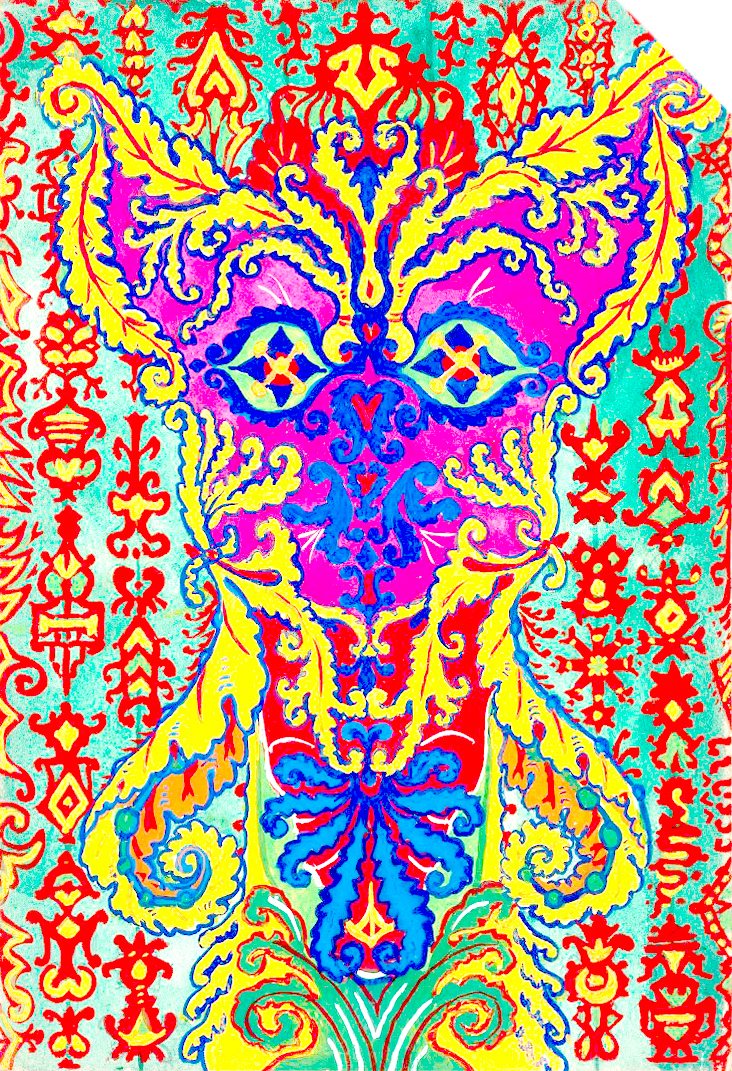 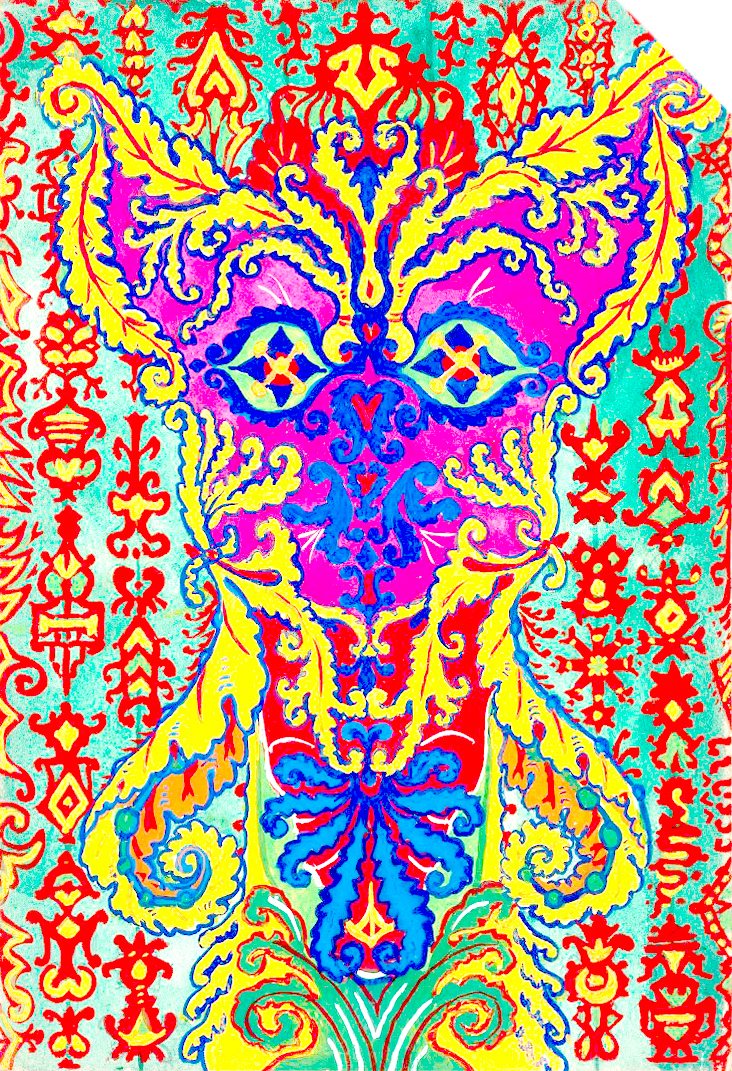 После третьей банки взгляд его скользнул по интерьеру. Гладкие белые стены, фотографии Яси, увеличенные до размера, достойного столь просторного помещения. Одна стена – тщательно вымытая старая кирпичная кладка, но окна всё равно современные: стеклопакеты в ярко-оранжевых рамах. Почему-то он выбрал именно этот цвет. Получилось хорошо, в цвет плит утеплителя, которые покрывали стены выше  уровня взгляда. К тому же яркие рамы компенсировали пасмурный зимний пейзаж.Рыжий Джон и белый с рыжим Бен принялись гоняться друг за другом на фоне белых стен и оранжевых рам.– Рифмуется, – вспомнилось Эду словечко из дизайнерского словаря Юрца. Джава играла с кошпьютером, Сью красовалась перед другим. Эдвард давно заметил, что его кошки не так уж много времени проводят с кошпьютерами, видимо им хватало общества друг друга. К тому же здесь они могли свободно выходить на улицу через специально установленные люки. А может быть дело в том, что Эд всё время забывал пополнять запасы лакомства.Он ещё раз обвел взглядом пространство, заполненное немыслимой комбинацией предметов, и в голову ему пришла неожиданная и не вполне трезвая мысль. – А что, – вспомнил он ещё одно дизайнерское словечко для развода клиентов, – смонтируется!Он поднялся, открыл обе двери в главных воротах и вышел на улицу, на этот раз без осбых предосторожностей. Коробки с подарками от фонда Арт-Бенуа так и стояли под открытым небом, прислонённые к стене. Одну за другой он занёс их в дом и запер двери. Коробки были не тяжёлые. В каждой была большая плоская панель, похожая на телевизор. Надо полагать, прошитая в них программа и представляла собой произведение современного искусства.Эдвард достал шуруповёрт и повесил все три монитора на свободных участках стен. За это время кончились ещё две банки пива. Подключил их к розеткам. Устройства бойко связались друг с другом по вайфаю, подключились к системе «Умный дом» и обрушили на наивную аудиторию в лице Эда и пяти кошек шедевры, созданные в сумасшедшем доме викторианской эпохи. С экранов на него смотрели жутковатые кошки, одновременно похожие на махровые цветы или на цветные фрактальные структуры. По разноцветным лепесткам пробегали непредсказуемые волны и пульсации. Когда Эд пошёл к холодильнику за джином и тоником, глаза фрактальных кошек следили за ним. Хорошо хоть звукового сопровождения в этом шоу не было. Пристальные взгляды шедевров не помешали ему захватить коробку киви на закуску. Он опять уселся в кресло. И снова: пару глотков – поворот, ещё пара глотков – опять смена ракурса. На двери он теперь смотрел лишь мельком, больше внимания привлекали фрактальные панели и другие детали интерьера. Стол стоял торчмя, порталом то ли в стимпанковское прошлое, то ли в цифровое будущее.Он не успел как следует напиться, когда дверь со внезапным скрежетом пошевелилась, дёрнулась пару раз и раскрылась достаточно широко, чтобы в неё смог протиснуться человек. Эдвард кубарем скатился с кресла и поднялся, озираясь в поисках ружья. Ружьё на глаза не попадалось. Он встал, уставившись на визитёра. Визитёр был страшен. Пугала его несуразность. В нём была запредельная странность, несущая настолько необычный почерк, что Эд не мгновения не сомневался в том, кто это. Именно так и должен выглядеть субъект, стоящий за аватаром в виде пиксельного насекомого, плясавшего на экране взломанной Теслы-микро. Именно так мог выглядеть тот, кто устроил бессмысленный поджог, и отравление, стоившее жизни Максу.В первый миг он показался Эду подростком, но уже в следующий он понял, что гость немолод и к тому же очень высок, несмотря на худобу. Одет он был в немыслимой расцветки комбинезон, одновременно камуфляжный и клоунский. Пятна были, вроде бы, достаточно сдержанных цветов, но сочетались они так дико, что казалось, само пространство кривилось и пульсировало там, где он стоял. На голове был в таких же пятнах капюшон, а на лице очки в толстой и так же дико раскрашенной оправе.В левой руке гость держал неведомое устройство неприметного серого цвета размером с большую книгу, в правой же – пистолет, и пистолет этот поднялся в сторону Эдварда и плюнул огнём. Треск выстрела слился с появлением снежинки, расцветшей в плоскости стола-портала – пуля впилась в бронированное стекло, выдерживавшее удар кувалды.Гость выстрелил ещё раз, и ещё один белый цветок появился рядом с первым. Он замер в растерянности, так же, как и хозяин.И тут на нелепой фигуре посетителя появились цветные кляксы, рыжие на голове и животе и пёстрая – на руке с пистолетом. Гость истошно завизжал и попытался оторвать Бена от лица. Пистолет стукнул, ударившись об пол. Полетели красные брызги.– Брысь! – закричал Эд, – Фу! Фу!!!Он забыл все команды.– Ко мне! Фу! Место! Место!Кошки неохотно отцепились и, брезгливо отряхиваясь от крови, разошлись по домикам. Посетитель, продолжая тонко подвывать, привалился спиной к воротам и начал оседать.Эдвард двинулся к нему, поначалу чуть не попытавшись пройти сквозь стекло стола. Первым делом он подошёл к выпавшему на пол пистолету и попытался отправить его пинком в дальний угол, но то ли не попал, то ли пол был неровный… Пришлось нагнуться и его подобрать. Эд засунул оружие в карман и только тут вспомнил про свой Макаров, который так и висел на поясе джинсов. Вытащил его. Подошёл к сидевшему у стены убийце и присел рядом на корточки. Какое-то время он смотрел на жуткие царапины, на кровь, всё ещё стекающую между пальцев, закрывающих лицо, и понял, что совершенно не понимает, что делать и что говорить. Потом спросил:– Глаза целы?2. Скорпион в головепотому что ты сука сволочь мерзавец придурок ты убил Эмму она из-за тебя погибла из-за твоих сраных писем письма твоего гадского долбанного твоего шантажного письма она мне говорила она рассказывала про письмо ты знаешь что она мне дороже всего была у меня ни одного близкого человека не было ни тогда никогда вообще не было а теперь и вовсе никого теперь же я в клетке живу если бы не скорпион я бы из этой клетки долбанной и не вышел•потому что она отравилась после твоего письма то есть как это не твоего ну и что что не ты писал я знаю его из интернет-кафе отправили что в кинотеатре ну и что что не ты писал зато я точно знаю что это ты искал её по кадрам с её эротических роликов ну ладно порнографических какая разница оступиться в жизни кто угодно может вот и она снялась один раз в этой порнухе ну ладно не один ну снялась несколько раз всё равно нормальная девушка была да и не в этом дело всё равно у меня никого ближе не было и не могло быть у меня никого ближе ну может и могло но не было сука не было а из-за твоего письма сучьего она покончила с собой совсем понимаешь отравилась на смерть и всё и нету её больше на этом грёбаном свете•целы глаза целы вот один а вот другой обоими вижу левый вот плохо закрывается дай-ка ещё джина хлебнуть больно всё-таки на кровь не смотри уже свернулась только вот тут чуть сочится ай больно всё равно больно же что за звери у тебя•какая разница чем отравилась героином отравилась откуда откуда я знаю откуда у неё героин может угостил кто и вот смертельная доза ну да может и не суицид может тупо передоз тупо передоз тупо передоз я что идиот что ли не держи меня за идиота у меня не идиотизм у меня шизофрения понимаю я всё может и передоз может и да правда может быть письмо и не при чём•что значит почему говорю же потому что сволочь ты со своим письмом или не своим письмом это я летом понимаю зимой понимаю весной прекрасно иногда понимаю осенью накрывает меня по полной и я говорю Софрон говорю я себе я говорю Софрон накажи этого гада Эммы нету Эммочки ушла всё совсем ушла и один я этот гад со своими письмами ну ладно не своими это летом не свои и зимой не свои а осенью другие уже причины понимаешь ты сука следствия другие и причины и не могу я этого оставить вот так вот•ну вот да правильно осеннее обострение называется а я и не говорю я уже говорю что шизофрения что есть то есть•Софрон да имя моё Софрон Виноградов какой ещё тот самый который самый который социальную сеть «Софа» придумал ну да а ты причём знаешь откуда знаешь почём знаешь тебя в «Софе» никогда не состояло нету тебя в «Софе» я бы знал конечно она работает до сих пор а что толку что работает всё равно другие рулят социалки такая сеть в которой настоящие друзья никому нахрен не нужна ну да и у меня друзья это да это совсем особенные отношения только вот такого человека как Эммочка всё равно нету нету нету и не будет не будет уже никогда не будет•никуда я делся вот же я куда я делся а куда из интернета делся да тоже особенно никуда меня позвали в управление «М» там я и работал и работаю так до сих пор и торчу они меня суки в клетке держат два года вырваться не мог что за управление да есть вот такое а может и нет я откуда знаю про управление «К» слыхал небось ну про него все слыхали так вот «М» куда круче будет ох вот подлечат да подколят да подлечат да и сделаю для них ещё что-нибудь прикольное нравятся им мои алгоритмы говорят такие решения говорят такие решения ни один говорят академик такого не придумает а я вот придумаю только редко в последнее время в последнее время всё больше в дыму я в тумане понимаешь такой туман ты вообще откуда здесь ах да•расчленивающий камуфляж называется сам придумал прикольное название зацени•это вот то что на мне надето это я сам распечатал такое сам рассчитал рисунок нейросеть моя рассчитала это такой специальный рисунок нейросеть его распознать не может человека в нём за бродячего пса принимает ты думаешь почему меня твои дроны не заметили потому и не заметили что не могли это я сам придумал такой рисунок заказал такой костюмчик вот мне этот рисунок и нанесли так я в расчленивающем камуфляже и прошёл на лыжах и ни одна нейросеть не чухнулась я для них в этом прикиде просто часть пейзажа или может ворона какая сам не знаю я задачу ставил чтобы главное не человек когда в таком камуфляже а очки нет очки не я придумал это известная тема в таких очках нейросеть лицо распознать не может да не гони все знают про это много писали этот рисунок где хочешь скачать можно я только проверил точно ли сработает а то кто их знает хакеров этих самоучек•подготовился меня ж взаперти держат держали и сейчас небось ищут я крякнул их прикинь собственную систему найти ключики подобрал система связи с агентами и они сами на меня против себя сами всё сделали послал агенту задание а другому велел «Скорпион» на спецскладе получить и в тайник заложить а другому из тайника взять и отнести в фирмочку одну там скульптуры на заказ делают вот мне там сделали бюст Эммы голову головку её прекрасную по фотографии сделали и запечатали этого «Скорпиона» внутрь головы это я ещё летом делал а просто думаю что мне тут сидеть надо ж как-то размяться что ли или не знаю о чём думал просто придумал как из клетки сбежать вот и сделал всё чтобы сбежать•«Скорпион» это машинка эта серенькая хитрый механизм он знаешь как работает он очень просто работает но сталь хорошая он заводит в щель два тоненьких щупальца и сам их раздвигает насколько получается а когда немного раздвинулась щель заводит в неё другие щупальца потолще а потом ещё так вот он любую дверь даже железную может раскурочить за полторы минуты от моторчика работает•хитрая машинка да нет не я придумал я только усовершенствовал посоветовал шаговый двигатель поставить раньше руками крутили•когда мне скульптуру принесли никто даже не чухнулся козлы тупые не стали проверять решили скульптура и ладно а даже если бы стали как её проверить она металлическая типа чугун типа литьё ну на вид точно чугун а так на деле думаю попроще и «Скорпион» внутри металлический рентгеном не просветишь только разбить разрезать да не чухнулись они ж знали что Эммочка для меня очень много очень много для меня она значит и они знают вот и решили что всё согласовано а пришло время я Эмму чугунную поцеловал в губы да и разбил глову об пол там стенки совсем тонкие разбилась Эммочка только в путь «Скорпионом» дверь вскрыл да и ушёл себе вахтёра я ещё раньше отослал устроил там беспорядки на улице да это совсем просто беспорядки даже ты сможешь тут много ума не надо галдят витрину разбили норм вот я и вышел под шумок и сразу на поезд и к тебе паспорт я ещё раньше устроил•по кукам вычислил много лет ждал ну не сам ждал прогу запустил а она ничего не может найти что за бред след был ясный чёткий цифровой след я мог район указать а самого компа нету исчез из Сети и много лет нету а тут вдруг «бдям!» звоночек•нашёлся злодейский компьютер вот и IP и все дела•говоришь блок питания сгорел говоришь на антресоли десять лет лежал вот оно как ну тогда понятно почему я тебя столько лет найти не мог а тут значит такое дело достал с антресоли привёз к себе тогда всё понятно почему он в другом районе объявился это я позже всё отследил и адрес по которому ты раньше тогда много лет назад жил а теперь значит переехал типа да я про тебя всё знаю книгу писать могу знаю что девчонка от тебя ушла с Ахмедом Хосни знаю про всё знаю и про кошек твоих знал да вот только не поверил что такие бешеные кошки всё знаю да вот не пускают а то бы я тебя вообще хотя например это только осенью понимаешь осенью только•зима говоришь да затянулась нынче осень•ай больно сука они мне ухо что ли оторвали врача надо что ли скорую что ли•3. Пыльный мешокКомната мгновенно наполнилась. Быстрее, чем мгновенно. Просто смена кадра: только что Эд сидел с на полу рядом с Софроном Виноградовым, прихлёбывал джин из бутылки, и слушал в крайне сбивчивом изложении гениального шизофреника историю его возлюбленной давно погибшей из-за письма неведомого шантажиста, которого этот гениальный хакер искал долгие годы. И думает, что нашёл, после того как Эд починил и подключил к Сети свой старый комп. Ну, по крайней мере, он так думает, когда его накрывает весеннее обострение, потому и покушения случались только раз в год. Только что Эдвард всё это слушал, а в следующее мгновение он уже лежит мордой в ламинат и видит краем глаза только чьи-то ноги в чёрных берцах. Зато их, этих ног, очень много. Они были прямо перед глазами и в отдалении, казалось, весь мир теперь состоит из этих ног, они двигались, подчиняясь каким-то своим законам. Затем по этому морю ног прошла волна, море расступилось, пропуская шаги более весомые и уверенные. «Софрон Матвеевич, – раздалось сверху, – Пойдёмте, Софрон Матвеевич. Вам нужна помощь.»И в ответ заплетающийся голос Софрона: «Да, мне нужна помощь».Ноги начали исчезать. Эдвард почувствовал, что может шевелиться. Он поднялся на карачки, потом сел на пол и успел разглядеть последних людей в берцах. Они исчезали за дверью в воротах, которая теперь была открыта в всю ширь, и за дверью, ведущей во двор, и за воротами гаража – все двери, ведущие в жилище и обычно так старательно прикрываемые, были раскрыты. Последние посетители пятились к выходам скользящими шагами, поводя по сторонам воронёными стволами, озираясь сквозь стёкла своих щитков. Последний чёрный шлем тускло блеснул, отражая переливы фрактальных кошек Луиса Уэйна, последний бронежилет звякнул, зацепившись какой-то смертоносной железякой за притолоку, и дом опустел. Снаружи затихали удаляющиеся моторы. Интерьер оживляли только мерцающие безумные картины. 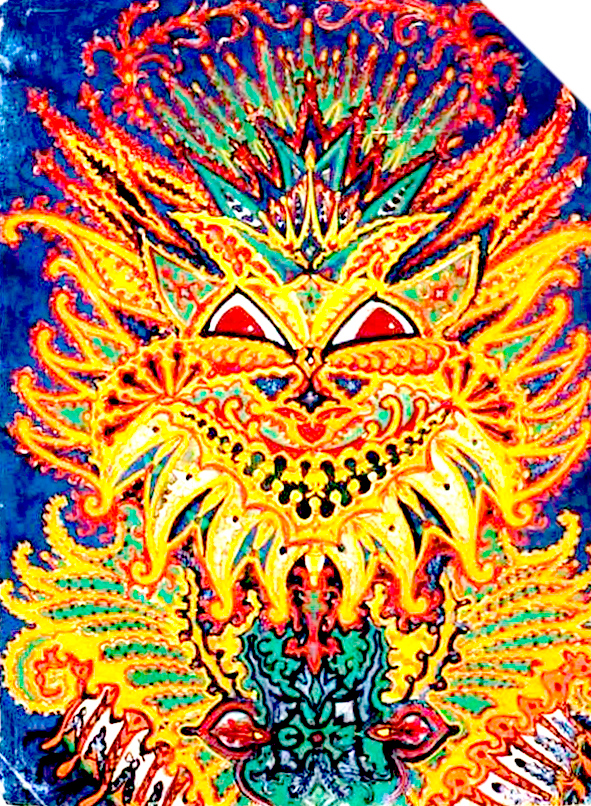 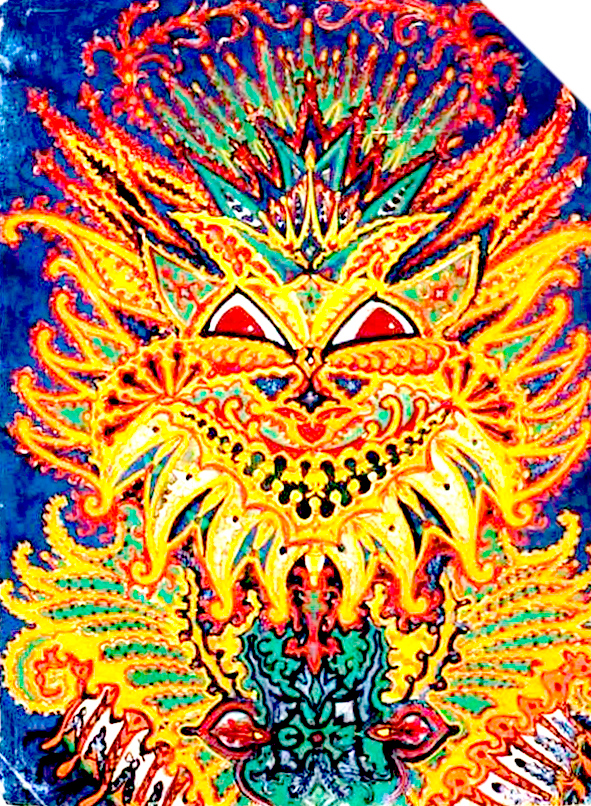 – Ко мне! – заорал Эд, – Ко мне! Ко мне!Кошки спешно выбрались из своих домиков и окружили хозяина. Похоже, они были несколько ошарашены обилием событий, хотя кто поймёт кошек?! Джава подошла вместе с бойцовой стаей.– Господи боже, Джава, господи, киски мои, – говорил Эд, гладя и прижимая к себе своих мохнатых компаньонов, – Как же хорошо, что я вас отправил по местам! Какие же вы молодцы, что сидели в домиках, киски! Эти придурки запросто бы вас всех перестреляли, вы представляете?! Всех бы постреляли, порезали бы. Это ж какое чудо, что вы сидели в своих дурацких гнёздах. Бен, морда рыжая, бесстыжая. Хорошие вы мои. Это ж такие гады, вы, кошки, вы и не представляете, какие это гады. И даже подписку о неразглашении не взяли, сволочи!Почему-то Эда больше всего бесило именно то, что никто не потрудился объяснить ему происходящее, не попросил проявить понимание, не сказал ему «спасибо за сотрудничество». С ним обошлись как с мебелью. Хуже, чем с мебелью. Ненамного, но хуже. – Сейчас, – повторял он, – сейчас, мои хорошие.Эд поднялся, запинаясь, добрался до шкафа с кошачьими припасами и раздал всем кошкам лакомства. Потом обошёл все экраны с мерцающими фрактальными мордами и один за другим их выключил, тупо выдергивая из сети – разбираться с управлением не хотелось. Мир изменился. В новом мире картины Уэйна были неуместны. Не рифмовались. Не монтировались.В новом мире распахнутые двери больше не вызывали пульсации холодной пустоты в животе, потому что не были больше источником неведомой смертельной опасности. Опасность больше не была неведомой, она обрела плоть и имя, и это было прекрасно, хотя смерть никуда не делась. Эдвард оставался человеком, по-прежнему был смертным, но это было нормально. Оказывается, его иссушала не сама возможность смерти, а лишь завеса неизвестности, скрывавшая убийцу. Теперь тайна развеялась, убийца обрел имя – Виноградов Сафрон Матвеевич. И хотя он по-прежнему существовал, по-прежнему страдал шизофреническим расстройством, по-прежнему тосковал по порноактрисе Эмме и мог при очередном обострении отправиться мстить, опять обманув своих сторожей, Эд перестал бояться. Сафрон, вышедший на свет, был больше не страшен.Всё это Эд понял с удивительной ясностью, сидя в гостиничном баре ближайшего районного центра, куда он доехал на вездеходе, оставив двери своего дома не запертыми. Пил он кофе. Алкоголя на сегодня было достаточно. Заказанный джин-тоник стоял нетронутым на краю столика – запах джина бесповоротно связывался в памяти с окровавленным лицом безумного Сафрона. Так же, как и куантро, джин стал запретным напитком.За первым кофе Эдвард зачекинился, открыв всему миру своё местоположение. Бояться глупо.ЭпилогПусто и холодно, но у меня с собойЕсть много ценного:Пол-литра Белого, пол-литра Красного,Пол-литра Средиземного.Николай Гринько, «Пять морей»Письмо пришло на е-мейл, и Эдвард его сразу заметил. Оно не попало в спам. Оно не затерялось среди обилия почтового мусора, потому что пришло на адрес, который был мало кому известен.В теме письма стояло «Ясмина Ивакович». Имя и фамилия Яси. Фамилия у неё была Ивакович.У письма не было обратного адреса. Такого не может быть, но так было.Подпись под письмом состояла из одной буквы. «V». Ага, как «Виндетта». Или как в фамилии «Виноградов».В письме были вложения. И ссылки.В остальном текст письма состоял из адреса. Какие-то цифры, улица Шдерот аТмарим, город… Эд легко нашёл это место на гугл-картах. Жилой квартал в курортном городе на берегу Красного моря.Надо ехать… Точнее, лететь.Эд к этому времени уже вернулся в свой московский «лофт» и много времени проводил на людях – охотно соглашался на участие во всевозможных мероприятиях, от бизнес-конференций до шоу на сомнительных каналах. Аня Шакилова даже попросила решать вопросы об интервью и прочих публичных акциях через неё, то есть через пресс-службу компании ВдК, поскольку участие Войховского в «жёлтых» публикациях вредит имиджу компании. Эд не возражал, не видя в этом ни трудностей, ни заметного ущемления своих свобод. Однако, получив письмо от V он отменил всё, заказал билет на самолёт и оставшиеся до вылета два дня посвятил сборам и подготовке. Пришлось поторопиться, чтобы успеть всё.В салоне первого класса атмосфера не располагала к беседам с попутчиками – немногочисленные пассажиры сидели, уткнувшись в гаджеты, а то и полностью выключившись из действительности с помощью доп-очков. В спинках были установлены терминалы, позволявшие каждому воспроизвести рабочую среду своего компьютера даже без заморочек с логинами и паролями – просто через биометрию, естественно, лишь для тех, кто зарегистрировался в сервисе «Trans-desktop». Не бог весть какая сложная задача, но создатели сервиса ухитрились договориться с Microsoft, Apple и Google, а это не кот чихнул. Говорили, что у истоков «Trans-desktop» стоял Николай Коронский, но, возможно, это были лишь измышления русских патриотов. Эдвард уже успел зарегистрироваться в этом сервисе, но оставался старомоден: и очкам, и образу десктопа он предпочёл маленький ноут в ручной клади. Едва лайнер набрал высоту он погрузился в цифровой океан. Прошедшие дни были хлопотны, времени было мало, мог пропустить что-то существенное…Так и есть.Новости.Поправка Джона Пальмерстона принята подавляющим большинством… Вступает в силу начиная с… После этого доставка кошек на Марс запрещается. В случае обнаружения кошки в марсианской колонии, её доставят на Землю с соблюдением всех предосторожностей и требований безопасности. Обсуждение:– Получается, Марс стал зоной, свободной от кошек?– Наша цель – обеспечить безопасность наших питомцев. Мы не можем допустить присутствия кошек на территории, где невозможно обеспечить нормы безопасности, принятые в современном обществе.– Мне кажется, слово «территория» здесь не вполне уместно.– Я вас прошу, не придирайтесь к словам.– Однако, не приведёт ли это к тому, что на Марс начнут перебираться все кошко-ненавистники? Новые луддиты, Псы апокалипсиса и подобные им?– И чем это плохо? Они имеют право рисковать своей жизнью, как и все люди. Люди сами обеспечивают свою безопасность и могут выбирать, где им жить. У домашних животных, у кошек такой возможности нет. Пока нет.– Не опасаетесь ли вы, что на Марсе сложится субкультура, по своему отношению к питомцам в корне отличная от нынешней земной?– Нужна пропаганда. Воспитание. Разъяснения…Письмо от Ивана Макарского:«Шеф, есть рабочая идея направленной ЭМИ. Уже проверили на макете, всё супер! Просто, как два пальца. Догадаетесь?»Что за идея тут может быть? Они уже выходили на крутых физиков, те объясняли, что электромагнитное излучение, конечно, можно более или менее направлять и фокусировать, но в очень ограниченных пределах. Да и антенны для этого нужны громоздкие, не наш стиль…Новости. Скончалась популярная певица, автор и исполнитель в жанре хип-хоп, известная как Панкесса. Причина смерти выясняется. Предполагается острая интоксикация обезболивающими и стимулирующими препаратами. Была обнаружена мёртвой в своих апартаментах… Восходящая звезда русского рэпа… По свидетельствам людей знавших её лично, Ольга часто прибегала к веществам, которые… Новое поколение, свободное от разрушительных привычек конца XX века…Такие дела, как говорил классик.Второе письмо от Ивана. Видно, не дождался ответа, распирало его.«Короче, шеф, элементарно. Мы сделали модификацию ЭМИ весом 27 грамм. Радиус поражения – полтора метра. Мы установили её на микрокоптер. Она подлетает, тыкается в карман и срабатывает. Одноразовая, естественно.Сейчас работаем над системой наведения по излучению мобильника. В идеале коптер будет искать конкретный смартфон, приближаться к нему насколько это возможно и запускать импульс. Это пока проект. Те аппараты, которые у нас уже есть, дадут надёжный результат, если их выпустить 3-5 штук.Мы её назвали ЭМИ-Москит.Шеф, скажите, что это гениально?»Да, Эдвард ответил. И сказал, что это гениально, а Иван – гений!Новости.На волне энтузиазма, вызванного принятием поправки Пальмерстона, Общество защиты кошек развернуло компанию о предоставлении кошкам политических прав. Тут же шёл фрагмент выступления малоизвестного стендапера с плакатиком «Мурку – в президенты!»Самолёт пошёл на посадку.После московских сугробов чуть тронутых повернувшим на весну солнцем Эда ослепил яркий средиземноморский полдень… Полдень в средиземноморском климате. Строго говоря, море здесь было Красное, но климат на этом его краю – средиземноморский.Чернявый служащий на стоянке аэротакси помог ввести адрес. Эд спросил:– Возможно, чтобы это такси подождало меня час или чуть больше?Служащий закивал, залопотал и внёс соответствующие правки в программу. Беспилотный аппаратик легко поднялся и скользнул в сторону города. Маршрут явно был проложен не по кратчайшей прямой, а с учётом красот пейзажа, он даже пролетел над пляжем и портом, хотя это было совсем не по пути. Приземлились они прямо на улице Шдерот аТмарим, на парковке возле нужного дома. Прежде чем выйти на солнечную улицу из кондиционированной кабинки Эдвард достал из сумки пластиковую коробку, из коробки – маску, и приладил её на лицо. Маска была странная, как комбинезон Софрона с «расчленивающим» камуфляжем, но совсем в другом стиле. Тот был пёстрым, с немыслимым сочетанием ярких цветов, маску же издалека можно было принять за открытое лицо. Впрочем, вблизи на этот рисунок было так же неприятно смотреть, как на пятна «расчленивающего» камуфляжа. Взгляд соскальзывал, не мог ухватить образа и это раздражало. Чем-то он походил на шизофренические творения нейросетей, которые из любой картинки делали глаза, или собачьи морды, или обнаженную натуру – смотря на что была эта нейросеть обучена.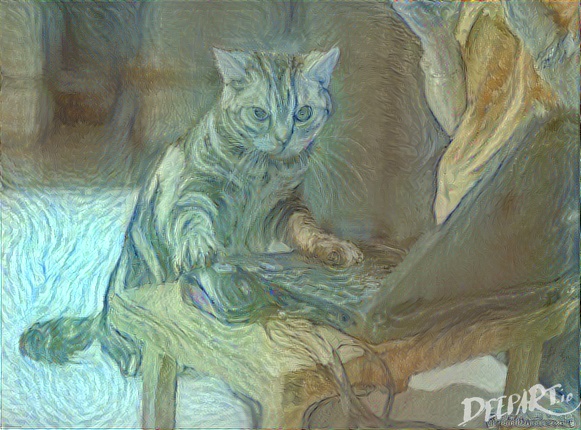 Рисунок этот был вложен в письмо от «V» вместе с выкройкой. Эд без проблем распечатал его на плотной бумаге, склеил по инструкции и примерил ещё дома. Маска явно была предназначена для обмана алгоритмов распознавания, хотя не ясно, с какой именно целью: то ли она просто делала человека в ней неузнаваемым, а то и невидимым, то ли позволяла выдать себя за другого. Шокировать столь странной маской прохожих Эд не опасался, ведь оригиналов, носящих вместо обычной медицинской маски разнообразные приколы, хватало в любом городе, тем более в курортном. Бросив пластиковый контейнер в кабине, он вышел на улицу и внимательнее посмотрел на нужный дом. Обычный многоквартирник. Ну, почти обычный. Чувствуется уровень. Чуть выше среднего класса. И почему-то чёрные балконы на белом здании.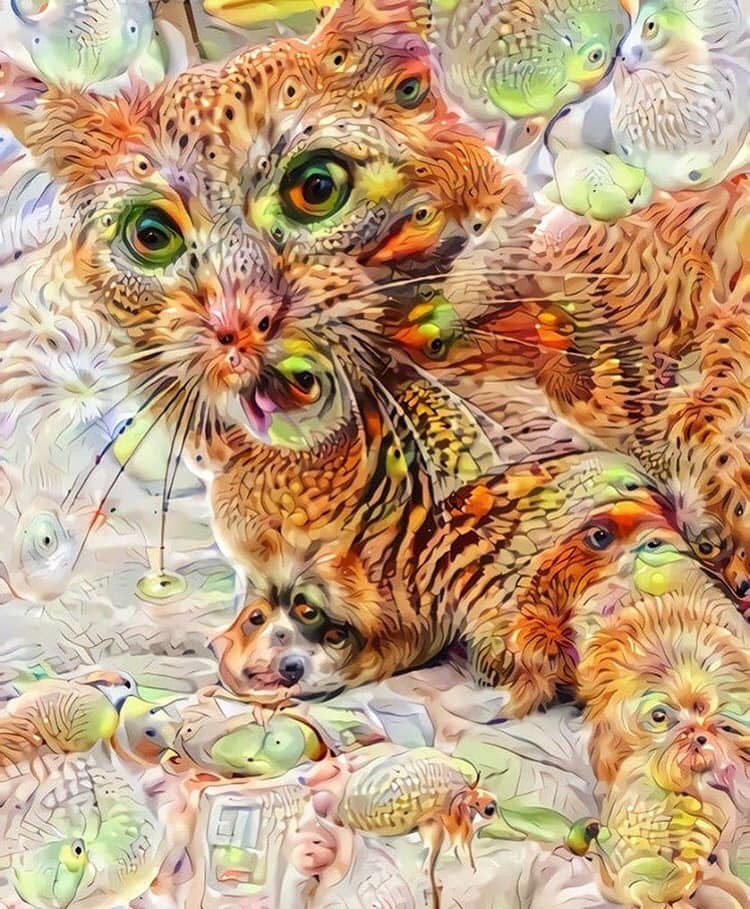 Дверь подъезда открылась без проблем – то ли была не заперта, то ли сработала какая-нибудь магия. Эд поднялся на нужный этаж и остановился перед дверью нужной квартиры. Рука его зависла над кнопкой звонка. Позвонить? Если Яся действительно тут живёт, дома ли она? Одна ли? Странно звонить в дверь без предупреждения, не принято так… Среди дня она, наверное, на пляже. Она всегда так любила море, он помнит… Два раза они выбирались на морские курорты и каждый раз…В конце концов, он достал из кармана пластиковую карточку ключа. Это тоже был подарок от Софрона. В письме был код ключа и марка замка. Легко нашлась фирма, готовая записать в магнитный ключ нужный код. Эд, на всякий случай, заказал два, у разных компаний.Сейчас он провёл карточкой по щели замка. Замок щёлкнул, дверь приоткрылась. Он судорожно вздохнул, медленно открыл дверь и вошёл.Просторный коридор. Картины на стенах, стильные полочки. На углах полочек странные резиновые нашлёпки. Откуда-то доносится голос с поучающей интонацией, слов не разобрать, но язык русский. Несколько дверей. Эд сделал несколько шагов по коридору и заметил движение за приоткрытой дверью. Он замер. Из двери вышла пятнистая кошка и спокойно посмотрела на него. Подошла поближе. Следом появилась вышла другая кошка, трёхцветная, как Джава, уселась и стала умываться.Только теперь он сообразил: то, что он принял за стильные полочки, было дорожками для кошек. Они шли ступенями, располагались на разной высоте и позволяли кошкам путешествовать по квартире, не опускаясь на пол. Тут же третья кошка, или кот, рыжий, спрыгнул откуда-то сверху в проём другой двери и тут же запрыгнул на нижнюю ступеньку, или полочку, и в три прыжка поднялся на самую верхнюю, метра на три над полом.Эдвард заглянул в одну из комнат. Спальня. Довольно-таки шикарная спальня, можно сказать – будуар. Широкая кровать пуста. Тумбочки, большое трюмо, обилие тюбиков флакончиков на полке. Цветы в вазе. Плазменная панель на стене, две камеры на изящных настенных штативах. Не похожи на камеры системы наблюдения, скорее, камеры для любителей смотреть со стороны. Зеркальная мозаика на потолке, очевидно, с той же целью. Наверное, Ахмед Хосни здесь её навещает. Стоп.Навещал. У «Него» аллергия на кошек. Раз здесь появилось столько кошек, значит давно уже не навещает… и не планирует. Может, они встречаются где-то ещё? Яся тщательно отмывается от кошачьей шерсти, переодевается где-то… Господи, о чём я…Да, и здесь по стенам полочки-дорожки для кошек. И два кошпьютера – спальня была так велика, что он не сразу их заметил.Везде на мебели и на углах плазмы те же нашлёпки из мягкой резины. И на дверных косяках. И везде, где только можно. Эд вспомнил, что это такое. Новая мода. Безопасность кошек. Безопасность кошек превыше всего! Оказывается, многие молодые кошки, бегая по квартире, могут натыкаться на углы. Пока у них плохо развита координация движений, это часто случается, утверждают ветеринары и кошачьи психологи. И это плохо сказывается на их дальнейшем развитии, утверждают кошачьи психологи и ветеринары. И предлагают купить такие вот защитные нашлёпки.Интересно, а в домах, где есть маленькие дети, тоже наклеивают такие мягкие угольники? Костя, помнится, рассказывал, что мы живём в среде, безопасной, как песочница у воспитателя-параноика. И что это, конечно, хорошо, с одной стороны, но с другой… с другой – подозрительно напоминает карцер с мягкими стенами в сумасшедшем доме.Однако, Эдвард давно не бывал в домах с маленькими детьми, и не удивился бы узнав, что до мягких нашлёпок на мебель родители пока не дошли. Но кошки… Кошки – другое дело. Похоже, кошачья жизнь теперь ценится выше, чем жизнь человечьего детёныша. Вот и на Марс их не пускают. Джон Пальмерстон расстарался.Другая комната. Овальный стол в центре, а в центре стола статуэтка – Бастет. Эд подошел и провел рукой по гипсовой спине. Та самая.Значит верно – Яся здесь живёт. Очень похоже, что живёт.В ещё одну комнату дверь была прикрыта, и голос, читающий наставления, шёл именно оттуда. Эд прошёл мимо этой двери, миновал ванную и оказался на кухне. Ну, кухня… Две автоматических кормушки для кошек. И одна поилка. И две коробки от пиццы выглядывают из мусорного ведра.Он вернулся к прикрытой двери. Менторский голос раздражал. Бесил. Он осторожно приоткрыл дверь. Теперь можно было разобрать слова:– Не важно, есть у вас секс с мужчиной или нет, отношения между мужчиной и женщиной – это всегда половые отношения. Потому и говорят «семья», что объединяются все семь «Я», семь чакр. Я уже объясняла, что мужским активным чакрам соответствуют женские пассивные, и наоборот. Энергетически мужчина и женщина соединяются друг с другом, как пазл. Это был голос не учительницы даже, а, скорее, торговки, которой уверенная интонация помогала впарить сомнительный товар. Яся и раньше слушала подобные видео, и его они всегда раздражали. Почему-то всё это время с момента её исчезновения он ни разу об этом не вспоминал.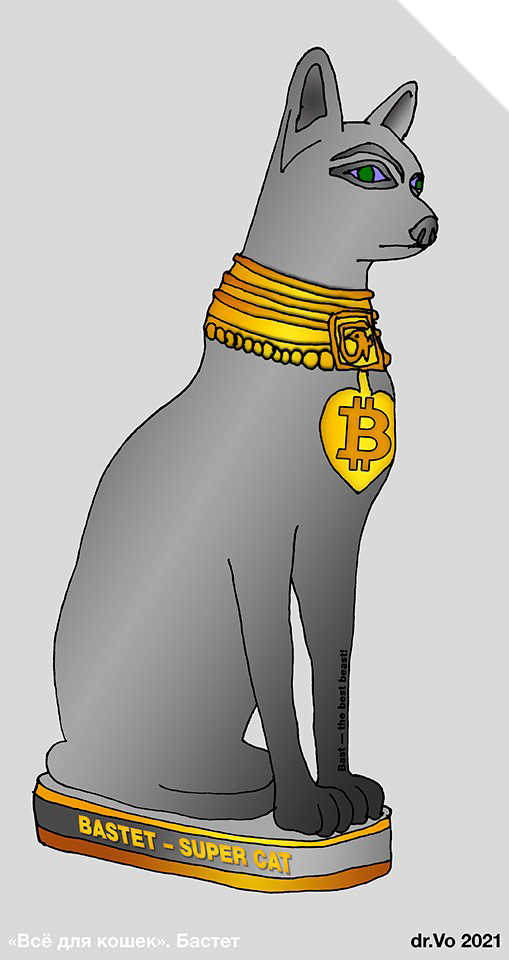 Он открыл дверь шире и заглянул.Кабинет. Эту комнату можно было бы назвать кабинетом. В центре стояло иммерсионное ложе. Эдвард про них только слышал, себе заводить такое не решался. Изощрённая система перемещала тысячи опорных шариков таким образом, чтобы вред то неподвижности для тела был минимальным. На это работал вибромассаж, подогрев и вентиляция, постоянное медленное изменение положения. На ложе была Яся. Он узнал её сразу, хотя лица видно не было – на лице был шлем виртуальной реальности. Тела тоже было видно не так уж много, на теле был костюм Мио-Гальвани последней модели. Это был «тяжелый» вариант костюма, он не предназначался для движения и был создан как раз для любителей часами лежать перед монитором. Или в шлеме VR, как лежала Яся. Монитор, впрочем, тоже был – огромная плазменная панель на стене напротив ложа. И на этой панели огромная физиономия, говорящая голова, уверенно рассуждающая о построении отношений с энергетической точки зрения. Тьфу, гадость…Костюм Мио-Гальвани позволял видеть полоски тела между жилеткой и частями, охватывающими руки и ноги. Были видны плечи, колени… Трусики и часть живота. Подбородок и губы под шлемом. Это была Яся, конечно она. Заметно располневшее тело её стало как бы рыхлым, оно едва заметно колыхалось на медленных волнах иммерсионного ложа.Одна за другой в комнату вошли три кошки. Камеры с четырёх углов следили за ними, вертя объективами. Яся на ложе никак не реагировала. Может быть, она спала? Или была в каком-то подобии транса?Эдвард смотрел на неё, не отрываясь. Эта была Яся, та самая, мысли о которой не давали ему покоя, заставляли его действовать всё это время. И одновременно это была не она. Он смотрел на открытые полоски кожи… Кажется, она была белее, чем в те времена, когда они жили вместе в Москве. Эду вспомнился одесский каламбур «брынзовый загар». А ведь она так любила море. Море, которое было отсюда в нескольких кварталах…«Люди превращаются в кошек.» – вспомнил он лозунги новых луддитов и прочих маргиналов, которых зажимали безжалостно. «Кошки пожрали людей.» «Для кого мы строим Мир? Для людей или для кошек?!» Он смотрел на тело Яси… Только тело – сознание её было где-то далеко. Казалось, охватившие это тело устройства всасывали из неё энергию, молодость, жизнь. Устройства, к созданию которых Эдвард был более чем причастен. Он смотрел, не отрываясь, и чувствовал, что с этой женщиной у него нет ничего общего. Он не хотел превращаться в кота.А лицо на экране продолжало бубнить.Эд отступил и вышел в коридор, а потом и из квартиры на лестничную клетку. Спустился на этаж. Достал из кармана плоскую коробочку ЭМИ-5. Она была чуть больше смартфона и много эффективнее старого прототипа. Отодвинул защитный щиток и прикоснулся к пусковой кнопке. Задумался. Но нажимать не стал. В конце концов, что бы это изменило?!Да и такси. Аэротакси ждет его на парковке. Его-то какой смысл выжигать? Ему ведь ещё в аэропорт возвращаться.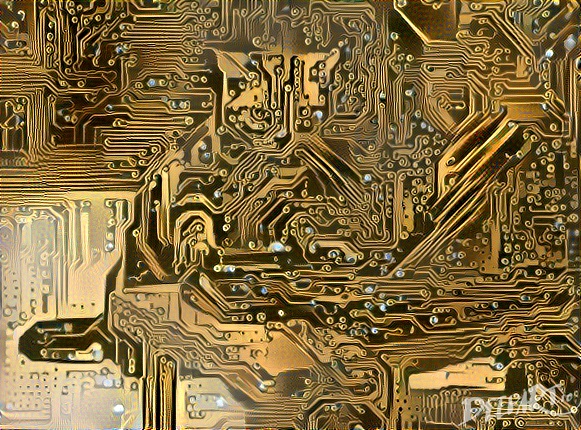 * * *Гости собрались на грибы. Правда, в этот раз Эдвард сам грибов не готовил, заказал доставку. Слишком много хлопот выпало на последние дни: юридические права на остающихся оформить, барахло лишнее раздать, кошек пристроить… Чесслово, помереть и то проще.Пространства в «лофте» стало больше, и кошек здесь уже не было. «Стая» вернулась к Георгию Карандашеву, а Джаву взял себе Митя. Собственно, желающих было множество, но Эд решил, что Митю общество знаменитой кошки может поддержать, а поддержать его после смерти Ольги хотелось… Хотя он не выглядел убитым горем, но не из тех он был, кто публично посыпает голову пеплом.– А кому эту дупло оставляешь? – спросила Лида, обводя рукой «лофт», – Продаёшь?– Зачем? Ване оставлю ключи. Он юноша серьёзный, бардака тут не разведёт. А мастерская в центре Москвы ему очень кстати придётся. Ну, почти в центре.Костя заговорил с поднятым бокалом:– Эд, я хочу пожелать тебе скорейшего и благополучного возвращения. Прежде всего – благополучного. Знаешь, если с тобой какая-нибудь пакость случится, я себе вовек не прощу.– Какая-нибудь пакость рано или поздно случается с каждым. – Эдвард поднял в ответ бокал с минералкой. – Так мир устроен… Погоди. Почему себе не простишь?! Ты-то здесь при чём?– Так это ж я постоянно трындел, что единственное достойное занятие для человека – экспансия. Говорил, что здесь, на Земле, кошки стали важнее людей, а люди превращаются в кошек, во всяком случае, образ жизни мы ведём всё более кошачий… И вот я остаюсь сидеть тут, практически в безопасности, а ты…– То-то и оно, что «практически». Безопасности нет нигде. И вообще, у меня другие резоны.– Какие бы не были, – вмешался Борис, – ждем тебя обратно. Тебя с твоими мозгами.– Спасибо, конечно… тронут, ей-богу… У тебя Иван остаётся. И Богдан. И вся команда.– А всё-таки, всё-таки, – поднял голос Костя, – какие у тебя резоны? Почему ты решил рвануть именно на Марс? Дай угадаю! Наверное, думаешь, что там тебя более интересные задачи ждут?Эдвард Войховский задумался. – Да, и это тоже. Более интересные, и… Как сказать? Более серьёзные. Но знаешь, это не главное.– А что же главное?– Главное… На Марсе нету кошек.04.2018-16.12.2021Москва-Сопово-ДубасовоPS.Спасибо, что прочитал!Если понравилось – дай прочесть знакомым.Поддержать автора: 
сбер. 4276380154101203 
тел. +7(964)510-90-55
буду благодарен за замечания!